ҚР Әділет министрлігінде 2019 жылы 3 желтоқсанда  №19672 тіркелдіБағалы қағаздар нарығында қызметті жүзеге асыратын лицензиаттар, бірыңғай оператор есептілігінің тізбесін, нысандарын, ұсыну мерзімдерін және оны ұсыну қағидаларын бекіту туралы«Қазақстан Республикасының Ұлттық Банкі туралы» 1995 жылғы 
30 наурыздағы, «Бағалы қағаздар рыногы туралы» 2003 жылғы 2 шілдедегі және «Мемлекеттік статистика туралы» 2010 жылғы 19 наурыздағы Қазақстан Республикасының заңдарына сәйкес Қазақстан Республикасы Ұлттық Банкінің Басқармасы ҚАУЛЫ ЕТЕДІ:1. Мыналар: 1) осы қаулыға 1-қосымшаға сәйкес бағалы қағаздар нарығында қызметті жүзеге асыратын лицензиаттар, бірыңғай оператор есептілігінің тізбесі;2) осы қаулыға 2-қосымшаға сәйкес меншікті активтер есебінен сатып алынған бағалы қағаздар туралы есептің нысаны;3) осы қаулыға 3-қосымшаға сәйкес меншікті активтер есебінен жасалған керi репо және репо операциялары туралы есептің нысаны;4) осы қаулыға 4-қосымшаға сәйкес меншікті активтердің құрамында есепке алынатын салымдар мен ақша туралы есептің нысаны;5) осы қаулыға 5-қосымшаға сәйкес меншікті активтер есебінен басқа заңды тұлғалардың капиталына инвестициялар туралы есептің нысаны;6) осы қаулыға 6-қосымшаға сәйкес меншікті активтер мен клиенттердің активтері құрамында есепке алынатын берілген қарыздар мен дебиторлық берешек туралы есептің нысаны;7) осы қаулыға 7-қосымшаға сәйкес инвестициялық қорлар жөніндегі есептің нысаны;8) осы қаулыға 8-қосымшаға сәйкес клиенттердің активтері есебінен сатып алынған инвестициялық портфельдің құрылымы туралы есептің нысаны;9) осы қаулыға 9-қосымшаға сәйкес инвестициялық қордың өзге мүлігінің құрылымы туралы есептің нысаны;10) осы қаулыға 10-қосымшаға сәйкес акционерлік қоғамдар болып табылмайтын заңды тұлғалардың капиталына инвестициялық қордың және басқа да клиенттердің инвестициялары туралы есептің нысаны;11) осы қаулыға 11-қосымшаға сәйкес зейнетақы активтерінің құны туралы есептің нысаны;12) осы қаулыға 12-қосымшаға сәйкес зейнетақы активтерінің инвестициялық портфелінің құрылымы туралы есептің нысаны;13) осы қаулыға 13-қосымшаға сәйкес зейнетақы жинақтарының көлемі және ерікті зейнетақы жарналары салымшыларының/алушыларының саны туралы есептің нысаны;14) осы қаулыға 14-қосымшаға сәйкес зейнетақы төлемдері туралы есептің нысаны;15) осы қаулыға 15-қосымшаға сәйкес клиенттердің активтерін инвестициялау бойынша жасалған мәмілелер туралы есептің нысаны;16) осы қаулыға 16-қосымшаға сәйкес меншікті активтерді инвестициялау бойынша жасалған мәмілелер туралы есептің нысаны;17) осы қаулыға 17-қосымшаға сәйкес клиенттердің активтерін және меншікті активтерді туынды қаржы құралдарына инвестициялау бойынша жасалған мәмілелер туралы есептің нысаны;18) осы қаулыға 18-қосымшаға сәйкес клиенттердің активтерін және меншікті активтерді инвестициялау бойынша үлестес тұлғалармен жасалған мәмілелер туралы есептің нысаны;19) осы қаулыға 19-қосымшаға сәйкес Қазақстан Республикасының ұйымдастырылмаған нарығында және халықаралық (шетелдік) бағалы қағаздар нарықтарында жасалған (тіркелген) қаржы құралдарымен мәмілелер (операциялар) туралы есептің нысаны;20) осы қаулыға 20-қосымшаға сәйкес Қазақстан Республикасының бағалы қағаздар нарығында брокерлік және (немесе) дилерлік қызметті жүзеге асыру лицензиясына ие ұйым туралы мәліметтердің нысаны;21) осы қаулыға 21-қосымшаға сәйкес туынды қаржы құралдарымен мәмілелер туралы есептің нысаны;22) осы қаулыға 22-қосымшаға сәйкес брокердің шоттарындағы ақша қалдықтары туралы есептің нысаны;23) осы қаулыға 23-қосымшаға сәйкес брокердің және (немесе) дилердің қызмет көрсетуі туралы есептің нысаны;24) осы қаулыға 24-қосымшаға сәйкес номиналды ұстаудағы бағалы қағаздар туралы есептің нысаны;25) осы қаулыға 25-қосымшаға сәйкес шет мемлекеттің заңнамасына сәйкес шығарылған, номиналды ұстаудағы бағалы қағаздар туралы есептің нысаны;26) осы қаулыға 26-қосымшаға сәйкес инвестициялық портфельді басқаруды және (немесе) бағалы қағаздар нарығында брокерлік және (немесе) дилерлік қызметті жүзеге асыратын ұйымдардың пруденциялық нормативтерді орындауы туралы есептің нысаны;27) осы қаулыға 27-қосымшаға сәйкес инвестициялау лимиттерін сақтау туралы есептің нысаны;28) осы қаулыға 28-қосымшаға сәйкес клиенттердің бұғатталған (орындалмаған) тапсырмалары туралы есептің нысаны;29) осы қаулыға 29-қосымшаға сәйкес кастодиан клиенттерінің саны туралы есептің нысаны;30) осы қаулыға 30-қосымшаға сәйкес ұлттық валютадағы инвестициялық шот бойынша зейнетақы активтерінің қозғалысы туралы есептің нысаны;31) осы қаулыға 31-қосымшаға сәйкес шетел валютасындағы инвестициялық шот бойынша зейнетақы активтерінің қозғалысы туралы есептің нысаны;32) осы қаулыға 32-қосымшаға сәйкес зейнетақы активтерінің инвестициялық портфелінің құрылымы туралы есептің нысаны;33) осы қаулыға 33-қосымшаға сәйкес есептелген және төленген комиссиялық сыйақылар туралы есептің нысаны;34) осы қаулыға 34-қосымшаға сәйкес бағалы қағаздарды сатып алуға/сатуға өтінімдер туралы есептің нысаны;35) осы қаулыға 35-қосымшаға сәйкес мәмілелердің тараптары көрсетіле отырып, бағалы қағаздармен сауда-саттықтың нәтижелерi туралы есептің нысаны;36) осы қаулыға 36-қосымшаға сәйкес бағалы қағаздармен репо операцияларына өтiнiмдер туралы есептің нысаны;37) осы қаулыға 37-қосымшаға сәйкес оларға қатысушылар көрсетіле отырып, бағалы қағаздармен репо операциялары туралы есептің нысаны;38) осы қаулыға 38-қосымшаға сәйкес туынды қаржы құралдарын сатып алуға/сатуға өтінімдер туралы есептің нысаны;39) осы қаулыға 39-қосымшаға сәйкес мәмілелердің тараптары көрсетіле отырып, туынды қаржы құралдарымен сауда-саттықтың нәтижелерi туралы есептің нысаны;40) осы қаулыға 40-қосымшаға сәйкес шетел валюталарын сатып алуға/сатуға өтінімдер туралы есептің нысаны;41) осы қаулыға 41-қосымшаға сәйкес шетел валюталарымен сауда-саттықтың нәтижелерi туралы есептің нысаны;42) осы қаулыға 42-қосымшаға сәйкес орындалмаған мәмілелер/операциялар туралы есептің нысаны;43) осы қаулыға 43-қосымшаға сәйкес кастодианның қатысуымен есеп айырысуларды орындау міндеттемелерін аудару туралы есептің нысаны;44) осы қаулыға 44-қосымшаға сәйкес сауда-саттықты ұйымдастырушының мүшелерi туралы есептің нысаны;45) осы қаулыға 45-қосымшаға сәйкес сауда-саттықты ұйымдастырушы тiзiмiнiң жекелеген секторларына (санаттарына) кiретiн бағалы қағаздар туралы есептің нысаны;46) осы қаулыға 46-қосымшаға сәйкес сауда-саттықты ұйымдастырушының тiзiмiне кiретiн бағалы қағаздарды қоспағанда, қаржы құралдары туралы есептің нысаны;47) осы қаулыға 47-қосымшаға сәйкес мәмілелер көлемі туралы есептің нысаны;48) осы қаулыға 48-қосымшаға сәйкес бағалы қағаздар нарығын капиталдандыру туралы есептің нысаны;49) осы қаулыға 49-қосымшаға сәйкес клиенттердің шоттары туралы есептің нысаны;50) осы қаулыға 50-қосымшаға сәйкес сауда-саттықты ұйымдастырушымен ерекше қатынастармен байланысты тұлғалармен есепті ай ішінде жасалған, сондай-ақ есепті күні қолданыстағы мәмілелер туралы есептің және сауда-саттықты ұйымдастырушымен ерекше қатынастармен байланысты тұлғалар тізілімінің нысаны;51) осы қаулыға 51-қосымшаға сәйкес меншікті активтерді инвестициялау бойынша жасалған мәмілелер туралы есептің нысаны;52) осы қаулыға 52-қосымшаға сәйкес кредиттік тәуекелді есептеу нысаны;53) осы қаулыға 53-қосымшаға сәйкес ағымдағы өтімділік коэффициенті талдамасының нысаны;54) осы қаулыға 54-қосымшаға сәйкес пруденциялық нормативтерді орындау туралы есептің нысаны;55) осы қаулыға 55-қосымшаға сәйкес клиринг ұйымының қызметтерін пайдаланатын субъектілердің нетто-талаптары мен нетто-міндеттемелері туралы есептің нысаны;56) осы қаулыға 56-қосымшаға сәйкес клиринг ұйымының қызметтерін пайдаланатын субъектілер туралы есептің нысаны;57) осы қаулыға 57-қосымшаға сәйкес клирингтік қызмет көрсетуге қабылданған қаржы құралдары туралы есептің нысаны;58) осы қаулыға 58-қосымшаға сәйкес мәмілелер бойынша өзінің міндеттемелерін жосықсыз орындайтын клиринг ұйымының қызметтерін пайдаланатын субъектілер туралы есептің нысаны;59) осы қаулыға 59-қосымшаға сәйкес Бағалы қағаздар нарығында қызметті жүзеге асыратын лицензиаттардың, бірыңғай оператордың есептілікті ұсыну қағидалары бекітілсін.2. Инвестициялық портфельді басқару қызметін (бұдан әрі – инвестициялық портфельді басқарушы), бағалы қағаздар нарығында брокерлік және (немесе) дилерлік қызметті (бұдан әрі – брокерлер және (немесе) дилерлер) жүзеге асыратын ұйымдар, сауда-саттықты ұйымдастырушы Қазақстан Республикасының Ұлттық Банкіне (бұдан әрі – Ұлттық Банк) ай сайын осы қаулыға 2, 3, 4, 5-қосымшаларға сәйкес есептілікті электрондық форматта есепті айдан кейінгі айдың бесінші жұмыс күнінен кешіктірмей ұсынады.Инвестициялық портфельді басқарушы осы тармақтың бірінші бөлігінде көзделген есептілікке қосымша Ұлттық Банкке ай сайын осы қаулыға 6, 7, 8, 9, 10, 15, 16, 17, 18, 26-қосымшаларға сәйкес есептілікті электрондық форматта есепті айдан кейінгі айдың бесінші жұмыс күнінен кешіктірмей ұсынады.Ерікті зейнетақы жарналарын тарту құқығымен инвестициялық портфельді басқарушы (бұдан әрі – ерікті жинақтаушы зейнетақы қоры) Ұлттық Банкке ай сайын осы қаулыға 11, 12, 13, 14, 27-қосымшаларға сәйкес есептілікті электрондық форматта есепті айдан кейінгі айдың бесінші жұмыс күнінен кешіктірмей қосымша ұсынады.Ерікті жинақтаушы зейнетақы қоры Ұлттық Банкпен жасалған активтерді инвестициялық басқару шартына сәйкес бірыңғай жинақтаушы зейнетақы қорының зейнетақы активтерін басқарған жағдайда, ерікті жинақтаушы зейнетақы қоры 11, 12, 13, 14-қосымшаларға сәйкес есептілікті бірыңғай жинақтаушы зейнетақы қорының активтері және басқарудағы зейнетақы активтері бойынша жеке-жеке ұсынады.Брокерлер және (немесе) дилерлер осы тармақтың бірінші бөлігінде көзделген есептілікке қосымша Ұлттық Банкке ай сайын осы қаулыға 6, 19, 22 және 26-қосымшаларға сәйкес есептілікті электрондық форматта есепті айдан кейінгі айдың бесінші жұмыс күнінен кешіктірмей ұсынады.Брокерлер және (немесе) дилерлер Ұлттық Банкке тоқсан сайын осы қаулыға 20, 21, 23, 24 және 25-қосымшаларға сәйкес есептілікті электрондық форматта есепті тоқсаннан кейінгі айдың соңғы күнінен кешіктірмей қосымша ұсынады.Бірыңғай оператор Ұлттық Банкке тоқсан сайын осы қаулыға 24 және 
25-қосымшаларға сәйкес есептілікті электрондық форматта есепті тоқсаннан кейінгі айдың соңғы күнінен кешіктірмей ұсынады.Кастодиан Ұлттық Банкке тоқсан сайын осы қаулыға 24, 25, 28 және 
29-қосымшаларға сәйкес есептілікті электрондық форматта есепті тоқсаннан кейінгі айдың соңғы жұмыс күнінен кешіктірмей ұсынады.Ерікті жинақтаушы зейнетақы қорының кастодианы Ұлттық Банкке ай сайын осы қаулыға 30, 31, 32 және 33-қосымшаларға сәйкес есептілікті электрондық форматта есепті айдан кейінгі айдың бесінші жұмыс күнінен кешіктірмей қосымша ұсынады.Сауда-саттықты ұйымдастырушы Ұлттық Банкке күн сайын осы қаулыға 34, 35, 36, 37, 38, 39, 40, 41, 42 және 43-қосымшаларға сәйкес есептілікті электрондық форматта келесі жұмыс күнінің соңына дейін ұсынады.Сауда-саттықты ұйымдастырушы Ұлттық Банкке ай сайын осы қаулыға 44, 45, 46, 47, 48, 49, 50, 51, 52, 53 және 54-қосымшаларға сәйкес есептілікті электрондық форматта есепті айдан кейінгі айдың бесінші жұмыс күнінен кешіктірмей ұсынады.Клиринг ұйымы Ұлттық Банкке күн сайын осы қаулыға 55-қосымшаға сәйкес есептілікті электрондық форматта келесі жұмыс күнінің соңына дейін ұсынады.Клиринг ұйымы Ұлттық Банкке ай сайын осы қаулыға 56, 57 және 
58-қосымшаларға сәйкес есептілікті электрондық форматта есепті айдан кейінгі айдың бесінші жұмыс күнінен кешіктірмей ұсынады.Брокерлік және (немесе) дилерлік қызметті жүзеге асыру лицензиясына ие ерікті жинақтаушы зейнетақы қоры Ұлттық Банкке осы қаулыға 21, 22, 23, 24, 25-қосымшаларға сәйкес есептілікті ұсынбайды.Бағалы қағаздар нарығында брокерлік және (немесе) дилерлік қызметті жүзеге асыру лицензиясына ие екінші деңгейдегі банктер және Ұлттық пошта операторы Ұлттық Банкке осы қаулыға 2, 3, 4, 5, 6-қосымшаларға сәйкес есептілікті ұсынбайды.Клиенттердің шоттарын жүргізу құқығы жоқ брокерлер және (немесе) дилерлер Ұлттық Банкке осы қаулыға 24 және 25-қосымшаларға сәйкес есептілікті ұсынбайды.Бағалы қағаздар нарығында брокерлік және (немесе) дилерлік қызметпен айналысу лицензиясына ие инвестициялық портфельді басқарушы Ұлттық Банкке осы қаулыға 16-қосымшаның 1-кестесіне сәйкес есептілікті ұсынбайды. Дауыс беретін акцияларының жалпы санының кемінде жиырма бес пайызы Ұлттық Банкке тиесілі сауда-саттықты ұйымдастырушы Ұлттық Банкке осы қаулыға 2, 3, 4 және 5-қосымшаларға сәйкес есептілікті ұсынбайды.Инвестициялық портфельді басқару қызметін жүзеге асыру лицензиясына ие сақтандыру (қайта сақтандыру) ұйымдары Ұлттық Банкке осы қаулыға сәйкес есептілікті ұсынбайды.Инвестициялық портфельді басқарушы осы қаулыға 7, 8, 9, 10, 15, 16, 17 және 18-қосымшаларда белгіленген нысандарды толтыру кезінде сенімгерлік басқаруға берілген Ұлттық Банктің алтынвалюта активтерін және Қазақстан Республикасы Ұлттық қорының активтерін көрсетпейді.3. Осы қаулыға 60-қосымшаға сәйкес тізбе бойынша Қазақстан Республикасының нормативтік құқықтық актілерінің, сондай-ақ Қазақстан Республикасының кейбір нормативтік құқықтық актілері құрылымдық элементтерінің күші жойылды деп танылсын.4. Қаржы нарығының статистикасы департаменті Қазақстан Республикасының заңнамасында белгіленген тәртіппен:1) Заң департаментімен бірлесіп осы қаулыны Қазақстан Республикасының Әділет министрлігінде мемлекеттік тіркеуді;2) осы қаулыны ресми жарияланғаннан кейін Ұлттық Банктің ресми интернет-ресурсына орналастыруды;3) осы қаулы мемлекеттік тіркелгеннен кейін он жұмыс күні ішінде Заң департаментіне осы қаулының осы тармағының 2) тармақшасында және 
5-тармағында көзделген іс-шаралардың орындалуы туралы мәліметтерді ұсынуды қамтамасыз етсін.5. Сыртқы коммуникациялар департаменті – Ұлттық Банктің баспасөз қызметі осы қаулы мемлекеттік тіркелгеннен кейін күнтізбелік он күн ішінде оның көшірмесін мерзімді баспасөз басылымдарында ресми жариялауға жіберуді қамтамасыз етсін.6. Осы қаулының орындалуын бақылау Қазақстан Республикасының Ұлттық Банкі Төрағасының орынбасары М.Е. Әбілқасымоваға жүктелсін.7. Осы қаулы 2020 жылғы 1 қаңтардан бастап қолданысқа енгізіледі және ресми жариялануға тиіс.Ұлттық Банк   Төрағасы                                                                   Е. Досаев «КЕЛІСІЛДІ»Қазақстан РеспубликасыҰлттық экономика министрлігініңСтатистика комитеті2019 жылғы «___» _________Қазақстан РеспубликасыҰлттық Банкі Басқармасының2019 жылғы 26 қарашадағы № 211 қаулысына1-қосымшаБағалы қағаздар нарығында қызметті жүзеге асыратын лицензиаттар, бірыңғай оператор есептілігінің тізбесіБағалы қағаздар нарығында қызметті жүзеге асыратын лицензиаттардың, бірыңғай оператордың есептілігі мыналарды қамтиды:1) меншікті активтер есебінен сатып алынған бағалы қағаздар туралы есеп;2) меншікті активтер есебінен жасалған керi репо және репо операциялары туралы есеп;3) меншікті активтердің құрамында есепке алынатын салымдар мен ақша туралы есеп;4) меншікті активтер есебінен басқа заңды тұлғалардың капиталына инвестициялар туралы есеп;5) меншікті активтер мен клиенттердің активтері құрамында есепке алынатын берілген қарыздар мен дебиторлық берешек туралы есеп;6) инвестициялық қорлар жөніндегі есеп;7) клиенттердің активтері есебінен сатып алынған инвестициялық портфельдің құрылымы туралы есеп;8) инвестициялық қордың өзге мүлігінің құрылымы туралы есеп;9) акционерлік қоғамдар болып табылмайтын заңды тұлғалардың капиталына инвестициялық қордың және басқа да клиенттердің инвестициялары туралы есеп;10) зейнетақы активтерінің құны туралы есеп;11) зейнетақы активтерінің инвестициялық портфелінің құрылымы туралы есеп;12) зейнетақы жинақтарының көлемі және ерікті зейнетақы жарналары салымшыларының/алушыларының саны туралы есеп;13) зейнетақы төлемдері туралы есеп;14) клиенттердің активтерін инвестициялау бойынша жасалған мәмілелер туралы есеп;15) меншікті активтерді инвестициялау бойынша жасалған мәмілелер туралы есеп;16) клиенттердің активтерін және меншікті активтерді туынды қаржы құралдарына инвестициялау бойынша жасалған мәмілелер туралы есеп;17) клиенттердің активтерін және меншікті активтерді инвестициялау бойынша үлестес тұлғалармен жасалған мәмілелер туралы есеп;18) Қазақстан Республикасының ұйымдастырылмаған нарығында және халықаралық (шетелдік) бағалы қағаздар нарықтарында жасалған (тіркелген) қаржы құралдарымен мәмілелер (операциялар) туралы есеп;19) Қазақстан Республикасының бағалы қағаздар нарығында брокерлік және (немесе) дилерлік қызметті жүзеге асыру лицензиясына ие ұйым туралы мәліметтер;20) туынды қаржы құралдарымен мәмілелер туралы есеп;21) брокердің шоттарындағы ақша қалдықтары туралы есеп;22) брокердің және (немесе) дилердің қызмет көрсетуі туралы есеп;23) номиналды ұстаудағы бағалы қағаздар туралы есеп;24) шет мемлекеттің заңнамасына сәйкес шығарылған, номиналды ұстаудағы бағалы қағаздар туралы есеп;25) инвестициялық портфельді басқаруды және (немесе) бағалы қағаздар нарығында брокерлік және (немесе) дилерлік қызметті жүзеге асыратын ұйымдардың пруденциялық нормативтерді орындауы туралы есеп;26) инвестициялау лимиттерін сақтау туралы есеп;27) клиенттердің бұғатталған (орындалмаған) тапсырмалары туралы есеп;28) кастодиан клиенттерінің саны туралы есеп;29) ұлттық валютадағы инвестициялық шот бойынша зейнетақы активтерінің қозғалысы туралы есеп; 30) шетел валютасындағы инвестициялық шот бойынша зейнетақы активтерінің қозғалысы туралы есеп; 31) зейнетақы активтерінің инвестициялық портфелінің құрылымы туралы есеп; 32) есептелген және төленген комиссиялық сыйақылар туралы есеп; 33) бағалы қағаздарды сатып алуға/сатуға өтінімдер туралы есеп;34) мәмілелердің тараптары көрсетіле отырып, бағалы қағаздармен сауда-саттықтың нәтижелерi туралы есеп;35) бағалы қағаздармен репо операцияларына өтiнiмдер туралы есеп;36) оларға қатысушылар көрсетіле отырып, бағалы қағаздармен репо операциялары туралы есеп;37) туынды қаржы құралдарын сатып алуға/сатуға өтінімдер туралы есеп;38) мәмілелердің тараптары көрсетіле отырып, туынды қаржы құралдарымен сауда-саттықтың нәтижелерi туралы есеп;39) шетел валюталарын сатып алуға/сатуға өтінімдер туралы есеп;40) шетел валюталарымен сауда-саттықтың нәтижелерi туралы есеп;41) орындалмаған мәмілелер/операциялар туралы есеп;42) кастодианның қатысуымен есеп айырысуларды орындау міндеттемелерін аудару туралы есеп;43) сауда-саттықты ұйымдастырушының мүшелерi туралы есеп;44) сауда-саттықты ұйымдастырушы тiзiмiнiң жекелеген секторларына (санаттарына) кiретiн бағалы қағаздар туралы есеп;45) сауда-саттықты ұйымдастырушының тiзiмiне кiретiн бағалы қағаздарды қоспағанда, қаржы құралдары туралы есеп;46) мәмілелер көлемі туралы есеп;47) бағалы қағаздар нарығын капиталдандыру туралы есеп;48) клиенттердің шоттары туралы есеп;49) сауда-саттықты ұйымдастырушымен ерекше қатынастармен байланысты тұлғалармен есепті ай ішінде жасалған, сондай-ақ есепті күні қолданыстағы мәмілелер туралы есептің және сауда-саттықты ұйымдастырушымен ерекше қатынастармен байланысты тұлғалар тізілімі;50) меншікті активтерді инвестициялау бойынша жасалған мәмілелер туралы есеп;51) кредиттік тәуекелді есептеу;52) ағымдағы өтімділік коэффициенті талдамасы;53) пруденциялық нормативтерді орындау туралы есеп;54) клиринг ұйымының қызметтерін пайдаланатын субъектілердің нетто-талаптары мен нетто-міндеттемелері туралы есеп;55) клиринг ұйымының қызметтерін пайдаланатын субъектілер туралы есеп;56) клирингтік қызмет көрсетуге қабылданған қаржы құралдары туралы есеп;57) мәмілелер бойынша өзінің міндеттемелерін жосықсыз орындайтын клиринг ұйымының қызметтерін пайдаланатын субъектілер туралы есеп.Қазақстан РеспубликасыҰлттық Банкі Басқармасының2019 жылғы 26 қарашадағы № 211 қаулысына2-қосымшаНысанӘкімшілік деректерді жинауға арналған нысанҚайда ұсынылады: Қазақстан Республикасының Ұлттық БанкінеӘкімшілік деректердің нысаны www.nationalbank.kz интернет-ресурсында орналастырылғанМеншікті активтер есебінен сатып алынған бағалы қағаздар туралы есепӘкімшілік деректер нысанының индексі: 1- RCB_CBSAКезеңділігі: ай сайынЕсепті кезең: 20__ жылғы «______» ____________ жағдай бойыншаҰсынатын тұлғалар тобы: инвестициялық портфельді басқарушылар; брокерлер және (немесе) дилерлер; сауда-саттықты ұйымдастырушы Нысан «Меншікті активтер есебінен сатып алынған бағалы қағаздар» кестесі (мың теңгемен)кестенің жалғасы:кестенің жалғасы:кестенің жалғасы:Атауы ______________________      Мекенжайы ________________________Телефоны ___________________________Электрондық пошта мекенжайы _______________________________________Орындаушы ___________________________               ____________________            тегі, аты, әкесінің аты (бар болса)               қолы, телефоныБас бухгалтер немесе есепке қол қоюға уәкілетті тұлға _________________________________               ____________________   тегі, аты, әкесінің аты (бар болса)                        қолы, телефоныБасшы немесе ол есепке қол қоюға уәкілеттік берген тұлға _____________________________________               ____________________   тегі, аты, әкесінің аты (бар болса)                         қолы, телефоныКүні  20__ жылғы  «____» ______________ Меншікті активтер есебінен сатып алынған бағалы қағаздар туралы есептің нысанынақосымшаӘкімшілік деректер нысанын толтыру бойынша түсіндірме«Меншікті активтер есебінен сатып алынған бағалы қағаздар туралы есеп» 
(индекс: 1- RCB_CBSA, кезеңділігі: ай сайын)1-тарау. Жалпы ережелер1. Осы түсіндірме (бұдан әрі – Түсіндірме) «Меншікті активтер есебінен сатып алынған бағалы қағаздар туралы есеп» әкімшілік деректерді жинауға арналған нысанын (бұдан әрі – нысан) толтыру бойынша бірыңғай талаптарды айқындайды.2. Нысан «Бағалы қағаздар рыногы туралы» 2003 жылғы 2 шілдедегі Қазақстан Республикасы Заңының 3-бабына сәйкес әзірленді.3. Нысанды инвестициялық портфельді басқарушы, брокер және (немесе) дилер, сауда-саттықты ұйымдастырушы есепті кезеңнің соңындағы жағдай бойынша ай сайын жасайды. Нысандағы деректер мың теңгемен толтырылады. 500 (бес жүз) теңгеден кем сома 0 (нөлге) дейін дөңгелектенеді, ал 500 (бес жүз) теңгеге тең және одан жоғары сома 1000 (мың) теңгеге дейін дөңгелектенеді.4. Нысанға бірінші басшы, бас бухгалтер немесе есепке қол қоюға уәкілеттік берілген тұлғалар және орындаушы қол қояды.2-тарау. Нысанды толтыру бойынша түсіндірме5. 2 және 3-бағандарда бағалы қағаз эмитентінің атауы және оның резиденттік елі көрсетіледі.6. 4-бағанда типі көрсетіле отырып, сатып алынған бағалы қағаз түрі көрсетіледі.7. 5-бағанда бағалы қағаздың сәйкестендіру нөмірі, эмитенттің айналыс мерзімі аяқталған және эмитент оларды өтеу міндеттемелерін орындамаған эмиссиялық бағалы қағаздар бойынша міндеттемелері жөніндегі талап ету құқықтарына қатысты – талап ету құқықтарының сәйкестендіргіші көрсетіледі.8. 6-бағанда сатып алынған бағалы қағаздардың саны данамен көрсетіледі. Борыштық бағалы қағаздар шығарылым валютасында номиналдық құны бойынша көрсетіледі.9. 7-бағанда есепті күнге репоға берілген бағалы қағаздардың санын қоса алғанда, есепті күнге ауыртпалық салынған бағалы қағаздардың саны көрсетіледі. Борыштық бағалы қағаздар шығарылым валютасында номиналдық құны бойынша көрсетіледі.10. 8-бағанда есепті күні репоға берілген, ауыртпалық салынған бағалы қағаздардың саны көрсетіледі. Борыштық бағалы қағаздар шығарылым валютасында номиналдық құны бойынша көрсетіледі.11. 9 және 14-бағандарда валюта кодтары «Валюталар мен қорларды көрсетуге арналған кодтар» ҚР ҰЖ 07 ISO 4217-2012 Қазақстан Республикасының ұлттық жіктеушісіне сәйкес көрсетіледі.12. 10-бағанда мәміленің теңгемен жүзеге асырылғанын растайтын бастапқы құжатта (брокердің және (немесе) дилердің есебі, ақпарат берудің және төлемдер жасаудың халықаралық банкаралық жүйесі (SWIFT) бойынша алынған растау) жазылған баға үтірден кейін төрт таңбаға дейінгі дәлдікпен көрсетіледі. Борыштық бағалы қағаздардың бағасы жинақталған және төленбеген сыйақыны ескере отырып, үтірден кейін төрт таңбаға дейінгі дәлдікпен номиналды құнға қатысты пайызбен көрсетіледі. Сатып алынған бағалы қағаз (борыштық бағалы қағаздарды қоспағанда) шетел валютасымен төленген жағдайда осы сома мәміле бойынша есеп айырысқан күні қалыптасқан валюта айырбастаудың нарықтық бағамы бойынша көрсетіледі.13. 11-бағанда бухгалтерлік есепте бастапқы танылу күні көрсетіледі.14. 12-бағанда борыштық бағалы қағаздарды өтеу күні көрсетіледі.15. 13-бағанда агенттерге, консультанттарға, брокерлерге (дилерлерге) төленген сыйақыны және комиссияны қосқанда, тікелей сатып алуға байланысты шығыстарды, қор биржаларының алымдарын, сондай-ақ аударым бойынша банк қызметтерін қосқанда, сатып алушының сатушыға төлеген пайызының (мұндай бар болса) шамасына азайтылған бағалы қағаздардың сатып алу құны көрсетіледі. Сатып алынған бағалы қағаз шетел валютасымен төленген жағдайда осы сома мәміле бойынша есеп айырысқан күні қалыптасқан валюта айырбастаудың нарықтық бағамы бойынша көрсетіледі.16. 14 және 15-бағандар борыштық бағалы қағаздар бойынша толтырылады. 15-бағанда облигацияны шығару кезінде айқындалған, купондық облигация бойынша пайыздармен көрінетін сыйақы есептелетін облигация құнының ақшалай көрінісі, сондай-ақ облигацияны ұстаушыға оны өтеу кезінде төленуге тиіс сома көрсетіледі. Сомасы шығарылым валютасымен көрсетіледі.17. 16-бағанда бағалы қағаздардың бухгалтерлік есепте берілген құны көрсетіледі.18. 17-бағанда дисконттың (шегеру белгісімен) немесе сыйлықақының (абсолюттік көрінісінде) амортизацияланбаған бөлігі көрсетіледі.19. 18-бағанда есептелген, бірақ алынбаған сыйақы көрсетіледі. Осы бағанды толтыру кезінде борыштық бағалы қағаздар бойынша – купон көрсетіледі, акциялар бойынша дивидендтер көрсетіледі.20. 19-бағанда оң немесе теріс түзету көрсетіледі.21. 20-бағанда есепті күні репоға берілген бағалы қағаздардың бухгалтерлік есепте көрсетілген құнын қоса алғанда, ауыртпалық салынған бағалы қағаздардың құны көрсетіледі.22. 21-бағанда есепті күні репоға берілген бағалы қағаздардың бухгалтерлік есепте көрсетілген құны көрсетіледі.23. 22-бағанда қаржылық есептіліктің халықаралық стандарттарына сәйкес қалыптастырылған резервтер (провизиялар) мөлшері көрсетіледі. Резервтер (провизиялар) мөлшері абсолюттік шамада көрсетіледі.24. 23-бағанда бағалы қағаздың «басқа да жиынтық кіріс арқылы әділ құны бойынша есептелетін», «пайда немесе зиян арқылы әділ құны бойынша есептелетін» немесе «амортизацияланған құны бойынша есептелетін» санаты көрсетіледі.25. 24 және 25-бағандарды толтыру кезінде «Болу қажеттілігі қаржы ұйымдарының қызметін реттейтін Қазақстан Республикасының заңнамасына сәйкес талап етілетін заңды тұлғалар және елдер үшін ең аз рейтингіні, осы рейтингіні беретін рейтингілік агенттіктер тізбесін белгілеу туралы» Қазақстан Республикасы Ұлттық Банкі Басқармасының 2012 жылғы 24 желтоқсандағы 
№ 385 қаулысының (Нормативтік құқықтық актілерді мемлекеттік тіркеу тізілімінде № 8318 болып тіркелген) 3-тармағында көрсетілген рейтингтік агенттіктердің бірі берген облигациялар бойынша бағалы қағаздың рейтингі, акциялар бойынша эмитенттің рейтингі, мемлекеттік бағалы қағаздар бойынша ел рейтингі көрсетіледі. Рейтингі болмаған кезде 24 және 25-бағандарда «рейтингі жоқ» деп көрсетіледі. Бұл бағандар Қазақстан Республикасының мемлекеттік бағалы қағаздары бойынша толтырылмайды.26. 26-бағанда Нысанды ұсыну күні борыштық қаржы құралдары бойынша купондық мөлшерлеме көрсетіледі.27. 7, 8, 20 және 21-бағандар 6 және 16-бағандарда көрсетілген бағалы қағаздарға қатысты толтырылады.28. Мәліметтер болмаған жағдайда, Нысан нөлдік қалдықтармен ұсынылады.Қазақстан РеспубликасыҰлттық Банкі Басқармасының2019 жылғы 26 қарашадағы № 211 қаулысына3-қосымшаНысанӘкімшілік деректерді жинауға арналған нысанҚайда ұсынылады: Қазақстан Республикасының Ұлттық БанкінеӘкімшілік деректердің нысаны www.nationalbank.kz интернет-ресурсында орналастырылғанМеншікті активтер есебінен жасалған керi репо және репо операциялары туралы есепӘкімшілік деректер нысанының индексі: 1- RCB_REPO_SAКезеңділігі: ай сайынЕсепті кезең: 20__ жылғы «_____» _______________ жағдай бойыншаҰсынатын тұлғалар тобы: инвестициялық портфельді басқарушылар; брокерлер және (немесе) дилерлер; сауда-саттықты ұйымдастырушы Нысан «Меншікті активтер есебінен жасалған керi репо және репо операциялары» кестесі (мың теңгемен)кестенің жалғасы:Атауы ______________________      Мекенжайы ________________________Телефоны ___________________________Электрондық пошта мекенжайы _______________________________________Орындаушы ___________________________               ____________________            тегі, аты, әкесінің аты (бар болса)               қолы, телефоныБас бухгалтер немесе есепке қол қоюға уәкілетті тұлға _________________________________               ____________________   тегі, аты, әкесінің аты (бар болса)                        қолы, телефоныБасшы немесе ол есепке қол қоюға уәкілеттік берген тұлға _____________________________________               ____________________   тегі, аты, әкесінің аты (бар болса)                         қолы, телефоныКүні  20__ жылғы  «____» ______________   Меншікті активтер есебінен жасалғанкерi репо және репо операциялары туралы есептің нысанынақосымша Әкімшілік деректер нысанын толтыру бойынша түсіндірме«Меншікті активтер есебінен жасалған керi репо және репо операциялары туралы есеп» (индекс: 1- RCB_REPO_SA, кезеңділігі: ай сайын)1-тарау. Жалпы ережелер1. Осы түсіндірме (бұдан әрі – Түсіндірме)  «Меншікті активтер есебінен жасалған керi репо және репо операциялары туралы есеп» әкімшілік деректерді жинауға арналған нысанын (бұдан әрі – нысан) толтыру бойынша бірыңғай талаптарды айқындайды.2. Нысан «Бағалы қағаздар рыногы туралы» 2003 жылғы 2 шілдедегі Қазақстан Республикасы Заңының 3-бабына сәйкес әзірленді.3. Нысанды инвестициялық портфельді басқарушы, брокер және (немесе) дилер, сауда-саттықты ұйымдастырушы есепті кезеңнің соңындағы жағдай бойынша ай сайын жасайды. Нысандағы деректер мың теңгемен толтырылады. 500 (бес жүз) теңгеден кем сома 0 (нөлге) дейін дөңгелектенеді, ал 500 (бес жүз) теңгеге тең және одан жоғары сома 1000 (мың) теңгеге дейін дөңгелектенеді.4. Нысанға бірінші басшы, бас бухгалтер немесе есепке қол қоюға уәкілеттік берілген тұлғалар және орындаушы қол қояды.2-тарау. Нысанды толтыру бойынша түсіндірме5. 4-бағанда типі көрсетіле отырып, репо және (немесе) кері репо операциялары бойынша берілген және (немесе) сатып алынған бағалы қағаз түрі көрсетіледі.6. 6-бағанда репо және (немесе) кері репо операциялары бойынша берілген және (немесе) сатып алынған бағалы қағаздардың саны көрсетіледі.7. 7-бағанда валюталардың кодтары «Валюталар мен қорларды көрсетуге арналған кодтар» ҚР ҰЖ 07 ISO 4217-2012 Қазақстан Республикасының мемлекеттік жіктеушісіне сәйкес көрсетіледі.8. 14 және 15-бағандарды толтыру кезінде «Болу қажеттілігі қаржы ұйымдарының қызметін реттейтін Қазақстан Республикасының заңнамасына сәйкес талап етілетін заңды тұлғалар және елдер үшін ең аз рейтингіні, осы рейтингіні беретін рейтингілік агенттіктер тізбесін белгілеу туралы» Қазақстан Республикасы Ұлттық Банкі Басқармасының 2012 жылғы 24 желтоқсандағы 
№ 385 қаулысының (Нормативтік құқықтық актілерді мемлекеттік тіркеу тізілімінде № 8318 болып тіркелген) 3-тармағында көрсетілген рейтингтік агенттіктердің бірі берген облигациялар бойынша бағалы қағаздың рейтингі, акциялар бойынша эмитенттің рейтингі, мемлекеттік бағалы қағаздар бойынша ел рейтингі көрсетіледі. Рейтингі болмаған кезде 14 және 15-бағандарда «рейтингі жоқ» деп көрсетіледі. Бұл бағандар Қазақстан Республикасының мемлекеттік бағалы қағаздары бойынша толтырылмайды.9. 16 және 17-бағандарда Қазақстан Республикасы қор биржасының ресми тізіміне сәйкес Қазақстан Республикасының резиденттері бағалы қағаздарының санаты көрсетіледі. Қазақстан Республикасының қор биржасы тізімінің санаты болмаған кезде 16 және 17-бағандарда «листингі жоқ» деп көрсетіледі. Бұл бағандар Қазақстан Республикасы бейрезиденттерінің бағалы қағаздары мен Қазақстан Республикасының мемлекеттік бағалы қағаздары бойынша толтырылмайды.10. Мәліметтер болмаған жағдайда Нысан нөлдік қалдықтармен ұсынылады.Қазақстан РеспубликасыҰлттық Банкі Басқармасының2019 жылғы 26 қарашадағы № 211 қаулысына4-қосымша НысанӘкімшілік деректерді жинауға арналған нысанҚайда ұсынылады: Қазақстан Республикасының Ұлттық БанкінеӘкімшілік деректердің нысаны www.nationalbank.kz интернет-ресурсында орналастырылғанМеншікті активтердің құрамында есепке алынатын салымдар мен ақша туралы есеп Әкімшілік деректер нысанының индексі: 1- RCB_Vklady_SAКезеңділігі: ай сайынЕсепті кезең:  20 __ жылғы  «_____» _______________ жағдай бойынша Ұсынатын тұлғалар тобы: инвестициялық портфельді басқарушылар; брокерлер және (немесе) дилерлер; сауда-саттықты ұйымдастырушы Нысан«Меншікті активтердің құрамында есепке алынатын салымдар мен ақша» кестесі (мың теңге)кестенің жалғасы:Атауы ______________________      Мекенжайы ________________________Телефоны ___________________________Электрондық пошта мекенжайы _______________________________________Орындаушы ___________________________               ____________________            тегі, аты, әкесінің аты (бар болса)               қолы, телефоныБас бухгалтер немесе есепке қол қоюға уәкілетті тұлға _________________________________               ____________________   тегі, аты, әкесінің аты (бар болса)                        қолы, телефоныБасшы немесе ол есепке қол қоюға уәкілеттік берген тұлға _____________________________________               ____________________   тегі, аты, әкесінің аты (бар болса)                         қолы, телефоныКүні  20__ жылғы  «____» ______________ Меншікті активтердің құрамында есепке алынатын салымдар мен ақша туралы есеп нысанына қосымшаӘкімшілік деректердің нысанын толтыру бойынша түсіндірме«Меншікті активтердің құрамында есепке алынатын салымдар мен ақша туралы есеп» 
(индекс: 1- RCB_Vklady_SA, кезеңділігі: ай сайын)1-тарау. Жалпы ережелер1. Осы түсіндірме (бұдан әрі - Түсіндірме) «Меншікті активтердің құрамында есепке алынатын салымдар мен ақша туралы есеп» әкімшілік деректерді жинауға арналған нысанын (бұдан әрі - Нысан) толтыру бойынша бірыңғай талаптарды айқындайды.2. Нысан «Бағалы қағаздар рыногы туралы» 2003 жылғы 2 шілдедегі Қазақстан Республикасы Заңының 3-бабына сәйкес әзірленді.3. Нысанды инвестициялық портфельді басқарушы, брокер және (немесе) дилер, сауда-саттықты ұйымдастырушы есепті кезеңнің соңындағы жағдай бойынша ай сайын жасайды. Нысандағы деректер мың теңгемен толтырылады. 500 (бес жүз) теңгеден кем сома 0 (нөлге) дейін дөңгелектенеді, ал 500 (бес жүз) теңгеге тең және одан жоғары сома 1000 (мың) теңгеге дейін дөңгелектенеді.4. Нысанға бірінші басшы, бас бухгалтер немесе есепке қол қоюға уәкілеттік берілген тұлғалар және орындаушы қол қояды.2-тарау. Нысанды толтыру бойынша түсіндірме5. 3 және 4-бағандарды толтыру кезінде «Болу қажеттілігі қаржы ұйымдарының қызметін реттейтін Қазақстан Республикасының заңнамасына сәйкес талап етілетін заңды тұлғалар үшін ең аз рейтингіні, осы рейтингіні беретін рейтингілік агенттіктер тізбесін белгілеу туралы» Қазақстан Республикасы Ұлттық Банкі Басқармасының 2012 жылғы 24 желтоқсандағы                № 385 қаулысының (Нормативтік құқықтық актілерді мемлекеттік тіркеу тізілімінде № 8318 болып тіркелген) 3-тармағында көрсетілген рейтингтік агенттіктердің бірі берген банктің немесе банк операцияларының жекелеген түрлерін жүзеге асыратын ұйымның рейтингі көрсетіледі. Рейтингі болмаған кезде 3 және 4-бағандарда «рейтингі жоқ» деп көрсетіледі. Бұл бағандар Қазақстан Республикасы Ұлттық Банкінің салымдары бойынша толтырылмайды.6. 5-бағанда валюта кодтары «Валюталар мен қорларды көрсетуге арналған кодтар» ҚР ҰЖ 07 ISO 4217-2012 Қазақстан Республикасының ұлттық жіктеушісіне сәйкес көрсетіледі.7. 8-бағанда банктік салым шарты бойынша салымның мерзімі көрсетіледі, салымның мерзімі ұзартылған кезде ұзартуы ескерілген мерзім көрсетіледі.8. 10 және 11-бағандарда меншікті активтерді Қазақстан Республикасының Ұлттық Банкіндегі, екінші деңгейдегі банктердегі және банк операцияларының жекелеген түрлерін жүзеге асыратын ұйымдардағы салымға орналастыру сомасы көрсетіледі. Активтер шетел валютасындағы салымға орналастырылған жағдайда, ұлттық валютамен теңгедегі баламасы бір мезгілде көрсетіле отырып 11-баған толтырылады, активтер ұлттық валютада - теңгемен салымға орналастырылған жағдайда, 10-баған толтырылады. 9. Егер салымның меншік құқығына шектеулер бар болса, онда 15-бағанда «иә» сөзі көрсетіледі.10. Кесте салымдар мен ақша сомасын көрсете отырып әрбір валюта, екінші деңгейдегі банк, банк операцияларының жекелеген түрлерін жүзеге асыратын ұйым және бағалы қағаздар нарығында тиісті шарт бойынша қызмет көрсететін ұйым бойынша бөлек толтырылады. Инвестициялық портфельді басқарушының, брокердің және (немесе) дилердің Astana International Exchange (бұдан әрі – AIX) бағалы қағаздары бойынша есеп айырысуға арналған Astana International Exchange орталық депозитарийінің шоттарындағы меншікті ақшасы Нысанның 6-жолында көрсетіледі.11. Мәліметтер болмаған жағдайда, Нысан нөлдік қалдықтармен ұсынылады.Қазақстан РеспубликасыҰлттық Банкі Басқармасының2019 жылғы 26 қарашадағы № 211 қаулысына5-қосымша НысанӘкімшілік деректерді жинауға арналған нысанҚайда ұсынылады: Қазақстан Республикасының Ұлттық БанкінеӘкімшілік деректердің нысаны www.nationalbank.kz интернет-ресурсында орналастырылғанМеншікті активтер есебінен басқа заңды тұлғалардың капиталына инвестициялар туралы есеп Әкімшілік деректер нысанының индексі: 1- RCB_IKDUКезеңділігі: ай сайынЕсепті кезең:  20 __ жылғы  «_____» _______________  жағдай бойыншаҰсынатын тұлғалар тобы: инвестициялық портфельді басқарушылар; брокерлер және (немесе) дилерлер; сауда-саттық ұйымдастырушы Нысан«Меншікті активтер есебінен басқа заңды тұлғалардың капиталына инвестициялар» кестесі                                                                  (мың теңге) Атауы ______________________      Мекенжайы ________________________Телефоны ___________________________Электрондық пошта мекенжайы _______________________________________Орындаушы ___________________________               ____________________            тегі, аты, әкесінің аты (бар болса)               қолы, телефоныБас бухгалтер немесе есепке қол қоюға уәкілетті тұлға _________________________________               ____________________   тегі, аты, әкесінің аты (бар болса)                        қолы, телефоныБасшы немесе ол есепке қол қоюға уәкілеттік берген тұлға _____________________________________               ____________________   тегі, аты, әкесінің аты (бар болса)                         қолы, телефоныКүні  20__ жылғы  «____» ______________ Меншікті активтер есебінен басқа заңды тұлғалардың капиталына инвестициялар туралы есеп нысанынақосымша Әкімшілік деректердің нысанын толтыру бойынша түсіндірме«Меншікті активтер есебінен басқа заңды тұлғалардың капиталына инвестициялар туралы есеп» (индекс: 1- RCB_IKDU, кезеңділігі: ай сайын)1-тарау. Жалпы ережелер1. Осы түсіндірме (бұдан әрі - Түсіндірме) «Меншікті активтер есебінен басқа заңды тұлғалардың капиталына инвестициялар туралы есеп» әкімшілікактивтер есебінен басқа заңды тұлғала(бұдан әрі - Нысан) толтыру бойынша бірыңғай талаптарды айқындайды.2. Нысан «Бағалы қағаздар рыногы туралы» 2003 жылғы 2 шілдедегі Қазақстан Республикасы Заңының 3-бабына сәйкес әзірленді.3. Нысанды инвестициялық портфельді басқарушы, брокер және (немесе) дилер, сауда-саттықты ұйымдастырушы есепті кезеңнің соңындағы жағдай бойынша ай сайын жасайды. Нысандағы деректер мың теңгемен толтырылады. 500 (бес жүз) теңгеден аз сома 0 (нөлге) дейін дөңгелектенеді, ал 500 (бес жүз) теңгеге тең және одан жоғары сома 1000 (мың) теңгеге дейін дөңгелектенеді.4. Нысанға бірінші басшы, бас бухгалтер немесе есепке қол қоюға уәкілеттік берілген тұлғалар және орындаушы қол қояды.2-тарау. Нысанды толтыру бойынша түсіндірме5. Нысанда қауымдасқан ұйымдардың, сондай-ақ басқа заңды тұлғалардың  капиталына ұйымдардың инвестицияларының мөлшері туралы мәліметтер көрсетіледі.6. Нысанның барлық деректері капиталына ұйым қатысатын заңды тұлғаның қызметінің сипаты бойынша беріледі.7. 4-бағанда бухгалтерлік есепте көрсетілген заңды тұлғалардың капиталына инвестициялардың баланстық құны көрсетіледі.8. 5-бағанда заңды тұлғалардың капиталына инвестициялар бойынша есептелген  дивидендтер сомасы көрсетіледі.9. 7-бағанда бухгалтерлік есепте көрсетілген бастапқы тану күні көрсетіледі.10. Мәліметтер болмаған жағдайда, Нысан нөлдік қалдықтармен ұсынылады.Қазақстан РеспубликасыҰлттық Банкі Басқармасының2019 жылғы 26 қарашадағы № 211 қаулысына6-қосымша НысанӘкімшілік деректерді жинауға арналған нысанҚайда ұсынылады: Қазақстан Республикасының Ұлттық БанкінеӘкімшілік деректердің нысаны www.nationalbank.kz интернет-ресурсында орналастырылған Меншікті активтер мен клиенттердің активтері құрамында есепке алынатын берілген қарыздар мен дебиторлық берешек туралы есеп Әкімшілік деректер нысанының индексі: 1- RCB_ DZКезеңділігі: ай сайынЕсепті кезең:  20 __ жылғы  «_____» _______________ жағдай бойынша  Ұсынатын тұлғалар тобы: инвестициялық портфельді басқарушылар; брокерлер және (немесе) дилерлерНысан«Меншікті активтер мен клиенттердің активтері құрамында есепке алынатын берілген қарыздар мен дебиторлық берешек » кестесі                                                (мың теңге) кестенің жалғасы:Атауы ______________________      Мекенжайы ________________________Телефоны ___________________________Электрондық пошта мекенжайы _______________________________________Орындаушы ___________________________               ____________________            тегі, аты, әкесінің аты (бар болса)               қолы, телефоныБас бухгалтер немесе есепке қол қоюға уәкілетті тұлға _________________________________               ____________________   тегі, аты, әкесінің аты (бар болса)                        қолы, телефоныБасшы немесе ол есепке қол қоюға уәкілеттік берген тұлға _____________________________________               ____________________   тегі, аты, әкесінің аты (бар болса)                         қолы, телефоныКүні  20__ жылғы  «____» ______________  Меншікті активтер мен клиенттердің активтері құрамында есепке алынатын берілген қарыздар мен дебиторлық берешек туралы есепке қосымша Әкімшілік деректердің нысанын толтыру бойынша түсіндірме«Меншікті активтер мен клиенттердің активтері құрамында есепке алынатын берілген қарыздар мен дебиторлық берешек туралы есеп»                                                  (индекс: 1- RCB_ DZ, кезеңділігі: ай сайын)1-тарау. Жалпы ережелер1. Осы түсіндірме (бұдан әрі - Түсіндірме) «Меншікті активтер мен клиенттердің активтері құрамында есепке алынатын берілген қарыздар мен дебиторлық берешек туралы есеп» әкімшіліксеп клиенттердің активтері құрамында (бұдан әрі - Нысан) толтыру бойынша бірыңғай талаптарды айқындайды.2. Нысан «Бағалы қағаздар рыногы туралы» 2003 жылғы 2 шілдедегі Қазақстан Республикасы Заңының 3-бабына сәйкес әзірленді.3. Нысанды инвестициялық портфельді басқарушы, брокер және (немесе) дилер есепті кезеңнің соңындағы жағдай бойынша ай сайын жасайды. Нысандағы деректер мың теңгемен толтырылады. 500 (бес жүз) теңгеден кем сома 0 (нөлге) дейін дөңгелектенеді, ал 500 (бес жүз) теңгеге тең және одан жоғары сома 1000 (мың) теңгеге дейін дөңгелектенеді.4. Нысанға бірінші басшы, бас бухгалтер немесе есепке қол қоюға уәкілеттік берілген тұлғалар және орындаушы қол қояды.2-тарау. Нысанды толтыру бойынша түсіндірме5. Нысанда брокердің және (немесе) дилердің және (немесе) инвестициялық портфельді басқарушының меншікті активтерінің және инвестициялық портфельді басқарушы клиенттерінің активтерінің құрамында есепке алынатын берілген қарыздар және дебиторлық берешек, оның ішінде басқаға беру шарттары бойынша талап ету құқықтары туралы мәліметтер көрсетіледі.Брокердің және (немесе) дилердің және (немесе) инвестициялық портфельді басқарушының бағалы қағаздар нарығында кәсіби қызметті жүзеге асыру шеңберінде қызмет көрсетуге, сондай-ақ әкімшілік-шаруашылық қызметке байланысты дебиторлық берешек сомасы жинақталған түрде беріледі. Брокердің және (немесе) дилердің және (немесе) инвестициялық портфельді басқарушының бағалы қағаздар нарығында кәсіби қызметті жүзеге асыру шеңберінде қызмет көрсетуге, сондай-ақ әкімшілік-шаруашылық қызметке байланысты дебиторлық берешекке қатысты  3, 4, 5, 6, 7 және 11-бағандар толтырылмайды.6. 3-бағанда  контрагенттің (дебитордың) атауы көрсетіледі.7. 4-бағанда қарыз беру күні немесе дебиторлық берешектің (басқаға беру шарттары бойынша талап ету құқықтары) туындаған күні көрсетіледі. Эмитенттің бағалы қағаздар бойынша сыйақы төлеу бойынша берешегі көрсетілген кезде бағалы қағаздар бойынша сыйақы алу құқығы бар, бағалы қағаздар шығару проспектісінде және (немесе) эмитент акционерлерінің жалпы жиналысының шешімінде белгіленген бағалы қағаздарды ұстаушылардың тізімін жасау күні көрсетіледі.  8. 5-бағанда қарызды өтеу күні немесе дебиторлық берешек бойынша міндеттемелерді өтеу күні көрсетіледі. 9. 6-бағанда қарыз немесе дебиторлық берешек валютасы көрсетіледі. Валюта кодтары «Валюталар мен қорларды көрсетуге арналған кодтар» ҚР ҰЖ 07 ISO 4217-2012 Қазақстан Республикасының ұлттық жіктеушісіне сәйкес көрсетіледі.10. 8-9-бағандарда есептелген сыйақы бар болса, оны көрсете отырып талаптардың ағымдағы құны көрсетіледі. 11. 10-бағанда бар болған жағдайда актив бойынша резервтер (провизиялар) сомасы көрсетіледі.12. 11-бағанда оның негізінде қарыз берілген немесе дебиторлық берешек туындаған бастапқы есептік құжат (қарыз беру шарты, талап ету құқығын басқаға беру шарты, келісімдер және басқалары) көрсетіледі.13. Мәліметтер болмаған жағдайда, Нысан нөлдік қалдықтармен ұсынылады.Қазақстан РеспубликасыҰлттық Банкі Басқармасының2019 жылғы 26 қарашадағы № 211 қаулысына7-қосымша НысанӘкімшілік деректерді жинауға арналған нысанҚайда ұсынылады: Қазақстан Республикасының Ұлттық БанкінеӘкімшілік деректердің нысаны www.nationalbank.kz интернет-ресурсында орналастырылғанИнвестициялық қорлар жөніндегі есепӘкімшілік деректер нысанының индексі: 1- RCB_IFКезеңділігі: ай сайынЕсепті кезең:  20 __ жылғы  «_____» _______________ жағдай бойынша Ұсынатын тұлғалар тобы: инвестициялық портфельді басқарушыларНысан«Инвестициялық қорлар» кестесі  (мың теңге) кестенің жалғасы:Атауы ______________________      Мекенжайы ________________________Телефоны ___________________________Электрондық пошта мекенжайы _______________________________________Орындаушы ___________________________               ____________________            тегі, аты, әкесінің аты (бар болса)               қолы, телефоныБас бухгалтер немесе есепке қол қоюға уәкілетті тұлға _________________________________               ____________________   тегі, аты, әкесінің аты (бар болса)                        қолы, телефоныБасшы немесе ол есепке қол қоюға уәкілеттік берген тұлға _____________________________________               ____________________   тегі, аты, әкесінің аты (бар болса)                         қолы, телефоныКүні  20__ жылғы  «____» _______________  Инвестициялық қорлар жөніндегі есеп нысанына қосымшаӘкімшілік деректердің нысанын толтыру бойынша түсіндірме«Инвестициялық қорлар жөніндегі есеп» (индекс: 1- RCB_IF, 
кезеңділігі: ай сайын)1-тарау. Жалпы ережелер1. Осы түсіндірме (бұдан әрі - Түсіндірме) «Инвестициялық қорлар жөніндегі есеп» әкімшілік деректерді жинауға арналған нысанын (бұдан әрі - Нысан) толтыру бойынша бірыңғай талаптарды айқындайды.2. Нысан «Бағалы қағаздар рыногы туралы» 2003 жылғы 2 шілдедегі Қазақстан Республикасы Заңының 3-бабына сәйкес әзірленді.3. Нысанды инвестициялық портфельді басқарушы ай сайын жасайды және есепті кезеңнің соңындағы жағдай бойынша толтырылады. Нысандағы деректер мың теңгемен толтырылады.4. Нысанға бірінші басшы, бас бухгалтер немесе есепке қол қоюға уәкілетті берілген тұлғалар және орындаушы қол қояды.2-тарау. Нысанды толтыру бойынша түсіндірме5. 5-баған  формула ((Р1/Р2-1)/N х 365 күн х 100) бойынша толтырылады, мұнда:P1 – есепті кезеңнің соңындағы пайдың есептік құны (4-баған);P2 - есепті кезеңнің басындағы пайдың есептік құны (3-баған);N – есепті кезеңдегі күндер саны.6. 3, 4, 5 және 6-бағандар үтірден кейін төрт белгімен көрсетіледі.7. Мәліметтер болмаған жағдайда, Нысан нөлдік қалдықтармен ұсынылады.Қазақстан РеспубликасыҰлттық Банкі Басқармасының2019 жылғы 26 қарашадағы № 211 қаулысына8-қосымша НысанӘкімшілік деректерді жинауға арналған нысанҚайда ұсынылады: Қазақстан Республикасының Ұлттық БанкінеӘкімшілік деректердің нысаны www.nationalbank.kz интернет-ресурсында орналастырылғанКлиенттердің активтері есебінен сатып алынған инвестициялық портфельдің құрылымы туралы есепӘкімшілік деректер нысанының индексі: 1- RCB_СП_clientКезеңділігі: ай сайынЕсепті кезең:  20 __ жылғы  «_____» _______________ жағдай бойынша  Ұсынатын тұлғалар тобы: инвестициялық портфельді басқарушыларНысан 1-кесте. Клиенттердің активтері есебінен сатып алынған бағалы қағаздар(мың теңге) кестенің жалғасы:кестенің жалғасы:кестенің жалғасы:2-кесте. Клиенттердің активтері есебінен кері репо операциялары бойынша сатып алынған бағалы қағаздар(мың  теңге)кестенің жалғасы:3-кесте. Екінші деңгейдегі банктер(мың теңге)кестенің жалғасы:Атауы ______________________      Мекенжайы ________________________Телефоны ___________________________Электрондық пошта мекенжайы _______________________________________Орындаушы ___________________________               ____________________            тегі, аты, әкесінің аты (бар болса)               қолы, телефоныБас бухгалтер немесе есепке қол қоюға уәкілетті тұлға _________________________________               ____________________   тегі, аты, әкесінің аты (бар болса)                        қолы, телефоныБасшы немесе ол есепке қол қоюға уәкілеттік берген тұлға _____________________________________               ____________________   тегі, аты, әкесінің аты (бар болса)                         қолы, телефоныКүні  20__ жылғы  «____» ______________  Клиенттердің активтеріесебінен сатып алынғанинвестициялық портфельдіңқұрылымы туралы есепнысанына қосымша Әкімшілік деректер нысанын толтыру бойынша түсіндірме«Клиенттердің активтері есебінен сатып алынған инвестициялық портфельдің құрылымы туралы есеп» (индексі: 1- RCB_СП_client, кезеңділігі: ай сайын)1-тарау. Жалпы ережелер1. Осы түсіндірме (бұдан әрі – Түсіндірме) «Клиенттердің активтері есебінен сатып алынған инвестициялық портфельдің құрылымы туралы есеп» әкімшілік деректерді жинауға арналған нысанды (бұдан әрі – Нысан) толтыру бойынша бірыңғай талаптарды айқындайды.2. Нысан «Бағалы қағаздар рыногы туралы» 2003 жылғы 2 шілдедегі Қазақстан Республикасы Заңының 3-бабына сәйкес әзірленген.3. Инвестициялық портфельді басқарушы Нысанды ай сайын жасайды және есепті кезеңнің соңындағы жағдай бойынша толтырады. Нысандағы деректер мың теңгемен толтырылады. 500 (бес жүз) теңгеден аз сома 0 (нөлге) дейін дөңгелектенеді, ал 500 (бес жүз) теңгеге тең және одан жоғары сома 1000 (мың) теңгеге дейін дөңгелектенеді.4. Нысанға бірінші басшы, бас бухгалтер немесе есепке қол қоюға уәкілетті тұлғалар мен орындаушы қол қояды.2-тарау. Нысанды толтыру бойынша түсіндірме5. Нысан әрбір инвестициялық қор бойынша және инвестициялық қор болып табылмайтын барлық клиенттер бойынша толтырылады.6. 1-кесте бойынша:1) 2-бағанда инвестициялық портфельді басқарушы клиентінің және бағалы қағаз эмитентінің тегі, аты, әкесінің аты (ол бар болса) немесе атауы көрсетіледі;2) 4-бағанда типі көрсетіле отырып, сатып алынған бағалы қағаз түрі көрсетіледі;3) 6-бағанда сатып алынған бағалы қағаздардың саны данамен көрсетіледі. Борыштық бағалы қағаздар шығарылым валютасында номиналдық құны бойынша көрсетіледі;4) 7-бағанда есепті күнге репоға берілген бағалы қағаздардың санын қоса алғанда, есепті күнге ауыртпалық салынған бағалы қағаздар саны көрсетіледі. Борыштық бағалы қағаздар шығарылым валютасында номиналдық құны бойынша көрсетіледі;5) 8-бағанда есепті күнге репоға берілген бағалы қағаздардың саны көрсетіледі. Борыштық бағалы қағаздар шығарылым валютасында номиналдық құны бойынша көрсетіледі;6) 9 және 11-бағандарда валюта кодтары «Валюталар мен қорларды көрсетуге арналған кодтар» ҚР ҰЖ 07 ISO 4217-2012 Қазақстан Республикасының мемлекеттік жіктеушісіне сәйкес көрсетіледі;7) 10-баған борыштық бағалы қағаздар бойынша толтырылады;8) 12-бағанда мәміленің жүзеге асырылуын растайтын бастапқы құжатта (брокердің және (немесе) дилердің есебі, ақпарат аудару мен төлемдер жасаудың халықаралық банкаралық жүйесі (SWIFT) бойынша алынған растау) жазылған баға үтірден кейін төрт таңбаға дейінгі дәлдікпен көрсетіледі. Борыштық бағалы қағаздардың бағасы жинақталған және төленбеген сыйақыны ескере отырып, үтірден кейінгі төрт таңбаға дейінгі дәлдікпен коминалды құнға қатысты пайызбен көрсетіледі. Бағалы қағазды (борыштық бағалы қағаздарды қоспағанда) сатып алу шетел валютасымен төленген жағдайда осы сома мәміле жасасқан күні қалыптасқан валюта айырбастаудың нарықтық бағамы бойынша көрсетіледі;9) 13-бағанда бухгалтерлік есепте бастапқы танылған күні көрсетіледі;10) 14-бағанда борыштық бағалы қағаздарды өтеу мерзімі көрсетіледі;11) 15-бағанда агенттерге, консультанттарға, брокерлерге (дилерлерге) төленген сыйақылар мен комиссияларды, қор биржаларының алымдарын, сондай-ақ аудару бойынша және сатып алушы сатушыға төлеген пайызға азайтылған (мұндай бар болса) банк қызметтерін қоса алғанда, сатып алумен тікелей байланысты шығыстарды қоса алғанда, қаржы құралдарының сатып алу құны көрсетіледі. Бағалы қағазды сатып алу шетел валютасымен төленген жағдайда осы сома мәміле жасасқан күні қалыптасқан валюта айырбастаудың нарықтық бағамы бойынша көрсетіледі; 12) 16-бағанда бухгалтерлік есепте көрсетілген бағалы қағаздар құны көрсетіледі;13) 18-бағанда бухгалтерлік есепте көрсетілген, есепті күнге репоға берілген бағалы қағаздардың құнын қоса алғанда ауыртпалық салынған бағалы қағаздар құны көрсетіледі;14) 19-бағанда бухгалтерлік есепте көрсетілген, есепті күнге репоға берілген бағалы қағаздар құны көрсетіледі;15) 20-бағанда бухгалтерлік есепте көрсетілген, қалыптастырылған резервтердің (провизиялардың) сомасы көрсетіледі;16) 21 және 22-бағандарды толтыру кезінде «Болу қажеттілігі қаржы ұйымдарының қызметін реттейтін Қазақстан Республикасының заңнамасына сәйкес талап етілетін заңды тұлғалар және елдер үшін ең төменгі рейтингіні, осы рейтингіні беретін рейтингілік агенттіктер тізбесін белгілеу туралы» Қазақстан Республикасы Ұлттық Банкі Басқармасының 2012 жылғы 24 желтоқсандағы № 385 қаулысының (Нормативтік құқықтық актілерді мемлекеттік тіркеу тізілімінде № 8318 болып тіркелген) 3-тармағында көрсетілген рейтингтік агенттіктердің бірі берген облигациялар бойынша бағалы қағаздың рейтингі, эмитенттің акциялар бойынша рейтингі, мемлекеттік бағалы қағаздар бойынша ел рейтингі көрсетіледі. Рейтингі болмаған кезде 21 және 22-бағандарда «рейтингі жоқ» деп көрсетіледі. Бұл бағандар Қазақстан Республикасының мемлекеттік бағалы қағаздары бойынша толтырылмайды. 21-бағанда бухгалтерлік есепте бастапқы танылған күніндегі рейтингі көрсетіледі;17) 23 және 24-бағандарда Қазақстан Республикасының қор биржасының ресми тізіміне сәйкес Қазақстан Республикасының резиденттерінің бағалы қағаздарының санаты көрсетіледі. Қазақстан Республикасының қор биржасы ресми тізімінің санаты болмаған кезде 23 және 24-бағандарда «листингі жоқ» деп көрсетіледі. Бұл бағандар Қазақстан Республикасының бейрезиденттерінің бағалы қағаздары мен Қазақстан Республикасының мемлекеттік бағалы қағаздары бойынша толтырылмайды. 23-бағанда бухгалтерлік есепте бастапқы танылған күніндегі қор биржасы тізімінің санаты көрсетіледі;18) 25-бағанда Нысанды беру күніндегі борыштық қаржы құралдары бойынша купондық мөлшерлеме көрсетіледі;19) 7, 8, 18 және 19-бағандар 6 және 16-бағандарда көрсетілген бағалы қағаздарға қатысты толтырылады;20) кестеде зейнетақы активтерінің есебінен сатып алынған бағалы қағаздар көрсетіледі. 7. 2-кесте бойынша:1) 2-бағанда инвестициялық портфельді басқарушы клиентінің немесе бағалы қағаз эмитентінің тегі, аты және әкесінің аты (ол бар болса) немесе атауы көрсетіледі;2) 4-бағанда кері репо операциялары бойынша сатып алынған бағалы қағаздың түрі типін көрсете отырып көрсетіледі;3) 7 және 8-бағандарда валюта кодтары «Валюталар мен қорларды көрсетуге арналған кодтар» ҚР ҰЖ 07 ISO 4217-2012 Қазақстан Республикасының мемлекеттік жіктеушісіне сәйкес көрсетіледі;4) 9 және 10-бағандарда кері репо операциясының жүзеге асырылуын растайтын бастапқы құжатта көрсетілген үтірден кейін төрт таңбаға дейінгі дәлдікпен бағасы көрсетіледі. Сатып алынған бағалы қағазға шетел валютасымен ақы төленген жағдайда, баламасы ұлттық валюта - теңгемен 9 және 11-бағандарда бір мезгілде көрсетіле отырып, 10 және 12-бағандар толтырылады, сатып алынған бағалы қағазға ұлттық валюта - теңгемен ақы төленген жағдайда, 9 және 11-бағандар толтырылады;5) 15-бағанда бухгалтерлік есепте берілген құны көрсетіледі;6) 17 және 18-бағандарды толтыру кезінде «Болу қажеттілігі қаржы ұйымдарының қызметін реттейтін Қазақстан Республикасының заңнамасына сәйкес талап етілетін заңды тұлғалар және елдер үшін ең төменгі рейтингіні, осы рейтингіні беретін рейтингілік агенттіктер тізбесін белгілеу туралы» Қазақстан Республикасы Ұлттық Банкі Басқармасының 2012 жылғы 24 желтоқсандағы № 385 қаулысының (Нормативтік құқықтық актілерді мемлекеттік тіркеу тізілімінде № 8318 болып тіркелген) 3-тармағында көрсетілген рейтингтік агенттіктердің бірі берген облигациялар бойынша бағалы қағаздың рейтингі, эмитенттің акциялар бойынша рейтингі, мемлекеттік бағалы қағаздар бойынша ел рейтингі көрсетіледі. Рейтингі болмаған кезде 17 және 18-бағандарда «рейтингі жоқ» деп көрсетіледі. Бұл бағандар Қазақстан Республикасының мемлекеттік бағалы қағаздары бойынша толтырылмайды. 17-бағанда бухгалтерлік есепте бастапқы танылған күніндегі рейтингі көрсетіледі;7) 9 және 20-бағандарда Қазақстан Республикасының қор биржасының ресми тізіміне сәйкес Қазақстан Республикасының резиденттері бағалы қағаздарының санаты көрсетіледі. Қазақстан Республикасының қор биржасы ресми тізімінің санаты болмаған кезде 19 және 20-бағандарда «листингі жоқ» деп көрсетіледі. Бұл бағандар Қазақстан Республикасының бейрезиденттерінің бағалы қағаздары мен Қазақстан Республикасының мемлекеттік бағалы қағаздары бойынша толтырылмайды. 19-бағанда бухгалтерлік есепте бастапқы танылған күніндегі қор биржасы тізімінің санаты көрсетіледі;8) кестеде зейнетақы активтері есебінен кері репо операциялары бойынша сатып алынған бағалы қағаздар көрсетілмейді.8. 3-кесте бойынша:1) 2-бағанда инвестициялық портфельді басқарушының немесе банк клиентінің тегі, аты және әкесінің аты (ол бар болса) немесе атауы көрсетіледі;2) 3 және 4-бағандарды толтыру кезінде «Болу қажеттілігі қаржы ұйымдарының қызметін реттейтін Қазақстан Республикасының заңнамасына сәйкес талап етілетін заңды тұлғалар және елдер үшін ең төменгі рейтингіні, осы рейтингіні беретін рейтингілік агенттіктер тізбесін белгілеу туралы» Қазақстан Республикасы Ұлттық Банкі Басқармасының 2012 жылғы 24 желтоқсандағы № 385 қаулысының (Нормативтік құқықтық актілерді мемлекеттік тіркеу тізілімінде № 8318 болып тіркелген) 3-тармағында көрсетілген рейтингтік агенттіктердің бірі берген екінші деңгейдегі банктің рейтингі көрсетіледі. Рейтингі болмаған кезде 3 және 4-бағандарда «рейтингі жоқ» деп көрсетіледі. Бұл бағандар Қазақстан Республикасының Ұлттық Банкіндегі салымдар бойынша толтырылмайды;3) 5-бағанда валюта кодтары «Валюталар мен қорларды көрсетуге арналған кодтар» ҚР ҰС 07 ISO 4217-2012 Қазақстан Республикасының мемлекеттік жіктеушісіне сәйкес көрсетіледі;4) 8-бағанда банктік салым шарты бойынша салымның мерзімі көрсетіледі, салым мерзімі ұзартылған жағдайда, ұзартылған мерзімі ескеріліп көрсетіледі;5) 9 және 10-бағандарда жинақталған сыйақыны төлеу күні мен кезеңділігі банктік салым шартының талаптарына сәйкес көрсетіледі;6) 13 және 14-бағандарда клиенттердің активтерін Қазақстан Республикасының Ұлттық Банкіндегі және екінші деңгейдегі банктердегі салымға орналастыру сомасы көрсетіледі. Зейнетақы активтері шетел валютасындағы салымға орналастырылған жағдайда, баламасы ұлттық валюта - теңгемен 13-бағанда бір мезгілде көрсетіле отырып, 14-баған толтырылады, зейнетақы активтері ұлттық валюта - теңгемен салымға орналастырылған жағдайда, 13-баған толтырылады;7) 15-бағанда бухгалтерлік есепте жазылған құн көрсетіледі;8) кесте әрбір банк бойынша және салымның әрбір валютасы бойынша жеке-жеке салымдар сомасы көрсетіле отырып толтырылады;9) кестеде зейнетақы активтері есебінен орналастырылған салымдар көрсетілмейді.9. Мәліметтер болмаған жағдайда, Нысан нөлдік қалдықтармен ұсынылады.Қазақстан РеспубликасыҰлттық Банкі Басқармасының2019 жылғы 26 қарашадағы № 211 қаулысына9-қосымша Нысан Әкімшілік деректерді жинауға арналған нысанҚайда ұсынылады: Қазақстан Республикасының Ұлттық БанкінеӘкімшілік деректердің нысаны www.nationalbank.kz интернет-ресурсында орналастырылғанИнвестициялық қордың өзге мүлігінің құрылымы туралы есеп Әкімшілік деректер нысанының индексі: 1- RCB_PROPERTYКезеңділігі: ай сайынЕсепті кезең: 20 __ жылғы «___» ________ жағдай бойыншаҰсынатын тұлғалар тобы: инвестициялық портфельді басқарушылар Нысан  «Инвестициялық қордың өзге мүлігінің құрылымы» кестесі
(мың теңгемен) Атауы ______________________      Мекенжайы ________________________Телефоны ___________________________Электрондық пошта мекенжайы _______________________________________Орындаушы ___________________________               ____________________            тегі, аты, әкесінің аты (бар болса)               қолы, телефоныБас бухгалтер немесе есепке қол қоюға уәкілетті тұлға _________________________________               ____________________   тегі, аты, әкесінің аты (бар болса)                        қолы, телефоныБасшы немесе ол есепке қол қоюға уәкілеттік берген тұлға _____________________________________               ____________________   тегі, аты, әкесінің аты (бар болса)                         қолы, телефоныКүні  20__ жылғы  «____» ______________  Инвестициялық қордың өзгемүлігінің құрылымы туралыесеп нысанынақосымшаӘкімшілік деректер нысанын толтыру бойынша түсіндірме«Инвестициялық қордың өзге мүлігінің құрылымы туралы есеп» 
(индексі: 1- RCB_PROPERTY, кезеңділігі: ай сайын)1-тарау. Жалпы ережелер1. Осы түсіндірме (бұдан әрі – Түсіндірме) «Инвестициялық қордың өзге мүлігінің құрылымы туралы есеп» әкімшілік деректерді жинауға арналған нысанды (бұдан әрі – Нысан) толтыру бойынша бірыңғай талаптарды айқындайды.2. Нысан «Бағалы қағаздар рыногы туралы» 2003 жылғы 2 шілдедегі Қазақстан Республикасы Заңының 3-бабына сәйкес әзірленген.3. Инвестициялық портфельді басқарушы Нысанды ай сайын жасайды және есепті кезеңнің соңындағы жағдай бойынша толтырады. Нысандағы деректер мың теңгемен толтырылады. 500 (бес жүз) теңгеден аз сома 0 (нөлге) дейін дөңгелектенеді, ал 500 (бес жүз) теңгеге тең және одан жоғары сома 1000 (мың) теңгеге дейін дөңгелектенеді.4. Нысанға бірінші басшы, бас бухгалтер немесе есепке қол қоюға уәкілетті тұлғалар мен орындаушы қол қояды.2-тарау. Нысанды толтыру бойынша түсіндірме5. 3-бағанда өзге мүліктің атауы мен оның орналасқан жері көрсетіледі.6. 4-бағанда нақты шығындар бойынша бағаланатын мәліметтер көрсетіледі. Мәміле жасалған кезде келтірілген шығындар (өзге мүлікті сатып алуға тікелей байланысты), оның ішінде агенттерге, жеткізушілерге төленген сыйақылар мен комиссиялық сыйақылар, сондай-ақ ақша аудару бойынша банк шығыстары осы мүліктің құнына кіргізіледі. Осы күнгі өзге мүліктің құнына сатып алған кезге дейінгі кезеңде есептелген сыйақы енгізіледі (мұндай болса).7. 5-бағанда бухгалтерлік есепте көрсетілген мүліктің құны көрсетіледі.8. Мәліметтер болмаған жағдайда, Нысан нөлдік қалдықтармен ұсынылады.Қазақстан РеспубликасыҰлттық Банкі Басқармасының2019 жылғы 26 қарашадағы № 211 қаулысына10-қосымшаНысан Әкімшілік деректерді жинауға арналған нысан Қайда ұсынылады: Қазақстан Республикасының Ұлттық БанкінеӘкімшілік деректердің нысаны www.nationalbank.kz интернет-ресурсында орналастырылғанАкционерлік қоғамдар болып табылмайтын заңды тұлғалардың капиталына инвестициялық қордың және басқа да клиенттердің инвестициялары туралы есепӘкімшілік деректер нысанының индексі: 1- RCB_IKDU_clientКезеңділігі: ай сайынЕсепті кезең: 20 __ жылғы «___»  ________ жағдай бойынша Ұсынатын тұлғалар тобы: инвестициялық портфельді басқарушылар Нысан  «Акционерлік қоғамдар болып табылмайтын заңды тұлғалардың капиталына инвестициялық қордың және басқа да клиенттердің инвестициялары» кестесі 
(мың теңгемен)Атауы ______________________      Мекенжайы ________________________Телефоны ___________________________Электрондық пошта мекенжайы _______________________________________Орындаушы ___________________________               ____________________            тегі, аты, әкесінің аты (бар болса)               қолы, телефоныБас бухгалтер немесе есепке қол қоюға уәкілетті тұлға _________________________________               ____________________   тегі, аты, әкесінің аты (бар болса)                        қолы, телефоныБасшы немесе ол есепке қол қоюға уәкілеттік берген тұлға _____________________________________               ____________________   тегі, аты, әкесінің аты (бар болса)                         қолы, телефоныКүні  20__ жылғы  «____» ______________   Акционерлік қоғамдар болыптабылмайтын заңдытұлғалардың капиталынаинвестициялық қордыңжәне басқа да клиенттердіңинвестициялары туралыесеп нысанынақосымшаӘкімшілік деректер нысанын толтыру бойынша түсіндірме«Акционерлік қоғамдар болып табылмайтын заңды тұлғалардың капиталына инвестициялық қордың және басқа да клиенттердің инвестициялары туралы есеп» 
(индексі: 1- RCB_IKDU_client, кезеңділігі: ай сайын)1-тарау. Жалпы ережелер1. Осы түсіндірме (бұдан әрі – Түсіндірме) «Акционерлік қоғамдар болып табылмайтын заңды тұлғалардың капиталына инвестициялық қордың және басқа да клиенттердің инвестициялары туралы есеп» әкімшілік деректерді жинауға арналған нысанды (бұдан әрі – Нысан) толтыру бойынша бірыңғай талаптарды айқындайды.2. Нысан «Бағалы қағаздар рыногы туралы» 2003 жылғы 2 шілдедегі Қазақстан Республикасы Заңының 3-бабына сәйкес әзірленген.3. Инвестициялық портфельді басқарушы Нысанды ай сайын жасайды және есепті кезеңнің соңындағы жағдай бойынша толтырады. Нысандағы деректер мың теңгемен толтырылады. 500 (бес жүз) теңгеден аз сома 0 (нөлге) дейін дөңгелектенеді, ал 500 (бес жүз) теңгеге тең және одан жоғары сома 1000 (мың) теңгеге дейін дөңгелектенеді.4. Нысанға бірінші басшы, бас бухгалтер немесе есепке қол қоюға уәкілетті адамдар мен орындаушы қол қояды.2-тарау. Нысанды толтыру бойынша түсіндірме5. 2-бағанда инвестициялық портфельді басқарушының клиенті болып табылатын жеке тұлғаның тегі, аты, әкесінің аты (ол бар болса), инвестициалық қордың немесе заңды тұлғаның атауы көрсетіледі.6. 4-бағанда акциялардың сатып алу күніндегі сатып алу құны көрсетіледі.7. 6-бағанда бухгалтерлік есепте көрсетілген инвестициялар құны көрсетіледі.8. Нысан әрбір клиент бойынша толтырылады.9. Мәліметтер болмаған жағдайда, Нысан нөлдік қалдықпен ұсынылады.Қазақстан РеспубликасыҰлттық Банкі Басқармасының2019 жылғы 26 қарашадағы № 211 қаулысына11-қосымшаНысан Әкімшілік деректерді жинауға арналған нысан Қайда ұсынылады: Қазақстан Республикасының Ұлттық БанкінеӘкімшілік деректердің нысаны www.nationalbank.kz интернет-ресурсында орналастырылғанЗейнетақы активтерінің құны туралы есепӘкімшілік деректер нысанының индексі: 1- RCB_PAКезеңділігі: ай сайынЕсепті кезең: 20 __ жылғы «___»  ________ жағдай бойынша Ұсынатын тұлғалар тобы: ерікті жинақтаушы зейнетақы қорыНысан «Зейнетақы активтерінің құны» кестесі (теңгемен)Атауы ______________________      Мекенжайы ________________________Телефоны ___________________________Электрондық пошта мекенжайы _______________________________________Орындаушы ___________________________               ____________________            тегі, аты, әкесінің аты (бар болса)               қолы, телефоныБас бухгалтер немесе есепке қол қоюға уәкілетті тұлға _________________________________               ____________________   тегі, аты, әкесінің аты (бар болса)                        қолы, телефоныБасшы немесе ол есепке қол қоюға уәкілеттік берген тұлға _____________________________________               ____________________   тегі, аты, әкесінің аты (бар болса)                         қолы, телефоныКүні  20__ жылғы  «____» ______________    Зейнетақы активтерініңқұны туралы есеп нысанынақосымшаӘкімшілік деректер нысанын толтыру бойынша түсіндірме «Зейнетақы активтерінің құны туралы есеп» (индексі: 1- RCB_PA, 
кезеңділігі: ай сайын)1-тарау. Жалпы ережелер1. Осы түсіндірме (бұдан әрі – Түсіндірме) «Зейнетақы активтерінің құны туралы есеп» әкімшілік деректерді жинауға арналған нысанды (бұдан әрі – Нысан) толтыру бойынша бірыңғай талаптарды айқындайды.2. Нысан «Бағалы қағаздар рыногы туралы» 2003 жылғы 2 шілдедегі Қазақстан Республикасы Заңының 3-бабына сәйкес әзірленген.3. Нысанды ерікті зейнетақы қоры ай сайын жасайды және есепті кезеңге толтырады. Нысан теңгемен беріледі.4. Нысанға бірінші басшы, бас бухгалтер немесе есепке қол қоюға уәкілетті тұлғалар мен орындаушы қол қояды.2-тарау. Нысанды толтыру бойынша түсіндірме5. Нысан есепті айдың әрбір күні үшін толтырылады. «Жылы, күні, айы» көрсеткіштер бойынша ақпарат «кк.аа.жжжж» форматында көрсетіледі.6. Нысан теңгемен толтырылады. 1.2, 2.2, 3.2, 4.2, 5.2 және 6.2-жолдарда теңгеге балама сомалары көрсетіледі.7. 6-жолда көрсетілген есепті айдың соңындағы басқа да активтердің тізбесі Нысанның ескертпесінде көрсетіледі.8. 8-жолды толтырған кезде нақты шығындар бойынша бағаланатын қаржы құралдары бойынша мәліметтер көрсетіледі. Мәміле жасау (қаржы құралдарын сатып алуға тікелей байланысты) кезінде келтірілген шығындар, оның ішінде агенттерге, консультанттарға, брокерлерге (дилерлерге) төленген сыйақылар мен комиссиялық сыйақылар, қор биржаларының алымдары, сондай-ақ аударым бойынша банк шығыстары осы қаржы құралдарының құнына қосылады. Қаржы құралдарының құнына сатып алу сәтіне дейінгі кезеңде есептелген сыйақылар (осындай бар болса) да кіреді.9. 9-жолды толтырған кезде нақты сату немесе өтеу құны бойынша сатылған немесе өтелген қаржы құралдары туралы мәліметтер көрсетіледі.10. 10-жол бойынша мәліметтер Зейнетақы активтерінің инвестициялық портфельінің құрылымы туралы есептің деректеріне сәйкес көрсетіледі.11. 11.5-жолды толтырған кезде резервтер (провизиялар) оны жасау күнінің соңына айына бір рет көрсетіледі.12. 11.6-жолды толтырған кезде алынған кірістер көздерінің тізбесі және зейнетақы активтерінің құнына енгізілген келтірілген шығыстар туралы мәліметтер қоса беріледі.13. 13 және 15-жолдарда ерікті жинақтаушы зейнетақы қорының комиссиялық сыйақы сомасы көрсетіледі.14. 14 және 16-жолдарды толтырған кезде комиссиялық сыйақы бойынша берешек қалдығы есепті кезең аяғындағы деректерді ескере отырып, өсу жиынтығымен есепке алынады.15. 17.2 және 18.2-жолдарды толтырған кезде зейнетақы қаражаттарының бірыңғай жинақтаушы зейнетақы қорына, басқа ерікті жинақтаушы зейнетақы қорына, сақтандыру ұйымдарына аударым сомалары, алушыларға және басқа тұлғаларға төленген сомалар, зейнетақы төлемдерінен табыс салығы сомасы көрсетіледі.16. 17.3 және 18.3-жолдарды толтырған кезде зейнетақы активтерінің құнына қосылған міндеттемелер тізбесі қоса беріледі.17. Мәліметтер болмаған жағдайда, Нысан нөлдік қалдықпен ұсынылады.Қазақстан РеспубликасыҰлттық Банкі Басқармасының2019 жылғы 26 қарашадағы № 211 қаулысына12-қосымшаНысанӘкімшілік деректерді жинауға арналған нысан Қайда ұсынылады: Қазақстан Республикасының Ұлттық БанкінеӘкімшілік деректердің нысаны www.nationalbank.kz интернет-ресурсында орналастырылғанЗейнетақы активтерінің инвестициялық портфелінің құрылымы туралы есепӘкімшілік деректер нысанының индексі: 1- RCB_SPPAКезеңділігі: ай сайынЕсепті кезең: 20 __ жылғы «___»  ________ жағдай бойынша Ұсынатын тұлғалар тобы: ерікті жинақтаушы зейнетақы қоры Нысан 1-кесте. Зейнетақы активтерінің есебінен сатып алынған бағалы қағаздар (теңгемен)кестенің жалғасы:кестенің жалғасы:2-кесте. Кері репо операциялары бойынша сатып алынған бағалы қағаздар(теңгемен)кестенің жалғасы:3-кесте. Қазақстан Республикасының Ұлттық Банкіндегі және екінші деңгейдегі банктердегі салымдар(теңгемен)кестенің жалғасы:4-кесте. Аффинирленген бағалы металдар(теңгемен)5-кесте. Шартты талаптар (міндеттемелер)(теңгемен)Атауы ______________________      Мекенжайы ________________________Телефоны ___________________________Электрондық пошта мекенжайы _______________________________________Орындаушы ___________________________               ____________________            тегі, аты, әкесінің аты (бар болса)               қолы, телефоныБас бухгалтер немесе есепке қол қоюға уәкілетті тұлға _________________________________               ____________________   тегі, аты, әкесінің аты (бар болса)                        қолы, телефоныБасшы немесе ол есепке қол қоюға уәкілеттік берген тұлға _____________________________________               ____________________   тегі, аты, әкесінің аты (бар болса)                         қолы, телефоныКүні  20__ жылғы  «____» ______________Зейнетақы активтерініңинвестициялық портфелініңқұрылымы туралы есеп нысанына қосымшаӘкімшілік деректерді жинауға арналған нысанды толтыру бойынша түсіндірме «Зейнетақы активтерінің инвестициялық портфелінің құрылымы туралы есеп»  (индекс: 1- RCB_SPPA, кезеңділігі: ай сайын)1-тарау. Жалпы ережелер1. Осы түсіндірме (бұдан әрі - Түсіндірме) «Зейнетақы активтерінің инвестициялық портфелінің құрылымы туралы есеп» әкімшілік деректерді жинауға арналған нысанды (бұдан әрі - Нысан) толтыру бойынша бірыңғай талаптарды айқындайды.2. Нысан «Бағалы қағаздар рыногы туралы» 2003 жылғы 2 шілдедегі Қазақстан Республикасы Заңының 3-бабына сәйкес әзірленді.3. Нысанды ерікті зейнетақы қоры ай сайын жасайды және есепті кезеңнің соңындағы жағдай бойынша толтырады. Нысандағы деректер теңгемен толтырылады.4. Нысанға бірінші басшы, бас бухгалтер немесе есепке қол қоюға уәкілетті тұлғалар мен орындаушы қол қояды.2-тарау. Нысанды толтыру бойынша түсіндірме5. 1-кесте бойынша:1) Кестеде бағалы қағаздар және эмиссиялық бағалы қағаздар бойынша эмитенттің міндеттемелері бойынша талап ету құқығы бойынша деректер көрсетіледі;2) 3-бағанда экономикалық қызмет түрі ҚР МС 03-2007 экономикалық қызмет түрлерінің ортақ жіктеуішіне сәйкес көрсетіледі. Осы баған Қазақстан Республикасы резидент эмитенттерінің мемлекеттік емес бағалы қағаздары бойынша толтырылады;3) 5-бағанда сатып алынған бағалы қағаздың типін көрсете отырып, оның түрі көрсетіледі;4) 6-бағанда бағалы қағаздың сәйкестендіру нөмірі көрсетіледі;5) 7-бағанда сатып алынған бағалы қағаздардың саны данамен көрсетіледі. Борыштық бағалы қағаздар шығарылым валютасында номиналдық құны бойынша көрсетіледі;6) 8 және 10-бағандарда валюта кодтары «Валюталарды және қорларды белгілеуге арналған кодтар» ҚР ҰС 07 ISO 4217-2012 Қазақстан Республикасының мемлекеттік жіктеуішіне сәйкес көрсетіледі.7) 9-бағанда купондық облигация бойынша пайызбен көрсетілген сыйақы есептелетін облигациялар бойынша оны шығару кезінде айқындалатын облигацияның ақшалай көрсеткіші, сондай-ақ оны өтеу кезінде облигацияны ұстаушыға төленуі тиіс сома көрсетіледі. Сома шығарылым валютасында көрсетіледі;8) 11 және 12-бағандарда мәміленің жасалғандығы расталатын бастапқы құжатта (биржалық куәлік, брокердің және (немесе) дилердің есебі, халықаралық банкаралық ақпарат беру және төлемдер жасау жүйесі бойынша (SWIFT) алынған растама) жазылған баға үтірден кейін төрт таңбаға дейінгі дәлдікпен көрсетіледі. Сатып алынған бағалы қағазға шетел валютасымен төлем жасалған жағдайда, баламасы ұлттық валюта - теңгемен 12-бағанда бір мезгілде көрсетіле отырып, 11-баған толтырылады. 11-бағанда борыштық бағалы қағаздардың бағасы жинақталған сыйақыны ескере отырып, үтірден кейін төрт таңбаға дейінгі дәлдікпен номиналдық құнына қатысты пайызбен көрсетіледі; 9) 13-бағанда бухгалтерлік есепте бастапқы танылған күн көрсетіледі;10) 14-бағанда борыштық бағалы қағаздарды өтеу мерзімі көрсетіледі;11) 15-бағанда бағалы қағаздың тікелей сатып алуға қатысты шығыстарын қоса алғандағы, агенттерге, консультанттарға, брокерлерге (дилерлерге) төленген сыйақылар мен комиссиялық сыйақыларды, қор биржаларының алымдарын, сондай-ақ аударым бойынша және сатып алушы сатушыға төлеген пайыздың мөлшеріне азайтылған банк қызметтерін қоса алғандағы сатып алу құны (осындай бар болса) көрсетіледі;12) 16-бағанда бағалы қағаздардың бухгалтерлік есепте көрсетілген ағымдағы құны көрсетіледі;13) 20-бағанда «әділ құн бойынша бағаланатын», «амортизацияланған құны бойынша бағаланатын» бағалы қағаздың санаты көрсетіледі;14) 21 және 22-бағандарды толтырған кезде «Болу қажеттілігі қаржы ұйымдарының қызметін реттейтін Қазақстан Республикасының заңнамасына сәйкес талап етілетін заңды тұлғалар және елдер үшін ең төменгі рейтингіні, осы рейтингіні беретін рейтингілік агенттіктер тізбесін белгілеу туралы» Қазақстан Республикасы Ұлттық Банкі Басқармасының 2012 жылғы 24 желтоқсандағы № 385 қаулысының (Нормативтік құқықтық актілерді мемлекеттік тіркеу тізілімінде № 8318 болып тіркелген) (бұдан әрі № 385 қаулы) 3-тармағында көрсетілген рейтингтік агенттіктердің бірі берген бағалы қағаздың облигациялар бойынша рейтингі, эмитенттің акциялар бойынша рейтингі, мемлекеттің бағалы қағаздар бойынша елдің рейтингі көрсетіледі. Рейтинг болмаған кезде 21 және 22-бағандарда «рейтингі жоқ» деп көрсетіледі. Бұл бағандар Қазақстан Республикасының мемлекеттік бағалы қағаздары бойынша толтырылмайды.  21-бағанда бухгалтерлік есепте бастапқы танылған күндегі рейтинг көрсетіледі;15) 23 және 24-бағандарда Қазақстан Республикасы қор биржасының ресми тізіміне сәйкес Қазақстан Республикасы резиденттерінің бағалы қағаздарының санаты көрсетіледі. Қазақстан Республикасы қор биржасының санаты болмаған кезде 23 және 24-бағандарда «листинг жоқ» деп көрсетіледі. Бұл бағандар Қазақстан Республикасының бейрезиденттерінің бағалы қағаздары және Қазақстан Республикасының мемлекеттік бағалы қағаздары бойынша толтырылмайды. 23-бағанда бухгалтерлік есепте бастапқы танылған күндегі қор биржасы тізімінің санаты көрсетіледі;16) 25-бағанда Нысанды ұсыну күніндегі борыштық бағалы қағаздар бойынша купондық мөлшерлеме көрсетіледі.6. 2-кесте бойынша:1) 4-бағанда репо операциялары бойынша сатып алынған бағалы қағаздардың түрі, оның типін көрсетіле отырып, беріледі;2) 7 және 8-бағандарда валюта кодтары «Валюталарды және қорларды белгілеуге арналған кодтар» ҚРYPERLINK "jl:3165500 Қазақстан Республикасының ұлттық жіктеуішіне сәйкес көрсетіледі;3) 9 және 10-бағандарда кері репо операциясының жүзеге асырылуын растайтын, бастапқы құжатта көрсетілген үтірден кейін төрт таңбаға дейінгі дәлдікпен бағасы көрсетіледі. Сатып алынған бағалы қағазға шетел валютасымен ақы төленген жағдайда, баламасы ұлттық валюта - теңгемен 9 және 11-бағандарда бір мезгілде көрсетіле отырып, 10 және 12-бағандар толтырылады, сатып алынған бағалы қағазға ұлттық валюта - теңгемен ақы төленген жағдайда, 9 және 11-бағандар толтырылады;4) 15-бағанда бухгалтерлік есепте көрсетілген ағымдағы құн көрсетіледі.7. 3-кесте бойынша:1) 3 және 4-бағандарды толтырған кезде № 385 қаулының 3-тармағында көрсетілген рейтингтік агенттіктердің бірі берген рейтинг көрсетіледі. Рейтинг болмаған кезде 3 және 4-бағандарда «рейтинг жоқ» деп көрсетіледі. Аталған бағандар Қазақстан Республикасының Ұлттық Банкіндегі  салымдар бойынша толтырылмайды;2) 5-бағанда валюта кодтары «Валюталарды және қорларды белгілеуге арналған кодтар» ҚР ҰС 07 ISO 4217-2012 Қазақстан Республикасының ұлттық жіктеуішіне сәйкес көрсетіледі;3) 8-бағанда банктік салым шарты бойынша салым мерзімі көрсетіледі, салым мерзімі ұзартылған кезде мерзім мерзімін ұзартуды ескере отырып көрсетіледі;4) 9 және 10-бағандарда жинақталған сыйақыны төлеу күні мен кезеңділігі банктік салым шартының талаптарына сәйкес көрсетіледі;5) 13 және 14-бағандарда зейнетақы активтерін Қазақстан Республикасының Ұлттық Банкіндегі және екінші деңгейдегі банктердегі салымдарға  орналастыру сомасы көрсетіледі. Зейнетақы активтерін салымға шетел валютасымен орналастырған жағдайда, баламасы ұлттық валюта - теңгемен 13-бағанда бір мерзімде көрсетіле отырып, 14-баған толтырылады, зейнетақы активтерін салымға  ұлттық валюта - теңгемен орналастырған жағдайда, 13-баған толтырылады; 6) 15-бағанда бухгалтерлік есепте көрсетілген салымдардың құны көрсетіледі;7) 18-бағанда бухгалтерлік есепте көрсетілген резервтердің (провизиялардың) сомасы көрсетіледі;8) кесте салым сомасын әрбір банк бойынша және әрбір салым валютасы бойынша жеке көрсете отырып толтырылады.8. 4-кесте бойынша:1) 4-бағанда валюта кодтары «Валюталарды және қорларды белгілеуге арналған кодтар» ҚРYPС 07 ISO 4217-2012 Қазақстан Республикасының мемлекеттік жіктеуішіне сәйкес көрсетіледі;2) 5 және 7-бағандарда сатып алу бағасы мәмілені жасау күнінде қалыптасқан валюта айырбастаудың нарықтық бағамы бойынша көрсетіледі, 10-бағанда сома есепті күнде қалыптасқан валюта айырбастаудың нарықтық бағамы бойынша көрсетіледі. Аффинирленген бағалы металдарды ұлттық валюта - теңгемен сатып алған жағдайда 5, 7 және 9-бағандар толтырылады.3) 9-бағанда бухгалтерлік есепте көрсетілген ағымдағы құны көрсетіледі.9. 5-кесте бойынша:1) 3-бағанда туынды қаржы құралының базалық активі (бағалы қағаздың және оның эмитентінің атауы, валютасы, сыйақы мөлшерлемесі, тауар және басқа да базалық активтер) көрсетіледі;2) 4-бағанда мәміле валютасы көрсетіледі. Валюта коды «Валюталарды және қорларды белгілеуге арналған кодтар» ҚР ҰС 07 ISO 4217-2012 Қазақстан Республикасының мемлекеттік жіктеуішіне сәйкес көрсетіледі;3) 5-баған егер бағалы қағаз туынды қаржы құралының базалық активі болып табылған жағдайда толтырылады;4) 6-бағанда «Бірыңғай жинақтаушы зейнетақы қоры және ерікті жинақтаушы зейнетақы қорлары жүзеге асыратын зейнетақы активтерімен операциялардың бухгалтерлік есебін жүргізу жөніндегі нұсқаулықты бекіту туралы» Қазақстан Республикасының Ұлттық Банкі Басқармасының 2011 жылғы 1 шілдедегі № 69 қаулысының (Нормативтік құқықтық актілерді мемлекеттік тіркеу тізілімінде № 7118 болып тіркелген) талаптарына сәйкес туынды қаржы құралдарымен операцияларды жүргізу кезінде қалыптастырылатын шартты талаптар мен міндеттемелердің сомасы көрсетіледі;5) 7-бағанда туынды қаржы құралыныңнда тутық құны (орнын басу құны)  көрсетіледі, ол мыналарды білдіреді:сатып алу мәмілелері бойынша - туынды қаржы құралының ағымдағы нарықтық құнының осы туынды қаржы құралының номиналды келісімшарттық құнынан асып түсу мөлшері  (шартты талаптар), туынды қаржы құралының номиналды келісімшарттық құнының осы туынды қаржы құралының ағымдағы нарықтық  құнынан асып түсу мөлшері  (шартты міндеттемелер);сату мәмілелері бойынша - туынды қаржы құралының номиналды келісімшарттық  құнының осы туынды қаржы құралының ағымдағы нарықтық құнынан асып түсу мөлшері (шартты талаптар), туынды қаржы құралының ағымдағы нарықтық  құнының осы туынды қаржы құралының номиналды келісімшарттық құнынан асып түсу мөлшері (шартты міндеттемелер).10. Мәліметтер болмаған жағдайда, Нысан нөлдік қалдықпен ұсынылады.Қазақстан Республикасының Ұлттық Банкі Басқармасының 2019 жылғы 26 қарашадағы № 211 қаулысына13-қосымшаНысан Әкімшілік деректерді жинауға арналған  нысан Қайда ұсынылады: Қазақстан Республикасының Ұлттық БанкінеӘкімшілік деректердің нысаны www.nationalbank.kz интернет-ресурсында орналастырылған. Зейнетақы жинақтарының көлемі және ерікті зейнетақы жарналары салымшыларының/алушыларының саны туралы есеп Әкімшілік деректер нысанының индексі: 12-RCB_DPVКезеңділігі: ай сайынЕсепті кезең: 20 __ жылғы «___» ________ жағдай бойынша      Ұсынатын тұлғалар тобы: ерікті жинақтаушы зейнетақы қорыНысан «Зейнетақы жанақтарының көлемі және ерікті зейнетақы жарналары салымшыларының/алушыларының саны» кестесі (мың теңгемен)Атауы ______________________      Мекенжайы ________________________Телефоны ___________________________Электрондық пошта мекенжайы _______________________________________Орындаушы ___________________________               ____________________            тегі, аты, әкесінің аты (бар болса)               қолы, телефоныБас бухгалтер немесе есепке қол қоюға уәкілетті тұлға _________________________________               ____________________   тегі, аты, әкесінің аты (бар болса)                        қолы, телефоныБасшы немесе ол есепке қол қоюға уәкілеттік берген тұлға _____________________________________               ____________________   тегі, аты, әкесінің аты (бар болса)                         қолы, телефоныКүні  20__ жылғы  «____» ______________ Зейнетақы жинақтарыныңкөлемі және ерікті зейнетақыжарналары салымшыларының/алушыларының санытуралы есеп нысанынақосымшаӘкімшілік деректер нысанын толтыру бойынша түсіндірме «Зейнетақы жинақтарының көлемі және ерікті зейнетақы жарналары салымшыларының/алушыларының саны туралы есеп» (индекс: 1- RCB_DPV, кезеңділігі: ай сайын)
1-тарау. Жалпы ережелер 1. Осы түсіндірме (бұдан әрі - Түсіндірме) «Зейнетақы жинақтарының көлемі және ерікті зейнетақы жарналары салымшыларының/алушыларының саны туралы есеп» әкімшілік деректерді жинауға арналған нысанды (бұдан әрі - Нысан) толтыру бойынша бірыңғай талаптарды айқындайды.2. Нысан «Бағалы қағаздар рыногы туралы» 2003 жылғы 2 шілдедегі Қазақстан Республикасы Заңының 3-бабына сәйкес әзірленді.3. Нысанды ерікті жинақтаушы зейнетақы қоры ай сайын жасайды және есепті кезеңнің соңындағы жағдай бойынша толтырады. Нысандағы деректер мың теңгемен беріледі. 500 (бес жүз) теңгеден аз сома 0 (нөлге) дейін дөңгелектенеді, ал 500 (бес) жүз теңгеге тең және одан жоғары сома 1000 (мың) теңгеге дейін дөңгелектенеді.4. Нысанға бірінші басшы, бас бухгалтер немесе есепке қол қоюға уәкілеттік берілген адамдар және орындаушы қол қояды.2-тарау. Нысанды толтыру бойынша түсіндірме5. Нысанды толтыру кезінде зейнетақы жинақтары жоқ салымшылардың/алушылардың жеке сәйкестендіру нөмірімен жеке зейнетақы шоттардың саны бойынша, сондай-ақ жеке сәйкестендіру нөмірі жоқ (оның ішінде зейнетақы жинақтары сомасымен) жеке зейнетақы шоттарының саны бойынша мәліметтер болған жағдайда олар бойынша мәліметтер Нысанның ескертпесінде көрсетіледі.6. 2 және 4-бағандарда салымшы/алушы жасына қарай бөлініп, зейнетақымен қамсыздандыру шартын жасаған ерлер және әйелдер (тиісінше бағандарда) бөлек салымшылар/алушылар саны көрсетіледі. Зейнетақы жинақтары сомасы олар бойынша тиісінше 3 және 5-бағандарда көрсетіледі.7. Мәліметтер болмаған жағдайда, Нысан нөлдік қалдықтармен ұсынылады.Қазақстан Республикасының Ұлттық Банкі Басқармасының 2019 жылғы 26 қарашадағы № 211 қаулысына14-қосымшаНысан Әкімшілік деректерді жинауға арналған нысан Қайда ұсынылады: Қазақстан Республикасының Ұлттық БанкінеӘкімшілік деректердің нысаны www.nationalbank.kz интернет-ресурсында орналастырылған Зейнетақы төлемдері туралы есепӘкімшілік деректер нысанының индексі: 13-RCB_ VyplatyКезеңділігі: ай сайынЕсепті кезең: 20 __ жылғы «___» ________ жағдай ойынша Ұсынатын тұлғалар тобы:  ерікті жинақтаушы зейнетақы қорыНысан  «Зейнетақы төлемдері» кестесі (мың теңгемен)  Атауы ______________________      Мекенжайы ________________________Телефоны ___________________________Электрондық пошта мекенжайы _______________________________________Орындаушы ___________________________               ____________________            тегі, аты, әкесінің аты (бар болса)               қолы, телефоныБас бухгалтер немесе есепке қол қоюға уәкілетті тұлға _________________________________               ____________________   тегі, аты, әкесінің аты (бар болса)                        қолы, телефоныБасшы немесе ол есепке қол қоюға уәкілеттік берген тұлға _____________________________________               ____________________   тегі, аты, әкесінің аты (бар болса)                         қолы, телефоныКүні  20__ жылғы  «____» ______________   Зейнетақы төлемдері туралыесеп нысанына қосымшаӘкімшілік деректер  нысанын толтыру бойынша түсіндірме «Зейнетақы төлемдері туралы есеп» (индекс: 1-RCB_ Vyplaty, кезеңділігі: ай сайын)
1-тарау. Жалпы ережелер1. Осы түсіндірме (бұдан әрі - Түсіндірме) «Зейнетақы төлемдері туралы есеп» әкімшілік деректерді жинауға арналған нысанды (бұдан әрі - Нысан) толтыру бойынша бірыңғай талаптарды айқындайды.2. Нысан «Бағалы қағаздар рыногы туралы» 2003 жылғы 2 шілдедегі Қазақстан Республикасы Заңының 3-бабына сәйкес әзірленді.3. Нысанды ерікті жинақтаушы зейнетақы қоры ай сайын жасайды және есепті кезеңнің соңындағы жағдай бойынша толтырады. Нысандағы деректер мың теңгемен беріледі. 500 (бес) жүз теңгеден аз сома 0 (нөлге) дейін дөңгелектенеді, ал 500 (бес) жүз теңгеге тең және одан жоғары сома 1000 (мың) теңгеге дейін дөңгелектенеді.4. Нысанға бірінші басшы, бас бухгалтер немесе есепке қол қоюға уәкілеттік берілген тұлғалар және орындаушы қол қояды.2-тарау. Нысанды толтыру бойынша түсіндірме5. 3-бағанда шоттарынан жылдың басынан бергі кезеңде төлем жүргізілген салымшылардың/алушылардың саны (жинақталған қорытындымен) көрсетіледі.6. 4-бағанда жылдың басынан бергі кезеңде төлем жүргізілген салымшылардың/алушылардың саны (жинақталған қорытындымен) көрсетіледі. Төлем саны бойынша ақпарат салымшыларға/алушыларға жүргізілген төлем (транзакцияны) негізге ала отырып көрсетіледі.7. 5-бағанда жылдың басынан бергі кезеңдегі төлем сомасы (жинақталған қорытындымен) көрсетіледі.8. Мәліметтер болмаған жағдайда, Нысан нөлдік қалдықтармен ұсынылады.Қазақстан Республикасының Ұлттық Банкі Басқармасының 2019 жылғы 26 қарашадағы № 211 қаулысына15-қосымшаНысан Әкімшілік деректерді жинауға арналған нысан Қайда ұсынылады: Қазақстан Республикасының Ұлттық БанкінеӘкімшілік деректердің нысаны www.nationalbank.kz интернет-ресурсында орналастырылған     Клиенттердің активтерін инвестициялау бойынша жасалған мәмілелер туралы есепӘкімшілік деректер нысанының индексі: 1- RCB_DEALINGS_clientКезеңділігі: ай сайынЕсепті кезең: 20 __ жылғы «___» ________Ұсынатын тұлғалар тобы:  инвестициялық портфельді басқарушылар Нысан1-кесте. Клиенттердің активтері есебінен сатып алынған бағалы қағаздар(теңгемен) кестенің жалғасы: кестенің жалғасы:2-кесте. Қазақстан Республикасының Ұлттық Банкіндегі және екінші деңгейдегі банктердегі салымдар (теңгемен) кестенің жалғасы:3-кесте. Клиенттердің активтері есебінен сатып алынған аффинирленген бағалы металдар (теңгемен) Атауы ______________________      Мекенжайы ________________________Телефоны ___________________________Электрондық пошта мекенжайы _______________________________________Орындаушы ___________________________               ____________________            тегі, аты, әкесінің аты (бар болса)               қолы, телефоныБас бухгалтер немесе есепке қол қоюға уәкілетті тұлға _________________________________               ____________________   тегі, аты, әкесінің аты (бар болса)                        қолы, телефоныБасшы немесе ол есепке қол қоюға уәкілеттік берген тұлға _____________________________________               ____________________   тегі, аты, әкесінің аты (бар болса)                         қолы, телефоныКүні  20__ жылғы  «____» ______________Клиенттердің активтерінинвестициялау бойыншажасалған мәмілелер туралыесеп нысанына қосымшаӘкімшілік деректер нысанын толтыру бойынша түсіндірме «Клиенттердің активтерін инвестициялау бойынша жасалған мәмілелер туралы есеп»  (индекс: 1- RCB_DEALINGS_client, кезеңділігі: ай сайын)1-тарау. Жалпы ережелер1. Осы түсіндірме (бұдан әрі - Түсіндірме) «Клиенттердің активтерін инвестициялау бойынша жасалған мәмілелер туралы есеп» әкімшілік деректер жинауға арналған нысанды (бұдан әрі - Нысан) толтыру бойынша бірыңғай талаптарды айқындайды.2. Нысан «Бағалы қағаздар рыногы туралы» 2003 жылғы 2 шілдедегі Қазақстан Республикасы Заңының 3-бабына сәйкес әзірленді.3. Нысанды инвестициялық портфельді басқарушы ай сайын жасайды. Нысандағы деректер теңгемен толтырылады.4. Нысанға бірінші басшы, бас бухгалтер немесе есепке қол қоюға уәкілеттік берілген тұлғалар және орындаушы қол қояды.2-тарау. Нысанды толтыру бойынша түсіндірме5. 1-кесте бойынша:1) 5-бағанда Қазақстан Республикасы брокерінің не шетелдік брокердің, не AIX-те аккредиттелген, Ұйым оған қаржы құралдарымен мәмілелер жасауға (операцияларды тіркеу) бұйрық және (немесе) тапсырма берген брокердің (мүшенің) атауы көрсетіледі; 2)  6-бағанда мәміле түрі көрсетіледі (купонды сатып алу, сату, өтеу, дивидендтер төлеу, репо ашу (жабу), кері репо ашу (жабу), конвертациялау, бастапқы орналастыру, сатып алу және басқалары);2) 7-бағанда мынадай форматтағы мәліметтер көрсетіледі;«Ұйымдастырылмаған» - «Бағалы қағаздардың орталық депозитарийі» акционерлік қоғамының есепке алу жүйесінде тіркелген, бағалы қағаздардың ұйымдастырылмаған нарығында мәміле жасау (операция жүргізу) кезінде;  «Халықаралық/қор биржасының атауы» - халықаралық (шетелдік) қор биржасының сауда-саттық жүйесінде мәміле жасау (операцияны тіркеу) кезінде;«Халықаралық/биржадан тыс» - халықаралық (шетелдік) қор биржасының сауда-саттық жүйесінен тыс халықаралық нарықта мәміле жасау (операцияны тіркеу) кезінде;«АХҚО/AIX» - AIX сауда-саттық жүйесінде «Астана» халықаралық қаржы орталығының аумағында мәміле жасау  (операцяны тіркеу) кезінде; «АХҚО/биржадан тыс» - AIX сауда-саттық жүйесінен тыс «Астана» халықаралық қаржы орталығының аумағында мәміле жасау  (операцяны  тіркеу) кезінде. 4) 8-бағанда эмитенттің атауы мен бағалы қағаздардың түрі көрсетіледі; 5) 10 және 13-бағандарда валюта кодтары «Валюталарды және қорларды белгілеуге арналған кодтар» ҚР ҰС 07 ISO 4217-2012 Қазақстан Республикасының ұлттық сыныптауышына сәйкес көрсетіледі;6) 12-бағанда бағалы қағаздардың саны данамен көрсетіледі. Борыштық бағалы қағаздар шығарылым валютасында номиналдық құны бойынша көрсетіледі;7) 14-бағанда мәміленің теңгемен жүзеге асырылғанын растайтын бастапқы құжатта (брокердің есебі, халықаралық банкаралық ақпарат беру және төлемдер жасау жүйесі (SWIFT) бойынша алынған растама, сатып алу-сату шарты, қор биржасының құжаты, төлем құжаттары)  жазылған баға үтірден кейін төрт таңбаға дейінгі дәлдікпен көрсетіледі. Борыштық бағалы қағаздардың бағасы жинақталған және төленбеген сыйақыны ескере отырып, үтірден кейінгі төрт таңбаға дейінгі дәлдікпен номиналды құнға қатысты пайызбен көрсетіледі. Мәміле (борыштық бағалы қағаздармен мәмілелерді қоспағанда) бойынша есеп айырысу шетел валютасымен төленген жағдайда осы сома мәміле бойынша есеп айырысқан күні қалыптасқан валюта айырбастаудың нарықтық бағамы бойынша көрсетіледі;8) 15 және 16-бағандарда Bloomberg не REUTER ақпараттық-талдау жүйелерінің деректері бойынша номиналды құнының валютасында осы қаржы құралы айналыста болған халықаралық (шетелдік) қор биржаларында жасалған акцияларды (депозитарлық қолхаттарды) сатып алу (сату) мәмілелері бойынша бағалар көрсетіледі;9) 18-бағанда бағалы қағаздар бойынша кірістілігі (облигациямен жасалған мәміле бойынша - иеліктен шығару не сатып алу нәтижесінде болған кірістілік, репо және кері репо операциялары бойынша - репо мәмілесін жасау нәтижесінде болған кірістілік) жылдық пайызбен көрсетіледі;10) 19-бағанда мәмілені орындауға байланысты шығыстар шегерілген мәміле көлемі үтірден кейін екі таңбаға дейінгі дәлдікпен көрсетіледі. Сатып алынған бағалы қағаз үшін шетел валютасымен төлем жасалған жағдайда берілген сома  мәміле бойынша есеп айырысу күніне қалыптасқан валютаның нарықтық айырбастау бағамы бойынша көрсетіледі; 11) 20-бағанда халықаралық (шетелдік) бағалы қағаздар нарығында жасалған мәмілелер бойынша толтырылады;12) Нысанда «Қазақстан қор биржасы» акционерлік қоғамының сауда жүйесінде жасалған Қазақстан Республикасының ұйымдасқан нарығындағы мәмілелер көрсетілмейді; 6. 2-кесте бойынша:1) 3-бағанда салым енгізілген жағдайда клиенттің банк шотынан Қазақстан Республикасының Ұлттық Банкіндегі немесе екінші деңгейдегі банктердегі банк шотына ақша аудару күні не мерзімінен бұрын қайтарып алу күні немесе шарт бұзылған жағдайда ақшаның клиенттің банк шотына қайтару  күні көрсетіледі;2) 5-бағанда салым бойынша операциялар (салымға ақша салу, салым бойынша сыйақы төлеу, салымды мерзімінен бұрын қайтарып алу немесе банктік салым шартының мерзімі аяқталғаннан соң салымды қайтару) көрсетіледі);3) 6-бағанда шетел валютасында номинирленген салым бойынша операцияның сомасы операция күніне қалыптасқан валютаның нарықтық айырбастау бағамы бойынша көрсетіледі; 4) 11-бағанда салым бойынша операциялардың қорытындысы бойынша салым сомасы  есептелген сыйақы сомасы ескеріліп, үтірден кейін екі таңбаға дейінгі дәлдікпен көрсетіледі.7. 3-кесте бойынша:1) 3-бағанда мәміле жасаған күн көрсетіледі (trade date);2) 6-бағанда мәміле түрі (сатып алу, сату) көрсетіледі;3) 7-бағанда металл шот түрлерін (аллокирленген металл шот және аллокирленбеген металл шот) көрсете отырып, аффинирленген бағалы металдар түрлерінің атауы көрсетіледі;4) 9-бағанда валюта кодтары «Валюталарды және қорларды белгілеуге арналған кодтар» ҚР ҰС 07 ISO 4217-2012 Қазақстан Республикасының ұлттық жіктеуішіне сәйкес көрсетіледі;5) 11-бағанда үтірден кейін екі таңбаға дейінгі дәлдікпен сомасы көрсетіледі.8. Мәліметтер болмаған жағдайда Нысан нөлдік қалдықтармен беріледі.9. Нысанда көрсетілген мәмілелер Қазақстан Республикасының ұйымдастырылмаған нарығында және халықаралық (шетелдік) бағалы қағаздар нарықтарында жасалған (тіркелген) қаржы құралдарымен мәмілелер (операциялар) туралы есепте көрсетілмейді. Қазақстан Республикасының Ұлттық Банкі Басқармасының 2019 жылғы 26 қарашадағы № 211 қаулысына16-қосымшаНысан Әкімшілік деректерді жинауға арналған нысан Қайда ұсынылады: Қазақстан Республикасының Ұлттық БанкінеӘкімшілік деректердің нысаны www.nationalbank.kz интернет-ресурсында орналастырылғанМеншікті активтерді инвестициялау бойынша жасалған мәмілелер туралы есепӘкімшілік деректер нысанының индексі: 1- RCB_DEALINGS_SAКезеңділігі: ай сайынЕсепті кезең: 20 __ жылғы «___» ________Ұсынатын тұлғалар тобы:  инвестициялық портфельді басқарушылар Нысан______________________________________________________(Ұйымның атауы)1-кесте. Меншікті активтер есебінен сатып алынған бағалы қағаздар  (теңгемен)кестенің жалғасы:кестенің жалғасы:2-кесте. Қазақстан Республикасының Ұлттық Банкіндегі және екінші деңгейдегі банктердегі салымдар (теңгемен)3-кесте. Меншікті активтер есебінен сатып алынған аффинирленген бағалы металдар(теңгемен)Атауы ______________________      Мекенжайы ________________________Телефоны ___________________________Электрондық пошта мекенжайы _______________________________________Орындаушы ___________________________               ____________________            тегі, аты, әкесінің аты (бар болса)               қолы, телефоныБас бухгалтер немесе есепке қол қоюға уәкілетті тұлға _________________________________               ____________________   тегі, аты, әкесінің аты (бар болса)                        қолы, телефоныБасшы немесе ол есепке қол қоюға уәкілеттік берген тұлға _____________________________________               ____________________   тегі, аты, әкесінің аты (бар болса)                         қолы, телефоныКүні  20__ жылғы  «____» ______________   Меншікті активтерді
инвестициялау бойынша
жасалған мәмілелер
туралы есеп нысанына
қосымшаӘкімшілік деректер нысанын толтыру бойынша түсіндірме«Меншікті активтерді инвестициялау бойынша жасалған мәмілелер туралы есеп»(индекс: 1- RCB_DEALINGS_SA, кезеңділігі: ай сайын) 1-тарау. Жалпы ережелер1. Осы түсіндірме (бұдан әрі – Түсіндірме) «Меншікті активтерді инвестициялау бойынша жасалған мәмілелер туралы есеп» әкімшілік деректерді жинауға арналған нысанды (бұдан әрі – Нысан) толтыру бойынша бірыңғай талаптарды айқындайды. 2. Нысан «Бағалы қағаздар рыногы туралы» 2003 жылғы 2 шілдедегі Қазақстан Республикасы Заңының 3-бабына сәйкес әзірленді. 3. Нысанды инвестициялық портфельді басқарушы ай сайын жасайды. Нысандағы деректер теңгемен толтырылады. 4. Нысанға бірінші басшы, бас бухгалтер немесе есепке қол қоюға уәкілеттік берілген тұлғалар және орындаушы қол қояды.2-тарау. Нысанды толтыру бойынша түсіндірме5. 1-кесте бойынша: 1) 4-бағанда Ұйым оған қаржы құралдарымен мәмілелер жасауға (операцияларды тіркеуге) бұйрық және (немесе) тапсырма берген Қазақстан Республикасы брокерінің не шетелдік брокердің, немесе AIX-ке тіркелген брокердің (мүшенің) атауы көрсетіледі; 2) 5-бағанда мәміле түрі (сатып алу, сату, өтеу, купонды өтеу, дивидендтер төлеу, репоны ашу (жабу), кері репоны ашу (жабу), айырбастау, бастапқы орналастыру,  сатып алу) көрсетіледі;3) 6-бағанда мәліметтер мынадай форматта көрсетіледі:«Ұйымдастырылмаған» бағалы қағаздардың ұйымдастырылмаған нарығында «Бағалы қағаздардың орталық депозитарийі» акционерлік қоғамының есептеу жүйесінде тіркелген мәміле жасау (операциялар жүргізу) кезінде;    «Халықаралық/қор биржасының атауы» халықаралық (шетелдік) қор биржасының сауда жүйесінде мәміле жасау (операцияны тіркеу) кезінде;    «Халықаралық/биржадан тыс» халықаралық (шетелдік) қор биржасы саудадан тыс жүйесінің халықаралық нарығында мәміле жасау (операцияны тіркеу) кезінде;   «АХҚО/AIX» AIX сауда жүйесінде «Астана» халықаралық қаржы орталығы аумағында мәміле жасау (операцияны тіркеу) кезінде; «АХҚО/биржадан тыс» AIX саудадан тыс жүйесінің «Астана» халықаралық қаржы орталығы аумағында мәміле жасау (операцияны тіркеу) кезінде.4) 7-бағанда эмитенттің атауы және бағалы қағаздар түрі көрсетіледі.5) 9 және 12-бағандарда валюта кодтары «Валюталарды және қорларды белгілеуге арналған кодтар» ҚР ҰЖ 07 ISO 4217-2012 Қазақстан Республикасының ұлттық жіктеушісіне сәйкес көрсетіледі. 6) 11-бағанда бағалы қағаздардың саны данамен көрсетіледі. Борыштық бағалы қағаздар шығарылым валютасында номиналдық құны бойынша көрсетіледі.7) 13-бағанда мәміленің теңгемен жүзеге асырылғанын растайтын бастапқы құжатта (брокердің есебі, ақпарат берудің және төлемдер жасаудың халықаралық банкаралық жүйесі (SWIFT) бойынша алынған растау, сатып алу-сату шарты, қор биржасының құжаты, төлем құжаттары) жазылған баға үтірден кейін төрт таңбаға дейінгі дәлдікпен көрсетіледі. Борыштық бағалы қағаздардың бағасы жинақталған және төленбеген сыйақыны ескере отырып, үтірден кейінгі төрт таңбаға дейінгі дәлдікпен номиналды құнға қатысты пайызбен көрсетіледі. Мәміле (борыштық бағалы қағаздармен мәмілелерді қоспағанда) бойынша есеп айырысу шетел валютасымен төленген жағдайда осы сома мәміле бойынша есеп айырысу күні қалыптасқан валюта айырбастаудың нарықтық бағамы бойынша көрсетіледі; 8) 14 және 15-бағандарда Bloomberg не REUTER ақпараттық-талдау жүйелерінің деректері бойынша номиналды құнының валютасында осы қаржы құралы айналыста болған халықаралық (шетелдік) қор биржаларында жасалған акцияларды (депозитарлық қолхаттарды) сатып алу (сату) мәмілелері бойынша бағалар көрсетіледі;9) 16-бағанда бағалы қағаздар бойынша кірістілігі (облигациямен жасалған мәміле бойынша - иеліктен шығару не сатып алу нәтижесінде болған кірістілік, репо және кері репо операциялары бойынша - репо мәмілесін жасау нәтижесінде болған кірістілік) жылдық пайызбен көрсетіледі;10) 17-бағанда мәмілені жасауға байланысты шығыстарды шегергендегі мәміле көлемі үтірден кейінгі екі таңбаға дейінгі дәлдікпен көрсетіледі. Сатып алынған бағалы қағазға шетел валютасымен ақы төленген жағдайда, осы сома мәміле бойынша есеп айырысу күні қалыптасқан валюта айырбастаудың нарықтық бағамы бойынша көрсетіледі; 11) 18-баған халықаралық (шетелдік) бағалы қағаздар нарығында жасалған мәмілелер бойынша толтырылады; 12) Нысанда Қазақстан Республикасының ұйымдасқан нарығында «Қазақстан қор биржасы» акционерлік қоғамының сауда жүйесінде жасалған мәмілелер көрсетілмейді.6. 2-кесте бойынша:1) 2-бағанда, салым салынған жағдайда, инвестициялық портфельді басқарушының банк шотынан Қазақстан Республикасының Ұлттық Банкіндегі немесе екінші деңгейдегі банктердегі банк шотына ақша аударылған күні не мерзімінен бұрын қайтарылған күні немесе шарт бұзылған жағдайда - ақшаның инвестициялық портфельді басқарушының банк шотына қайтарылған күні көрсетіледі;2) 4-бағанда салым бойынша операциялар (салымға ақша салу, салым бойынша сыйақы төлеу, салымды мерзімінен бұрын қайтару немесе банктік салым шартының мерзімі аяқталғаннан соң салымды қайтару) көрсетіледі; 3) 5-бағанда шетел валютасында номиналданған салым бойынша операциялар сомасы операция жүргізілген күні қалыптасқан валюта айырбастаудың нарықтық бағамы бойынша көрсетіледі;4) 10-бағанда салым бойынша операцияның қорытындысы бойынша есептелген сыйақы ескерілген салым сомасы үтірден кейін екі таңбаға дейінгі дәлдікпен көрсетіледі. Шетел валютасындағы салым сомасы операция жүргізілген күні қалыптасқан валюта айырбастаудың нарықтық бағамы бойынша теңгемен сипатталады. 7. 3-кесте бойынша:1) 2-бағанда мәміле жасаған күн көрсетіледі (trade date);2) 5-бағанда мәміле түрі (сатып алу, сату және өзгелер) көрсетіледі;3) 6-бағанда металл шот түрлерін (аллокирленген металл шот және аллокирленбеген металл шот) көрсете отырып, аффинирленген бағалы металл түрлерінің атауы көрсетіледі;4) 8-бағанда валюта кодтары «Валюталарды және қорларды белгілеуге арналған кодтар» ҚР ҰЖ 07 ISO 4217-2012 Қазақстан Республикасының ұлттық жіктеушісіне сәйкес көрсетіледі;5) 10-бағанда сома үтірден кейін екі таңбаға дейінгі дәлдікпен көрсетіледі.8. Мәліметтер болмаған жағдайда, Нысан нөлдік қалдықтармен ұсынылады.Қазақстан Республикасының
Ұлттық Банкі Басқармасының
2019 жылғы 26 қарашадағы № 211 қаулысына17-қосымша НысанӘкімшілік деректерді жинауға арналған нысанҚайда ұсынылады: Қазақстан Республикасының Ұлттық БанкінеӘкімшілік деректердің нысаны www.nationalbank.kz интернет-ресурсында орналастырылған.Клиенттердің активтерін және меншікті активтерді туынды қаржы құралдарына инвестициялау бойынша жасалған мәмілелер туралы есепӘкімшілік деректер нысанының индексі: 1- RCB_PFIКезеңділігі: ай сайынЕсепті кезең: 20 __ жылғы __________Ұсынатын тұлғалар тобы: инвестициялық портфельді басқарушыларНысан«Клиенттердің активтерін және меншікті активтерді туынды қаржы құралдарына инвестициялау бойынша жасалған мәмілелер» кестесі (теңгемен)кестенің жалғасы:кестенің жалғасы:Атауы ______________________      Мекенжайы ________________________Телефоны ___________________________Электрондық пошта мекенжайы _______________________________________Орындаушы ___________________________               ____________________            тегі, аты, әкесінің аты (бар болса)               қолы, телефоныБас бухгалтер немесе есепке қол қоюға уәкілетті тұлға _________________________________               ____________________   тегі, аты, әкесінің аты (бар болса)                        қолы, телефоныБасшы немесе ол есепке қол қоюға уәкілеттік берген тұлға _____________________________________               ____________________   тегі, аты, әкесінің аты (бар болса)                         қолы, телефоныКүні  20__ жылғы  «____» ______________Клиенттердің активтерін және
меншікті активтерді туынды
қаржы құралдарына
инвестициялау бойынша
жасалған мәмілелер туралы
есеп нысанына
қосымшаӘкімшілік деректер нысанын толтыру бойынша түсіндірмеКлиенттердің активтерін және меншікті активтерді туынды қаржы құралдарына инвестициялау бойынша жасалған мәмілелер туралы есеп(индекс: 1- RCB_PFI, кезеңділігі: ай сайын)1-тарау. Жалпы ережелер1. Осы түсіндірме (бұдан әрі – Түсіндірме) «Клиенттердің активтерін және меншікті активтерді туынды қаржы құралдарына инвестициялау бойынша жасалған мәмілелер туралы есеп» әкімшілік деректерді жинауға арналған нысанды (бұдан әрі – Нысан) толтыру бойынша бірыңғай талаптарды айқындайды.2. Нысан «Бағалы қағаздар рыногы туралы» 2003 жылғы 2 шілдедегі Қазақстан Республикасы Заңының 3-бабына сәйкес әзірленді. 3. Нысанды инвестициялық портфельді басқарушы ай сайын жасайды. Нысандағы деректер теңгемен толтырылады. 4. Нысанға бірінші басшы, бас бухгалтер немесе есепке қол қоюға уәкілеттік берілген тұлғалар және орындаушы қол қояды.2-тарау. Нысанды толтыру бойынша түсіндірме5. 3-бағанда «кк.аа.жжжж» форматында мәміленің жасалу күні көрсетіледі.6. 5-бағанда бухгалтерлік есепте бастапқы танылу күні «кк.аа.жжжж» форматында есепке қойылу күні көрсетіледі.7. 6-бағанда «кк.аа.жжжж» форматында мәміле бойынша есеп айырысулар күні көрсетіледі.8. 7-бағанда туынды қаржы құралының түрі көрсетіледі (опцион, фьючерс, форвард, своп және басқа туынды қаржы құралдары).9. 8-бағанда егер туынды қаржы құралының базалық активі бағалы қағаз болған жағдайда, бағалы қағаздың сәйкестендіру нөмірі көрсетіледі.10. 9-бағанда мәміле сауда жүйесінде жасалған сауда-саттықты ұйымдастырушының атауы және «қор биржасының атауы (елі)» форматында оның резиденттік елі не мәміле «ұйымдастырылмаған нарық» форматында қор биржасында жасалмағаны көрсетіледі.11. 10-бағанда туынды қаржы құралының базалық активі (бағалы қағаздың және оның эмитентінің атауы, валютасы, сыйақы мөлшерлемесі, тауар және өзге базалық активтер) және «базалық актив (рейтинг) (рейтингілік агенттік)» форматында рейтингілік агенттік берген (бар болса) базалық активінің рейтингі көрсетіледі. Егер базалық активте рейтингтер болмаса, онда базалық актив көрсетіледі және «базалық актив (рейтингі жоқ)» форматында рейтингтің жоқтығы аталады.12. 11-бағанда егер мәміле қор биржасында жасалмаған жағдайда, контрагент, оның резиденттік елі, сондай-ақ осы контрагентке «контрагент/ел/рейтинг (рейтингілік агенттік)» форматында берілген рейтинг көрсетіледі. Контрагентте рейтинг болмаған жағдайда, «контрагент/ел/рейтингі жоқ» форматында көрсетіледі.13. 12-бағанда мәміле түрі көрсетіледі (сатып алу, сату және өзгелер).14. 17-бағанда егер мәміле хеджирлеу мақсатында жасалса, «иә/ хеджирлеу объектісінің деректемелері» деген форматта «иә» деген сөз және хеджирлеу объектісінің деректемелері (бағалы қағаздың сәйкестендіру нөмірі, саны, құны, мөлшері, валютасы) көрсетіледі. Егер мәміле хеджирлеу мақсатында жасалмаса «жоқ» деген сөз көрсетіледі.15. 18-бағанда инвестициялық комитеттің мәміле жасалғаны туралы инвестициялық шешімді қабылдау нөмірі мен күні көрсетіледі.16. 19-бағанда бар болса биржамен есептейтін және мерзімді келісім-шарттың белгіленген бағасының өзгеруін ескеретін сауда-саттық қатысушысының міндеттемелері өзгеруінің ақшалай көрінісі - вариациялық маржа көрсетіледі.17. 20-бағанда бар болса биржамен айқындалатын, клиент әрбір ашық позиция үшін енгізуі тиіс базалық активтің жиынтық нарықтың құнының үлесі - бастапқы маржа көрсетіледі.18. 21-бағанда Т+0 немесе Т+n форматында сауда-саттық режимі көрсетіледі не биржа ережелерімен көзделген сауда-саттықтың басқа режимі сипатталады.19. 22-бағанда мәміле тараптарында талаптар мен міндеттемелердің туындау жағдайлары көрсетіледі.20. Мәміле тараптары бір уақытта екі операцияны (ашу және жабу) жасасуды көздейтін мәмілелерді жасасқан кезде Есепте әрбір операция жөніндегі ақпарат көрсетіледі.21. Мәліметтер болмаған жағдай Нысан нөлдік қалдықтармен ұсынылады.Қазақстан Республикасының
Ұлттық Банкі Басқармасының
2019 жылғы 26 қарашадағы № 211 қаулысына18-қосымша НысанӘкімшілік деректерді жинауға арналған нысанҚайда ұсынылады: Қазақстан Республикасының Ұлттық БанкінеӘкімшілік деректердің нысаны www.nationalbank.kz интернет-ресурсында орналастырылған.Клиенттердің активтерін және меншікті активтерді инвестициялау бойынша үлестес тұлғалармен жасалған мәмілелер туралы есепӘкімшілік деректер нысанының индексі: 1- RCB_AFLКезеңділігі: ай сайынЕсепті кезең: 20 __ жылғы __________Ұсынатын тұлғалар тобы: инвестициялық портфельді басқарушыларНысан«Клиенттердің активтерін және меншікті активтерді инвестициялау бойынша үлестес тұлғалармен жасалған мәмілелер» кестесі (теңгемен)кестенің жалғасы:Атауы ______________________      Мекенжайы ________________________Телефоны ___________________________Электрондық пошта мекенжайы _______________________________________Орындаушы ___________________________               ____________________            тегі, аты, әкесінің аты (бар болса)               қолы, телефоныБас бухгалтер немесе есепке қол қоюға уәкілетті тұлға _________________________________               ____________________   тегі, аты, әкесінің аты (бар болса)                        қолы, телефоныБасшы немесе ол есепке қол қоюға уәкілеттік берген тұлға _____________________________________               ____________________   тегі, аты, әкесінің аты (бар болса)                         қолы, телефоныКүні  20__ жылғы  «____» ______________ Клиенттердің активтерін және
меншікті активтерді
инвестициялау бойынша үлестес
тұлғалармен жасалған мәмілелер
туралы есеп нысанына
қосымшаӘкімшілік деректер нысанын толтыру бойынша түсіндірмеКлиенттердің активтерін және меншікті активтерді инвестициялау бойынша үлестес тұлғалармен жасалған мәмілелер туралы есеп (индекс: 1- RCB_AFL, кезеңділігі: ай сайын)1-тарау. Жалпы ережелер1. Осы түсіндірме (бұдан әрі – Түсіндірме) «Клиенттердің активтерін және меншікті активтерді инвестициялау бойынша үлестес тұлғалармен жасалған мәмілелер туралы есеп» әкімшілік деректерді жинауға арналған нысанды (бұдан әрі – Нысан) толтыру бойынша бірыңғай талаптарды айқындайды. 2. Нысан «Бағалы қағаздар рыногы туралы» 2003 жылғы 2 шілдедегі Қазақстан Республикасы Заңының 3-бабына сәйкес әзірленді. 3. Нысанды инвестициялық портфельді басқарушы ай сайын жасайды. Нысандағы деректер теңгемен толтырылады. 4. Нысанға бірінші басшы, бас бухгалтер немесе есепке қол қоюға уәкілеттік берілген тұлғалар және орындаушы қол қояды.2-тарау. Нысанды толтыру бойынша түсіндірме5. Нысан клиенттердің активтері (инвестициялық қорлар, зейнетақы активтері, басқа клиенттер және брокерлік қызметті тұтынатын клиенттер) және меншікті активтер есебінен есепті кезеңде орындалған мәмілелер бойынша толтырылады. Нысанда Қазақстан Республикасының ұйымдасқан нарығында «Қазақстан қор биржасы» акционерлік қоғамының сауда жүйесінде жасалған мәмілелер көрсетілмейді.  6. 3-бағанда «Акционерлік қоғамдар туралы» Қазақстан Республикасының 2003 жылғы 13 мамырдағы Заңының (бұдан әрі – АҚ туралы заң) 64-бабына сәйкес клиент инвестициялық портфельді басқарушыға қатысты үлестес тұлға болып танылатын сәйкес белгі көрсетіледі.7. 4-бағанда «кк.аа.жжжж» форматында мәмілені жасау күні көрсетіледі. 8. 5-бағанда шарттың, келісімнің немесе мәміленің жасалғандығын растайтын басқа құжаттың талаптарына сәйкес мәмілені жасау күні көрсетіледі.9. 6-бағанда мәміле бойынша нақты есеп айырысу күні көрсетіледі.10. 7-бағанда мәліметтер мынадай форматта көрсетіледі:«Ұйымдастырылмаған» бағалы қағаздардың ұйымдастырылмаған нарығында «Бағалы қағаздардың орталық депозитарийі» акционерлік қоғамының есептеу жүйесінде тіркелген мәміле жасау кезінде;    «Халықаралық/қор биржасының атауы» халықаралық (шетелдік) қор биржасының сауда жүйесінде мәміле жасау кезінде;    «Халықаралық/биржадан тыс» халықаралық (шетелдік) қор биржасы саудадан тыс жүйесінің халықаралық нарығында мәміле жасау кезінде;   «АХҚО/AIX» AIX сауда жүйесінде «Астана» халықаралық қаржы орталығы аумағында мәміле жасау кезінде; «АХҚО/биржадан тыс» AIX саудадан тыс жүйесінің «Астана» халықаралық қаржы орталығы аумағында мәміле жасау кезінде.11. 8-бағанда мәміле түрі (сатып алу, сату, репоны ашу (жабу), кері репоны ашу (жабу), бастапқы орналастыру,  сатып алу, банктік салым шартын жасау) көрсетіледі.12. 9-бағанда мәміле бойынша қарсы әріптестің атауы көрсетіледі. Банктік салым шарты жасалған жағдайда банктік салым ашылған банктің атауы көрсетіледі.13. 10-бағанда қарсы әріптес клиенттердің активтерін инвестициялық басқаруды жүзеге асыратын ұйымға қатысты АҚ туралы заңның 64-бабына сәйкес үлестес тұлға ретінде танылатын белгі көрсетіледі.   14. 14 және 16-бағандарда мәміленің жүзеге асырылғанын растайтын бастапқы құжатта (брокердің есебі, ақпарат берудің және төлемдер жасаудың халықаралық банкаралық жүйесі (SWIFT) бойынша алынған растау, сатып алу-сату шарты, қор биржасының құжаты) жазылған баға жинақталған және төленбеген сыйақыны ескере отырып (борыштық бағалы қағаздар үшін), үтірден кейін төрт таңбаға дейінгі, мәмілелер көлемі үтірден кейін екі таңбаға дейінгі дәлдікпен көрсетіледі. Мәміле шетел валютасымен орындалған жағдайда, көрсетілген бағандардағы сома мәміле бойынша есеп айырысу күні қалыптасқан валюта айырбастаудың нарықтық бағамы бойынша теңгемен көрсетіледі. Борыштық қаржы құралының бағасы номиналды құнының пайызымен 14-бағанда көрсетіледі.15. 15-бағанда бағалы қағаздардың саны данамен көрсетіледі. Борыштық бағалы қағаздар шығарылым валютасында номиналдық құны бойынша көрсетіледі.16. 17-бағанда «кк.аа.жжжж» форматында банк салымы шартының аяқталу күні көрсетіледі.17. Мәліметтер болмаған жағдайда, Нысан нөлдік қалдықтармен ұсынылады. Қазақстан Республикасының
Ұлттық Банкі Басқармасының
2019 жылғы 26 қарашадағы № 211 қаулысына19-қосымша НысанӘкімшілік деректерді жинауға арналған нысанҚайда ұсынылады: Қазақстан Республикасының Ұлттық БанкінеӘкімшілік деректердің нысаны www.nationalbank.kz интернет-ресурсында орналастырылған.Қазақстан Республикасының ұйымдастырылмаған нарығында және халықаралық (шетелдік) бағалы қағаздар нарықтарында жасалған (тіркелген) қаржы құралдарымен мәмілелер (операциялар) туралы есепӘкімшілік деректер нысанының индексі: 1- RCB_DEALINGS_BDКезеңділігі: ай сайынЕсепті кезең: 20 __ жылғы __________Ұсынатын тұлғалар тобы: брокерлер және (немесе) дилерлерНысан«Қазақстан Республикасының ұйымдастырылмаған нарығында және халықаралық (шетелдік) бағалы қағаздар нарықтарында жасалған (тіркелген) қаржы құралдарымен мәмілелер (операциялар)» кестесікестенің жалғасыкестенің жалғасыкестенің жалғасыАтауы ______________________      Мекенжайы ________________________Телефоны ___________________________Электрондық пошта мекенжайы _______________________________________Орындаушы ___________________________               ____________________            тегі, аты, әкесінің аты (бар болса)               қолы, телефоныБас бухгалтер немесе есепке қол қоюға уәкілетті тұлға _________________________________               ____________________   тегі, аты, әкесінің аты (бар болса)                        қолы, телефоныБасшы немесе ол есепке қол қоюға уәкілеттік берген тұлға _____________________________________               ____________________   тегі, аты, әкесінің аты (бар болса)                         қолы, телефоныКүні  20__ жылғы  «____» ______________ Қазақстан Республикасының ұйымдастырылмаған нарығында және халықаралық (шетелдік) бағалы қағаздар нарықтарындажасалған (тіркелген) қаржы құралдарымен мәмілелер (операциялар) туралы есеп нысанына қосымшаӘкімшілік деректер нысанын толтыру бойынша түсіндірмеҚазақстан Республикасының ұйымдастырылмаған нарығында және халықаралық (шетелдік) бағалы қағаздар нарықтарында жасалған (тіркелген) қаржы құралдарымен мәмілелер (операциялар) туралы есеп(индекс: 1- RCB_DEALINGS_BD, кезеңділігі: ай сайын)1-тарау. Жалпы ережелер1. Осы түсіндірме (бұдан әрі – Түсіндірме) «Қазақстан Республикасының ұйымдастырылмаған нарығында және халықаралық (шетелдік) бағалы қағаздар нарықтарында жасалған (тіркелген) қаржы құралдарымен мәмілелер (операциялар) туралы есеп» әкімшілік деректерді жинауға арналған нысанды (бұдан әрі – Нысан) толтыру бойынша бірыңғай талаптарды айқындайды.   2. Нысан «Бағалы қағаздар рыногы туралы» 2003 жылғы 2 шілдедегі Қазақстан Республикасы Заңының 3-бабына сәйкес әзірленді. 3. Нысанды брокер және (немесе) дилер ай сайын жасайды.4. Нысанға бірінші басшы, бас бухгалтер немесе есепке қол қоюға уәкілеттік берілген тұлғалар және орындаушы қол қояды.2-тарау. Нысанды толтыру бойынша түсіндірме5. Нысан есепті кезеңде орындалған бағалы қағаздарға меншік құқығының өзгеруін көздейтін мәмілелер (операциялар), сондай-ақ бағалы қағаздарды айырбастауға байланысты операциялар бойынша толтырылады.   6. 2-бағанда «кк.аа.жжжж» форматында мәміленің жасалу (клиент мәмілені брокердің қатысуынсыз жасаған жағдайда, номиналды ұстауды есепке алу жүйесіндегі операцияның жүргізілу) күні көрсетіледі. 7. 3-бағанда шарттың, келісімнің немесе мәміленің «кк.аа.жжжж» форматында жасалғандығын растайтын басқа құжаттың талаптарына сәйкес мәмілені жасау күні көрсетіледі.8. 4-бағанда «кк.аа.жжжж» форматындағы мәміле бойынша нақты есеп айырысу күні көрсетіледі.9. Ұйым номиналды ұстаушы ретінде қатысқан жағдайда 3, 4, 10-бағандар толтырылмайды.10. 10-бағанда мәмілені жасау күні қаржы құралына, борыштық бағалы қағазға, үлестік бағалы қағазға берілген рейтинг немесе үлестік бағалы қағаз эмитентінің рейтингі көрсетіледі (үлестік бағалы қағазда рейтинг болмаған жағдайда, үлестік бағалы қағаз эмитентінің рейтингі көрсетіледі). Егер қаржы құралына, борыштық бағалы қағазға/үлестік бағалы қағазға (үлестік бағалы қағаздың эмитентіне) бірнеше рейтингтік агенттіктер рейтинг берген жағдайда, онда барлық берілген рейтингтер көрсетіледі. Рейтингтер «рейтинг (рейтингілік агенттік)» форматында көрсетіледі. Егер қаржы құралында, борыштық бағалы қағазда/үлестік бағалы қағазда (үлестік бағалы қағаздың эмитентінде) рейтинг болмаса, онда «жоқ» деген сөз қолданылады.11. 11-бағанда бағалы қағаздардың саны данамен көрсетіледі. Борыштық бағалы қағаздар шығарылым валютасында номиналдық құны бойынша көрсетіледі.12. 12-бағанда борыштық бағалы қағаздың бағасы жинақталған және төленбеген сыйақыны есепке алмағанда үтірден кейін төрт таңбаға дейінгі дәлдікпен номиналдық құнының пайызымен көрсетіледі. 13. 13, 14, 15, және 16-бағандарда мәміленің жүзеге асырылғанын растайтын бастапқы құжатта (брокердің есебі, ақпарат берудің және төлемдер жасаудың халықаралық банкаралық жүйесі (SWIFT) бойынша алынған растау, сатып алу-сату шарты, қор биржасының құжаты, төлем құжаттары) жазылған баға жинақталған және төленбеген сыйақыны ескере отырып (борыштық бағалы қағаздар үшін), үтірден кейін төрт таңбаға дейінгі, мәмілелер көлемі үтірден кейін екі таңбаға дейінгі дәлдікпен көрсетіледі. Борыштық қаржы құралының бағасы жинақталған және төленбеген сыйақыны ескере отырып үтірден кейін төрт таңбаға дейінгі дәлдікпен номиналдық құнының пайызымен 13 немесе 14-бағанда (қаржы құралының шығарылым валютасына байланысты) көрсетіледі.Қаржы құралдарымен мәміле бойынша есеп айырысу шетел валютасымен төленген жағдайда 13, 14, 15, 16-бағандар толтырылады. Мәміле шетел валютасында орындалған жағдайда, осы сома мәміле бойынша есеп айырысу күні қалыптасқан валюта айырбастаудың нарықтық бағамы бойынша көрсетіледі, бұл ретте бағасы номиналдық құнының пайызымен жазылған қаржы құралдары бойынша 14-баған толтырылмайды. Мәміле ұлттық валютада орындалған жағдайда, 14 және 16-бағандар толтырылады. Мәміле көлемі мәмілені орындауға байланысты шығыстарды шегере отырып, үтірден кейінгі екі таңбаға дейінгі дәлдікпен көрсетіледі.14. 19-бағанда мәліметтер мынадай форматта көрсетіледі:«Ұйымдастырылмаған» бағалы қағаздардың ұйымдастырылмаған нарығында «Бағалы қағаздардың орталық депозитарийі» акционерлік қоғамының есептеу жүйесінде тіркелген мәміле жасау (операциялар жүргізу) кезінде;    «Халықаралық/қор биржасының атауы» халықаралық (шетелдік) қор биржасының сауда жүйесінде мәміле жасау (операцияны тіркеу) кезінде;    «Халықаралық/биржадан тыс» халықаралық (шетелдік) қор биржасы саудадан тыс жүйесінің халықаралық нарығында мәміле жасау (операцияны тіркеу) кезінде;   «АХҚО/AIX» AIX сауда жүйесінде «Астана» халықаралық қаржы орталығы аумағында мәміле жасау (операцияны тіркеу) кезінде; «АХҚО/биржадан тыс» AIX саудадан тыс жүйесінің «Астана» халықаралық қаржы орталығы аумағында мәміле жасау (операцияны тіркеу) кезінде.15. Ұйым Қазақстан Республикасының басқа брокеріне не шетелдік брокерге, немесе AIX-ке тіркелген брокерге (мүшеге) қаржы құралдарымен мәмілелер жасауға (операцияларды тіркеуге) бұйрық және (немесе) тапсырма берген жағдайда 20-баған толтырылады. 16. 22 және 26-бағандарда жасалған мәміле (тіркелген операция) тараптарының тегі, аты, әкесінің аты (ол бар болса) немесе атауы көрсетіледі. Репоны ашу/жабу операцияларын жүргізген жағдайда сатып алушы ретінде бағалы қағаздарды сатып алушы қатысады, бұл ретте 33-бағанда «репо операциясы» түрі туралы белгі қойылады.17. 25 және 29-бағандарда мынадай таңбалар:Егер Ұйым «қатаң міндеттемелер» тәсілін қоса алғанда андеррайтер ретінде қатысқан жағдайда «А» белгісі; Егер Ұйым брокер ретінде қатысқан жағдайда «B» белгісі;Егер Ұйым дилер ретінде қатысқан жағдайда «D» белгісі;Егер Ұйым маркет-мейкер ретінде қатысқан жағдайда «М» белгісі;Егер Ұйым номиналды ұстаушы ретінде қатысқан жағдайда «ND» белгісі қолданылады.Ұйым мәміле (операция) тараптарының бірінің атынан бір уақытта брокер/дилер және андеррайтер немесе брокер/дилер және маркет-мейкер ретінде қатысқан жағдайда, 25 және (немесе) 29-бағандарда тиісінше 
«А» немесе «М» таңбасы ғана көрсетіледі. 22, 23, 24, 26, 27, 28-бағандарда мәміле (операция) бойынша егер Ұйым өз мүдделері үшін және өз есебінен әрекет еткен болса, Ұйымның деректемелері немесе егер Ұйым клиенттің тапсырмасы бойынша оның есебінен және мүдделері үшін әрекет еткен болса, клиенттің деректемелері, сондай-ақ қарсы агенттің (қарсы әріптестің) деректемелері көрсетіледі. Қарсы агент туралы ақпарат болмаған кезде бұл мәліметтер толтырылмайды.18. 30, 31 және 32-бағандар халықаралық (шетелдік) бағалы қағаздар нарығында мәмілелер жасалған (операциялар жүргізілген) кезде толтырылады.19. 6, 21, 23 және 27-бағандарда заңды тұлға бойынша оның тіркелген елі және (немесе) аумағы, жеке тұлға бойынша – азаматтығы толтырылады.20. Нысанда бағалы қағаздарды айырбастауға байланысты операцияларды көрсеткен кезде  4, 5, 6, 7, 8, 11, 26, 27, 28 және 33-бағандар толтырылады.Айырбастау операциясы туралы мәліметтер айырбастау нәтижесінде алынған бағалы қағаздарға қатысты беріледі.4-бағанда айырбастау нәтижесінде бағалы қағаздарды алу күні көрсетіледі.33-бағанда «айырбастау» операция түрі көрсетіледі.21. Мәліметтер болмаған жағдайда, Нысан нөлдік қалдықтармен ұсынылады.Қазақстан РеспубликасыҰлттық Банкі Басқармасының2019 жылғы 26 қарашадағы № 211 қаулысына20-қосымшаНысанӘкімшілік деректерді жинауға арналған нысанҚайда ұсынылады: Қазақстан Республикасының Ұлттық БанкінеӘкімшілік деректердің нысаны www.nationalbank.kz интернет-ресурсында орналастырылғанҚазақстан Республикасының бағалы қағаздар нарығында брокерлік және (немесе) дилерлік қызметті жүзеге асыру лицензиясына ие ұйым туралы мәліметтерӘкімшілік деректер нысанының индексі: 1- RCB_SVED_BDКезеңділігі: тоқсан сайынЕсепті кезең: 20__ «______» ________________ жағдай бойыншаАқпаратты ұсынатын тұлғалар тобы: брокерлер және (немесе) дилерлерНысан«Қазақстан Республикасының бағалы қағаздар нарығында брокерлік және (немесе) дилерлік қызметті жүзеге асыру лицензиясына ие ұйым туралы мәліметтер» кестесіАтауы ______________________      Мекенжайы ________________________Телефоны ___________________________Электрондық пошта мекенжайы _______________________________________Орындаушы ___________________________               ____________________            тегі, аты, әкесінің аты (бар болса)               қолы, телефоныБас бухгалтер немесе есепке қол қоюға уәкілетті тұлға _________________________________               ____________________   тегі, аты, әкесінің аты (бар болса)                        қолы, телефоныБасшы немесе ол есепке қол қоюға уәкілеттік берген тұлға _____________________________________               ____________________   тегі, аты, әкесінің аты (бар болса)                         қолы, телефоныКүні  20__ жылғы  «____» ______________ Қазақстан Республикасының бағалы қағаздар нарығында брокерлік және (немесе) дилерлік қызметтіжүзеге асыру лицензиясына ие ұйымтуралы мәліметтердің нысанына қосымша Әкімшілік деректер нысанын толтыру бойынша түсіндірме«Қазақстан Республикасының бағалы қағаздар нарығында брокерлік және (немесе) дилерлік қызметті жүзеге асыру лицензиясына ие ұйымтуралы мәліметтер» (индекс: 1- RCB_SVED_BD, 
кезеңділігі: тоқсан сайын)1-тарау. Жалпы ережелер1. Осы түсіндірме (бұдан әрі - Түсіндірме) «Қазақстан Республикасының бағалы қағаздар нарығында брокерлік және (немесе) дилерлік қызметті жүзеге асыру лицензиясына ие ұйым туралы мәліметтер» нысанын (бұдан әрі - Нысан) толтыру бойынша бірыңғай талаптарды айқындайды.2. Нысан «Бағалы қағаздар рыногы туралы» 2003 жылғы 2 шілдедегі Қазақстан Республикасы Заңының 3-бабына сәйкес әзірленді.3. Нысанды брокер және (немесе) дилер тоқсан сайын жасайды.4. Нысанға бірінші басшы, бас бухгалтер немесе есепке қол қоюға уәкілеттік берілген тұлғалар және орындаушы қол қояды.2-тарау. Нысанды толтыру бойынша түсіндірме5. 2, 3,4  және 5-жолды бағалы қағаздар нарығында брокерлік және (немесе) дилерлік қызметті жүзеге асыру лицензиясына ие екінші деңгейдегі банк және Ұлттық почта операторы толтырмайды.6. 6-жолды бағалы қағаздар нарығында брокерлік және (немесе) дилерлік қызметті жүзеге асыру лицензиясына ие ерікті жинақтаушы зейнетақы қоры толтырмайды.7. Мәліметтер болмаған жағдай тиісті бағандар толтырылмайды.Қазақстан РеспубликасыҰлттық Банкі Басқармасының2019 жылғы 26 қарашадағы № 211 қаулысына21-қосымшаНысанӘкімшілік деректерді жинауға арналған нысанҚайда ұсынылады: Қазақстан Республикасының Ұлттық БанкінеӘкімшілік деректердің нысаны www.nationalbank.kz интернет-ресурсында орналастырылғанТуынды қаржы құралдарымен мәмілелер туралы есепӘкімшілік деректер нысанының индексі: 1- RCB_PFIКезеңділігі: тоқсан сайынЕсепті кезең: 20__ ______________ жағдай бойыншаҰсынатын тұлғалар тобы: брокерлер және (немесе) дилерлерНысан «Туынды қаржы құралдарымен мәмілелер туралы есеп» кестесі (теңгемен)кестенің жалғасы:кестенің жалғасы:Атауы ______________________      Мекенжайы ________________________Телефоны ___________________________Электрондық пошта мекенжайы _______________________________________Орындаушы ___________________________               ____________________            тегі, аты, әкесінің аты (бар болса)               қолы, телефоныБас бухгалтер немесе есепке қол қоюға уәкілетті тұлға _________________________________               ____________________   тегі, аты, әкесінің аты (бар болса)                        қолы, телефоныБасшы немесе ол есепке қол қоюға уәкілеттік берген тұлға _____________________________________               ____________________   тегі, аты, әкесінің аты (бар болса)                         қолы, телефоныКүні  20__ жылғы  «____» ______________ Туынды қаржы құралдарыменмәмілелер туралы есептің нысанынақосымшаӘкімшілік деректерді жинауға арналған нысан«Туынды қаржы құралдарымен мәмілелер туралы есеп» 
(индекс: 1- RCB_PFI, кезеңділігі: тоқсан сайын)1-тарау. Жалпы ережелер1. Осы түсіндірме (бұдан әрі - Түсіндірме) «Туынды қаржы құралдарымен мәмілелер туралы есеп» әкімшілік деректерді жинауға арналған нысанды (бұдан әрі - Нысан) толтыру бойынша бірыңғай талаптарды айқындайды.2. Нысан «Бағалы қағаздар рыногы туралы» 2003 жылғы 2 шілдедегі Қазақстан Республикасы Заңының 3-бабына сәйкес әзірленді.3. Нысанды брокер және (немесе) дилер тоқсан сайын жасайды. Нысан бойынша деректер теңгемен толтырылады.4. Нысанға бірінші басшы, бас бухгалтер немесе есепке қол қоюға уәкілеттік берілген адамдар және орындаушы қол қояды.2-тарау. Нысанды толтыру бойынша түсіндірме 5. 2, 3 және 4 бағандарды толтыру кезінде мәміле жасалған күн, ішкі есептілік жүйесіндегі брокерде/дилерде қаржы құралдарының есепке алыну күні, сондай-ақ мәміле бойынша есеп айырысу күні «кк.аа.жжжж» форматында көрсетіледі. Мәміле жасалған күн «сағат/минут/секунд» форматында көрсетіледі (ұйымдасқан нарықта жасалған мәміле үшін).6. 3-бағанда бухгалтерлік есептегі бастапқы тану күні көрсетіледі.7. 5-бағанда туынды қаржы құралының түрі көрсетіледі (опцион, фьючерс, форвард, своп және басқа туынды қаржы құралдары).8. 6-бағанда туынды қаржы құралының базалық активі бағалы қағаз болып табылған жағдайда толтырылады.9. 7-бағанда сауда жүйесінде мәміле жасалған биржаның атауы және резиденттігі бар елдің «биржаның/елдің атауы» форматындағы не мәміленің биржада емес «ұйымдаспаған нарық» форматында жасалғандығы көрсетіледі.10. 8-бағанда туынды қаржы құралының базалық активі (бағалы қағаздың және оның эмитентінің атауы, валюта, пайыздық ставка, тауар және өзге де базалық активтер) және «базалық актив/рейтинг (рейтинг агенттігі)» форматында рейтинг агенттігі (бар болса) берген базалық актив рейтингі көрсетіледі. Базалық активте рейтинг болмаған жағдайда, онда базалық актив және «базалық актив/рейтинг жоқ» форматында рейтинг жоқ екендігі көрсетіледі.11. 9-бағанда, орталық контрагенттің қатысуымен мәміле биржада жасалған жағдайда «иә» деген сөз көрсетіледі. Мәміле биржада орталық контрагенттің қатысуынсыз жасалған жағдайда «жоқ» деген сөз көрсетіледі.12. 10-бағанда егер мәміле биржада жасалмаған жағдайда контрагент, оның резиденттік елі, сондай-ақ осы контрагентке «контрагент/ел/рейтинг (рейтинг агенттігі)» форматында берілген рейтинг көрсетіледі. Контрагентте рейтинг болмаған жағдайда «контрагент/ел/рейтинг жоқ» деген форматтағы ақпарат көрсетіледі.13. 16-бағанды толтыру кезінде, егер мәміле хеджирлеу мақсатында жасалған болса, «иә» деген сөз көрсетіледі және хеджирлеу объектісінің деректемелері (бағалы қағаздың сәйкестендіру нөмірі, саны, құны, көлемі, валютасы) «иә/ хеджирлеу объектісінің деректемелері» форматында көрсетіледі. Егер мәміле хеджирлеу мақсаты үшін жасалмаса, «жоқ» деген сөз көрсетіледі.14. 17-бағанда бағалы қағаздар нарығында брокерлік және дилерлік қызметті жүзеге асыруға лицензиясы бар ұйым брокер ретінде қатысқан жағдайда, «B» символы көрсетіледі, егер бағалы қағаздар нарығында брокерлік және дилерлік қызметті жүзеге асыруға лицензиясы бар ұйым дилер ретінде қатысқан жағдайда, «D» символы көрсетіледі.15. 18-бағанды толтыру кезінде бағалы қағаздар нарығында брокерлік және дилерлік қызметті жүзеге асыруға лицензиясы бар ұйыммен дилерлік қызмет аясында мәміле жасаған жағдайда, сондай-ақ ерікті жинақтаушы зейнетақы қорымен мәміле жасаған жағдайда (зейнетақы активтері есебінен) немесе бағалы қағаздар нарығында брокерлік және дилерлік қызметті жүзеге асыруға лицензиясы бар инвестициялық портфельді басқарушымен мәміле жасаған жағдайда инвестициялық комитеттің мәміле жасалғандығы туралы қабылдаған инвестициялық шешімінің нөмірі және күні көрсетіледі.16. 19-бағанда бағалы қағаздар нарығында брокерлік және дилерлік қызметті жүзеге асыруға лицензиясы бар ұйым брокер ретінде қатысқан жағдайда, ақпарат «Клиенттің/елдің аты-жөні не атауы» форматында көрсетіледі және мәміле олардың есебінен және мүддесі үшін жасалған брокер клиентінің атауы және оның резиденттік елі көрсетіледі:Брокерлік және дилерлік қызметті жүзеге асыруға лицензиясы бар ерікті жинақтаушы зейнетақы қорлары зейнетақы активтері есебінен мәмілелер жасау кезінде осы бағанды толтырмайды.17. 20-бағанда биржа есептейтін сауда-саттыққа қатысушының міндеттемелерінің өзгеруі кезіндегі ақша белгісін және мерзімді келісім-шарттың баға белгілеуінің өзгеруін ескеретін - вариациялық маржа көрсетіледі.18. 21-бағанда биржа анықтайтын базалық активтің сомалық нарықтық құнының үлесін клиент әрбір ашық позиция үшін енгізетін бастапқы маржа көрсетіледі.19. 22-бағанда сауда-саттық режимі Т+0 немесе Т+n к форматында көрсетіледі, не биржаның қағидаларымен көзделген сауда-саттықтың басқа режимі сипатталады.20. 23-бағанда мәміле бойынша мынадай жай-күйлердің бірі көрсетіледі:1) міндеттемелер мәмілелерді мәміле талаптарының бұзылуы немесе тараптардың бірінің дәрменсіздігіне байланысты оқиғалардың тууы салдарынан мерзімінен бұрын тоқтатуды қоспағанда, тиісінше тоқтатылған немесе мерзімінен бұрын тоқтатылған;2) міндеттемелерді орындау мерзімі кейінге қалдырылған;3) көзделген негіздемелер бойынша міндеттемелерді орындау уақытша тоқтатылған;4) міндеттемелер тараптың мәміле талаптарын бұзуына байланысты немесе тараптардың бірінің дәрменсіздігіне байланысты оқиғалардан соң тоқтатылған;5) көзделген жағдайлардың немесе оқиғалардың туындауы нәтижесінде мәмілені орындау мерзімін ұзарту.21. 24-бағанда мәмілені жасау орны көрсетіледі.22. Нысанға депозитарлық қолхаттармен жасалған мәмілелер енгізілмейді.23. Мәліметтер болмаған жағдайда Нысан нөлдік қалдықтармен ұсынылады.Қазақстан РеспубликасыҰлттық Банкі Басқармасының2019 жылғы 26 қарашадағы № 211 қаулысына22-қосымшаНысанӘкімшілік деректерді жинауға арналған нысанҚайда ұсынылады: Қазақстан Республикасының Ұлттық БанкінеӘкімшілік деректердің нысаны www.nationalbank.kz интернет-ресурсында орналастырылғанБрокердің шоттарындағы ақша қалдықтары туралы есепӘкімшілік деректер нысанының индексі: 1- RCB_CASH_BDКезеңділігі: тоқсан сайынЕсепті кезең: 20__ «____»  __________ жағдай бойыншаҰсынатын тұлғалар тобы: брокерлер және (немесе) дилерлерНысан«Брокердің шоттарындағы ақша қалдықтары туралы есеп» кестесіАтауы ______________________      Мекенжайы ________________________Телефоны ___________________________Электрондық пошта мекенжайы _______________________________________Орындаушы ___________________________               ____________________            тегі, аты, әкесінің аты (бар болса)               қолы, телефоныБас бухгалтер немесе есепке қол қоюға уәкілетті тұлға _________________________________               ____________________   тегі, аты, әкесінің аты (бар болса)                        қолы, телефоныБасшы немесе ол есепке қол қоюға уәкілеттік берген тұлға _____________________________________               ____________________   тегі, аты, әкесінің аты (бар болса)                         қолы, телефоныКүні  20__ жылғы  «____» ______________Брокердің шоттарындағы ақша қалдықтары туралы есептің нысанына қосымшаӘкімшілік деректерді жинауға арналған нысан«Брокердің шоттарындағы ақша қалдықтары туралы есеп» 
(индекс: 1- RCB_CASH_BD, кезеңділігі: тоқсан сайын)1-тарау. Жалпы ережелер1. Осы түсіндірме (бұдан әрі - Түсіндірме) «Брокердің шоттарындағы ақша қалдықтары туралы есеп» әкімшілік деректерді жинауға арналған нысанды (бұдан әрі - Нысан) толтыру бойынша бірыңғай талаптарды айқындайды.2. Нысан «Бағалы қағаздар рыногы туралы» 2003 жылғы 2 шілдедегі Қазақстан Республикасы Заңының 3-бабына сәйкес әзірленді.3. Нысанды брокер және (немесе) дилер тоқсан сайын жасайды. Нысан бойынша деректер теңгемен толтырылады.4. Нысанға бірінші басшы, бас бухгалтер немесе есепке қол қоюға уәкілеттік берілген адамдар және орындаушы қол қояды.2-тарау. Нысанды толтыру бойынша түсіндірме5. Нысан Қазақстан Республикасының Ұлттық Банкі есепті күнге белгілеген ресми бағамы бойынша теңгеде толтырылады.6. Бағалы қағаздар нарығында брокерлік және (немесе) дилерлік қызметті жүзеге асыруға лицензиясы бар екінші деңгейдегі банктер 2-бағанды толтырмайды.7. 3-бағанды толтыру кезінде клиенттің тапсыруы, оның есебінен және оның мүддесі бойынша эмиссиялық бағалы қағаздармен және өзге қаржы құралдарымен мәмілелер жасау үшін ашылған клиенттердің банктік шоттарындағы ақша қалдығы көрсетіледі.8. Мәліметтер болмаған жағдайда Нысан нөлдік қалдықтармен ұсынылады.Қазақстан РеспубликасыҰлттық Банкі Басқармасының2019 жылғы 26 қарашадағы № 211 қаулысына23-қосымша НысанӘкімшілік деректерді жинауға арналған нысанҚайда ұсынылады: Қазақстан Республикасының Ұлттық БанкінеӘкімшілік деректердің нысаны www.nationalbank.kz интернет-ресурсында орналастырылғанБрокердің және (немесе) дилердің қызмет көрсетуі туралы есепӘкімшілік деректер нысанының индексі: 1- RCB_SERV_BDКезеңділігі: тоқсан сайынЕсепті кезең: 20__ ______________ жағдай бойыншаҰсынатын тұлғалар тобы: брокерлер және (немесе) дилерлерНысан «Брокердің және (немесе) дилердің қызмет көрсетуі» кестесіАтауы ______________________      Мекенжайы ________________________Телефоны ___________________________Электрондық пошта мекенжайы _______________________________________Орындаушы ___________________________               ____________________            тегі, аты, әкесінің аты (бар болса)               қолы, телефоныБас бухгалтер немесе есепке қол қоюға уәкілетті тұлға _________________________________               ____________________   тегі, аты, әкесінің аты (бар болса)                        қолы, телефоныБасшы немесе ол есепке қол қоюға уәкілеттік берген тұлға _____________________________________               ____________________   тегі, аты, әкесінің аты (бар болса)                         қолы, телефоныКүні  20__ жылғы  «____» ______________ Брокердің және (немесе) дилердің қызмет көрсетуі туралы есептің нысанына қосымшаӘкімшілік деректерді жинауға арналған нысан«Брокердің және (немесе) дилердің қызмет көрсетуі туралы есеп» 
(индекс: 1- RCB_SERV_BD, кезеңділігі: тоқсан сайын)1-тарау. Жалпы ережелер1. Осы түсіндірме (бұдан әрі - Түсіндірме) «Брокердің және (немесе) дилердің қызмет көрсетуі туралы есеп» әкімшілік деректерді жинауға арналған нысанды (бұдан әрі - Нысан) толтыру бойынша бірыңғай талаптарды айқындайды.2. Нысан «Бағалы қағаздар рыногы туралы» 2003 жылғы 2 шілдедегі Қазақстан Республикасы Заңының 3-бабына сәйкес әзірленді.3. Нысанды брокер және (немесе) дилер тоқсан сайын жасайды.  4. Нысанға бірінші басшы, бас бухгалтер немесе есепке қол қоюға уәкілеттік берілген адамдар және орындаушы қол қояды.2-тарау. Нысанды толтыру бойынша түсіндірме5. Нысанды брокер және (немесе) дилер қызмет көрсету аясында толтырады. Есепте есепті кезеңінде брокердің және (немесе) дилердің қызмет көрсетуі туралы, сондай-ақ есепті кезеңде қолданыста болған және (немесе) қолданылуы тоқтатылған шарттар туралы ақпарат көзделеді.6. 2-бағанда көрсетілетін қызметтердің түрлері: эмиссиялық, маркет-мейкерлік бағалы қағаздарды шығару және (немесе) орналастыру, бағалы қағаздар нарығындағы қызметпен байланысты мәселелері бойынша консультациялық, аналитикалық және (немесе) ақпараттық қызметі, облигацияларды ұстаушылар өкілінің, исламдық бағалы қағаздарды ұстаушылар өкілінің  қызметі көрсетіледі.7. 3-бағанда қаржы құралы эмитентінің атауы не қызмет көрсетілетін клиенттің тегі, аты, әкесінің аты немесе атауы көрсетіледі.8. 4, 5 және 6-бағандар «кк.аа.жжжж» форматында толтырылады.9. Брокер және (немесе) дилер бағалы қағаздар мәселесі бойынша эмитентке қызмет көрсеткен жағдайда 7-баған осы бағалы қағаздардың шығарылымын мемлекеттік тіркеуге дейін толтырылмайды;10. 9-баған брокер және (немесе) дилер бағалы қағаздарды орналастыру мәселесі бойынша эмитентке қызмет көрсеткен жағдайда толтырылады.11. Мәліметтер болмаған жағдайда тиісті бағандар толтырылмайды.Қазақстан РеспубликасыҰлттық Банкі Басқармасының2019 жылғы 26 қарашадағы № 211 қаулысына24-қосымша НысанӘкімшілік деректерді жинауға арналған нысанҚайда ұсынылады: Қазақстан Республикасының Ұлттық БанкінеӘкімшілік деректердің нысаны www.nationalbank.kz интернет-ресурсында орналастырылғанНоминалды ұстаудағы бағалы қағаздар туралы есепӘкімшілік деректер нысанының индексі: 1- RCB_NOM_DERКезеңділігі: тоқсан сайынЕсепті кезең: 20__ «_____» _______________ жағдай бойыншаҰсынатын тұлғалар тобы: брокерлер және (немесе) дилерлер; бірыңғай оператор; кастодиандарНысан«Номиналды ұстаудағы бағалы қағаздар туралы есеп» кестесікестенің жалғасы:кестенің жалғасы:Атауы ______________________      Мекенжайы ________________________Телефоны ___________________________Электрондық пошта мекенжайы _______________________________________Орындаушы ___________________________               ____________________            тегі, аты, әкесінің аты (бар болса)               қолы, телефоныБас бухгалтер немесе есепке қол қоюға уәкілетті тұлға _________________________________               ____________________   тегі, аты, әкесінің аты (бар болса)                        қолы, телефоныБасшы немесе ол есепке қол қоюға уәкілеттік берген тұлға _____________________________________               ____________________   тегі, аты, әкесінің аты (бар болса)                         қолы, телефоныКүні  20__ жылғы  «____» ______________ Номиналды ұстаудағы бағалы қағаздар туралы есептің нысанына қосымша Әкімшілік деректерді жинауға арналған нысан«Номиналды ұстаудағы бағалы қағаздар туралы есеп» 
(индекс: 1- RCB_SERV_BD, кезеңділігі: тоқсан сайын)1-тарау. Жалпы ережелер1. Осы түсіндірме (бұдан әрі - Түсіндірме) «Номиналды ұстаудағы бағалы қағаздар туралы есеп» әкімшілік деректерді жинауға арналған нысанды (бұдан әрі - Нысан) толтыру бойынша бірыңғай талаптарды айқындайды.2. Нысан «Бағалы қағаздар рыногы туралы» 2003 жылғы 2 шілдедегі Қазақстан Республикасы Заңының 3-бабына сәйкес әзірленді.3. Нысанды брокер және (немесе) дилер, бірыңғай оператор, кастодиан тоқсан сайын жасайды.  4. Нысанға бірінші басшы, бас бухгалтер немесе есепке қол қоюға уәкілеттік берілген тұлғалар және орындаушы қол қояды.2-тарау. Нысанды толтыру бойынша түсіндірме5. Нысан номиналды ұстаушы ретінде клиенттер шоттарын жүргізу құқығы бар брокердің және (немесе) дилердің қызмет көрсетуі аясында толтырылады.6. 4-бағанда номиналдық ұстаушының (депозитарийдің, кастодианның, тіркеушінің немесе кастодиан номиналдық ұстауды жүзеге асыратын басқа ұйымның) атауы көрсетіледі.7. 7, 9, 11, 13, 15, 17, 19, 21, 23, 25, 27 және 29 -бағандарда заңды тұлғаның қызметі мен резиденттігіне және (немесе) жеке тұлғаның резиденттігіне байланысты брокер және (немесе) дилер, бірыңғай оператор, кастодиан клиенттерінің шоттарында есептелінетін бағалы қағаздардың саны көрсетіледі.8. 8, 10, 12, 14, 16, 18, 20, 22, 24, 26, 28 және 30-бағандарда заңды тұлғаның қызметі мен резиденттігіне және (немесе) жеке тұлғаның резиденттігіне байланысты бағалы қағаздарды ұстаушылардың саны көрсетіледі.9. Мәліметтер болмаған жағдайда Нысан нөлдік қалдықтармен ұсынылады. Қазақстан Республикасы
Ұлттық Банкі Басқармасының
2019 жылғы 26 қарашадағы № 211 қаулысына25-қосымша НысанӘкімшілік деректерді жинауға арналған нысанҚайда ұсынылады: Қазақстан Республикасының Ұлттық БанкінеӘкімшілік деректердің нысаны www.nationalbank.kz интернет-ресурсында орналастырылған Шет мемлекеттің заңнамасына сәйкес шығарылған, номиналды ұстаудағы бағалы қағаздар туралы есепӘкімшілік деректер нысанының индексі: 1- RCB_NOM_DER_INКезеңділігі: тоқсан сайынЕсепті кезең: 20 __ жылғы «_____» _______________ жағдай бойынша Ұсынатын тұлғалар тобы: брокерлер және (немесе) дилерлер; бірыңғай оператор; кастодиандарНысан «Шет мемлекеттің заңнамасына сәйкес шығарылған, номиналды ұстаудағы бағалы қағаздар» кестесі Атауы ______________________      Мекенжайы ________________________Телефоны ___________________________Электрондық пошта мекенжайы _______________________________________Орындаушы ___________________________               ____________________            тегі, аты, әкесінің аты (бар болса)               қолы, телефоныБас бухгалтер немесе есепке қол қоюға уәкілетті тұлға _________________________________               ____________________   тегі, аты, әкесінің аты (бар болса)                        қолы, телефоныБасшы немесе ол есепке қол қоюға уәкілеттік берген тұлға _____________________________________               ____________________   тегі, аты, әкесінің аты (бар болса)                         қолы, телефоныКүні  20__ жылғы  «____» ______________ Шет мемлекеттің заңнамасына сәйкес шығарылған, номиналды ұстаудағы бағалы қағаздар туралы есеп нысанына қосымшаӘкімшілік деректер нысанын толтыру бойынша түсіндірме«Шет мемлекеттің заңнамасына сәйкес шығарылған, номиналды ұстаудағы бағалы қағаздар туралы есеп»(индекс: 1- RCB_NOM_DER_IN, кезеңділігі: тоқсан сайын)1-тарау. Жалпы ережелер1. Осы түсіндірме (бұдан әрі – Түсіндірме) «Шет мемлекеттің заңнамасына сәйкес шығарылған, номиналды ұстаудағы бағалы қағаздар туралы есеп» әкімшілік деректерді жинауға арналған нысанды (бұдан әрі – Нысан) толтыру бойынша бірыңғай талаптарды айқындайды.2. Нысан «Бағалы қағаздар рыногы туралы» 2003 жылғы 2 шілдедегі Қазақстан Республикасы Заңының 3-бабына сәйкес әзірленген.3. Нысанды брокер және (немесе) дилер, бірыңғай оператор, кастодиан  тоқсан сайын жасайды.4. Нысанға бірінші басшы, бас бухгалтер немесе олар есепке қол қоюға уәкілеттік берген тұлғалар және орындаушы қол қояды.2-тарау. Нысанды толтыру бойынша түсіндірме5. 4-бағанда Қазақстан Республикасының бейрезидент эмитенттерінің 
5-бағанда көрсетілген ұйымдарға бағалы қағаздарды номиналды ұстау қызметін көрсететін шетелдік номиналды ұстаушының атауы көрсетіледі.6. 5-бағанда Қазақстан Республикасының бейрезидент эмитенттері бағалы қағаздарды номиналды ұстау бойынша қызметтерді брокерге және (немесе) дилерге (кастодиан банк, бағалы қағаздардың орталық депозитарийі және басқа да есептік ұйымдар) көрсететін ұйымның атауы көрсетіледі.7. 6-бағанда бағалы қағаздардың түпкілікті меншік иесінің, номиналды ұстаушы болып табылатын брокер және (немесе) дилер, бірыңғай оператор, кастодиан клиентінің атауы (тегі, аты (бар болса - әкесінің аты) жеке тұлға үшін, атауы заңды тұлға үшін) көрсетіледі.8. Мәліметтер болмаған жағдайда Нысан нөлдік қалдықтармен ұсынылады.Қазақстан Республикасы
Ұлттық Банкі Басқармасының
2019 жылғы 26 қарашадағы № 211 қаулысына26-қосымша НысанӘкімшілік деректерді жинауға арналған нысанҚайда ұсынылады: Қазақстан Республикасының Ұлттық БанкінеӘкімшілік деректердің нысаны www.nationalbank.kz интернет-ресурсында орналастырылған. Инвестициялық портфельді басқаруды және (немесе) бағалы қағаздар нарығында брокерлік және (немесе) дилерлік қызметті жүзеге асыратын ұйымдардың пруденциялық нормативтерді орындауы туралы есепӘкімшілік деректер нысанының индексі: К1_BD-UIPКезеңділігі: ай сайынЕсепті кезең: 20 __ жылғы «_____» _______________ жағдай бойыншаҰсынатын тұлғалар тобы: инвестициялық портфельді басқарушылар, брокерлер және (немесе) дилерлер Нысан«Инвестициялық портфельді басқаруды және (немесе) бағалы қағаздар нарығында брокерлік және (немесе) дилерлік қызметті жүзеге асыратын ұйымдардың пруденциялық нормативтерді орындауы» кестесі(мың теңгемен)Атауы ______________________      Мекенжайы ________________________Телефоны ___________________________Электрондық пошта мекенжайы _______________________________________Орындаушы ___________________________               ____________________            тегі, аты, әкесінің аты (бар болса)               қолы, телефоныБас бухгалтер немесе есепке қол қоюға уәкілетті тұлға _________________________________               ____________________   тегі, аты, әкесінің аты (бар болса)                        қолы, телефоныБасшы немесе ол есепке қол қоюға уәкілеттік берген тұлға _____________________________________               ____________________   тегі, аты, әкесінің аты (бар болса)                         қолы, телефоныКүні  20__ жылғы  «____» ______________ Инвестициялық портфельді басқаруды және (немесе) бағалы қағаздар нарығында брокерлік және (немесе) дилерлік қызметті жүзеге асыратын ұйымдардың пруденциялық нормативтерді орындауы туралы есепнысанына қосымшаӘкімшілік деректер нысанын толтыру бойынша түсіндірме«Инвестициялық портфельді басқаруды және (немесе) бағалы қағаздар нарығында брокерлік және (немесе) дилерлік қызметті жүзеге асыратын ұйымдардың пруденциялық нормативтерді орындауы туралы есеп»(индекс: К1_BD-UIP, кезеңділігі: ай сайын)1-тарау. Жалпы ережелер1. Осы түсіндірме (бұдан әрі – Түсіндірме) «Инвестициялық портфельді басқаруды және (немесе) бағалы қағаздар нарығында брокерлік және (немесе) дилерлік қызметті жүзеге асыратын ұйымдардың пруденциялық нормативтерді орындауы туралы есеп» нысанын (бұдан әрі – Нысан) толтыру бойынша бірыңғай талаптарды айқындайды.2. Нысан «Бағалы қағаздар рыногы туралы» 2003 жылғы 2 шілдедегі Қазақстан Республикасы Заңының 3-бабына сәйкес әзірленген.3. Нысанды инвестициялық портфельді басқарушы, брокер және (немесе) дилер ай сайын есепті кезеңнің соңында толтырады. Нысандағы деректер мың теңгемен толтырылады. 500 (бес жүз) теңгеден аз сома 0 (нөлге) дейін дөңгелектенеді, ал 500 (бес жүз) теңгеге тең және одан көп сома 1 000 (бір мың) теңгеге дейін дөңгелектенеді.4. Нысанға бірінші басшы, бас бухгалтер немесе есепке қол қоюға уәкілеттік берілген тұлғалар және орындаушы қол қояды.2-тарау. Нысанды толтыру бойынша түсіндірме5. Егер қаржы құралы Нысанда белгіленген екі немесе одан да көп өлшемшарттарға сәйкес келсе, қаржы құралының санатын инвестициялық портфельді басқарушы дербес анықтайды.6. 5.4-жолда көрсетілген инвестициялық портфельді басқарушының жылжымайтын мүлік түріндегі негізгі құрал-жабдықтар пруденциялық нормативтерді есептеу кезінде баланстық құны мен нарықтық құнының ең аз мөлшерінің 100 (жүз) пайызы көлемінде ескеріледі.Пруденциялық нормативтерді есептеу кезінде ескерілетін негізгі құрал-жабдықтардың нарықтық құнын анықтау үшін инвестициялық портфельді басқарушы олардың құнын жылына кемінде бір рет бағалаушы арқылы бағалайды.7. 3-бағанда есепті кезеңнің соңғы күнтізбелік күнінің соңындағы деректер көрсетіледі.8. 5-бағанда 3 және 4-бағандарда көрсетілген деректердің көбейтіндісі ретінде есептелген, есепті кезеңнің соңғы күнтізбелік күнінің соңында есептелетін сома толтырылады.9. 9-жолда баланстағы өтімді активтер мен міндеттемелер арасындағы айырмашылықтың меншікті капиталдың ең аз мөлшеріне қатынасы ретінде есептелген меншікті капиталдың жеткіліктілік коэффициентінің мәні толтырылады.10. 10-жолда өтімді активтердің баланстағы міндеттемелерге қатынасы ретінде есептелген өтімділік коэффициентінің мәні толтырылады. Бұл жолды ерікті жинақтаушы зейнетақы қоры толтырмайды.11. Мәліметтер болмаған жағдайда Нысан нөлдік қалдықтармен ұсынылады.Қазақстан Республикасы
Ұлттық Банкі Басқармасының
2019 жылғы 26 қарашадағы № 211 қаулысына27-қосымша НысанӘкімшілік деректерді жинауға арналған нысанҚайда ұсынылады: Қазақстан Республикасының Ұлттық БанкінеӘкімшілік деректердің нысаны www.nationalbank.kz интернет-ресурсында орналастырылған Инвестициялау лимиттерін сақтау туралы есепӘкімшілік деректер нысанының индексі: 1-LIMITS -DNPFКезеңділігі: ай сайынЕсепті кезең: 20 __ жылғы «_____» _______________ жағдай бойыншаҰсынатын тұлғалар тобы: ерікті жинақтаушы зейнетақы қорыНысан1-кесте. Эмитенттің қаржы құралдарына(мың теңгемен)кестенің жалғасы:2-кесте. Эмитенттің бір шығарылымының борыштық бағалы қағаздарынакестенің жалғасы:3-кесте. Қазақстан Республикасының  резидент эмитентінің дауыс беруші акцияларына4-кесте. Қазақстан Республикасының екінші деңгейдегі бір банкі шығарған орналастырылған акциялардың үлесікестенің жалғасы:5-кесте. Қазақстан Республикасының резидент эмитенті, және осы эмитенттің үлестес тұлғалары, сондай-ақ, дауыс беруші акцияларының он және одан көп пайызы оның ірі акционерлеріне тиесілі сенімгерлік басқарушылары болып табылатын эмитенттер  шығарған (ұсынған) қаржы құралдарына(мың теңгемен)кестенің жалғасы:6-кесте. Қазақстан Республикасының бейрезидент эмитентінің акцияларына7-кесте. Шетел валютасында номинирленген шетел эмитенттерінің  бағалы қағаздарына  (мың теңгемен)кестенің жалғасы:8-кесте. Ұйымның үлестес тұлғалары, Ұйымның дауыс беруші акцияларының он және одан астам пайызы Ұйымның ірі акционерлеріне тиесілі сенімгерлік басқарушылары шығарған (ұсынған) қаржы құралдарына(мың теңгемен)9-кесте. Басқарушы компаниясы Қазақстан Республикасының заңнамасына сәйкес құрылған, қор биржасының ресми тізіміне енгізілген заңды тұлға болып табылатын аралық инвестициялық пай қорының пайларына(мың теңгемен)кестенің жалғасы:10-кесте. Басқарушы компаниясы Қазақстан Республикасының заңнамасына сәйкес құрылған, қор биржасының ресми тізіміне енгізілген заңды тұлға болып табылатын аралық инвестициялық пай қорының пайларына, және осы басқарушы компания шығарған (ұсынған) қаржы құралдарына(мың теңгемен)11-кесте. Standard & Poor's principal stability fund ratings -тің «BBBm»  төмен емес немесе Standard & Poor's Fund credit quality ratings-тің  «BBBf»  төмен емес халықаралық рейтингтік бағасы бар инвестициялық қордың пайларына(мың теңгемен)кестенің жалғасы:12-кесте. Standard & Poor's principal stability fund ratings -тің «BBBm» төмен емес немесе Standard & Poor's Fund credit quality ratings-тің  «BBBf» төмен емес халықаралық рейтингтік бағасы бар, бір басқарушы компанияның басқаруындағы инвестициялық қорлардың пайларына, және осы басқарушы компания шығарған (ұсынған) қаржы құралдарына    (мың теңгемен)13-кесте. Бір шетел мемлекетінің  орталық үкіметі шығарған (ұсынған) мемлекеттік мәртебесі бар бағалы қағаздарға(мың теңгемен)кестенің жалғасы:14-кесте. Бір халықаралық ұйым шығарған (ұсынған) қаржы құралдарына(мың теңгемен)15-кесте. Тазартылған бағалы металдарға(мың теңгемен)Атауы ______________________      Мекенжайы ________________________Телефоны ___________________________Электрондық пошта мекенжайы _______________________________________Орындаушы ___________________________               ____________________            тегі, аты, әкесінің аты (бар болса)               қолы, телефоныБас бухгалтер немесе есепке қол қоюға уәкілетті тұлға _________________________________               ____________________   тегі, аты, әкесінің аты (бар болса)                        қолы, телефоныБасшы немесе ол есепке қол қоюға уәкілеттік берген тұлға _____________________________________               ____________________   тегі, аты, әкесінің аты (бар болса)                         қолы, телефоныКүні  20__ жылғы  «____» ______________ Инвестициялау лимиттерін сақтау туралы есеп нысанына қосымшаӘкімшілік деректер нысанын толтыру бойынша түсіндірме«Инвестициялау лимиттерін сақтау туралы есеп»(индекс: 1-LIMITS –DNPF, кезеңділігі: ай сайын)1-тарау. Жалпы ережелер1. Осы түсіндірме (бұдан әрі – Түсіндірме) «Инвестициялау лимиттерін сақтау туралы есеп» нысанын (бұдан әрі – Нысан) толтыру бойынша бірыңғай талаптарды айқындайды. 2. Нысан «Бағалы қағаздар рыногы туралы» 2003 жылғы 2 шілдедегі Қазақстан Республикасы Заңының 3-бабына сәйкес әзірленген.3. Нысанды ерікті жинақтаушы зейнетақы қоры ай сайын толтырады. Нысандағы деректер теңгемен көрсетіледі.4. Нысанға бірінші басшы, бас бухгалтер немесе олар есепке қол қоюға уәкілеттік берген тұлғалар және орындаушы қол қояды.2. Нысанды толтыру бойынша түсіндірме5. Ағымдағы құны және пайызбен мәндері үтірден кейін екі белгімен көрсетіледі.6. Нысан Қазақстан Республикасының мемлекеттік бағалы қағаздары, Қазақстан Республикасының Ұлттық Банкіндегі салымдар және «Самұрық-Қазына» ұлттық әл-ауқат қоры» акционерлік қоғамы шығарған борыштық бағалы қағаздар бойынша толтырылмайды. 7. Мәліметтер болмаған жағдайда Нысан нөлдік қалдықтармен ұсынылады.Қазақстан РеспубликасыҰлттық Банкі Басқармасының2019 жылғы 26 қарашадағы № 211 қаулысына28-қосымшаНысанӘкімшілік деректерді жинауға арналған нысанҚайда ұсынылады: Қазақстан Республикасының Ұлттық БанкінеӘкімшілік деректердің нысаны www.nationalbank.kz интернет-ресурсында орналастырылғанКлиенттердің бұғатталған (орындалмаған) тапсырмалары туралы есепӘкімшілік деректер нысанының индексі: 1- CUST_BLOKКезеңділігі: тоқсан сайынЕсепті кезең 20 __ жылғы _______________ Ұсынатын тұлғалар тобы: кастодианНысан________________________________________________________________(кастодианның атауы)«Клиенттердің бұғатталған (орындалмаған) тапсырмалары туралы есеп» кестесіАтауы ______________________      Мекенжайы ________________________Телефоны ___________________________Электрондық пошта мекенжайы _______________________________________Орындаушы ___________________________               ____________________            тегі, аты, әкесінің аты (бар болса)               қолы, телефоныБас бухгалтер немесе есепке қол қоюға уәкілетті тұлға _________________________________               ____________________   тегі, аты, әкесінің аты (бар болса)                        қолы, телефоныБасшы немесе ол есепке қол қоюға уәкілеттік берген тұлға _____________________________________               ____________________   тегі, аты, әкесінің аты (бар болса)                         қолы, телефоныКүні  20__ жылғы  «____» ______________Клиенттердің бұғатталған (орындалмаған) тапсырмалары туралы есеп нысанынақосымшаӘкімшілік деректерді жинауға арналған нысан«Клиенттердің бұғатталған (орындалмаған) тапсырмалары туралы есеп» 
(индекс: 1- CUST_BLOK, кезеңділігі: тоқсан сайын)1-тарау. Жалпы ережелер1. Осы түсіндірме (бұдан әрі – Түсіндірме) «Клиенттердің бұғатталған (орындалмаған) тапсырмалары туралы есеп» нысанын (бұдан әрі – Нысан) толтыру бойынша бірыңғай талаптарды айқындайды.2. Нысан «Бағалы қағаздар рыногы туралы» 2003 жылғы 4 шілдедегі Қазақстан Республикасы Заңының 3-бабына сәйкес әзірленді.3. Нысанды кастодиан тоқсан сайын жасайды. Нысандағы деректер теңгемен толтырылады.4. Нысанға бірінші басшы, бас бухгалтер немесе есепке қол қоюға уәкілетті тұлғалар және орындаушы қол қояды.2-тарау. Нысанды толтыру бойынша түсіндірме5. 2-бағанда кастодианның клиенттері болып табылатын инвестициялық портфельді басқарушының, брокерлік және дилерлік қызметті жүзеге асыратын ұйымның атауы көрсетіледі.6. 3-бағанда кастодианның кастодиандық қызмет көрсетуіндегі ерікті жинақтаушы зейнетақы қорларының меншікті немесе зейнетақы активтері не инвестициялық портфельді басқаруды жүзеге асыратын ұйымдардың, брокерлік және дилерлік қызметті жүзеге асыратын ұйымдардың клиенттерінің активтері көрсетіледі.7. 8-бағанда нарық атауы «қор биржасы», «ұйымдастырылмаған нарық», «халықаралық нарық» форматында көрсетіледі. Егер мәміле қор биржасының сауда жүйесінде жүзеге асырылған болса, оның резиденттік елі «қор биржасының/елінің атауы» форматында көрсетіледі.8. 9-бағанда мәмілені жасау (сатып алу, сату, репоны ашу және жабу операциялары, банктік салым шартын және басқа мәмілелерді жасау) туралы бұғатталған (орындалмаған) тапсырманың түрі көрсетіледі. Репо операциялары бойынша репо операциясының түрі де көрсетіледі: тікелей немесе кері репо.9. 11-бағанда кастодианның мәміле жасау туралы тапсырманы бұғаттау (орындамау) негіздемесі көрсетіледі.10. Мәліметтер болмаған жағдайда Нысан нөлдік қалдықтармен ұсынылады.Қазақстан РеспубликасыҰлттық Банкі Басқармасының2019 жылғы 26 қарашадағы № 211 қаулысына29-қосымшаНысанӘкімшілік деректерді жинауға арналған нысанҚайда ұсынылады: Қазақстан Республикасының Ұлттық БанкінеӘкімшілік деректердің нысаны www.nationalbank.kz интернет-ресурсында орналастырылғанКастодиан клиенттерінің саны туралы есепӘкімшілік деректер нысанының индексі: 1- CUST_CLIENT Кезеңділігі: тоқсан сайынЕсепті кезең 20 __ жылғы _______________ Ұсынатын тұлғалар тобы: кастодианНысан«Кастодиан клиенттерінің саны туралы есеп» кестесіАтауы ______________________      Мекенжайы ________________________Телефоны ___________________________Электрондық пошта мекенжайы _______________________________________Орындаушы ___________________________               ____________________            тегі, аты, әкесінің аты (бар болса)               қолы, телефоныБас бухгалтер немесе есепке қол қоюға уәкілетті тұлға _________________________________               ____________________   тегі, аты, әкесінің аты (бар болса)                        қолы, телефоныБасшы немесе ол есепке қол қоюға уәкілеттік берген тұлға _____________________________________               ____________________   тегі, аты, әкесінің аты (бар болса)                         қолы, телефоныКүні  20__ жылғы  «____» ______________ Кастодиан клиенттерінің саны туралы есеп нысанынақосымшаӘкімшілік деректер нысанын толтыру бойынша түсіндірме«Кастодиан клиенттерінің саны туралы есеп» 
(индекс: 1- CUST_CLIENT, кезеңділігі: тоқсан сайын)1-тарау. Жалпы ережелер1. Осы түсіндірме (бұдан әрі – Түсіндірме) «Кастодиан клиенттерінің саны туралы есеп» нысанын (бұдан әрі – Нысан) толтыру бойынша бірыңғай талаптарды айқындайды.2. Нысан «Бағалы қағаздар рыногы туралы» 2003 жылғы 4 шілдедегі Қазақстан Республикасы Заңының 3-бабына сәйкес әзірленді.3. Нысанды кастодиан тоқсан сайын жасайды. 4. Нысанға бірінші басшы, бас бухгалтер немесе есепке қол қоюға уәкілетті тұлғалар және орындаушы қол қояды.2-тарау. Нысанды толтыру бойынша түсіндірме5. 2-бағанда кастодианның клиенттері болып табылатын жеке тұлғаның тегі, аты, әкесінің аты (бар болса) және заңды тұлғаның атауы көрсетіледі.6. 3-бағанда кастодиан клиентінің резиденттік белгісі көрсетіледі.7. 4, 5 және 6-бағандарда тиісті баған бойынша «1» деген цифр  көрсетіледі және «Жиынтығы» деген жолда жинақталады.8. Мәліметтер болмаған жағдайда Нысан нөлдік қалдықтармен ұсынылады. Қазақстан РеспубликасыҰлттық Банкі Басқармасының2019 жылғы 26 қарашадағы № 211 қаулысына30-қосымшаНысанӘкімшілік деректерді жинауға арналған нысанҚайда ұсынылады: Қазақстан Республикасының Ұлттық БанкінеӘкімшілік деректердің нысаны www.nationalbank.kz интернет-ресурсында орналастырылғанҰлттық валютадағы инвестициялық шот бойынша зейнетақы активтерінің қозғалысы туралы есепӘкімшілік деректер нысанының индексі: 1- CUST_PA_KZTКезеңділігі: ай сайынЕсепті кезең 20 __ жылғы _______________ Ұсынатын тұлғалар тобы: ерікті жинақтаушы зейнетақы қорының кастодианыНысан_______________________________(кастодианның атауы)___________________ (шоттың нөмірі)_____________________________________________________________(ерікті жинақтаушы зейнетақы қорының атауы)«Ұлттық валютадағы инвестициялық шот бойынша зейнетақы активтерінің қозғалысы туралы есеп» кестесі (теңгемен)кестенің жалғасы: кестенің жалғасы: Атауы ______________________      Мекенжайы ________________________Телефоны ___________________________Электрондық пошта мекенжайы _______________________________________Орындаушы ___________________________               ____________________            тегі, аты, әкесінің аты (бар болса)               қолы, телефоныБас бухгалтер немесе есепке қол қоюға уәкілетті тұлға _________________________________               ____________________   тегі, аты, әкесінің аты (бар болса)                        қолы, телефоныБасшы немесе ол есепке қол қоюға уәкілеттік берген тұлға _____________________________________               ____________________   тегі, аты, әкесінің аты (бар болса)                         қолы, телефоныКүні  20__ жылғы  «____» ______________    Ұлттық валютадағы инвестициялық шот бойынша зейнетақы активтерінің қозғалысы туралы есеп нысанына қосымшаӘкімшілік деректер нысанын толтыру бойынша түсіндірме«Ұлттық валютадағы инвестициялық шот бойынша зейнетақы активтерінің қозғалысы туралы есеп» (индекс: 1- CUST_PA_KZT, 
кезеңділігі: ай сайын)Жалпы ережелер1. Осы түсіндірме (бұдан әрі – Түсіндірме) «Ұлттық валютадағы инвестициялық шот бойынша зейнетақы активтерінің қозғалысы туралы есеп» әкімшілік деректерді жинауға арналған нысанды (бұдан әрі - Нысан) толтыру бойынша бірыңғай талаптарды айқындайды.2. Нысан «Бағалы қағаздар рыногы туралы» 2003 жылғы 4 шілдедегі Қазақстан Республикасы Заңының 3-бабына сәйкес әзірленді.3. Нысанды ерікті жинақтаушы зейнетақы қорының кастодиан банкі ай сайын жасайды және есепті кезеңнің әрбір жеке жұмыс күні үшін толтырады. Нысандағы деректер теңгемен толтырылады. 4. Нысанға бірінші басшы, бас бухгалтер немесе есепке қол қоюға уәкілетті тұлғалар және орындаушы қол қояды.2-тарау. Нысанды толтыру бойынша түсіндірме5. 1-баған «жжжж.кк.аа» форматында көрсетіледі.6. Көрсетілуге жатпайтын сомалар түсіндірмелер енгізіле отырып 15 және 24-бағандарға енгізіледі.         7. 3 және 4-бағандарда бірыңғай жинақтаушы зейнетақы қорынан, сондай-ақ ерікті жинақтаушы зейнетақы қорларынан аударымдардың сомасы көрсетіледі.8. 15-бағанды толтыру кезінде есептің нысанына алынған басқа да түсім көздерінің тізбесі қоса беріледі.9. 16-бағанда есепті кезеңнің әрбір жеке жұмыс күніндегі түсімдердің жиынтық сомалары көрсетіледі.         10. 20 және 21-бағандарда ерікті жинақтаушы зейнетақы қорына төленген комиссиялық сыйақы сомалары көрсетіледі.         11. 24-бағанды толтыру кезінде есептің нысанына зейнетақы активтерінің құнына қосылған басқа да шығыстар туралы мәліметтер қоса беріледі.12. 25-бағанда есепті кезеңнің әрбір жеке жұмыс күніндегі шығыстардың жиынтық сомасы көрсетіледі.13. Мәліметтер болмаған жағдайда Нысан нөлдік қалдықтармен ұсынылады.                                                                                           Қазақстан РеспубликасыҰлттық Банкі Басқармасының2019 жылғы 26 қарашадағы № 211 қаулысына31-қосымшаНысанӘкімшілік деректерді жинауға арналған нысанҚайда ұсынылады: Қазақстан Республикасының Ұлттық БанкінеӘкімшілік деректердің нысаны www.nationalbank.kz интернет-ресурсында орналастырылғанШетел валютасындағы инвестициялық шот бойынша зейнетақы активтерінің қозғалысы туралы есепӘкімшілік деректер нысанының индексі: 1- CUST_PA_FCКезеңділігі: ай сайынЕсепті кезең 20 __ жылғы _______________ Ұсынатын тұлғалар тобы: ерікті жинақтаушы зейнетақы қорының кастодианыНысан_______________________________(кастодианның атауы)___________________ (шоттың нөмірі)_________________________________ (шетел валютасының атауы)_____________________________________________________________(ерікті жинақтаушы зейнетақы қорының атауы)«Шетел валютасындағы инвестициялық шот бойынша зейнетақы активтерінің қозғалысы туралы есеп» кестесі (теңгемен)кестенің жалғасы: кестенің жалғасы: Атауы ______________________      Мекенжайы ________________________Телефоны ___________________________Электрондық пошта мекенжайы _______________________________________Орындаушы ___________________________               ____________________            тегі, аты, әкесінің аты (бар болса)               қолы, телефоныБас бухгалтер немесе есепке қол қоюға уәкілетті тұлға _________________________________               ____________________   тегі, аты, әкесінің аты (бар болса)                        қолы, телефоныБасшы немесе ол есепке қол қоюға уәкілеттік берген тұлға _____________________________________               ____________________   тегі, аты, әкесінің аты (бар болса)                         қолы, телефоныКүні  20__ жылғы  «____» ______________Шетел валютасындағы инвестициялық шот бойынша зейнетақы активтерінің қозғалысытуралы есеп нысанына қосымша Әкімшілік деректер нысанын толтыру бойынша түсіндірме «Шетел валютасындағы инвестициялық шот бойынша зейнетақы активтерінің қозғалысы туралы есеп» (индекс: 1- CUST_PA_FC, 
кезеңділігі: ай сайын)1-тарау. Жалпы ережелер1. Осы түсіндірме (бұдан әрі – Түсіндірме) «Шетел валютасындағы инвестициялық шот бойынша зейнетақы активтерінің қозғалысы туралы есеп» әкімшілік деректерді жинауға арналған нысанын (бұдан әрі – Нысан) толтыру бойынша бірыңғай талаптарды айқындайды.2. Нысан «Бағалы қағаздар рыногы туралы» 2003 жылғы 4 шілдедегі Қазақстан Республикасы Заңының 3-бабына сәйкес әзірленді.3. Нысанды ерікті жинақтаушы зейнетақы қорының кастодиан банкі ай сайын жасайды және есепті кезеңнің әрбір жеке жұмыс күні үшін толтырады. Нысандағы деректер теңгемен толтырылады. 4. Нысанға бірінші басшы, бас бухгалтер немесе есепке қол қоюға уәкілетті тұлғалар және орындаушы қол қояды.2-тарау. Нысанды толтыру бойынша түсіндірме5. Нысан шетел валютасындағы инвестициялық шот бойынша ақша бар болған және қозғалысы кезінде есепті кезеңдегі барлық позициялар бойынша жиынтық сомаларды көрсете отырып, өткен айдың әрбір жекелеген жұмыс күні үшін толтырылып, ұсынылады.6. 1-баған «жылы.күні.айы» форматында көрсетіледі.7. Көрсетілуге жатпайтын сомалар түсіндірмелер енгізіле отырып 14, 15, 24 және 25-бағандарға қосылады.8. Бірнеше шетел валюталары бар болған және қозғалысы кезінде Нысан әрбір шетел валютасы бойынша бөлек ұсынылады.9. 14 және 15-бағандарды толтыру кезінде алынған басқа да түсім көздерінің тізбесі қоса беріледі.10. 16 және 17-бағандар бойынша есепті кезеңнің әрбір жеке жұмыс күніндегі түсімдердің жиынтық сомалары толтырылады.11. 24 және 25-бағандарды толтыру кезінде зейнетақы активтерінің құнына қосылған басқа да шығыстар туралы мәліметтер қоса беріледі.12. 26 және 27-бағандар бойынша есепті кезеңнің әрбір жеке жұмыс күніндегі шығыстардың жиынтық сомасы толтырылады.13. Мәліметтер болмаған жағдайда Нысан нөлдік қалдықтармен ұсынылады.Қазақстан РеспубликасыҰлттық Банкі Басқармасының2019 жылғы 26 қарашадағы № 211 қаулысына32-қосымшаНысанӘкімшілік деректерді жинауға арналған нысанҚайда ұсынылады: Қазақстан Республикасының Ұлттық БанкінеӘкімшілік деректердің нысаны www.nationalbank.kz интернет-ресурсында орналастырылғанЗейнетақы активтерінің инвестициялық портфелінің құрылымы туралы есепӘкімшілік деректер нысанының индексі: 1- CUST_SPPAКезеңділігі: ай сайынЕсепті кезең 20 __ жылғы _______________ Ұсынатын тұлғалар тобы: ерікті жинақтаушы зейнетақы қорының кастодианыНысан_____________________________________________
(кастодиан банктің атауы)
_____________________________________________________________
(ерікті жинақтаушы зейнетақы қорының атауы)
1-кесте. Зейнетақы активтері есебінен сатып алынған бағалы қағаздар(теңгемен)кестенің жалғасы:2-кесте. Кері репо операциялары бойынша сатып алынған бағалы қағаздар (теңгемен)кестенің жалғасы:3-кесте. Қазақстан Республикасы Ұлттық Банкіндегі және екінші деңгейдегі банктердегі салымдар (теңгемен)кестенің жалғасы:4-кесте. Тазартылған бағалы металдар (теңгемен)5-кесте. Шартты талаптар (міндеттемелер) (теңгемен) Атауы ______________________      Мекенжайы ________________________Телефоны ___________________________Электрондық пошта мекенжайы _______________________________________Орындаушы ___________________________               ____________________            тегі, аты, әкесінің аты (бар болса)               қолы, телефоныБас бухгалтер немесе есепке қол қоюға уәкілетті тұлға _________________________________               ____________________   тегі, аты, әкесінің аты (бар болса)                        қолы, телефоныБасшы немесе ол есепке қол қоюға уәкілеттік берген тұлға _____________________________________               ____________________   тегі, аты, әкесінің аты (бар болса)                         қолы, телефоныКүні  20__ жылғы  «____» ______________Зейнетақы активтерінің инвестициялық портфелінің құрылымы
туралы есепке қосымшаӘкімшілік деректер нысанын толтыру бойынша түсіндірме «Зейнетақы активтерінің инвестициялық портфелініңқұрылымы туралы есеп» 
 (индекс: 1- CUST_SPPA, кезеңділігі: ай сайын) 1-тарау. Жалпы ережелер1. Осы түсіндірме (бұдан әрі - Түсіндірме) «Зейнетақы активтерінің инвестициялық портфелінің құрылымы туралы есеп» әкімшілік деректерді жинауға арналған нысанды (бұдан әрі - Нысан)  толтыру бойынша бірыңғай талаптарды айқындайды.2. Нысан «Бағалы қағаздар рыногы туралы» 2003 жылғы 2 шілдедегі Қазақстан Республикасы Заңының 3-бабына сәйкес әзірленді.3. Ерікті жинақтаушы зейнетақы қорының кастодиан банкі нысанды ай сайын жасайды және есепті кезеңнің әрбір жеке жұмыс күні үшін толтырады. Нысандағы деректер теңгемен толтырылады.4. Нысанға бірінші басшы, бас бухгалтер немесе есепке қол қоюға уәкілетті тұлға және орындаушы қол қояды. 2-тарау. Нысанды толтыру бойынша түсіндірме5. 1-кесте бойынша:1) Нысанда бағалы қағаздар және эмитенттің эмиссиялық бағалы қағаздары бойынша міндеттемелері бойынша талап ету құқықтары бойынша деректер көрсетіледі;2) 2-бағанда бағалы қағаз эмитентінің атауы көрсетіледі;3) 3-бағанда экономикалық қызмет түрі  03-2007 ҚР МЖ экономикалық қызмет түрінің жалпы жіктеушісіне сәйкес көрсетілді. Бұл баған Қазақстан Республикасы резидент эмитенттерінің мемлекеттік емес бағалы қағаздары бойынша толтырылады;4) 5-бағанда типі көрсетіле отырып, бағалы қағаз түрі көрсетіледі;5) 6-бағанда бағалы қағаздың сәйкестендіру нөмірі, эмитенттің айналыс мерзімі аяқталған және эмитент оларды өтеу міндеттемелерін орындамаған міндеттемелері жөніндегі талап ету құқықтарына қатысты - талап ету құқықтарының сәйкестендіргіші көрсетіледі;6) 7-бағанда сатып алынған бағалы қағаздардың саны көрсетіледі;7) 8 және 10-бағандарда валюта кодтары «Валюталар мен қорларды көрсетуге арналған кодтар» ҚР ҰЖ 07 ISO 4217-2012 Қазақстан Республикасының мемлекеттік жіктеушісіне сәйкес көрсетіледі;8) 9-бағанда купондық облигация бойынша пайызбен көрсетілген сыйақы есептелетін облигациялар бойынша оны шығару кезінде айқындалатын облигацияның ақшалай көрсеткіші, сондай-ақ оны өтеу кезінде облигацияны ұстаушыға төленуі тиіс сома көрсетіледі. Сома шығарылым валютасында көрсетіледі;9) 11 және 12-бағандарда мәміленің жасалғандығы расталатын бастапқы құжатта (биржалық куәлік, брокердің және (немесе) дилердің есебі, ақпаратты аударудың және төлемдер жасаудың халықаралық банкаралық жүйесі бойынша (SWIFT) алынған растама) жазылған баға көрсетіледі. Сатып алынған бағалы қағазға шетел валютасымен төлем жасалған жағдайда, баламасы ұлттық валюта - теңгемен 12-бағанда бір мезгілде көрсетіле отырып, 11-баған толтырылады, Сатып алынған бағалы қағазға ұлттық валюта теңгемен төлеген жағдайда 11-баған толтырылады;10) 13-бағанда бухгалтерлік есептегі бастапқы тану күні көрсетіледі;11) 14-бағанда борыштық бағалы қағаздарды өтеу мерзімі көрсетіледі;12) 15-бағанда қаржы құралдарының сатып алу құны, сатып алуға тікелей байланысты шығыстарды қоса алғанда, агенттерге, консультанттарға, брокерлерге (дилерлерге) төленген сыйақыны және комиссияны, қор биржаларының алымдарын, сондай-ақ сатып алушының сатушыға төлеген, мөлшері азайтылған пайызын (мұндай болған кезде) аудару бойынша банк қызметі қоса көрсетіледі;13) 16-бағанда бухгалтерлік есепте көрсетілген бағалы қағаздардың құны көрсетіледі;14) 19-бағанда «әділ құны бойынша бағаланатын», «амортизацияланған құны бойынша бағаланатын» бағалы қағаздардың санаты көрсетіледі;15) 20-бағанда Нысан берілетін күнгі борыштық қаржы құралдары бойынша купондық мөлшерлеме көрсетіледі.6. 2-кесте бойынша:1) 4-бағанда типі көрсетіле отырып, бағалы қағаз түрі көрсетіледі;2) 6-бағанда сатып алынған бағалы қағаздардың саны көрсетіледі;3) 7 және 8-бағандарда валюта кодтары «Валюталар мен қорларды көрсетуге арналған кодтар» ҚР ҰЖ 07 ISO 4217-2012 Қазақстан Республикасының ұлттық жіктеушісіне сәйкес көрсетіледі;4) 9 және 10-бағандарда кері репо операцияларын жүзеге асыруды растайтын баға бастапқы құжатта көрсетілген үтірден кейін төрт белгі дәлдігімен көрсетіледі. Сатып алынған бағалы қағаздарға шетел валютасымен төлеген жағдайда, бір мезгілде ұлттық валюта - теңгемен баламасын 9 және 11-бағандарда көрсете отырып, 10 және 12-бағандар толтырылады, сатып алынған бағалы қағаздарға ұлттық валюта - теңгемен төлеген жағдайда, 9 және 11-бағандар толтырылады;5) 15-бағанда бухгалтерлік есепте берілген ағымдағы құн көрсетіледі.7. 3-кесте бойынша:1) 3-бағанда валюта кодтары «Валюталар мен қорларды көрсетуге арналған кодтар» ҚР ҰЖ 07 ISO 4217-2012 Қазақстан Республикасының ұлттық жіктеушісіне сәйкес көрсетіледі;2) 6-бағанда банктік салым шарты бойынша салым мерзімі көрсетіледі, салым ұзартылғанда, мерзім ұзартуды ескере отырып көрсетіледі;3) 7 және 8-бағандарда жинақталған сыйақы төлеу күні және мерзімі банктік салым шартының талаптарына сәйкес көрсетіледі;4) 11 және 12-бағандарда зейнетақы активтерінің Қазақстан Республикасының Ұлттық Банкіндегі және екінші деңгейдегі банктердегі салымға орналастыру сомасы көрсетіледі. Зейнетақы активтерін ұлттық валютадағы салымға орналастырған жағдайда 11-баған толтырылады;5) кесте салымдар сомасын көрсете отырып, әр банк бойынша және салымның әрбір валютасы бойынша жеке толтырылады.8. 4-кесте бойынша:1) 4-бағанда валюта кодтары «Валюталар мен қорларды көрсетуге арналған кодтар» ҚР ҰЖ 07 ISO 4217-2012 Қазақстан Республикасының ұлттық жіктеушісіне сәйкес көрсетіледі;2) 5 және 7-бағандарда баға және сатып алу құны мәміле жасалған күні қалыптасқан валюталарды айырбастаудың нарықтық бағамы бойынша көрсетіледі, 10-бағанда сома есепті күні қалыптасқан Валюталарды айырбастаудың нарықтық бағамы бойынша көрсетіледі. Ұлттық валютадағы тазартылған бағалы металдар сатып алынған жағдайда 5, 7 және 9-бағандар толтырылады;3) 9-бағанда бухгалтерлік есепте берілген ағымдағы құн көрсетіледі.9. 5-кесте бойынша:1) 3-бағанда туынды қаржы құралының базалық активі (бағалы қағаздардың және оның эмитентінің атауы, валюта, пайыздық мөлшерлеме, тауар және басқа да базалық активтер) көрсетіледі;2) 4-бағанда мәміле валютасы көрсетіледі. Валюта кодтары «Валюталар мен қорларды көрсетуге арналған кодтар» ҚР ҰЖ 07 ISO 4217-2012 Қазақстан Республикасының ұлттық жіктеушісіне сәйкес көрсетіледі;3) 5-баған туынды қаржы құралының базалық активі бағалы қағаз болып табылған жағдайда толтырылады;4) 6-бағанда «Бірыңғай жинақтаушы зейнетақы қоры және ерікті жинақтаушы зейнетақы қорлары жүзеге асыратын зейнетақы активтерімен операциялардың бухгалтерлік есебін жүргізу жөніндегі нұсқаулықты бекіту туралы» Қазақстан Республикасының Ұлттық Банкі Басқармасының 2011 жылғы 1 шілдедегі № 69 қаулысының (Нормативтік құқықтық актілерді мемлекеттік тіркеу тізілімінде № 7118 болып тіркелген) талаптарына сәйкес туынды құралдармен операциялар жүргізген кезде қалыптасатын шартты талаптар мен міндеттемелер сомасы көрсетіледі;5) 7-бағанда туынды қаржы құралының нарықтық құны (орнында болу құны) көрсетіледі, ол мынадай болады:сатып алу мәмілелері бойынша - туынды қаржы құралының ағымдағы нарықтық құнының осы туынды қаржы құралының номиналды келісімшарт құнынан асып түсу шамасы (шартты талаптар), туынды қаржы құралының номиналды келісімшарт құнының осы туынды қаржы құралының ағымдағы нарық құнынан асып түсу шамасы (шартты міндеттемелер);сату мәмілелері бойынша - туынды қаржы құралының номиналды келісімшарт құнының осы туынды қаржы құралының ағымдағы нарықтық құнынан асып түсу шамасы (шартты талаптар), туынды қаржы құралының ағымдағы нарықтық құнының осы туынды қаржы құралының номиналды келісімшарт құнынан асып түсу шамасы (шартты міндеттемелер).10. Мәліметтер жоқ болған жағдайда, Нысан нөлдік қалдықпен ұсынылады.Қазақстан РеспубликасыҰлттық Банкі Басқармасының  2019 жылғы 26 қарашадағы № 211 қаулысына33-қосымшаНысанӘкімшілік деректерді жинауға арналған нысанҚайда ұсынылады: Қазақстан Республикасының Ұлттық БанкінеӘкімшілік деректердің нысаны www.nationalbank.kz интернет-ресурсында орналастырылғанЕсептелген және төленген комиссиялық сыйақылар туралы есепӘкімшілік деректер нысанының индексі: 1- CUST_REWARDКезеңділігі: ай сайынЕсепті кезең: 20 __ жылғы_______________ Ұсынатын тұлғалар тобы: ерікті жинақтаушы зейнетақы қорының кастодианыНысан_______________________________ (кастодиан банктің атауы)_____________________________________________________________ (ерікті жинақтаушы зейнетақы қорының атауы) «Есептелген және төленген комиссиялық сыйақылар» кестесі 
(теңгемен)Атауы ______________________      Мекенжайы ________________________Телефоны ___________________________Электрондық пошта мекенжайы _______________________________________Орындаушы ___________________________               ____________________            тегі, аты, әкесінің аты (бар болса)               қолы, телефоныБас бухгалтер немесе есепке қол қоюға уәкілетті тұлға _________________________________               ____________________   тегі, аты, әкесінің аты (бар болса)                        қолы, телефоныБасшы немесе ол есепке қол қоюға уәкілеттік берген тұлға _____________________________________               ____________________   тегі, аты, әкесінің аты (бар болса)                         қолы, телефоныКүні  20__ жылғы  «____» ______________Есептелген және төленген комиссиялық сыйақылар туралы есеп нысанына қосымша«Есептелген және төленген комиссиялық сыйақылар туралы есеп» 
нысанын толтыру бойынша түсіндірме(индекс: 1- CUST_REWARD, кезеңділігі: ай сайын) 1-тарау. Жалпы ережелер1. Осы түсіндірме (бұдан әрі - Түсіндірме) «Есептелген және төленген комиссиялық сыйақылар туралы есеп» әкімшілік деректерді жинауға арналған нысанды (бұдан әрі - Нысан) толтыру бойынша бірыңғай талаптарды айқындайды.2. Нысан «Бағалы қағаздар рыногы туралы» 2003 жылғы 2 шілдедегі Қазақстан Республикасы Заңының 3-бабына сәйкес әзірленді.3. Ерікті жинақтаушы зейнетақы қорының кастодиан банкі нысанды ай сайын жасайды және есепті кезеңнің әрбір жеке жұмыс күні үшін толтырады. Нысандағы деректер теңгемен толтырылады.4. Нысанға бірінші басшы, бас бухгалтер немесе есепке қол қоюға уәкілетті тұлға және орындаушы қол қояды. 2-тарау. Нысанды толтыру бойынша түсіндірме5. 1-бағанда «күні.айы.жылы» форматында есепті айдың жеке жұмыс күні көрсетіледі.6. 2 және 3-бағандарда есептелген комиссиялық сыйақы сомасы көрсетіледі.7. 4 және 5-бағандарда төленген комиссиялық сыйақы сомасы көрсетіледі.8. «Жиынтығы» жолында есепті ай үшін барлық позициялар үшін жиынтық сомалар көрсетіледі.9. Мәліметтер болмаған жағдайда, Нысан нөлдік қалдықтармен ұсынылады.Қазақстан РеспубликасыҰлттық Банкі Басқармасының 2019 жылғы 26 қарашадағы № 211 қаулысына34-қосымшаНысанӘкімшілік деректерді жинауға арналған нысанҚайда ұсынылады: Қазақстан Республикасының Ұлттық БанкінеӘкімшілік деректердің нысаны www.nationalbank.kz интернет-ресурсында орналастырылғанБағалы қағаздарды сатып алуға/сатуға өтінімдер туралы есепӘкімшілік деректер нысанының индексі: 1- KASE_PSSКезеңділігі: күн сайынЕсепті кезең: 20 __ жылғы «_____» _______________  жағдай бойыншаҰсынатын тұлғалар тобы: сауда-саттықты ұйымдастырушыНысан__________________________________________________________(Ұйымның атауы) «Бағалы қағаздарды сатып алуға/сатуға өтінімдер» кестесікестенің жалғасы:кестенің жалғасы:кестенің жалғасы:Атауы ______________________      Мекенжайы ________________________Телефоны ___________________________Электрондық пошта мекенжайы _______________________________________Орындаушы ___________________________               ____________________            тегі, аты, әкесінің аты (бар болса)               қолы, телефоныБас бухгалтер немесе есепке қол қоюға уәкілетті тұлға _________________________________               ____________________   тегі, аты, әкесінің аты (бар болса)                        қолы, телефоныБасшы немесе ол есепке қол қоюға уәкілеттік берген тұлға _____________________________________               ____________________   тегі, аты, әкесінің аты (бар болса)                         қолы, телефоныКүні  20__ жылғы  «____» ______________Бағалы қағаздарды сатып алуға/сатуға өтінімдер туралы есеп нысанына қосымшаӘкімшілік деректер нысанын толтыру бойынша түсіндірме«Бағалы қағаздарды сатып алуға/сатуға өтінімдер туралы есеп» (индекс: 1- KASE_PSS, кезеңділігі: күн сайын)1-тарау. Жалпы ережелер1. Осы түсіндірме (бұдан әрі - Түсіндірме) «Бағалы қағаздарды сатып алуға/сатуға өтінімдер туралы есеп» нысанын (бұдан әрі - Нысан) толтыру бойынша бірыңғай талаптарды айқындайды.2. Нысан «Бағалы қағаздар рыногы туралы» 2003 жылғы 2 шілдедегі Қазақстан Республикасы Заңының 3-бабына сәйкес әзірленді.3. Сауда-саттықты ұйымдастырушы нысанды күн сайын жасайды және әрбір есепті күн үшін толтырады. Нысандағы деректер теңгемен үтірден кейін екі белгімен толтырылады.4. Нысанға бірінші басшы, бас бухгалтер немесе есепке қол қоюға уәкілетті тұлға және орындаушы қол қояды. 2-тарау. Нысанды толтыру бойынша түсіндірме5. 1-бағанда өтінімнің реттік нөмірі көрсетіледі.6. 2 және 25-бағандарда өтінімді беру күні мен алып тастау күні «кк.аа.жжжж» форматында көрсетіледі.7. 3 және 26-бағандарда өтінімді беру уақыты мен алып тастау уақыты «сағат:минут:секунд» форматында көрсетіледі.8. 4-бағанда өтінімнің түрі көрсетіледі: «limit» - лимиттелген өтінім, «market» - нарықтық өтінім, «nego» - тікелей өтінім.9. 5-бағанда өтінімнің бағыты ретінде сатып алу немесе сату көрсетіледі.10. 6-бағанда нарық түрі көрсетіледі: «Tbills» - мемлекеттік бағалы қағаздар нарығы, «Equities» - акциялар нарығы, «Debts» - облигациялар нарығы.11. 7 және 8-бағандарда қор биржасының сауда жүйесінде көзделген нарық түрлерінің санаттары мен шағын санаттары көрсетіледі.12. 9-бағанда сауда-саттықты ұйымдастырушы өзінің ішкі құжаттарында көзделген бағалы қағаздарға баға белгілеу тәртібіне сәйкес айқындаған бағалы қағаздың коды көрсетіледі.13. 11-бағанда бағалы қағаздың баға белгілеу валютасы көрсетіледі.14. 12 және 16-бағандарда бір бағалы қағаздың бағасы мен өтінімнің көлемі теңгемен көрсетіледі. Өтінімнің көлемі ретінде 12 («Бағасы») және 15-бағандардың («Саны») көбейтіндісі танылады. 12-бағанда сауда-саттыққа қатысушы бағалы қағазды сатып алуға (сатуға) дайын бағасы көрсетіледі.15. 13 және 14-бағандарда сауда-саттықты ұйымдастырушы өзінің ішкі құжаттарына сәйкес айқындаған және сауда-саттыққа қатысушы борыштық бағалы қағазды сатып алуға (сатуға) дайын  дәлме-дәл баға белгілей отырып таза бағасы мен кірістілігі пайыздармен көрсетіледі. 13 және 14-бағандар борыштық бағалы қағаздар бойынша толтырылады. 16. 15-бағанда өтінімнің бағалы қағаздарының саны данамен көрсетіледі.17. 17-бағанда сауда-саттықты ұйымдастырушы өзінің ішкі құжаттарында көзделген сауда-саттықты ұйымдастырушының мүшелеріне код беру тәртібіне сәйкес айқындаған сауда-саттықты ұйымдастырушы мүшесінің коды көрсетіледі.18. 18-бағанда орталық депозитарийдің есепке алу жүйесінде ашылған бағалы қағаздарды ұстаушының жеке шоты (қосалқы шоты) көрсетіледі.19. 19-бағанда мынадай цифр көрсетіледі: «1» - меншікті, «2» - клиенттік.20. 20-бағанда қосалқы шоттың типі ретінде мынадай цифр көрсетіледі: егер қосалқы шот бағалы қағаздарды ұстаушыға ашылса - «1», егер қосалқы шот эмитентке жарияланған бағалы қағаздарды есепке алу мен орналастыру үшін ашылса - «2», егер қосалқы шот эмитентке сатып алынған бағалы қағаздарды есепке алу үшін ашылса - «3», егер қосалқы шот номиналды ұстаушыға ашылса - «5», егер қосалқы шот орталық депозитарийдің клиентіне ашылса - «6», егер қосалқы шот орталық депозитарийдің депонентіне жарияланған құралдарды есепке алу үшін ашылса – «7», егер қосалқы шот орталық депозитарийдің депонентіне сатып алынған құралдарды есепке алу үшін ашылса.21. 21-бағанда шот иесінің түрі көрсетіледі: «0» – жеке тұлға, «1» – бірыңғай жинақтаушы зейнетақы қоры, «2» – екiншi деңгейдегi банк, «3» – сақтандыру (қайта сақтандыру) ұйымы («Жалпы сақтандыру» саласында), «4» – брокер және (немесе) дилер, «5» – номиналды ұстаушы, «6» – өзге лицензиаттар, «7» – өзге заңды тұлғалар, «8» – инвестициялық қор, «9» – өзге, «10» - бірыңғай жинақтаушы зейнетақы қоры (меншікті активтер), «11» - «Өмірді сақтандыру»  саласындағы сақтандыру (қайта сақтандыру) ұйымы.22. 22-бағанда мәмілелерді жасауға өтінім берген қор биржасы трейдерінің дербес сәйкестендіру нөмірі (ID) көрсетіледі.23. 23-бағанда өтінімнің белгісі ретінде мынадай цифр көрсетіледі: егер өтінімді маркет-мейкер бермеген болса - «0», егер өтінімді маркет-мейкердің бағалы қағаздарға баға белгілеуді қолдау жөніндегі функцияларды орындау мақсатында сауда-саттыққа қатысушы берген болса - «1».24. 24-бағанда сауда-саттықты ұйымдастырушының ішкі құжаттарында көзделген өтінімнің мәртебесі көрсетіледі.25. 27-бағанда бағалы қағаздың мәміле жасау күнгі, сауда-саттықты ұйымдастырушы өзінің ішкі құжаттарында көзделген бағалы қағаздарды бағалау әдістемесіне сәйкес айқындаған нарықтық бағасы көрсетіледі. Облигациялар үшін нарықтық баға номиналдық құнына пайыздармен көрсетіледі. 27-бағандағы деректер үтірден кейін төрт белгімен көрсетіледі.26. 28-бағанда мәміле жасау күнгі, сауда-саттықты ұйымдастырушы уәкілетті орган белгіленген акциялардың орташа алынған нарықтық бағасын және өтелетін облигациялардың орташа алынған нарықтық кірістерін есептеу тәртібіне сәйкес айқындаған, акциялардың орташа алынған нарықтық бағасы немесе облигациялардың орташа алынған нарықтық кірістері көрсетіледі.27. 29-бағанда сауда жүйесінде көзделген сауда-саттық режимі көрсетіледі.28. Мәліметтер болмаған жағдайда Нысан нөлдік қалдықтармен ұсынылады.Қазақстан РеспубликасыҰлттық Банкі Басқармасының2019 жылғы 26 қарашадағы № 211 қаулысына35-қосымшаНысанӘкімшілік деректерді жинауға арналған нысанҚайда ұсынылады: Қазақстан Республикасының Ұлттық БанкінеӘкімшілік деректердің нысаны www.nationalbank.kz интернет-ресурсында орналастырылғанМәмілелердің тараптары көрсетіле отырып, бағалы қағаздармен сауда-саттықтың нәтижелері туралы есеп Әкімшілік деректер нысанының индексі: 1- KASE_STКезеңділігі: күн сайынЕсепті кезең: 20 __ жылғы «_____» _______________  жағдай бойыншаҰсынатын тұлғалар тобы: сауда-саттықты ұйымдастырушыНысан _________________________________________________________(Ұйымның атауы)«Мәмілелердің тараптары көрсетіле отырып, бағалы қағаздармен сауда-саттықтың нәтижелері» кестесікестенің жалғасы: кестенің жалғасы: кестенің жалғасы: Атауы ______________________      Мекенжайы ________________________Телефоны ___________________________Электрондық пошта мекенжайы _______________________________________Орындаушы ___________________________               ____________________            тегі, аты, әкесінің аты (бар болса)               қолы, телефоныБас бухгалтер немесе есепке қол қоюға уәкілетті тұлға _________________________________               ____________________   тегі, аты, әкесінің аты (бар болса)                        қолы, телефоныБасшы немесе ол есепке қол қоюға уәкілеттік берген тұлға _____________________________________               ____________________   тегі, аты, әкесінің аты (бар болса)                         қолы, телефоныКүні  20__ жылғы  «____» _____________ Мәмілелердің тараптары көрсетіле отырып, бағалы қағаздармен сауда-саттықтың нәтижелері туралы есеп нысанына қосымша Әкімшілік деректер нысанын толтыру бойынша түсіндірме «Мәмілелердің тараптары көрсетіле отырып, бағалы қағаздармен сауда-саттықтың нәтижелері туралы есеп» 
(индекс: 1- KASE_ST, кезеңділігі: күн сайын)
 1-тарау. Жалпы ережелер1. Осы түсіндірме (бұдан әрі - Түсіндірме) «Мәмілелердің тараптары көрсетіле отырып, бағалы қағаздармен сауда-саттықтың нәтижелері туралы есеп» нысанын (бұдан әрі - Нысан) толтыру бойынша бірыңғай талаптарды айқындайды .2. Нысан «Бағалы қағаздар рыногы туралы» 2003 жылғы 2 шілдедегі Қазақстан Республикасы Заңының 3-бабына сәйкес әзірленді.3. Сауда-саттықты ұйымдастырушы нысанды күн сайын жасайды және әрбір есепті күн үшін толтырады. Нысандағы деректер теңгемен үтірден кейін екі белгімен толтырылады.4. Нысанға бірінші басшы, бас бухгалтер немесе есепке қол қоюға уәкілетті тұлға және орындаушы қол қояды.2-тарау. Нысанды толтыру бойынша түсіндірме5. 1-бағанда мәміленің реттік нөмірі көрсетіледі.6. 2-бағанда мәміленің жасалу күні «кк.аа.жжжж» форматында көрсетіледі.7. 3-бағанда мәміленің жасалу уақыты «сағат:минут:секунд» форматында көрсетіледі.8. 4-бағанда нарықтың түрі ретінде мынадай цифр көрсетіледі: егер бағалы қағаздарды сатып алу-сату мәмілесі бағалы қағаздардың қайталама нарығында жасалған болса - «0», егер бағалы қағаздарды сатып алу-сату мәмілесі бағалы қағаздардың бастапқы нарығында жасалған болса - «1».9. 5-бағанда сауда-саттық әдісі ретінде мынадай цифр көрсетіледі: егер бағалы қағаздарды сатып алу-сату мәмілесі үздіксіз қарсы аукцион әдісімен жасалған болса - «0», егер бағалы қағаздарды сатып алу-сату мәмілесі тікелей (атаулы) мәмілелер жасау әдісімен жасалған болса - «1», егер бағалы қағаздарды сатып алу-сату мәмілесі фиксинг әдісімен жасалған болса - «2», егер бағалы қағаздарды сатып алу-сату мәмілесі франкфурттық сауда-саттық әдісімен жасалған болса - «3», егер бағалы қағаздарды сатып алу-сату мәмілесі мамандандырылған сауда-саттық әдісімен жасалған болса - «4», егер бағалы қағаздарды сатып алу-сату мәмілесі ағылшын сауда-саттық әдісімен жасалған болса - «5», егер бағалы қағаздарды сатып алу-сату мәмілесі голландтық сауда-саттық әдісімен жасалған болса - «6», егер бағалы қағаздарды сатып алу-сату мәмілесі жазылу әдісімен жасалған болса – «7», егер бағалы қағаздарды сатып алу-сату мәмілесі дискреттік сауда-саттық әдісімен жасалған болса – «8», сауда-саттықты ұйымдастырушының ішкі құжаттарында көзделген өзге әдістер – «9».10. 6-бағанда сауда жүйесінде көзделген нарық түрі көрсетіледі.11. 7 және 8-бағандарда сауда жүйесінде көзделген нарық түрлерінің санаттары мен шағын санаттары көрсетіледі.12. 9-бағанда сауда-саттықты ұйымдастырушы өзінің ішкі құжаттарында көзделген бағалы қағаздарға баға белгілеу тәртібіне сәйкес айқындаған бағалы қағаздың коды көрсетіледі.13. 11-бағанда бағалы қағаздың баға белгілеу валютасы көрсетіледі.14. 12 және 17-бағандарда бір бағалы қағаздың бағасы мен мәміленің көлемі теңгемен көрсетіледі. Мәміленің көлемі ретінде 12 («Бағасы») және 16-бағандардың («Саны») көбейтіндісі танылады. 12-бағанда сауда-саттыққа қатысушының бағалы қағазбен мәміле жасаған бағасы көрсетіледі.15. 13 және 14-бағандарда сауда-саттыққа қатысушы  борыштық бағалы қағазбен мәміле жасаған сауда-саттықты ұйымдастырушы өзінің ішкі құжаттарына сәйкес айқындаған таза бағасы мен дәлме-дәл баға белгілей отырып кірістілігі пайыздармен көрсетіледі. 13 және 14-бағандар борыштық бағалы қағаздар бойынша толтырылады.16. 16-бағанда бағалы қағаздардың саны данамен көрсетіледі.17. 18-бағанда сауда-саттықты ұйымдастырушы өзінің ішкі құжаттарында көзделген сауда-саттықты ұйымдастырушының мүшелерiне код беру тәртібіне сәйкес айқындаған сауда-саттықты ұйымдастырушы мүшесінің коды көрсетіледі.18. 19 және 24-бағандарда депо шоты (қосалқы шоты) ретінде орталық депозитарийдің есепке алу жүйесінде ашылған бағалы қағаздарды ұстаушының жеке шоты (қосалқы шоты) түсініледі.19. 20 және 25-бағандарда сатушының немесе сатып алушының түрі ретінде мынадай цифр көрсетіледі: егер қосалқы шот бағалы қағаздарды ұстаушыға ашылса - «1», егер қосалқы шот эмитентке жарияланған бағалы қағаздарды есепке алу мен орналастыру үшін ашылса - «2», егер қосалқы шот эмитентке сатып алынған бағалы қағаздарды есепке алу үшін ашылса - «3», егер қосалқы шот номиналды ұстаушыға ашылса - «5», егер қосалқы шот орталық депозитарийдің клиентіне ашылса - «6», егер қосалқы шот орталық депозитарийдің депонентіне жарияланған құралдарды есепке алу үшін ашылса – «7», егер қосалқы шот орталық депозитарийдің депонентіне  сатып алынған құралдарды есепке алу үшін ашылса – «8».20. 21 және 26-бағандарда сатушының немесе сатып алушының шот иелерінің түрі көрсетіледі: «0» - жеке тұлға, «1» - бірыңғай жинақтаушы зейнетақы қоры, «2» - екiншi деңгейдегi банк, «3» - сақтандыру (қайта сақтандыру) ұйымы («Жалпы сақтандыру» саласында), «4» - брокер және (немесе) дилер, «5» - номиналды ұстаушы, «6» - өзге лицензиаттар, «7» - өзге заңды тұлғалар, «8» - инвестициялық қор, «9» - өзгелер, «10» - бірыңғай жинақтаушы зейнетақы қоры (меншікті активтер), «11» - сақтандыру (қайта сақтандыру) ұйымы («Өмірді сақтандыру» саласында).21. 28-бағанда сауда-саттықты ұйымдастырушының ішкі құжаттарында көзделген мәміле мәртебесі көрсетіледі.22. 30-бағанда бағалы қағаздың мәміле жасау күнгі, сауда-саттықты ұйымдастырушы өзінің ішкі құжаттарында көзделген бағалы қағаздарды бағалау әдістемесіне сәйкес айқындаған нарықтық бағасы көрсетіледі. Облигациялар үшін нарықтық баға номиналдық құнына пайыздармен көрсетіледі. 30-бағандағы деректер үтірден кейін төрт белгімен көрсетіледі.23. 31-бағанда мәміле жасау күнгі, сауда-саттықты ұйымдастырушы уәкілетті орган белгілеген акциялардың орташа алынған нарықтық бағасын және өтелетін облигациялардың орташа алынған нарықтық кірістерін есептеу тәртібіне сәйкес айқындаған, акциялардың орташа алынған нарықтық бағасы немесе облигациялардың орташа алынған нарықтық кірістері көрсетіледі.24. 29-бағанда сауда жүйесінде көзделген сауда-саттық режимі көрсетіледі.25. Мәліметтер болмаған жағдайда, Нысан нөлдік қалдықтармен ұсынылады.Қазақстан РеспубликасыҰлттық Банкі Басқармасының2019 жылғы 26 қарашадағы № 211 қаулысына36-қосымшаНысанӘкімшілік деректерді жинауға арналған нысанҚайда ұсынылады: Қазақстан Республикасының Ұлттық БанкінеӘкімшілік деректердің нысаны www.nationalbank.kz интернет-ресурсында орналастырылғанБағалы қағаздармен репо операцияларына өтiнiмдер туралы есепӘкімшілік деректер нысанының индексі: 1- KASE_ABRКезеңділігі: күн сайынЕсепті кезең: 20 __ жылғы «_____» _______________  жағдай бойыншаҰсынатын тұлғалар тобы: сауда-саттықты ұйымдастырушыНысан__________________________________________________________ (Ұйымдастырушының атауы) «Бағалы қағаздармен репо операцияларына өтiнiмдер туралы есеп»  кестесікестенің жалғасы:кестенің жалғасы:кестенің жалғасы:Атауы ______________________      Мекенжайы ________________________Телефоны ___________________________Электрондық пошта мекенжайы _______________________________________Орындаушы ___________________________               ____________________            тегі, аты, әкесінің аты (бар болса)               қолы, телефоныБас бухгалтер немесе есепке қол қоюға уәкілетті тұлға _________________________________               ____________________   тегі, аты, әкесінің аты (бар болса)                        қолы, телефоныБасшы немесе ол есепке қол қоюға уәкілеттік берген тұлға _____________________________________               ____________________   тегі, аты, әкесінің аты (бар болса)                         қолы, телефоныКүні  20__ жылғы  «____» ____________Бағалы қағаздармен репо операцияларына өтiнiмдер туралы есептің нысанына қосымшаӘкімшілік деректер нысанын толтыру бойынша түсіндірме«Бағалы қағаздармен репо операцияларына өтiнiмдер туралы есеп»(индекс: 1- KASE_ABR, кезеңділігі: күн сайын)1-тарау. Жалпы ережелер1. Осы түсіндірме (бұдан әрі - Түсіндірме) «Бағалы қағаздармен репо операцияларына өтiнiмдер туралы есеп» нысанын (бұдан әрі - Нысан) толтыру бойынша бірыңғай талаптарды айқындайды.2. Нысан «Бағалы қағаздар нарығы туралы» 2003 жылғы 2 шілдедегі Қазақстан Республикасы Заңының 3-бабына сәйкес әзірленді.3. Нысанды сауда-саттықты ұйымдастырушы күн сайын жасайды және әрбір есепті күнге толтырады. Нысандағы деректер үтірден кейін екі таңбада теңгемен толтырылады.4. Нысанға бірінші басшы, бас бухгалтер немесе есепке қол қоюға уәкілетті тұлғалар және орындаушы қол қояды.2-тарау. Нысанды толтыру бойынша түсіндірме5. 1-бағанда өтінімнің реттік нөмірі көрсетіледі.6. 2 және 23-бағандарда өтінімді беру күні мен алып тастау күні «кк.аа.жжжж» форматында көрсетіледі.7. 3 және 24-бағандарда өтінімді беру уақыты мен алып тастау уақыты «сағат:минут:секунд» форматында көрсетіледі. 8. 4-бағанда өтінімнің бағыты ретінде сатып алу немесе сату көрсетіледі.9. 5-бағанда мәміленің әдісі көрсетіледі: «тікелей репо» немесе «автоматты репо».10. 6 және 7-бағандарда сауда-саттықты ұйымдастырушының ішкі құжаттарында көзделген  нарық түрлерінің санаттары мен шағын санаттары көрсетіледі.11. 8-бағанда репо операциясы құралының коды ретінде сауда-саттықты ұйымдастырушы өзінің ішкі құжаттарында көзделген репо операциясының құралдарына код беру тәртібіне сәйкес айқындаған код көрсетіледі.12. 9-бағанда сауда-саттықты ұйымдастырушы өзінің ішкі құжаттарында көзделген бағалы қағаздарға баға белгілеу тәртібіне сәйкес айқындаған бағалы қағаздың коды көрсетіледі.13. 11-бағанда бағалы қағаздың баға белгілеу валютасы көрсетіледі.14. 12 және 15-бағандарда сауда-саттықты ұйымдастырушы өзінің ішкі құжаттарына сәйкес айқындаған баға белгілеу дәлдігімен бір бағалы қағаздың бағасы және өтінімнің көлемі теңгемен көрсетіледі. Өтінімнің көлемі ретінде 12 («Бағасы») және 14 («Саны») бағандардың көбейтіндісі танылады. Автоматты репо операциялары бойынша сатып алуға өтінім беру кезінде өтінімнің көлемі ретінде ақша көлемі танылады. 12-бағанда сауда-саттыққа қатысушы репо операциясын жасауға дайын бағасы көрсетіледі.15. 13-бағанда ол бойынша сауда-саттыққа қатысушы репо операциясын жүргізуге дайын, сауда-саттықты ұйымдастырушы өзінің ішкі құжаттарына сәйкес айқындаған баға белгілеу дәлдігімен кірістілік пайыздармен көрсетіледі.  16. 14-бағанда «тікелей (автоматты) репо» операциясының бағалы қағаздарды сатушы қоятын бағалы қағаздарының саны (данамен) көрсетіледі.17. 16-бағанда сауда-саттықты ұйымдастырушы өзінің ішкі құжаттарында көзделген сауда-саттықты ұйымдастырушының мүшелерiне код беру тәртібіне сәйкес айқындаған сауда-саттықты ұйымдастырушы мүшесінің коды көрсетіледі.18. 17-бағанда орталық депозитарийдің есепке алу жүйесінде ашылған бағалы қағаздарды ұстаушының жеке шоты (қосалқы шоты) көрсетіледі.19. 18-бағанда мынадай цифр көрсетіледі: «1» - меншікті, «2» - клиенттік.20. 19-бағанда қосалқы шоттың түрі ретінде мынадай цифр көрсетіледі: егер қосалқы шот бағалы қағаздарды ұстаушыға ашылса - «1», егер қосалқы шот эмитентке жарияланған бағалы қағаздарды есепке алу мен орналастыру үшін ашылса - «2», егер қосалқы шот эмитентке сатып алынған бағалы қағаздарды есепке алу үшін ашылса - «3», егер қосалқы шот номиналды ұстаушыға ашылса - «4», егер қосалқы шот орталық депозитарийдің клиентіне ашылса - «6», егер қосалқы шот жарияланған құралдарды есепке алу үшін орталық депозитарийдің депонентіне ашылса - «7», егер қосалқы шот сатып алынған құралдарды есепке алу үшін орталық депозитарийдің депонентіне ашылса - «8» .21. 20-бағанда шот иесінің түрі көрсетіледі: «0» - жеке тұлға, «1» - бірыңғай жинақтаушы зейнетақы қоры, «2» - екiншi деңгейдегi банк, «3» - сақтандыру (қайта сақтандыру) ұйымы («Жалпы сақтандыру» саласында), «4» - брокер және (немесе) дилер, «5» - номиналды ұстаушы, «6» - өзге лицензиаттар, «7» - өзге заңды тұлғалар, «8» - инвестициялық қор, «9» - басқа, «10» - бірыңғай жинақтаушы зейнетақы қоры (меншікті активтер), «11» - сақтандыру (қайта сақтандыру) ұйымы («Өмірді сақтандыру» саласында).22. 21-бағанда бағалы қағаздармен репо операциясын жасауға өтінім берген қор биржасы трейдерінің дербес сәйкестендіру нөмірі (ID) көрсетіледі.23. 22-бағанда сауда-саттықты ұйымдастырушының ішкі құжаттарында көзделген өтінімнің мәртебесі көрсетіледі.24. 25-бағанда сауда-саттықты ұйымдастырушының ішкі құжаттарына сәйкес айқындалған репо операциясының мерзімі көрсетіледі.25. 26-бағанда репо операциясының мәні болып табылатын құралдың бағасына қолданылатын дисконттау мөлшерлемесі көрсетіледі.26.  27-бағанда сауда жүйесінде көзделген сауда-саттық режимі көрсетіледі.27. Мәліметтер болмаған жағдайда, Нысан нөлдік қалдықтармен ұсынылады.Қазақстан РеспубликасыҰлттық Банкі Басқармасының2019 жылғы 26 қарашадағы № 211 қаулысына37-қосымша НысанӘкімшілік деректерді жинауға арналған нысанҚайда ұсынылады: Қазақстан Республикасының Ұлттық БанкінеӘкімшілік деректердің нысаны www.nationalbank.kz интернет-ресурсында орналастырылғанОларға қатысушылар көрсетіле отырып, бағалы қағаздармен репо операциялары туралы есепӘкімшілік деректер нысанының индексі: 1- KASE_ABRvPКезеңділігі: күн сайынЕсепті кезең:  20 __ жылғы  «_____» _______________  жағдай бойыншаҰсынатын тұлғалар тобы: сауда-саттықты ұйымдастырушы Нысан__________________________________________________________(Ұйымның атауы) «Оларға қатысушылар көрсетіле отырып, бағалы қағаздармен репо операциялар» кестесікестенің жалғасы: кестенің жалғасы:кестенің жалғасы:Атауы ______________________      Мекенжайы ________________________Телефоны ___________________________Электрондық пошта мекенжайы _______________________________________Орындаушы ___________________________               ____________________            тегі, аты, әкесінің аты (бар болса)               қолы, телефоныБас бухгалтер немесе есепке қол қоюға уәкілетті тұлға _________________________________               ____________________   тегі, аты, әкесінің аты (бар болса)                        қолы, телефоныБасшы немесе ол есепке қол қоюға уәкілеттік берген тұлға _____________________________________               ____________________   тегі, аты, әкесінің аты (бар болса)                         қолы, телефоныКүні  20__ жылғы  «____» ____________ Оларға қатысушылар көрсетілеотырып, бағалы қағаздарменрепо операциялары туралыесептің нысанынақосымшаӘкімшілік деректер нысанын толтыру бойынша түсіндірме«Оларға қатысушылар көрсетіле отырып, бағалы қағаздармен репо операциялары туралы есеп»(индекс: 1- KASE_ABRvP, кезеңділігі: күн сайын)1-тарау. Жалпы ережелер1. Осы түсіндірме (бұдан әрі - Түсіндірме) «Оларға қатысушылар көрсетіле отырып, бағалы қағаздармен репо операциялары туралы есеп» нысанын (бұдан әрі - Нысан) толтыру бойынша бірыңғай талаптарды айқындайды.2. Нысан «Бағалы қағаздар нарығы туралы» 2003 жылғы 2 шілдедегі Қазақстан Республикасы Заңының 3-бабына сәйкес әзірленді.3. Нысанды сауда-саттықты ұйымдастырушы күн сайын жасайды және әрбір есепті күнге толтырады. Нысандағы деректер үтірден кейін екі таңбада теңгемен толтырылады.4. Нысанға бірінші басшы, бас бухгалтер немесе есепке қол қоюға уәкілетті тұлғалар және орындаушы қол қояды.2-тарау. Нысанды толтыру бойынша түсіндірме5. 1-бағанда өтінімнің реттік нөмірі көрсетіледі.6. 2-бағанда мәміленің жасалу күні «кк.аа.жжжж» форматында көрсетіледі.7. 3-бағанда мәміленің жасалу уақыты «сағат:минут:секунд» форматында көрсетіледі.8. 4-бағанда мәміленің әдісі көрсетіледі: «тікелей репо» немесе «автоматты репо».9. 5-бағанда репо операциясының түрі ретінде ашу немесе жабу деп көрсетіледі.10. 6 және 7-бағандарда сауда-саттықты ұйымдастырушының ішкі құжаттарына cәйкес нарық түрлерінің санаттары мен шағын санаттары көрсетіледі.11. 11 және 14-бағандарда сауда-саттықты ұйымдастырушы өзінің ішкі құжаттарына сәйкес айқындаған баға белгілеу дәлдігімен бір бағалы қағаздың бағасы және өтінімнің көлемі теңгемен көрсетіледі. Өтінімнің көлемі ретінде 11 («Бағасы») және 13 («Саны») бағандардың көбейтіндісі танылады.  12. 12-бағанда ол бойынша сауда-саттыққа қатысушы репо операциясын жасаған, сауда-саттықты ұйымдастырушы өзінің ішкі құжаттарына сәйкес айқындаған баға белгілеу дәлдігімен кірістілік пайыздармен көрсетіледі.13. 13-бағанда репо операциясының сатушысы қоятын бағалы қағаздардың саны (данамен) көрсетіледі.14. 15-бағанда сауда-саттықты ұйымдастырушы өзінің ішкі құжаттарында көзделген сауда-саттықты ұйымдастырушының мүшелерiне код беру тәртібіне сәйкес айқындаған сауда-саттықты ұйымдастырушы мүшесінің коды көрсетіледі.15. 16 және 21-бағандарда депо шоты (қосалқы шоты) ретінде орталық депозитарийдің есепке алу жүйесінде ашылған бағалы қағаздарды ұстаушының жеке шоты (қосалқы шоты) түсініледі.16. 17 және 22-бағандарда мынадай цифр көрсетіледі: «1» - меншікті, «2» - клиенттік.17. 18 және 23-бағандарда қосалқы шоттың түрі ретінде мынадай цифр көрсетіледі: егер қосалқы шот бағалы қағаздарды ұстаушыға ашылса - «1», егер қосалқы шот эмитентке жарияланған бағалы қағаздарды есепке алу мен орналастыру үшін ашылса - «2», егер қосалқы шот эмитентке сатып алынған бағалы қағаздарды есепке алу үшін ашылса - «3», егер қосалқы шот номиналды ұстаушыға ашылса - «5», егер қосалқы шот орталық депозитарийдің депонентіне ашылса - «6», егер қосалқы шот жарияланған құралдарды есепке алу үшін орталық депозитарийдің депонентіне ашылса - «7», егер қосалқы шот сатып алынған құралдарды есепке алу үшін орталық депозитарийдің депонентіне ашылса - «8» .18. 19 және 27-бағандарда бағалы қағаздарды сатушы және сәйкесінше сатып алушы репо операцияларын жасауға берген өтінімдердің реттік нөмірлері көрсетіледі. 19. 25-бағанда  сауда-саттықты ұйымдастырушының ішкі құжаттарында көзделген мәміленің мәртебесі көрсетіледі.20. 26-бағанда сауда-саттықты ұйымдастырушы өзінің ішкі құжаттарына сәйкес айқындаған репо операциясының мерзімі көрсетіледі.21. 27-бағанда репо операциясын жабу күні «кк.аа.жжжж» форматында көрсетіледі. Бұл баған репоны ашу операциясы үшін ғана толтырылады.22. 28-бағанда репо операциясының мәні болып табылатын құралдың бағасына қолданылатын дисконттау мөлшерлемесі көрсетіледі.23. 29-бағанда репоны ашудың тиісті мәмілесінің реттік нөмірі көрсетіледі.  Бұл баған репоны жабу операциясы үшін ғана толтырылады24. 30-бағанда сауда жүйесінде көзделген сауда-саттық режимі көрсетіледі.25. Мәліметтер болмаған жағдайда, Нысан нөлдік қалдықтармен ұсынылады.Қазақстан РеспубликасыҰлттық Банкі Басқармасының2019 жылғы 26 қарашадағы № 211 қаулысына38-қосымша НысанӘкімшілік деректерді жинауға арналған нысанҚайда ұсынылады: Қазақстан Республикасының Ұлттық БанкінеӘкімшілік деректердің нысаны www.nationalbank.kz интернет-ресурсында орналастырылғанТуынды қаржы құралдарын сатып алуға/сатуға өтінімдер туралы есепӘкімшілік деректер нысанының индексі: 1- KASE_ABDКезеңділігі: күн сайынЕсепті кезең:  20 __ жылғы  «_____» _______________  жағдай бойыншаҰсынатын тұлғалар тобы: сауда-саттықты ұйымдастырушы Нысан__________________________________________________________ (Ұйымның атауы)  «Туынды қаржы құралдарын сатып алуға/сатуға өтінімдер» кестесікестенің жалғасы:Атауы ______________________      Мекенжайы ________________________Телефоны ___________________________Электрондық пошта мекенжайы _______________________________________Орындаушы ___________________________               ____________________            тегі, аты, әкесінің аты (бар болса)               қолы, телефоныБас бухгалтер немесе есепке қол қоюға уәкілетті тұлға _________________________________               ____________________   тегі, аты, әкесінің аты (бар болса)                        қолы, телефоныБасшы немесе ол есепке қол қоюға уәкілеттік берген тұлға _____________________________________               ____________________   тегі, аты, әкесінің аты (бар болса)                         қолы, телефоныКүні  20__ жылғы  «____» ______________  Туынды қаржы құралдарын сатып алуға/сатуға өтінімдертуралы есептің нысанынақосымшаӘкімшілік деректер нысанын толтыру бойынша түсіндірме«Туынды қаржы құралдарын сатып алуға/сатуға өтінімдер туралы есеп»(индекс: 1- KASE_ABD, кезеңділігі: күн сайын)1-тарау. Жалпы ережелер1. Осы түсіндірме (бұдан әрі - Түсіндірме) «Туынды қаржы құралдарын сатып алуға/сатуға өтінімдер туралы есеп» нысанын (бұдан әрі - Нысан) толтыру бойынша бірыңғай талаптарды айқындайды.2. Нысан «Бағалы қағаздар нарығы туралы» 2003 жылғы 2 шілдедегі Қазақстан Республикасы Заңының 3-бабына сәйкес әзірленді.3. Нысанды сауда-саттықты ұйымдастырушы күн сайын жасайды және әрбір есепті күнге толтырады. Нысандағы деректер үтірден кейін екі таңбада теңгемен толтырылады.4. Нысанға бірінші басшы, бас бухгалтер немесе есепке қол қоюға уәкілетті тұлғалар және орындаушы қол қояды.2-тарау. Нысанды толтыру бойынша түсіндірме5.1-бағанда өтінімнің реттік нөмірі көрсетіледі.6. 2 және 18-бағандарда өтінімді беру күні мен алып тастау күні «кк.аа.жжжж» форматында көрсетіледі.7. 3 және 19-бағандарда өтінімді беру уақыты мен алып тастау уақыты «сағат:минут:секунд» форматында көрсетіледі.8. 4-бағанда өтінімнің бағыты ретінде сатып алу немесе сату көрсетіледі.9. 5 және 6-бағандарда сауда жүйесінде көзделген нарық түрлерінің санаттары мен шағын санаттары көрсетіледі.10. 8 және 12-бағандарда бір келісімшарттың бағасы мен өтінімнің көлемі теңгемен көрсетіледі. 12-бағанда өтінімнің көлемі ретінде 8 («Бір келісімшарттың бағасы») және  10 («Келісімшарттардың саны») бағандардың көбейтіндісі танылады. 8-бағанда бір келісімшарттың бағасы ретінде сауда-саттыққа қатысушы туынды қаржы құралдарымен мәміле жасауға дайын бағасы көрсетіледі.11. 9-бағанда өтінім валютасының атауы көрсетіледі.12. 10 және 11-бағандарда өтінім келісімшарттарының саны мен бір келісімшарттағы базалық активтердің саны данамен көрсетіледі.13. 15-бағанда мынадай цифр көрсетіледі: «1» - меншікті, «2» - клиенттік.14. 16-бағанда шот иесінің түрі көрсетіледі: «0» - жеке тұлға, «1» - бірыңғай жинақтаушы зейнетақы қоры, «2» - екiншi деңгейдегi банк, «3» - сақтандыру (қайта сақтандыру) ұйымы («Жалпы сақтандыру» саласында), «4» - брокер және (немесе) дилер, «5» - номиналды ұстаушы, «6» - өзге лицензиаттар, «7» - өзге заңды тұлғалар, «8» - инвестициялық қор, «9» - басқа,  «10» - бірыңғай жинақтаушы зейнетақы қоры (меншікті активтер), «11» - сақтандыру (қайта сақтандыру) ұйымы («Өмірді сақтандыру» саласында). 15. 17-бағанда туынды қаржы құралдарымен мәміле жасауға өтінім берген сауда-саттықты ұйымдастырушының мүшесі трейдерінің дербес сәйкестендіру нөмірі (ID) көрсетіледі. 16. 20-бағанда сауда-саттықты ұйымдастырушының ішкі құжаттарында көзделген мәміленің мәртебесі көрсетіледі.17. Мәліметтер болмаған жағдайда, Нысан нөлдік қалдықтармен ұсыныладыҚазақстан РеспубликасыҰлттық Банкі Басқармасының2019 жылғы 26 қарашадағы № 211 қаулысына39-қосымша НысанӘкімшілік деректерді жинауға арналған нысанҚайда ұсынылады: Қазақстан Республикасының Ұлттық БанкінеӘкімшілік деректердің нысаны www.nationalbank.kz интернет-ресурсында орналастырылғанМәмілелердің тараптары көрсетіле отырып, туынды қаржы құралдарымен сауда-саттықтың нәтижелері туралы есеп Әкімшілік деректер нысанының индексі: 1- KASE_DTКезеңділігі: күн сайынЕсепті кезең:  20 __ жылғы  «_____» _______________  жағдай бойыншаҰсынатын тұлғалар тобы: сауда-саттықты ұйымдастырушы Нысан__________________________________________________________(Ұйымның атауы)  «Мәмілелердің тараптары көрсетіле отырып, туынды қаржы құралдарымен сауда-саттықтың нәтижелері» кестесікестенің жалғасы: кестенің жалғасы: Атауы ______________________      Мекенжайы ________________________Телефоны ___________________________Электрондық пошта мекенжайы _______________________________________Орындаушы ___________________________               ____________________            тегі, аты, әкесінің аты (бар болса)               қолы, телефоныБас бухгалтер немесе есепке қол қоюға уәкілетті тұлға _________________________________               ____________________   тегі, аты, әкесінің аты (бар болса)                        қолы, телефоныБасшы немесе ол есепке қол қоюға уәкілеттік берген тұлға _____________________________________               ____________________   тегі, аты, әкесінің аты (бар болса)                         қолы, телефоныКүні  20__ жылғы  «____» ______________  Мәмілелердің тараптарыкөрсетіле отырып, туынды қаржықұралдарымен сауда-саттықтыңнәтижелері туралы есеп нысанынақосымшаӘкімшілік деректер нысанын толтыру бойынша түсіндірме«Мәмілелердің тараптары көрсетіле отырып, туынды қаржы құралдарымен сауда-саттықтың нәтижелері туралы есеп»(индекс: 1- KASE_DT, кезеңділігі: күн сайын)1-тарау. Жалпы ережелер1. Осы түсіндірме (бұдан әрі - Түсіндірме) «Мәмілелердің тараптары көрсетіле отырып, туынды қаржы құралдарымен сауда-саттықтың нәтижелері туралы есеп» нысанын (бұдан әрі - Нысан) толтыру бойынша бірыңғай талаптарды айқындайды.2. Нысан «Бағалы қағаздар нарығы туралы» 2003 жылғы 2 шілдедегі Қазақстан Республикасы Заңының 3-бабына сәйкес әзірленді.3. Нысанды сауда-саттықты ұйымдастырушы күн сайын жасайды және әрбір есепті күнге толтырады. Нысандағы деректер үтірден кейін екі таңбада теңгемен толтырылады.4. Нысанға бірінші басшы, бас бухгалтер немесе есепке қол қоюға уәкілетті тұлғалар және орындаушы қол қояды.2-тарау. Нысанды толтыру бойынша түсіндірме5. 1-бағанда мәміленің реттік нөмірі көрсетіледі.6. 2-бағанда мәміленің жасалу күні «кк.аа.жжжж» форматында көрсетіледі.7. 3-бағанда мәміленің жасалу уақыты «сағат:минут:секунд» форматында көрсетіледі.8. 4 және 5-бағандарда сауда жүйесінде көзделген нарық түрлерінің санаттары мен шағын санаттары көрсетіледі.9. 7 және 11-бағандарда бір келісімшарттың бағасы мен мәміленің көлемі теңгемен көрсетіледі. 11-бағанда мәміленің көлемі ретінде 7 («Бір келісімшарттың бағасы») және 9 («Келісімшарттардың саны») бағандарының көбейтіндісі танылады. 7-бағанда бір келісімшарттың бағасы ретінде сауда-саттыққа қатысушы туынды қаржы құралдарымен мәміле жасаған бағасы көрсетіледі.10. 8-бағанда мәміле валютасының атауы көрсетіледі.11. 9 және 10-бағандарда мәміле келісімшарттарының саны мен бір келісімшарттағы базалық активтердің саны данамен көрсетіледі.12. 12 және 17-бағандарда сауда-саттықты ұйымдастырушы өзінің ішкі құжаттарында көзделген сауда-саттықты ұйымдастырушының мүшелерiне код беру тәртібіне сәйкес айқындаған сауда-саттықты ұйымдастырушы мүшесінің коды көрсетіледі.13. 14 және 19-бағандарда мынадай цифр көрсетіледі: «1» - меншікті, «2» - клиенттік.14. 15 және 20-бағандарда шот иесінің түрі көрсетіледі: «0» - жеке тұлға, «1» - бірыңғай жинақтаушы зейнетақы қоры, «2» - екiншi деңгейдегi банк, «3» - сақтандыру (қайта сақтандыру) ұйымы («Жалпы сақтандыру» саласында), «4» - брокер және (немесе) дилер, «5» - номиналды ұстаушы, «6» - өзге лицензиаттар, «7» - өзге заңды тұлғалар, «8» - инвестициялық қор, «9» - басқа,  «10» - бірыңғай жинақтаушы зейнетақы қоры (меншікті активтер), «11» - сақтандыру (қайта сақтандыру) ұйымы («Өмірді сақтандыру» саласында)..15. 22-бағанда мәмілені есептеудің нақты күні «кк.аа.жжжж» форматында көрсетіледі.16. Мәліметтер болмаған жағдайда, Нысан нөлдік қалдықтармен ұсынылады..Қазақстан РеспубликасыҰлттық Банкі Басқармасының2019 жылғы 26 қарашадағы № 211 қаулысына40-қосымша НысанӘкімшілік деректерді жинауға арналған нысанҚайда ұсынылады: Қазақстан Республикасының Ұлттық БанкінеӘкімшілік деректердің нысаны www.nationalbank.kz интернет-ресурсында орналастырылғанШетел валюталарын сатып алуға/сатуға өтінімдер туралы есепӘкімшілік деректер нысанының индексі: 1- KASE_FCКезеңділігі: күн сайынЕсепті кезең:  20 __ жылғы  «_____» _______________  жағдай бойыншаҰсынатын тұлғалар тобы: сауда-саттықты ұйымдастырушы Нысан__________________________________________________________(Ұйымның атауы)  «Шетел валюталарын сатып алуға/сатуға өтінімдер» кестесікестенің жалғасы:Атауы ______________________      Мекенжайы ________________________Телефоны ___________________________Электрондық пошта мекенжайы _______________________________________Орындаушы ___________________________               ____________________            тегі, аты, әкесінің аты (бар болса)               қолы, телефоныБас бухгалтер немесе есепке қол қоюға уәкілетті тұлға _________________________________               ____________________   тегі, аты, әкесінің аты (бар болса)                        қолы, телефоныБасшы немесе ол есепке қол қоюға уәкілеттік берген тұлға _____________________________________               ____________________   тегі, аты, әкесінің аты (бар болса)                         қолы, телефоныКүні  20__ жылғы  «____» _____________  Шетел валюталарынсатып алуға/сатуға өтінімдертуралы есеп нысанынақосымшаӘкімшілік деректер нысанын толтыру бойынша түсіндірмеШетел валюталарын сатып алуға/сатуға өтінімдер туралы есеп(индекс: 1- KASE_FC, кезеңділігі: күн сайын)1-тарау. Жалпы ережелер1. Осы түсіндірме (бұдан әрі - Түсіндірме) «Шетел валюталарын сатып алуға/сатуға өтінімдер туралы есеп» нысанын (бұдан әрі - Нысан) толтыру бойынша бірыңғай талаптарды айқындайды.2. Нысан «Бағалы қағаздар нарығы туралы» 2003 жылғы 2 шілдедегі Қазақстан Республикасы Заңының 3-бабына сәйкес әзірленді.3. Нысанды сауда-саттықты ұйымдастырушы күн сайын жасайды және әрбір есепті күнге толтырады. Нысандағы деректер үтірден кейін екі таңбада теңгемен толтырылады.4. Нысанға бірінші басшы, бас бухгалтер немесе есепке қол қоюға уәкілетті тұлғалар және орындаушы қол қояды.2-тарау. Нысанды толтыру бойынша түсіндірме5. 1-бағанда өтінімнің реттік нөмірі көрсетіледі.6. 2-бағанда өтінімді беру күні «кк.аа.жжжж» форматында көрсетіледі.7. 3-бағанда өтінімді беру уақыты «сағат:минут:секунд» форматында көрсетіледі.8. 4-бағанда өтінімнің бағыты ретінде сатып алу немесе сату көрсетіледі.9. 5 және 6-бағандарда сауда жүйесінде көзделген нарық түрлерінің санаттары мен шағын санаттары көрсетіледі.10. 7-бағанда сауда-саттықты ұйымдастырушы өзінің ішкі құжаттарында көзделген шетел валюталарына код беру тәртібіне сәйкес айқындаған қаржы құралының коды көрсетіледі.11. 8 және 10-бағандарда сауда-саттықты ұйымдастырушы өзінің ішкі құжаттарына сәйкес айқындаған баға белгілеу дәлдігімен бір қаржы құралының бағасы және өтінімнің көлемі теңгемен көрсетіледі. Өтінімнің көлемі ретінде 8 («Бағасы») және 9 («Саны») бағандардың көбейтіндісі танылады. 8-бағанда сауда-саттыққа қатысушы қаржы құралын сатып алуға (сатуға) дайын бағасы көрсетіледі12. 9-бағанда өтінімдегі қаржы құралдарының саны данамен көрсетіледі.13. 11-бағанда сауда-саттықты ұйымдастырушы өзінің ішкі құжаттарында көзделген сауда-саттықты ұйымдастырушының мүшелерiне код беру тәртібіне сәйкес айқындаған сауда-саттықты ұйымдастырушы мүшесінің коды көрсетіледі.14. 13-бағанда мынадай цифр көрсетіледі: «1» - меншікті, «2» - клиенттік.15. 14-бағанда шот иесінің түрі көрсетіледі: «0» - жеке тұлға, «1» - бірыңғай жинақтаушы зейнетақы қоры, «2» - екiншi деңгейдегi банк, «3» - сақтандыру (қайта сақтандыру) ұйымы («Жалпы сақтандыру» саласында), «4» - брокер және (немесе) дилер, «5» - номиналды ұстаушы, «6» - өзге лицензиаттар, «7» - өзге заңды тұлғалар, «8» - инвестициялық қор, «9» - басқа,  «10» - бірыңғай жинақтаушы зейнетақы қоры (меншікті активтер), «11» - сақтандыру (қайта сақтандыру) ұйымы («Өмірді сақтандыру» саласында). 16. 15-бағанда өтінімнің түрі көрсетіледі: «limit» - лимиттелген өтінім, «market» - нарықтық өтінім, «nego» - тікелей өтінім.17. 16-бағанда сауда-саттықты ұйымдастырушының ішкі құжаттарында көзделген өтінімнің мәртебесі көрсетіледі.18. 17-бағанда ол бойынша сауда-саттыққа қатысушы шетел валютасын сатып алуға (сатуға) дайын, сауда-саттықты ұйымдастырушы өзінің ішкі құжаттарына сәйкес айқындаған баға белгілеу дәлдігімен, кірістілік  пайыздармен көрсетіледі.   17-баған валюталық своп операциясы үшін толтырылады.19. Мәліметтер болмаған жағдайда, Нысан нөлдік қалдықтармен ұсынылады.Қазақстан РеспубликасыҰлттық Банкі Басқармасының2019 жылғы 26 қарашадағы № 211 қаулысына41-қосымша НысанӘкімшілік деректерді жинауға арналған нысанҚайда ұсынылады: Қазақстан Республикасының Ұлттық БанкінеӘкімшілік деректердің нысаны www.nationalbank.kz интернет-ресурсында орналастырылғанШетел валюталарымен сауда-саттықтың нәтижелері туралы есеп Әкімшілік деректер нысанының индексі: 1- KASE_ RFCКезеңділігі: күн сайынЕсепті кезең:  20 __ жылғы  «_____» _______________  жағдай бойыншаҰсынатын тұлғалар тобы: сауда-саттықты ұйымдастырушы Нысан__________________________________________________________(Ұйымның атауы)  «Шетел валюталарымен сауда-саттықтың нәтижелері» кестесікестенің жалғасы:кестенің жалғасы:Атауы ______________________      Мекенжайы ________________________Телефоны ___________________________Электрондық пошта мекенжайы _______________________________________Орындаушы ___________________________               ____________________            тегі, аты, әкесінің аты (бар болса)               қолы, телефоныБас бухгалтер немесе есепке қол қоюға уәкілетті тұлға _________________________________               ____________________   тегі, аты, әкесінің аты (бар болса)                        қолы, телефоныБасшы немесе ол есепке қол қоюға уәкілеттік берген тұлға _____________________________________               ____________________   тегі, аты, әкесінің аты (бар болса)                         қолы, телефоныКүні  20__ жылғы  «____» ______________Шетел валюталарымен сауда-саттықтың
нәтижелерi туралы есептің
нысанына қосымша
Әкімшілік деректер нысанын толтыру бойынша түсіндірме«Шетел валюталарымен сауда-саттықтың нәтижелерi туралы есеп» (индекс: 1- KASE_RFC, кезеңділігі: күн сайын)1-тарау. Жалпы ережелер1. Осы түсіндірме (бұдан әрі – Түсіндірме) «Шетел валюталарымен сауда-саттықтың нәтижелерi туралы есеп» нысанын (бұдан әрі – Нысан) толтыру бойынша бірыңғай талаптарды айқындайды.2. Нысан «Бағалы қағаздар рыногы туралы» 2003 жылғы 2 шілдедегі Қазақстан Республикасы Заңының 3-бабына сәйкес әзірленді.3. Нысанды сауда-саттықты ұйымдастырушы күн сайын жасайды және әрбір есепті күнге толтырылады. Нысандағы деректер үтірден кейін екі таңбамен теңгемен толтырылады.4. Нысанға бірінші басшы, бас бухгалтер немесе есепке қол қоюға уәкілетті тұлға және орындаушы қол қояды.2-тарау. Нысанды толтыру бойынша түсіндірме5. 1-бағанда мәміленің реттік нөмірі көрсетіледі.6. 2 және 22-бағандарда мәміленің жасалу күні мен мәміле бойынша есеп айырысудың нақты күні «жжжж.кк.аа» форматында көрсетіледі.7. 3-бағанда мәміленің жасалу уақыты мен мәміле бойынша есеп айырысудың нақты уақыты «сағат:минут:секунд» форматында көрсетіледі.8. 4 және 5-бағандарда сауда жүйесінде көзделген шетел валюталары нарығы түрлерінің санаттары мен шағын санаттары көрсетіледі.9. 6-бағанда сауда-саттықты ұйымдастырушы өзінің ішкі құжаттарында көзделген шетел валюталарына баға белгілеу тәртібіне сәйкес айқындаған қаржы құралының коды көрсетіледі.10. 7 және 10-бағандарда бір қаржы құралының бағасы мен мәміленің көлемі теңгемен көрсетіледі. Мәміленің көлемі ретінде 7 («Бағасы») және 9-бағандардың («Саны») көбейтіндісі танылады.11. 8-бағанда сауда-саттықты ұйымдастырушы оған сәйкес сауда-саттық қатысушылары валюталық своп бойынша мәміле жасасқан, өзінің ішкі құжаттарына сәйкес айқындайтын, баға белгілеу дәлдігімен, пайызбен кірістілік көрсетіледі.  12. 9-бағанда қаржы құралдарының саны данамен көрсетіледі.13. 11-бағанда сауда-саттықты ұйымдастырушы өзінің ішкі құжаттарында көзделген сауда-саттықты ұйымдастырушының мүшелерiне код беру тәртібіне сәйкес айқындаған сауда-саттықты ұйымдастырушы мүшелерінің коды көрсетіледі.14. 13 және 18-бағандарда мынадай цифр көрсетіледі: «1» – меншікті, «2» – клиенттік.15. 14 және 19-бағандарда шот иесінің түрі көрсетіледі: «0» – жеке тұлға, «1» – бірыңғай жинақтаушы зейнетақы қоры, «2» – екiншi деңгейдегi банк, «3» – сақтандыру (қайта сақтандыру) ұйымы g(«Жалпы сақтандыру» саласындағы), «4» – брокер және (немесе) дилер, «5» – номиналды ұстаушы, «6» – өзге лицензиаттар, «7» – басқа заңды тұлғалар, «8» – инвестициялық қор, «9» – өзгелер, «10» – бірыңғай жинақтаушы зейнетақы қоры (меншікті активтер), «11» – сақтандыру (қайта сақтандыру) ұйымы («Өмірді сақтандыру» саласындағы).16. 21-бағанда сауда-саттықты ұйымдастырушының ішкі құжаттарында көзделген мәміленің мәртебесі көрсетіледі.17. 23-бағанда своп негізгі мәмілесінің нөмірі көрсетіледі. 23-баған валюталық своп операциялары үшін толтырылады. 18. Мәліметтер болмаған жағдайда, Нысан нөлдік қалдықтармен ұсынылады.Қазақстан Республикасының
Ұлттық Банкі Басқармасының
2019 жылғы 26 қарашадағы № 211 қаулысына42-қосымша НысанӘкімшілік деректер жинауға арналған нысанҚайда ұсынылады: Қазақстан Республикасының Ұлттық БанкінеӘкімшілік деректердің нысаны www.nationalbank.kz интернет-ресурсында орналастырылғанОрындалмаған мәмілелер/операциялар туралы есепӘкімшілік деректер нысанының индексі: 1- KASE-NONDEALINGsКезеңділігі: ай сайынЕсепті кезең: 20 __ жылғы ___________ жағдай бойыншаҰсынатыны тұлғалар тобы: сауда-саттықты ұйымдастырушыНысан__________________________________________________________(Ұйымның атауы) «Орындалмаған мәмілелер/операциялар» кестесікестенің жалғасы: Атауы ______________________      Мекенжайы ________________________Телефоны ___________________________Электрондық пошта мекенжайы _______________________________________Орындаушы ___________________________               ____________________            тегі, аты, әкесінің аты (бар болса)               қолы, телефоныБас бухгалтер немесе есепке қол қоюға уәкілетті тұлға _________________________________               ____________________   тегі, аты, әкесінің аты (бар болса)                        қолы, телефоныБасшы немесе ол есепке қол қоюға уәкілеттік берген тұлға _____________________________________               ____________________   тегі, аты, әкесінің аты (бар болса)                         қолы, телефоныКүні  20__ жылғы  «____» _____________Әкімшілік деректер нысанын толтыру бойынша түсіндірме«Орындалған мәмілелер/операциялар туралы есеп» (индекс: 1- KASE_NONDEALINGs, кезеңділігі: ай сайын)1-тарау. Жалпы ережелер1. Осы түсіндірме (бұдан әрі – Түсіндірме) «Орындалған мәмілелер/операциялар туралы есеп» нысанын (бұдан әрі – Нысан) толтыру бойынша бірыңғай талаптарды айқындайды.2. Нысан «Бағалы қағаздар рыногы туралы» 2003 жылғы 2 шілдедегі Қазақстан Республикасы Заңының 3-бабына сәйкес әзірленді.3. Нысанды сауда-саттықты ұйымдастырушы күн сайын жасайды және  есепті айдың соңғы күніндегі жағдай бойынша толтырылады. 4. Нысанға бірінші басшы, бас бухгалтер немесе есепке қол қоюға уәкілетті адам және орындаушы қол қояды.2-тарау. Нысанды толтыру бойынша түсіндірме5. Нысан белгіленген мерзімде орындалмаған мәмілелер/операциялар, не оларды орындау мерзімі аяқталғанға дейін тоқтатылған, сондай-ақ ол бойынша бастапқы параметрлері немесе мәміле шарттары өзгертілген мәмілелер/операциялар бойынша толтырылады.6. 1-бағанда мәміленің реттік нөмірі көрсетіледі. Репо операциясы үшін ашылу мәмілесінің немесе жабылу мәмілесінің тиісті реттік нөмірі көрсетіледі.   7. 2 және 3-бағандарда мәміленің жасалу күні мен уақыты «жжжж.кк.аа» және тиісінше, «сағат:минут:секунд» форматында көрсетіледі.8. 4-бағанда орындалмау себебі көрсетіледі: «1» - егер сатып алушыда  ақша жетіспеуіне байланысты мәміле орындалмаса; «2» - егер сатушыда қаржы құралдарының болмауына байланысты мәміле жасалмаса; «3» - егер мәміле тараптардың өзара келісімі бойынша бұзылса; «4» - өзге де  себептер бойынша.9. 5-бағанда сауда-саттықты ұйымдастырушы өзінің ішкі құжаттарында көзделген құралдарға баға белгілеу тәртібіне сәйкес айқындаған құралдың коды көрсетіледі.10. 6-бағанда сауда-саттық жүйесі қамтамасыз ететін нарық түрі көрсетіледі.11. 8, 9 және 10-бағандарда сәйкесінше мәміленің бағасы, саны және көлемі көрсетіледі.12. 11 және 13-бағандарда сауда-саттықты ұйымдастырушы оның ішкі құжаттарында көзделген сауда-саттықты ұйымдастырушының мүшелерін кодтау тәртібіне сәйкес сауда-саттықты ұйымдастырушы айқындайтын сауда-саттықты ұйымдастырушы мүшесінің коды көрсетіледі.13. 12 және 14-бағандарда орталық депозитарийдің есепке алу жүйесінде ашылған бағалы қағаздарды ұстаушының жеке шоты (қосалқы шот) деп кастодиандық шот (қосалқы шот) түсініледі.14. 15-бағанда, егер 4-бағанда «басқа себептер бойынша» көрсетілген болса, орындалмау себептері туралы қысқаша ескертпелер көрсетіледі.15. Мәліметтер болмаған жағдайда, Нысан нөлдік қалдықтармен ұсынылады.Қазақстан Республикасының
Ұлттық Банкі Басқармасының
2019 жылғы 26 қарашадағы № 211 қаулысына43-қосымша НысанӘкімшілік деректер жинауға арналған нысанҚайда ұсынылады: Қазақстан Республикасының Ұлттық БанкінеӘкімшілік деректердің нысаны www.nationalbank.kz интернет-ресурсында орналастырылғанКастодианның қатысуымен есеп айырысуды орындау міндеттемелерін ауыстыру туралы есепӘкімшілік деректер нысанының индексі: 1- KASE-LA-custКезеңділігі: күн сайынЕсепті кезең: 20 __ жылғы ___________ жағдай бойыншаҰсынушы тұлғалар тобы: сауда-саттықты ұйымдастырушыНысан__________________________________________________________(Ұйымның атауы)Кастодианның қатысуымен есеп айырысуды орындау міндеттемелерін ауыстыру туралы есеп «Кастодианның қатысуымен есеп айырысуды орындау міндеттемелерін ауыстыру» кестесікестенің жалғасы: Атауы ______________________      Мекенжайы ________________________Телефоны ___________________________Электрондық пошта мекенжайы _______________________________________Орындаушы ___________________________               ____________________            тегі, аты, әкесінің аты (бар болса)               қолы, телефоныБас бухгалтер немесе есепке қол қоюға уәкілетті тұлға _________________________________               ____________________   тегі, аты, әкесінің аты (бар болса)                        қолы, телефоныБасшы немесе ол есепке қол қоюға уәкілеттік берген тұлға _____________________________________               ____________________   тегі, аты, әкесінің аты (бар болса)                         қолы, телефоныКүні  20__ жылғы  «____» _____________ Әкімшілік деректер нысанын толтыру бойынша түсіндірме«Кастодианның қатысуымен есеп айырысуды орындау міндеттемелерін ауыстыру туралы есеп» (индекс: 1- KASE-1- KASE-LA-cust, кезеңділігі: күн сайын)1-тарау. Жалпы ережелер1. Осы түсіндірме (бұдан әрі – Түсіндірме) «Кастодианның қатысуымен есеп айырысуды орындау міндеттемелерін ауыстыру туралы есеп» нысанын (бұдан әрі – Нысан) толтыру бойынша бірыңғай талаптарды айқындайды.2. Нысан «Бағалы қағаздар рыногы туралы» 2003 жылғы 2 шілдедегі Қазақстан Республикасы Заңының 3-бабына сәйкес әзірленді.3. Нысанды сауда-саттықты ұйымдастырушы күн сайын жасайды және әрбір есепті күнге толтырылады. Нысандағы деректер үтірден кейін екі таңбамен теңгемен толтырылады.4. Нысанға бірінші басшы, бас бухгалтер немесе есепке қол қоюға уәкілетті тұлға және орындаушы қол қояды.2-тарау. Нысанды толтыру бойынша түсіндірме5. Нысан кастодианмен есеп айырысуды орындау міндеттемелерін ауыстыру жүзеге асырылған бағалы қағаздармен жасалған мәмілелер бойынша  толтырылады.6. 1-бағанда мәміленің реттік нөмірі көрсетіледі. 7. 2 және 3-бағандарда мәміленің жасалу күні мен уақыты «жжжж.кк.аа» және тиісінше, «сағат:минут:секунд» форматында көрсетіледі.8. 4-бағанда ауыстыру бағыты ретінде сатып алу немесе сату көрсетіледі.9. 5-бағанда сауда-саттық жүйесінде көзделген сауда-саттық режимі көрсетіледі.10. 6-бағанда сауда-саттықты ұйымдастырушы өзінің ішкі құжаттарында көзделген құралдарға баға белгілеу тәртібіне сәйкес айқындаған құралдың коды көрсетіледі.11. 8, 9 және 10-бағандарда сәйкесінше ауыстыру бағасы, саны және көлемі көрсетіледі.12. 11-бағанда сауда-саттықты ұйымдастырушы оның ішкі құжаттарында көзделген сауда-саттықты ұйымдастырушының мүшелерін кодтау тәртібіне сәйкес сауда-саттықты ұйымдастырушы айқындайтын, міндеттемені беруші сауда-саттықты ұйымдастырушы мүшесінің коды көрсетіледі.13. 13-бағанда сауда-саттықты ұйымдастырушы оның ішкі құжаттарында көзделген сауда-саттықты ұйымдастырушының мүшелерін кодтау тәртібіне сәйкес сауда-саттықты ұйымдастырушы айқындайтын, міндеттемені қабылдаушы сауда-саттықты ұйымдастырушы мүшесінің коды көрсетіледі.14. 12-бағанда депо шоты (қосалқы шот) ретінде орталық депозитарийдің есепке алу жүйесінде ашылған, міндеттемелерді ауыстыру жүзеге асырылатын жеке шот (қосалқы шот) түсініледі.15. 14-бағанда депо шоты (қосалқы шот) ретінде орталық депозитарийдің есепке алу жүйесінде ашылған, міндеттемелерді ауыстыру қабылданатын жеке шот (қосалқы шот) түсініледі.16. Мәліметтер болмаған жағдайда, Нысан нөлдік қалдықтармен ұсынылады.Қазақстан Республикасының
Ұлттық Банкі Басқармасының
2019 жылғы 26 қарашадағы № 211 қаулысына44-қосымша НысанӘкімшілік деректер жинауға арналған нысанҚайда ұсынылады: Қазақстан Республикасының Ұлттық БанкінеӘкімшілік деректердің нысаны www.nationalbank.kz интернет-ресурсында орналастырылғанСауда-саттықты ұйымдастырушының мүшелерi туралы есеп Әкімшілік деректер нысанының индексі: 1- KASE_SEMКезеңділігі: ай сайынЕсепті кезең: 20 __ жылғы ___________ жағдай бойыншаҰсынушы тұлғалар тобы: сауда-саттықты ұйымдастырушы__________________________________________________________(Ұйымның атауы)      1-кесте. Сауда-саттықты ұйымдастырушының мүшелері туралы мәліметтер2-кесте. Қаржы құралдарына, оның ішінде сауда-саттықты ұйымдастырушының тізіміне кіретін бағалы қағаздарға қатысты маркет-мейкер мәртебесіне ие сауда-саттықты ұйымдастырушының мүшелерi туралы есепАтауы ______________________      Мекенжайы ________________________Телефоны ___________________________Электрондық пошта мекенжайы _______________________________________Орындаушы ___________________________               ____________________            тегі, аты, әкесінің аты (бар болса)               қолы, телефоныБас бухгалтер немесе есепке қол қоюға уәкілетті тұлға _________________________________               ____________________   тегі, аты, әкесінің аты (бар болса)                        қолы, телефоныБасшы немесе ол есепке қол қоюға уәкілеттік берген тұлға _____________________________________               ____________________   тегі, аты, әкесінің аты (бар болса)                         қолы, телефоныКүні  20__ жылғы  «____» ______________Сауда-саттықты
ұйымдастырушының мүшелерi
туралы есептің нысанынақосымша Әкімшілік деректер нысанын толтыру бойынша түсіндірмеСауда-саттықты ұйымдастырушының мүшелерi туралы есеп(индекс: 1- KASE-1- KASE-LA-cust, кезеңділігі: ай сайын)1-тарау. Жалпы ережелер      1. Осы түсіндірме (бұдан әрі – Түсіндірме) «Сауда-саттықты ұйымдастырушының мүшелерi туралы есеп» нысанын (бұдан әрі – Нысан) толтыру бойынша бірыңғай талаптарды айқындайды.2. Нысан «Бағалы қағаздар рыногы туралы» 2003 жылғы 2 шілдедегі Қазақстан Республикасы Заңының 3-бабына сәйкес әзірленді.3. Нысанды сауда-саттықты ұйымдастырушы ай сайын жасайды және  есепті кезеңнің соңындағы жағдай бойынша толтырылады. Нысандағы деректер теңгемен толтырылады.4. Нысанға бірінші басшы, бас бухгалтер немесе есепке қол қоюға уәкілетті тұлға және орындаушы қол қояды. 2-тарау. Нысанды толтыру бойынша түсіндірме5. 1-кесте бойынша:      1) Нысан сауда-саттықты ұйымдастырушының мүшелерін қабылдаудың хронологиялық тәртібімен толтырылады;      2) 3-бағанда лицензияның түрі мен деректемелері ретінде оның толық атауы, нөмірі және Қазақстан Республикасы Ұлттық Банкінің немесе қаржы нарығы мен қаржы ұйымдарын реттеу, бақылау және қадағалау жөніндегі уәкілетті органның оны берген күні көрсетіледі;      3) 4-бағанда сауда-саттықты ұйымдастырушы өзінің ішкі құжаттарында көзделген сауда-саттықты ұйымдастырушының мүшелеріне код беру тәртібіне сәйкес айқындаған сауда-саттықты ұйымдастырушы мүшесінің коды көрсетіледі;      4) 7, 8 және n-бағандарда сауда-саттықты ұйымдастырушының ішкі құжаттарында айқындалған мүшелік санаттары көрсетіледі;      6. 2-кесте бойынша:      1) 3-бағанда қаржы құралының (бағалы қағаздың) коды ретінде сауда-саттықты ұйымдастырушы өзінің ішкі құжаттарында көзделген қаржы құралдарына код беру тәртібіне сәйкес берген сәйкестендіру кодтары пайдаланылады;      2) 4 және 5-бағандарда маркет-мейкер мәртебесін беру және жоғалту күні «жжжж.кк.аа» форматында көрсетіледі;      3) 7-бағанда қаржы құралдарының маркет-мейкері сұраныс пен ұсыныстың баға белгілеулерінің арасындағы айырма сауда-саттықты ұйымдастырушы айқындайтын мәнге сәйкес көрсетіледі.      7. Мәліметтер болмаған жағдайда, Нысан нөлдік қалдықтармен ұсынылады.Қазақстан Республикасының
Ұлттық Банкі Басқармасының
2019 жылғы 26 қарашадағы № 211 қаулысына45-қосымша НысанӘкімшілік деректер жинауға арналған нысанҚайда ұсынылады: Қазақстан Республикасының Ұлттық БанкінеӘкімшілік деректердің нысаны www.nationalbank.kz интернет-ресурсында орналастырылғанСауда-саттықты ұйымдастырушы тiзiмiнiң жекелеген секторларына (санаттарына) кiретiн бағалы қағаздар туралы есеп
Әкімшілік деректер нысанының индексі: 1- KASE_SКезеңділігі: ай сайынЕсепті кезең: 20 __ жылғы ___________ жағдай бойыншаҰсынатын тұлғалар тобы: сауда-саттықты ұйымдастырушыНысан__________________________________________________________(Ұйымның атауы)      кестенің жалғасыАтауы ______________________      Мекенжайы ________________________Телефоны ___________________________Электрондық пошта мекенжайы _______________________________________Орындаушы ___________________________               ____________________            тегі, аты, әкесінің аты (бар болса)               қолы, телефоныБас бухгалтер немесе есепке қол қоюға уәкілетті тұлға _________________________________               ____________________   тегі, аты, әкесінің аты (бар болса)                        қолы, телефоныБасшы немесе ол есепке қол қоюға уәкілеттік берген тұлға _____________________________________               ____________________   тегі, аты, әкесінің аты (бар болса)                         қолы, телефоныКүні  20__ жылғы  «____» ______________Сауда-саттықты ұйымдастырушы тiзiмiнiң
жекелеген секторларына (санаттарына) кiретiн
бағалы қағаздар туралы есептің
нысанына қосымша
Әкімшілік деректер нысанын толтыру бойынша түсіндірмеСауда-саттықты ұйымдастырушы тiзiмiнiң жекелеген секторларына (санаттарына) кiретiн бағалы қағаздар туралы есеп(индекс: 1- KASE-1_S, кезеңділігі: ай сайын)1-тарау. Жалпы ережелерОсы түсіндірме (бұдан әрі – Түсіндірме) «Сауда-саттықты ұйымдастырушы тiзiмiнiң жекелеген секторларына (санаттарына) кiретiн бағалы қағаздар туралы есеп» нысанын (бұдан әрі – Нысан) толтыру бойынша бірыңғай талаптарды айқындайды.Нысан «Бағалы қағаздар рыногы туралы» 2003 жылғы 2 шілдедегі Қазақстан Республикасы Заңының 3-бабына сәйкес әзірленді.Нысанды сауда-саттықты ұйымдастырушы ай сайын жасайды және  есепті кезеңнің соңындағы жағдай бойынша толтырылады. Нысанға бірінші басшы, бас бухгалтер немесе есепке қол қоюға уәкілетті тұлға және орындаушы қол қояды. 2-тарау. Нысанды толтыру бойынша түсіндірме5. 3-бағанда резиденттік белгісі ретінде бағалы қағаздар эмитентінің резиденттік елі көрсетіледі.6. 4-бағанда бағалы қағаздың коды ретінде сауда-саттықты ұйымдастырушы өзінің ішкі құжаттарында көзделген қаржы құралдарына код беру тәртібіне сәйкес берген сәйкестендіру кодтары пайдаланылады.7. 5-бағанда бағалы қағаздың сәйкестендіру нөмірі көрсетіледі.      8. 6, 7 және 19-бағандарда бағалы қағазды сауда-саттықты ұйымдастырушының тізіміне енгізу, оны тізімнен шығару күні, сондай-ақ соңғы мәміле жасау күні «жжжж.кк.аа» форматында көрсетіледі.9. 10, 11 және 12-бағандарда есепті кезеңде бағалы қағазбен жасалған мәмілелердің саны данамен көрсетіледі.10. 13, 14, 15, 16, 17, 18, 19 және 20-бағандарда есепті кезеңде бағалы қағазбен жасалған мәмілелердің көлемі, ең төменгі, ең жоғарғы, орташа мөлшерленген бағалары, сондай-ақ соңғы мәміленің бағасы теңгемен көрсетіледі.11. Тізімнің секторы ретінде мыналар көрсетіледі: «Акциялар», «Борыштық бағалы қағаздар», «Исламдық бағалы қағаздар», «Инвестициялық қорлардың бағалы қағаздары», «Туынды бағалы қағаздар», «Халықаралық қаржы ұйымдарының бағалы қағаздары», «Мемлекеттік бағалы қағаздар», сауда-саттықты ұйымдастырушының ішкі құжаттарында көзделген өзге секторлар.12. Тізімнің санаты ретінде мыналар көрсетіледі: «Акциялар» секторы үшін – бірінші, екінші санаттар, «Борыштық бағалы қағаздар» секторы үшін – квазимемлекеттік сектор субъектілерінің борыштық бағалы қағаздары, өзге борыштық бағалы қағаздар, буферлік санаттың борыштық бағалы қағаздары, «Мемлекеттік бағалы қағаздар» секторы үшін – Қазақстан Республикасының және басқа мемлекеттердің заңнамасына сәйкес шығарылған мемлекеттік бағалы қағаздар, жергілікті атқару органдарының облигациялары.      13. Мәліметтер болмаған жағдайда, Нысан нөлдік қалдықтармен ұсынылады.Қазақстан Республикасының
Ұлттық Банкі Басқармасының
2019 жылғы 26 қарашадағы № 211 қаулысына46-қосымша НысанӘкімшілік деректер жинауға арналған нысанҚайда ұсынылады: Қазақстан Республикасының Ұлттық БанкінеӘкімшілік деректердің нысаны www.nationalbank.kz интернет-ресурсында орналастырылғанСауда-саттықты ұйымдастырушының тiзiмiне кiретiн бағалы қағаздарды қоспағанда, қаржы құралдары туралы есепӘкімшілік деректер нысанының индексі: 1- KASE_FI Ұсыну мерзімі: ай сайын Есепті кезең: 20__жылғы «___»________ жағдай бойыншаҰсынатын тұлғалар тобы: сауда-саттықты ұйымдастырушыНысан__________________________________________________________(Ұйымның атауы)«Сауда-саттықты ұйымдастырушының тiзiмiне кiретiн бағалы қағаздарды қоспағанда, қаржы құралдары» кестесі Атауы ______________________      Мекенжайы ________________________Телефоны ___________________________Электрондық пошта мекенжайы _______________________________________Орындаушы ___________________________               ____________________            тегі, аты, әкесінің аты (бар болса)               қолы, телефоныБас бухгалтер немесе есепке қол қоюға уәкілетті тұлға _________________________________               ____________________   тегі, аты, әкесінің аты (бар болса)                        қолы, телефоныБасшы немесе ол есепке қол қоюға уәкілеттік берген тұлға _____________________________________               ____________________   тегі, аты, әкесінің аты (бар болса)                         қолы, телефоныКүні  20__ жылғы  «____» ______________ Сауда-саттықты ұйымдастырушының тiзiмiне кiретiн бағалы
қағаздарды қоспағанда, қаржы құралдары туралы есептің нысанына
қосымша Әкімшілік деректер нысанын толтыру бойынша түсіндірме «Сауда-саттықты ұйымдастырушының тiзiмiне кiретiн бағалы қағаздарды қоспағанда, қаржы құралдары туралы есеп»  (индексі: 1- KASE_FI, ұсыну мерзімі: ай сайын)1-тарау. Жалпы ережелер 1. Осы түсіндірме (бұдан әрі – Түсіндірме) «Сауда-саттықты ұйымдастырушының тiзiмiне кiретiн бағалы қағаздарды қоспағанда, қаржы құралдары туралы есеп» нысанын (бұдан әрі – Нысан) толтыру бойынша бірыңғай талаптарды айқындайды.2. Нысан «Бағалы қағаздар нарығы туралы» 2003 жылғы 2 шілдедегі Қазақстан Республикасы Заңының 3-бабына сәйкес әзірленді.3. Нысанды сауда-саттықты ұйымдастырушы ай сайын жасайды және есепті айдың соңғы күніндегі жағдай бойынша толтырады. Нысандағы деректер теңгемен толтырылады. Нысанда бағалы қағаздар олардың тізімге енгізілуінің хронологиялық тәртібімен толтырылады.4. Нысанға бірінші басшы, бас бухгалтер немесе есепке қол қоюға уәкілетті тұлғалар және орындаушы қол қояды.2-тарау. Нысанды толтыру бойынша түсіндірме 5. 3-бағанда қаржы құралының коды ретінде сауда-саттықты ұйымдастырушы өзінің ішкі құжаттарында көзделген қаржы құралдарына код беру тәртібіне сәйкес берген сәйкестендіру кодтары пайдаланылады.6. 4 және 5-бағандарда қаржы құралын саудаға шығару және тізімнен шығару күні (оның ішінде фьючерсті орындау кезінде) «жжжж.кк.аа» форматында көрсетіледі.7. 6-бағанда есепті кезеңде қаржы құралымен жасалған мәмілелердің саны данамен көрсетіледі.8. 7, 8, 9 және 10-бағандарда есепті кезеңде қаржы құралымен жасалған мәмілелердің көлемі, ең төменгі, ең жоғарғы, орташа мөлшерленген бағалары теңгемен көрсетіледі.9. Мәліметтер болмаған жағдайда, Нысан нөлдік қалдықтармен ұсынылады.Қазақстан Республикасының
Ұлттық Банкі Басқармасының
2019 жылғы 26 қарашадағы № 211 қаулысына47-қосымша НысанӘкімшілік деректер жинауға арналған нысанҚайда ұсынылады: Қазақстан Республикасының Ұлттық БанкінеӘкімшілік деректердің нысаны www.nationalbank.kz интернет-ресурсында орналастырылғанМәмілелердің көлемі туралы есеп Әкімшілік деректер нысанының индексі: 1-VOLUME_DEALINGS  Ұсыну мерзімі: ай сайын Есепті кезең: 20__жылғы «___»________ жағдай бойыншаҰсынатын тұлғалар тобы: сауда-саттықты ұйымдастырушыНысан __________________________________________________________(Ұйымның атауы)«Мәмілелердің көлемі» кестесіАтауы ______________________      Мекенжайы ________________________Телефоны ___________________________Электрондық пошта мекенжайы _______________________________________Орындаушы ___________________________               ____________________            тегі, аты, әкесінің аты (бар болса)               қолы, телефоныБас бухгалтер немесе есепке қол қоюға уәкілетті тұлға _________________________________               ____________________   тегі, аты, әкесінің аты (бар болса)                        қолы, телефоныБасшы немесе ол есепке қол қоюға уәкілеттік берген тұлға _____________________________________               ____________________   тегі, аты, әкесінің аты (бар болса)                         қолы, телефоныКүні  20__ жылғы  «____» _____________Мәмілелердің көлемі туралы есеп нысанына
қосымша Әкімшілік деректерді нысанын толтыру бойынша түсіндірме 
«Мәмілелердің көлемі туралы есеп» (индексі: 1-VOLUME_DEALINGS, ұсыну мерзімі: ай сайын)


1-тарау. Жалпы ережелер 1. Осы түсіндірме (бұдан әрі - Түсіндірме) «Мәмілелер көлемі туралы есеп» нысанын (бұдан әрі - Нысан) толтыру бойынша бірыңғай талаптарды айқындайды.2. Нысан «Бағалы қағаздар нарығы туралы» 2003 жылғы 2 шілдедегі Қазақстан Республикасы Заңының 3-бабына сәйкес әзірленді.3. Нысанды сауда-саттықты ұйымдастырушы ай сайын жасайды және есепті кезеңнің соңындағы жағдай бойынша толтырылады.4. Нысанға бірінші басшы, бас бухгалтер немесе есепке қол қоюға уәкілеттік берілген тұлғалар және орындаушы қол қояды.2-тарау. Нысанды толтыру бойынша түсіндірме5. 2-бағанда қор биржасының ішкі құжаттарына сәйкес қор биржасының тізімі, қор биржасының оқшауландырылған алаңдары, қор биржасы ресми тізімінің санаттары мен шағын санаттары көрсетіледі.6. 3-бағанда есепті кезеңде қаржы құралымен жасалған мәмілелердің саны данамен көрсетіледі.7. 4-бағанда есепті кезеңде қаржы құралымен жасалған мәмілелердің көлем мөлшері көрсетіледі.8. Мәліметтер болмаған жағдайда, Нысан нөлдік қалдықтармен ұсынылады. Қазақстан Республикасының
Ұлттық Банкі Басқармасының
2019 жылғы 26 қарашадағы № 211 қаулысына48-қосымша НысанӘкімшілік деректер жинауға арналған нысанҚайда ұсынылады: Қазақстан Республикасының Ұлттық БанкінеӘкімшілік деректердің нысаны www.nationalbank.kz интернет-ресурсында орналастырылғанБағалы қағаздар нарығын капиталдандыру туралы есеп Әкімшілік деректер нысанының индексі: 1- KASE_С  Ұсыну мерзімі: ай сайын Есепті кезең: 20__жылғы «___»________ жағдай бойыншаҰсынатын тұлғалар тобы: сауда-саттықты ұйымдастырушыНысан__________________________________________________________(Ұйымның атауы)«Бағалы қағаздар нарығын капиталдандыру» кестесі (мың теңгемен)Атауы ______________________      Мекенжайы ________________________Телефоны ___________________________Электрондық пошта мекенжайы _______________________________________Орындаушы ___________________________               ____________________            тегі, аты, әкесінің аты (бар болса)               қолы, телефоныБас бухгалтер немесе есепке қол қоюға уәкілетті тұлға _________________________________               ____________________   тегі, аты, әкесінің аты (бар болса)                        қолы, телефоныБасшы немесе ол есепке қол қоюға уәкілеттік берген тұлға _____________________________________               ____________________   тегі, аты, әкесінің аты (бар болса)                         қолы, телефоныКүні  20__ жылғы  «____» ______________Бағалы қағаздар нарығын капиталдандыру туралы есеп нысанына
қосымша Әкімшілік деректерді нысанын толтыру бойынша түсіндірме «Бағалы қағаздар нарығын капиталдандыру туралы есеп»(индексі: 1- KASE_С, ұсыну мерзімі: ай сайын)1-тарау. Жалпы ережелер 1. Осы түсіндірме (бұдан әрі - Түсіндірме) «Бағалы қағаздар нарығын капиталдандыру туралы есеп» нысанын (бұдан әрі - Нысан) толтыру бойынша бірыңғай талаптарды айқындайды.2. Нысан «Бағалы қағаздар нарығы туралы» 2003 жылғы 2 шілдедегі Қазақстан Республикасы Заңының 3-бабына сәйкес әзірленді.3. Нысанды сауда-саттықты ұйымдастырушы ай сайын жасайды және есепті кезеңнің соңындағы жағдай бойынша толтырылады.4. Нысанға бірінші басшы, бас бухгалтер немесе есепке қол қоюға уәкілеттік берілген тұлғалар және орындаушы қол қояды.2-тарау. Нысанды толтыру бойынша түсіндірме 5. 2-бағанда қор биржасының ішкі құжаттарына сәйкес қор биржасының тізімі, қор биржасының оқшауландырылған алаңдары, қор биржасы ресми тізімінің санаттары мен шағын санаттары көрсетіледі.6. 3-бағанда сауда-саттықты ұйымдастырушының ресми тізіміне енгізілген бағалы қағаздар шығарылымдарының саны көрсетіледі.7. 4-бағанда бағалы қағаздары сауда-саттықты ұйымдастырушының ресми тізіміне енгізілген эмитенттердің саны көрсетіледі.8. 5-бағанда ресми тізімде (облигациялар бойынша) саудаланатын орналастырылған облигациялардың жиынтық Номиналдық құнын және өзінің ішкі құжаттарында белгіленген тәртібіне сәйкес сауда-саттықты ұйымдастырушының ресми тізіміне (акциялар бойынша) енгізілген акциялардың нарықтық құнын көрсететін индикатор мың теңгемен көрсетіледі. Бұл баған тек қана акциялар нарығы мен корпоративтік облигациялар нарығы бойынша толтырылады.9. Мәліметтер болмаған жағдайда, Нысан нөлдік қалдықтармен ұсынылады.Қазақстан Республикасының
Ұлттық Банкі Басқармасының
2019 жылғы 26 қарашадағы № 211 қаулысына49-қосымша НысанӘкімшілік деректер жинауға арналған нысанҚайда ұсынылады: Қазақстан Республикасының Ұлттық БанкінеӘкімшілік деректердің нысаны www.nationalbank.kz интернет-ресурсында орналастырылғанКлиенттердің шоттары туралы есеп Әкімшілік деректер нысанының индексі: 1- KASE_SK  Ұсыну мерзімі: ай сайын Есепті кезең: 20__жылғы «___»________ жағдай бойыншаҰсынатын тұлғалар тобы: сауда-саттықты ұйымдастырушыНысан__________________________________________________________(Ұйымның атауы)«Клиенттердің шоттары» кестесі (мың теңгемен)Атауы ______________________      Мекенжайы ________________________Телефоны ___________________________Электрондық пошта мекенжайы _______________________________________Орындаушы ___________________________               ____________________            тегі, аты, әкесінің аты (бар болса)               қолы, телефоныБас бухгалтер немесе есепке қол қоюға уәкілетті тұлға _________________________________               ____________________   тегі, аты, әкесінің аты (бар болса)                        қолы, телефоныБасшы немесе ол есепке қол қоюға уәкілеттік берген тұлға _____________________________________               ____________________   тегі, аты, әкесінің аты (бар болса)                         қолы, телефоныКүні  20__ жылғы  «____» _____________  Клиенттердің шоттары туралы есеп нысанына  қосымша
Әкімшілік деректерді нысанын толтыру бойынша түсіндірме «Клиенттердің шоттары туралы есеп» (индексі: 1- KASE_SK, ұсыну мерзімі: ай сайын)1-тарау. Жалпы ережелер 1. Осы түсіндірме (бұдан әрі - Түсіндірме) «Клиенттердің шоттары туралы есеп» нысанын (бұдан әрі - Нысан) толтыру бойынша бірыңғай талаптарды айқындайды.2. Нысан «Бағалы қағаздар нарығы туралы» 2003 жылғы 2 шілдедегі Қазақстан Республикасы Заңының 3-бабына сәйкес әзірленді.3. Нысанды сауда-саттықты ұйымдастырушы ай сайын жасайды. Нысандағы деректер есепті кезеңнің соңындағы жағдай бойынша теңгемен толтырылады.4. Нысанға бірінші басшы, бас бухгалтер немесе есепке қол қоюға уәкілетті берілген тұлғалар және орындаушы қол қояды.2-тарау. Нысанды толтыру бойынша түсіндірме5. Нысанда сауда-саттықты ұйымдастырушы заңды тұлғалар бойынша, оның ішінде шетел валютасымен тартқан ағымдағы, корреспонденттік және басқа да шоттардың құрылымы ашып көрсетіледі.6. 3, 4 және 5-бағандарда шоттардағы ақша қалдықтары көрсетіледі.7. Мәліметтер болмаған жағдайда, Нысан нөлдік қалдықтармен ұсынылады.Қазақстан Республикасының
Ұлттық Банкі Басқармасының
2019 жылғы 26 қарашадағы № 211 қаулысына50-қосымша НысанӘкімшілік деректер жинауға арналған нысанҚайда ұсынылады: Қазақстан Республикасының Ұлттық БанкінеӘкімшілік деректердің нысаны www.nationalbank.kz интернет-ресурсында орналастырылғанСауда-саттықты ұйымдастырушымен ерекше қатынастармен байланысты тұлғалармен есепті ай ішінде жасалған, сондай-ақ есепті күні қолданыстағы мәмілелер туралы есеп және сауда-саттықты ұйымдастырушымен ерекше қатынастармен байланысты тұлғалардың тізіліміӘкімшілік деректер нысанының индексі: 1- KASE_ DEALING_REGISTERҰсыну мерзімі: ай сайын Есепті кезең: 20__жылғы «___»________ жағдай бойыншаҰсынатын тұлғалар тобы: сауда-саттықты ұйымдастырушыНысан__________________________________________________________(Ұйымның атауы)1-кесте. Сауда-саттықты ұйымдастырушымен ерекше қатынастармен байланысты тұлғалармен есепті ай ішінде жасалған, сондай-ақ 20__жылғы «___» ________ қолданыстағы мәмілелер.кестенің жалғасы:кестенің жалғасы: кестенің жалғасы: Сауда-саттықты ұйымдастырушының өзімен ерекше қатынастармен байланысты тұлғамен сауда-саттықты ұйымдастырушы операцияларының әрбір түрі бойынша сомасы «Сауда-саттықты ұйымдастырушы үшін пруденциалдық нормативтерді есептеу ережесін бекіту туралы» Қазақстан Республикасы Қаржы нарығын және қаржы ұйымдарын реттеу мен қадағалау агенттігі Басқармасының 2010 жылғы 29 наурыздағы № 41 қаулысына (Нормативтік құқықтық актілерді мемлекеттік тіркеу тізілімінде № 6207 болып тіркелген) сәйкес есептелетін сауда-саттықты ұйымдастырушының меншікті капиталының мөлшерінен жиынтығында 0,01 пайыздан аспайтын сауда-саттықты ұйымдастырушының өзімен ерекше қатынастармен байланысты тұлғалармен жасалған мәмілелерінің жалпы сомасы 20__жылғы «__» _____ жағдай бойынша ________ мың теңгені құрайды.Сауда-саттықты ұйымдастырушы есепті айда сауда-саттықты ұйымдастырушымен ерекше қатынастармен байланысты тұлғаларға жеңілдік жағдайлары ұсынылмағанын және сауда-саттықты ұйымдастырушының 1-кестеде көрсетілгендерді қоспағанда, басқа мәмілелерді жүзеге асырмағанын растайды. 2-кесте. 20__жылғы «___» ________ жағдай бойынша сауда-саттықты ұйымдастырушымен ерекше қатынастармен байланысты тұлғалардың тізілімі Атауы ______________________      Мекенжайы ________________________Телефоны ___________________________Электрондық пошта мекенжайы _______________________________________Орындаушы ___________________________               ____________________            тегі, аты, әкесінің аты (бар болса)               қолы, телефоныБас бухгалтер немесе есепке қол қоюға уәкілетті тұлға _________________________________               ____________________   тегі, аты, әкесінің аты (бар болса)                        қолы, телефоныБасшы немесе ол есепке қол қоюға уәкілеттік берген тұлға _____________________________________               ____________________   тегі, аты, әкесінің аты (бар болса)                         қолы, телефоныКүні  20__ жылғы  «____» ______________ Сауда-саттықты ұйымдастырушымен ерекшеқатынастармен байланысты тұлғалармен есепті айішінде жасалған, сондай-ақ есепті күні қолданыстағымәмілелер туралы есеп және сауда-саттықтыұйымдастырушымен ерекше қатынастармен байланысты тұлғалардың тізілімі нысанынақосымшаӘкімшілік деректер нысанын толтыру бойынша түсіндірме «Сауда-саттықты ұйымдастырушымен ерекше қатынастармен байланысты тұлғалармен есепті ай ішінде жасалған, сондай-ақ есепті күні қолданыстағымәмілелер туралы есеп және сауда-саттықты ұйымдастырушымен ерекше қатынастармен байланысты тұлғалардың тізілімі» (индексі: 1- KASE_ DEALING_REGISTER, ұсыну мерзімі: ай сайын)
1-тарау. Жалпы ережелер 1. Осы түсіндірме (бұдан әрі – Түсіндірме) «Сауда-саттықты ұйымдастырушымен ерекше қатынастармен байланысты тұлғалармен есепті ай ішінде жасалған, сондай-ақ есепті күні қолданыстағы мәмілелер туралы есеп және сауда-саттықты ұйымдастырушымен ерекше қатынастармен байланысты тұлғалардың тізілімі» нысанын (бұдан әрі – Нысан) толтыру бойынша бірыңғай талаптарды айқындайды.2. Нысан «Бағалы қағаздар нарығы туралы» 2003 жылғы 2 шілдедегі Қазақстан Республикасы Заңының 3-бабына сәйкес әзірленді.3. Нысанды сауда-саттықты ұйымдастырушы ай сайын жасайды. Нысандағы деректер мың теңгемен толтырылады. 500 (бес) жүз теңгеден кем сома 0 (нөлге) дейін дөңгелектенеді, ал 500 (бес) жүз теңгеге тең және одан жоғары сома 1000 (мың) теңгеге дейін дөңгелектенеді.4. Нысанға бірінші басшы, бас бухгалтер немесе есепке қол қоюға уәкілеттік берілген тұлғалар және орындаушы қол қояды.2-тарау. Нысанды толтыру бойынша түсіндірме5. Нысанда сауда-саттықты ұйымдастырушының сауда-саттықты ұйымдастырушымен ерекше қатынастармен байланысты тұлғалармен есепті кезең ішінде жасалған, сондай-ақ есепті күнге қолданыстағы барлық мәмілелері туралы (1-кесте) және есепті күнге сауда-саттықты ұйымдастырушымен ерекше қатынастармен байланысты тұлғалар (2-кесте) туралы мәліметтер көрсетіледі.6. Тұлғаның сауда-саттықты ұйымдастырушымен ерекше қатынастармен байланыстылық белгісі «Қазақстан Республикасындағы банктер және банк қызметі туралы» 1995 жылғы 31 тамыздағы Қазақстан Республикасы Заңының 40-бабымен және «Акционерлік қоғамдар туралы» 2003 жылғы 13 мамырдағы Қазақстан Республикасы Заңының 64-бабымен айқындалады.7. 2-кестені толтыру кезінде тұлғаның сауда-саттықты ұйымдастырушымен ерекше қатынастармен байланыстылығының барлық белгілері көрсетіледі.8. 1-кестеде сауда-саттықты ұйымдастырушының өзімен ерекше қатынастармен байланысты тұлғамен операцияларының әрбір түрі бойынша сомасы «Сауда-саттықты ұйымдастырушы үшін пруденциалдық нормативтерді есептеу ережесін бекіту туралы» Қазақстан Республикасы Қаржы нарығын және қаржы ұйымдарын реттеу мен қадағалау агенттігі Басқармасының 2010 жылғы 29 наурыздағы № 41 қаулысына (Нормативтік құқықтық актілерді мемлекеттік тіркеу тізілімінде № 6207 болып тіркелген) сәйкес есептелетін сауда-саттықты ұйымдастырушының меншікті капиталының мөлшерінен жиынтығында 0,01 пайыздан асатын сауда-саттықты ұйымдастырушының өзімен ерекше қатынастармен байланысты тұлғалармен жасалған барлық мәмілелері туралы мәліметтер көрсетіледі.9. Егер сауда-саттықты ұйымдастырушының меншікті капиталының теріс мәні болса, 1-кестеде сауда-саттықты ұйымдастырушының өзімен ерекше қатынастармен байланысты тұлғамен операцияларының әрбір түрі бойынша сомасы сауда-саттықты ұйымдастырушы активтерінің мөлшерінен жиынтығында 0,001 пайыздан асатын сауда-саттықты ұйымдастырушының өзімен ерекше қатынастармен байланысты тұлғалармен жасалған барлық мәмілелері туралы мәліметтер көрсетіледі.10. 1-кестенің 2-бағанында және 2-кестенің 3-бағанында жеке тұлға үшін тегі мен аты міндетті түрде, бар болған кезде – әкесінің аты көрсетіледі.11. 1-кестенің 14, 15 және 16-бағандарында талаптары қамтамасыз етудің болуы болжанатын мәмілелер бойынша ақпарат көрсетіледі.12. 1-кестенің 17, 18, және 19-бағандарында талаптары сыйақы төлеу болжанатын мәмілелер бойынша ақпарат көрсетіледі.13. 1-кестенің 20-бағанында ағымдағы жылдың басынан бері жинақталған есептелген кіріс немесе шығыс сомасы көрсетіледі.14. Егер мәміле жасау кезінде тұлға сауда-саттықты ұйымдастырушымен ерекше қатынастармен байланысты тұлға болмаған болса, 1-кестенің 26-бағанында былай деп көрсетіледі: «тұлға ________ бастап (жылы, айы, күні көрсетілген мерзімі) сауда-саттықты ұйымдастырушымен ерекше қатынастармен байланысты болып табылады».15. 2-кестеде сауда-саттықты ұйымдастырушымен ерекше қатынастармен байланысты барлық тұлғалар, оның ішінде мәмілелер жасалмаған тұлғалар көрсетіледі.16. Мәліметтер болмаған жағдайда, Нысан нөлдік қалдықтармен ұсынылады.Қазақстан Республикасының
Ұлттық Банкі Басқармасының
2019 жылғы 26 қарашадағы № 211 қаулысына51-қосымша НысанӘкімшілік деректер жинауға арналған нысанҚайда ұсынылады: Қазақстан Республикасының Ұлттық БанкінеӘкімшілік деректердің нысаны www.nationalbank.kz интернет-ресурсында орналастырылғанМеншікті активтерді инвестициялау бойынша жасалған мәмілелер туралы есеп Әкімшілік деректер нысанының индексі: 1- KASE_Dealings_SAҰсыну мерзімі: ай сайын Есепті кезең: 20__жылғы «___»________ жағдай бойыншаҰсынатын тұлғалар тобы: сауда-саттықты ұйымдастырушыНысан__________________________________________________________(Ұйымның атауы)«Меншікті активтерді инвестициялау бойынша жасалған мәмілелер» кестесі кестенің жалғасы:Атауы ______________________      Мекенжайы ________________________Телефоны ___________________________Электрондық пошта мекенжайы _______________________________________Орындаушы ___________________________               ____________________            тегі, аты, әкесінің аты (бар болса)               қолы, телефоныБас бухгалтер немесе есепке қол қоюға уәкілетті тұлға _________________________________               ____________________   тегі, аты, әкесінің аты (бар болса)                        қолы, телефоныБасшы немесе ол есепке қол қоюға уәкілеттік берген тұлға _____________________________________               ____________________   тегі, аты, әкесінің аты (бар болса)                         қолы, телефоныКүні  20__ жылғы  «____» ______________Меншікті активтерді инвестициялау бойыншажасалған мәмілелер туралы есептің нысанына қосымшаӘкімшілік деректер нысанын толтыру бойынша түсіндірме «Меншікті активтерді инвестициялау бойынша жасалған мәмілелер туралы есеп» (индексі: 1- KASE_Dealings_SA, ұсыну мерзімі: ай сайын)1-тарау. Жалпы ережелер 1. Осы түсіндірме (бұдан әрі – Түсіндірме) «Меншікті активтерді инвестициялау бойынша жасалған мәмілелер туралы есеп» нысанын (бұдан әрі – Нысан) толтыру бойынша бірыңғай талаптарды айқындайды.2. Нысан «Бағалы қағаздар нарығы туралы» 2003 жылғы 2 шілдедегі Қазақстан Республикасы Заңының 3-бабына сәйкес әзірленді.3. Нысанды сауда-саттықты ұйымдастырушы ай сайын жасайды және есепті кезеңнің соңындағы жағдай бойынша толтырылады. Нысанның 13, 15 және 17-бағандарындағы деректер теңгемен толтырылады.4. Нысанға бірінші басшы, бас бухгалтер немесе есепке қол қоюға уәкілеттік берілген тұлғалар және орындаушы қол қояды.2-тарау. Нысанды толтыру бойынша түсіндірме5. 7-бағанда мәміленің түрі (сатып алу, сату, өтеу, кері репо операциясы – ашу/жабу және басқалар) көрсетіледі.6. 8-бағанда бағалы қағаздар нарығының түрі (ұйымдастырылған немесе ұйымдастырылмаған) көрсетіледі. Егер мәміле ұйымдастырылған бағалы қағаздар нарығында жасалған болса, онда сауда жүйесінде мәміле жүзеге асырылған сауда-саттықты ұйымдастырушы көрсетіледі.7. 11 және 14-бағандарда валюта кодтары «Валюталар мен қорларды көрсетуге арналған кодтар» ҚР ҰЖ 07 ISO 4217-2012 Қазақстан Республикасының мемлекеттік жіктеушісіне сәйкес көрсетіледі.8. 15-бағанда сатушыға төленген сыйақы ескеріле отырып мәміленің жүзеге асырылғанын растайтын бастапқы құжатта (биржалық куәлік, брокердің және (немесе) дилердің есебі, ақпарат берудің және төлемдер жасаудың халықаралық банкаралық жүйесі (SWIFT) бойынша алынған растау) қамтылатын баға үтірден кейін төрт таңбаға дейінгі дәлдікпен көрсетіледі.9. 16-бағанда борыштық бағалы қағаздар бойынша кірістілік жылдық пайыздармен (облигациямен мәміле бойынша – иеліктен алу не иелену нәтижесінде қалыптасқан өтеуге кірістілік) көрсетіледі.10. 17-бағанда мәмілені орындауға байланысты шығыстарды ескермегендегі сома үтірден кейін екі таңбаға дейінгі дәлдікпен көрсетіледі.11. Мәліметтер болмаған жағдайда, Нысан нөлдік қалдықтармен ұсынылады.Қазақстан Республикасының
Ұлттық Банкі Басқармасының
2019 жылғы 26 қарашадағы № 211 қаулысына52-қосымша НысанӘкімшілік деректер жинауға арналған нысанҚайда ұсынылады: Қазақстан Республикасының Ұлттық БанкінеӘкімшілік деректердің нысаны www.nationalbank.kz интернет-ресурсында орналастырылғанКредит тәуекелін есептеуӘкімшілік деректер нысанының индексі: 1-KASE_KR Ұсыну мерзімі: ай сайын Есепті кезең: 20__жылғы «___»________ жағдай бойыншаҰсынатын тұлғалар тобы: сауда-саттықты ұйымдастырушыНысан _____________________________________________________________(Сауда-саттықты ұйымдастырушының атауы)1-кесте. Салымдардың кредиттік тәуекел дәрежесі бойынша мөлшерленген активтер(мың теңгемен)2-кесте. Кредиттік тәуекел дәрежесі бойынша мөлшерленген шарттты және ықтимал міндеттемелер   (мың теңгемен)3-кесте. Кредиттік тәуекелді ескере отырып мөлшерленген туынды қаржы құралдарының талдамасы  (мың теңгемен)Атауы ______________________      Мекенжайы ________________________Телефоны ___________________________Электрондық пошта мекенжайы _______________________________________Орындаушы ___________________________               ____________________            тегі, аты, әкесінің аты (бар болса)               қолы, телефоныБас бухгалтер немесе есепке қол қоюға уәкілетті тұлға _________________________________               ____________________   тегі, аты, әкесінің аты (бар болса)                        қолы, телефоныБасшы немесе ол есепке қол қоюға уәкілеттік берген тұлға _____________________________________               ____________________   тегі, аты, әкесінің аты (бар болса)                         қолы, телефоныКүні  20__ жылғы  «____» _____________ Ескертпе:Шет мемлекеттердің тізбесі:1) Америка Құрама Штаттары (Американдық Виргин аралдары, Гуам аралы және Пуэрто-Рико достастығының аумағы бөлігінде ғана);2) Андорра Князьдігі;3) Антигуа және Барбуда мемлекеті;4) Багам аралдары достастығы;5) Барбадос мемлекеті;6) Бахрейн мемлекеті;7) Белиз мемлекеті;8) Бруней Даруссалам мемлекеті;9) Бiрiккен Араб Әмiрлiктерi (Дубай қаласының аумағы бөлiгiнде ғана);10) Вануату Республикасы;11) Гватемала Республикасы;12) Гренада мемлекеті;13) Джибути Республикасы;14) Доминикан Республикасы;15) Жаңа Зеландия (Кук және Ниуэ аралдарының аумағы бөлігінде ғана);16) Индонезия Республикасы;17) Испания (Канар аралдарының аумағы бөлiгiнде ғана);18) Кипр Республикасы;19) Комор аралдары Федералдық Ислам Республикасы;20) Коста-Рика Республикасы;21) Қытай Халық Республикасы (Аомынь (Макао) және Сянган (Гонконг) арнайы әкiмшiлiк аудандарының аумақтары бөлiгiнде ғана);22) Либерия Республикасы;23) Лихтенштейн Князьдігі;24) Маврикий Республикасы;25) Малайзия (Лабуан анклавының аумағы бөлiгiнде ғана);26) Мальдив Республикасы;27) Мальта Республикасы;28) Маршалл аралдары Республикасы;29) Монако Князьдігі;30) Мьянма Одағы;31) Науру Республикасы;32) Нигерия Федеративтік Республикасы;33) Нидерланд (Аруба аралының аумағы және Антиль аралдарының тәуелдi аумақтары бөлiгiнде ғана);34) Палау Республикасы;35) Панама Республикасы;36) Португалия (Мадейра аралдарының аумақтары бөлігінде ғана);37) Сейшель аралдары Республикасы;38) Сент-Винсент және Гренадин мемлекеті;39) Сент-Китс және Невис Федерациясы;40) Сент-Люсия мемлекеті;41) Тәуелсіз Самоа мемлекеті;42) Тонга Корольдігі;43) Ұлыбритания мен Солтүстiк Ирландияның Бiрiккен Корольдiгi (мынадай аумақтары бөлiгiнде ғана):Ангилья аралдары;Бермуд аралдары;Британдық Виргин аралдары;Гибралтар;Кайман аралдары;Монтсеррат аралы;Мэн аралы;Норманд аралдары (Гернси, Джерси, Сарк, Олдерни аралдары);Теркс және Кайкос аралдары;44) Филиппин Республикасы;45) Шри-Ланка Демократиялық Республикасы.Кредиттік тәуекелді есептеу нысанына қосымша«Кредиттік тәуекелді есептеу» (индекс: 1-KASE_KR, 
кезеңділігі: ай сайын)Әкімшілік деректер нысанын толтыру бойынша түсіндірме  1-тарау. Жалпы ережелер 1. Осы түсіндірме (бұдан әрі – Түсіндірме) «Кредиттік тәуекелді есептеу» нысанын (бұдан әрі – Нысан) толтыру бойынша бірыңғай талаптарды белгілейді.2. Нысан «Бағалы қағаздар рыногы туралы» 2003 жылғы 2 шілдедегі Қазақстан Республикасының Заңына сәйкес әзірленді.3. Нысанды ай сайын есепті кезеңнің соңында сауда-саттықты ұйымдастырушы толтырады. Нысандағы деректер мың теңгемен белгіленеді. 500 (бес жүз) теңгеден аз сома 0 (нөлге) дейін дөңгелектенеді, ал 500 (бес жүз) теңгеге тең және одан жоғары сома 1000 (бір мың) теңгеге дейін дөңгелектенеді.4. Нысанға бірінші басшы, бас бухгалтер немесе есепке қол қоюға уәкілетті тұлға және орындаушы қол қояды. 2-тарау. Нысанды толтыру бойынша түсіндірме5. 1-кесте бойынша:1) сауда-саттықты ұйымдастырушыда осы тармаққа сәйкес түзетiлген қамтамасыз ету құнын анықтауға мүмкiндiк беретiн осыған ұқсас есепке алу жүйесi болғанда, сауда-саттықты ұйымдастырушыда түзетiлген құны аталған активтер мөлшерінің 50 (елу) пайызынан кем емес болатын қамтамасыз етуi бар (Нысанның 1, 2, 3, 4, 5, 6, 9, 10, 11, 12-жолдарында көрсетiлген активтер түрiндегi) салымдар, дебиторлық берешек, сатып алынған бағалы қағаздар түзетiлген қамтамасыз ету құнын шегергенде, тәуекел дәрежесi бойынша мөлшерленген активтер есебiне енгiзiлуi мүмкiн.Қамтамасыз етудің түзетiлген құны (Нысанның 1, 2, 3, 4, 5, 6, 9, 10, 11, 12-жолдарында көрсетiлген активтер түрiндегi) мыналарға:қамтамасыз ету ретiнде ұсынылған салымдардың 100 (жүз) пайыздық сомасына;қамтамасыз етуге берiлген бағалы қағаздардың нарықтық құнының 95 (тоқсан бес) пайызына;қамтамасыз етуге берiлген тазартылған қымбат металдардың нарықтық құнының 85 (сексен бес) пайызына тең болады.Жоғарыда аталған салымдардың, дебиторлық берешектiң, сатып алынған бағалы қағаздардың қамтамасыз етiлмеген бөлiгi салымдарға, дебиторлық берешекке, сатып алынған бағалы қағаздарға сәйкес келетін Тәуекел дәрежесi бойынша нысанға сай мөлшерленеді.2) контрагенттен төмен тәуекел дәрежесi бар ұйымдар кепiлдiк берген (сақтандырылған) сауда-саттықты ұйымдастырушының инвестицияларының есебiне енгiзiлмеген салымдар, дебиторлық берешек, сатып алынған бағалы қағаздар, инвестициялар тәуекел дәрежесi бойынша (сауда-саттықты ұйымдастырушының инвестицияларының есебiне енгiзiлмеген салымдардың, дебиторлық берешектiң, сатып алынған бағалы қағаздардың, инвестициялардың кепiлдiк берілген (сақтандырылған) сомасын шегергендегi) сараланған активтердiң есебiне борышкердің тәуекелi бойынша енгiзiлуi мүмкiн.Сауда-саттықты ұйымдастырушының инвестицияларының есебiне енгiзiлмеген салымдардың, дебиторлық берешектiң, сатып алынған бағалы қағаздардың, инвестициялардың кепiлдiк берілген (сақтандырылған) сомасы тиiстi кепiлгердiң (сақтандырылушының) дебиторлық берешегiнiң тәуекел дәрежесi бойынша мөлшерленеді.3) Қазақстан Республикасының мынадай:- оффшорлық аймақтың аумағында заңды тұлға ретiнде тiркелген;- жекелей алғанда жарғылық капиталға қатысу үлесінің 5 (бес) пайызынан астамын иеленушi оффшорлық аймақ аумағында тiркелген заңды тұлғаларға тәуелді немесе оффшорлық аймақ аумағында тiркелген заңды тұлғаға қатысты еншiлес болып табылатын;- оффшорлық аймақ азаматтары болып табылатын бейрезиденттерiне ұсынылған, осы тармақтың 2) тармақшасында көрсетiлген салымдар, дебиторлық берешек, сатып алынған бағалы қағаздар Түсiндiрменiң 6-тармағында көрсетiлген қамтамасыз ету болуына қарамастан, Нысанға сәйкес тәуекел дәрежесi бойынша мөлшерленеді.4) Қазақстан Республикасының мынадай:- оффшорлық аймақ аумағында заңды тұлға ретiнде тiркелген, бiрақ Standard & Poor's агенттiгiнiң «AA-»-тен төмен емес борыштық рейтингi бар немесе басқа рейтингілік агенттiктердiң бiрiнiң осыған ұқсас деңгейдегi рейтингi бар немесе мiндеттемелердің барлық сомасын қамтамасыз ету үшін, аталған деңгейден төмен емес борыштық рейтингi бар бас ұйымның тиiстi кепiлі бар;- жекелей алғанда жарғылық капиталға қатысу үлесінің 5 (бес) пайызынан астамын иеленушi, оффшорлық аймақ аумағында тiркелген заңды тұлғаға тәуелді болып табылатын немесе оффшорлық аймақ аумағында тiркелген заңды тұлғаға қатысты еншiлес болып табылатын, бiрақ аталған деңгейден төмен емес борыштық рейтингi бар немесе мiндеттемелердің барлық сомасын қамтамасыз ету үшін борыштық рейтингi осы тармақтың 4) тармақшасының екінші абзацында аталған деңгейден төмен емес бас ұйымның тиiстi кепiлi бар, оффшорлық аймақ аумағында тiркелген заңды тұлғалар болып табылатын Қазақстан Республикасының бейрезиденттерiне немесе Нысанға Ескертуде белгіленген оффшорлық аумақтар тізбесіне енгізілген не Экономикалық ынтымақтастық және даму ұйымымен ақпарат алмасу жөнінде міндеттемелер қабылдамаған оффшорлық аймақтардың тізбесіне не жекелей алғанда жарғылық капиталға қатысу үлесінің 5 (бес) пайызынан астамын иеленушi, заңды тұлғаға қатысты тәуелді болып табылатын ұйымдарға енгізілген мемлекеттердің азаматтары не аталған оффшорлық аймақтардың аумағында тiркелген заңды тұлғаларға қатысты еншiлес болып табылатын Қазақстан Республикасының бейрезиденттерiне қойылатын талаптарды қоспағанда, Қазақстан Республикасының бейрезиденттерiне ұсынылған осы тармақтың 2) тармақшасында көрсетiлген салымдар, дебиторлық берешек, сатып алынған бағалы қағаздар тәуекелдің нөл дәрежесi бойынша мөлшерленеді.6. 2-кесте бойынша: 1) депозиттер мен қарыздарды келешекте орналастыру-алу бойынша, бағалы қағаздарды сатып алу-сату бойынша және валюталық құндылықты сатып алу-сату бойынша шоттар бөлігінде баланстан тыс міндеттемелер бойынша тәуекел деңгейін анықтауда есепке ағымдағы және жүйелі екі ай ішінде пайда болатын міндеттемелерді алу қажет.2) «қарыз» деген анықтамада сауда-саттықты ұйымдастырушының қарыз, лизинг, факторинг, форфейтинг операцияларды жүзеге асыруы түсіндіріледі.7. 3-кесте бойынша:1) туынды қаржы құралдары бойынша кредиттік тәуекел номиналды контракты құнын есептік күннен валюталау күніне дейін қалған мерзіміне байланысты коэффициенттерге көбейту жолымен есептеледі.2) осы кестеде келтірілген санаттардың біреуіне де жатпайтын туынды қаржы құралдармен операциялар «Өзге мәмілелер» деген санатта көрсетілген кредиттік тәуекелдің коэффициенттері бойынша мөлшерленуге жатады.8. Мәліметтер болмаған жағдайда Нысан нөлдік қалдықтармен ұсынылады. Қазақстан Республикасы Ұлттық Банкі Басқармасының 2019 жылғы 26 қарашадағы № 211 қаулысына53-қосымшаНысанӘкімшілік деректерді жинауға арналған нысанҚайда ұсынылады: Қазақстан Республикасының Ұлттық БанкінеӘкімшілік деректердің нысаны www.nationalbank.kz интернет-ресурсында орналастырылған Ағымдағы өтімділік коэффициенті талдамасы  Әкімшілік деректер нысанының индексі: LIQUID_KASEКезеңділігі: ай сайынЕсепті кезең: 20 __ жылғы «_____» _______________ жағдай бойынша Ұсынатын тұлғалар тобы: сауда-саттықты ұйымдастырушы Нысан ___________________________________________________________
(Сауда-саттықты ұйымдастырушының атауы) «Ағымдағы өтімділік коэффициенті талдамасы» кестесі(мың теңгемен)Атауы ______________________      Мекенжайы ________________________Телефоны ___________________________Электрондық пошта мекенжайы _______________________________________Орындаушы ___________________________               ____________________            тегі, аты, әкесінің аты (бар болса)               қолы, телефоныБас бухгалтер немесе есепке қол қоюға уәкілетті тұлға _________________________________               ____________________   тегі, аты, әкесінің аты (бар болса)                        қолы, телефоныБасшы немесе ол есепке қол қоюға уәкілеттік берген тұлға _____________________________________               ____________________   тегі, аты, әкесінің аты (бар болса)                         қолы, телефоныКүні  20__ жылғы  «____» ______________Ағымдағы өтімділік коэффициентініңталдамасының нысанына қосымша  Әкімшілік деректер нысанын толтыру бойынша түсіндірме 
«Ағымдағы өтімділік коэффициенті талдамасы» (индекс: LIQUID_KASE, кезеңділігі: ай сайын)Әкімшілік деректер нысанын толтыру бойынша түсіндірме  1-тарау. Жалпы ережелер 1. Осы түсіндірме (бұдан әрі – Түсіндірме) «Ағымдағы өтімділік коэффициентінің талдамасы» нысанын (бұдан әрі – Нысан) толтыру бойынша бірыңғай талаптарды белгілейді.2. Нысан «Бағалы қағаздар рыногы туралы» 2003 жылғы 2 шілдедегі Қазақстан Республикасының Заңына сәйкес әзірленді.3. Нысанды ай сайын есепті кезеңнің соңында сауда-саттықты ұйымдастырушы толтырады. Нысандағы деректер мың теңгемен белгіленеді. 500 (бес жүз) теңгеден аз сома 0 (нөлге) дейін дөңгелектенеді, ал 500 (бес жүз) теңгеге тең және одан жоғары сома 1000 (бір мың) теңгеге дейін дөңгелектенеді.4. Нысанға бірінші басшы, бас бухгалтер немесе есепке қол қоюға уәкілетті тұлға және орындаушы қол қояды. 2-тарау. Нысанды толтыру бойынша түсіндірме 5. Сауда-саттықты ұйымдастырушының ағымдағы өтімділік коэффициенті мынадай формула бойынша орташа айлық негізде есептеледі:3-баған / ( 4-баған +  5-баған +  6-баған).6. K2 коэффициенті бойынша көрсеткіштерді есептеу алдыңғы жұмыс күнінің соңындағы әрбір жұмыс күні, сондай-ақ ағымдағы жұмыс күнінің алдындағы кез келген демалыс күндерінің соңында жүргізіледі.7. Мәліметтер болмаған жағдайда Нысан нөлдік қалдықтармен ұсынылады.  Қазақстан Республикасы Ұлттық Банкі Басқармасының 2019 жылғы 26 қарашадағы № 211 қаулысына54-қосымшаНысанӘкімшілік деректерді жинауға арналған нысанҚайда ұсынылады: Қазақстан Республикасының Ұлттық БанкінеӘкімшілік деректердің нысаны www.nationalbank.kz интернет-ресурсында орналастырылған Пруденциялық нормативтерді орындау туралы есеп  Әкімшілік деректер нысанының индексі: K1_KASE Кезеңділігі: ай сайынЕсепті кезең: 20 __ жылғы «_____» _______________ жағдай бойынша Ұсынатын тұлғалар тобы: сауда-саттықты ұйымдастырушыНысан _____________________________________________________________(Сауда-саттықты ұйымдастырушының атауы) «Пруденциялық нормативтердің орындалуы» кестесі        (мың теңгемен)Атауы ______________________      Мекенжайы ________________________Телефоны ___________________________Электрондық пошта мекенжайы _______________________________________Орындаушы ___________________________               ____________________            тегі, аты, әкесінің аты (бар болса)               қолы, телефоныБас бухгалтер немесе есепке қол қоюға уәкілетті тұлға _________________________________               ____________________   тегі, аты, әкесінің аты (бар болса)                        қолы, телефоныБасшы немесе ол есепке қол қоюға уәкілеттік берген тұлға _____________________________________               ____________________   тегі, аты, әкесінің аты (бар болса)                         қолы, телефоныКүні  20__ жылғы  «____» ______________Пруденциялық нормативтердің орындалуы туралы есептің нысанынақосымшаӘкімшілік деректер нысанын толтыру бойынша түсіндірме«Пруденциялық нормативтердің орындалуы туралы есеп» (индексі: K1_KASE, кезеңділігі: ай сайын)1-тарау. Жалпы ережелер1. Осы түсіндірме (бұдан әрі - Түсіндірме) «Пруденциялық нормативтердің орындалуы туралы есеп» әкімшілік деректер нысанын (бұдан әрі - Нысан) толтыру бойынша бірыңғай талаптарды айқындайды.2. Нысан «Бағалы қағаздар рыногы туралы» 2003 жылғы 2 шілдедегі Қазақстан Республикасы Заңының 3-бабына сәйкес әзірленді.3. Нысанды сауда-сатықты ұйымдастырушы ай сайын есепті кезеңнің соңында толтырады. Нысандағы деректер мың теңгемен көрсетіледі. 500 (бес жүз) теңгеден аз сома 0 (нөлге) дейін дөңгелектенеді, ал 500 (бес жүз) теңгеге тең және одан көп сома 1 000 (бір мың) теңгеге дейін дөңгелектенеді.4. Нысанға бірінші басшы, бас бухгалтер немесе есепке қол қоюға уәкілетті тұлғалар және орындаушы қол қояды.2-тарау. Нысанды толтыру бойынша түсіндірме5. 3-бағанда есепті кезеңнің соңғы күнтізбелік күнінің соңындағы деректер толтырылады.6. Нысан Қазақстан Республикасы «Сауда-саттықты ұйымдастырушы үшін пруденциалдық нормативтердің мәндерін есеп айырысу қағидалары мен әдістемелерін бекіту туралы» Қазақстан Республикасының Қаржы нарығын және қаржы ұйымдарын реттеу мен қадағалау жөніндегі агенттігі Басқармасының 2010 жылғы 29 наурыздағы № 41 қаулысының (Нормативтік құқықтық актілерді мемлекеттік тіркеу тізілімінде № 6207 болып тіркелген) талаптарына сәйкес толтырылады.7. Мәліметтер болмаған жағдайда Нысан нөлдік қалдықтармен ұсынылады.Қазақстан РеспубликасыҰлттық Банкі Басқармасының 2019 жылғы 26 қарашадағы № 211 қаулысына55-қосымша НысанӘкімшілік деректерді жинауға арналған нысанҚайда ұсынылады: Қазақстан Республикасының Ұлттық БанкінеӘкімшілік деректердің нысаны www.nationalbank.kz интернет-ресурсында орналастырылғанКлиринг ұйымының қызметтерін пайдаланатын субъектілердің нетто-талаптары мен нетто-міндеттемелері туралы есепӘкімшілік деректер нысанның индексі: Clearing_TO Кезеңділігі: күнделіктіЕсепті кезең: 20__жылғы «___» _____________Ұсынатын тұлғалар тобы: клиринг ұйымыНысан«Клиринг ұйымының қызметтерін пайдаланатын субъектілер дің нетто-талаптары мен нетто-міндеттемелері» кестесікестенің жалғасыАтауы ______________________      Мекенжайы ________________________Телефоны ___________________________Электрондық пошта мекенжайы _______________________________________Орындаушы ___________________________               ____________________            тегі, аты, әкесінің аты (бар болса)               қолы, телефоныБас бухгалтер немесе есепке қол қоюға уәкілетті тұлға _________________________________               ____________________   тегі, аты, әкесінің аты (бар болса)                        қолы, телефоныБасшы немесе ол есепке қол қоюға уәкілеттік берген тұлға _____________________________________               ____________________   тегі, аты, әкесінің аты (бар болса)                         қолы, телефоныКүні  20__ жылғы  «____» ___________Клиринг ұйымының қызметтерін пайдаланатын субъектілердің нетто-талаптары мен нетто-міндеттемелері туралы есеп нысанына 
қосымшаӘкімшілік деректер нысанын толтыру жөніндегі түсіндірме«Клиринг ұйымының қызметтерін пайдаланатын субъектілердің нетто-талаптары мен нетто-міндеттемелері туралы есеп»(индексі: Clearing_TO, кезеңділігі: күнделікті)1-тарау. Жалпы ережелер1. Осы түсіндірме (бұдан әрі – Түсіндірме) «Клиринг ұйымының қызметтерін пайдаланатын субъектілердің нетто-талаптары мен нетто-міндеттемелері туралы есеп» нысанын (бұдан әрі – Нысан) толтыру жөніндегі бірыңғай талаптарды айқындайды.2. Нысан «Бағалы қағаздар рыногы туралы» 2003 жылғы 2 шілдедегі Қазақстан Республикасы Заңының 3-бабына сәйкес әзірленді.3. Нысанды клиринг ұйымы күн сайын жасайды.4. Есеп нысанына бірінші басшы, бас бухгалтер немесе есепке қол қоюға уәкілетті тұлғалар және орындаушы қол қояды.5. Есеп нысаны тек клиринг қызметін көрсетуге қабылданған қаржы құралдарымен мәмілелер бойынша ұсынылады.2-тарау. Нысанды толтыру бойынша түсіндірме6. 2-бағанда клиринг ұйымының қызметтерін пайдаланатын субъектінің атауы көрсетіледі.7. 3-бағанда клиринг ұйымының қызметтерін пайдаланатын субъектінің коды көрсетіледі.8. 4-1. бастап 4-n дейінгі бағандарда клиринг ұйымының қызметтерін пайдаланатын субъектінің міндеттемелері тиісті валютада көрсетіледі.9. 5-1. бастап 5-n дейінгі бағандарда клиринг ұйымының қызметтерін пайдаланатын субъектінің талаптары тиісті валютада көрсетіледі.10. 6-1. бастап 6-n дейінгі бағандарда клиринг ұйымының қызметтерін пайдаланатын субъектінің 4 және 5-бағандарда көрсетілген деректердің айырмасы ретінде есептелген нетто-позициясы тиісті валютада көрсетіледі.11. 7-бағанда клиринг ұйымының қызметтерін пайдаланатын субъекті мәмілелерінің саны көрсетіледі.12. 8-1. бастап 8-n дейінгі бағандарда клиринг ұйымының қызметтерін пайдаланатын кепілдік жарнаның сомасы тиісті валютада көрсетіледі.13. 9-1. бастап 9-n дейінгі бағандарда клиринг клиринг ұйымының қызметтерін пайдаланатын субъектінің маржалық жарналардың/маржалық қамтамасыз етудің сомасы тиісті валютада көрсетіледі.14. 10-бағанда клиринг ұйымының қызметтерін пайдаланатын субъектіге мәртебе берілген қор нарығын және (немесе) валюталық нарықты және (немесе) туынды қаржы құралдарының нарығын (деривативтер нарығын) қамтитын қаржы нарығы көрсетіледі.Қазақстан РеспубликасыҰлттық Банкі Басқармасының 2019 жылғы 26 қарашадағы № 211 қаулысына56-қосымшаНысанӘкімшілік деректерді жинауға арналған нысанҚайда ұсынылады: Қазақстан Республикасының Ұлттық БанкінеӘкімшілік деректердің нысаны www.nationalbank.kz интернет-ресурсында орналастырылғанКлиринг ұйымының қызметтерін пайдаланатын субъектілер туралы есепӘкімшілік деректер нысанның индексі: Clearing_SubjectsКезеңділігі: ай сайынЕсепті кезең: 20__жылғы «_____» ___________Ұсынатын тұлғалар тобы: клиринг ұйымыНысан«Клиринг ұйымының қызметтерін пайдаланатын субъектілер» кестесікестенің жалғасыАтауы ______________________      Мекенжайы ________________________Телефоны ___________________________Электрондық пошта мекенжайы _______________________________________Орындаушы ___________________________               ____________________            тегі, аты, әкесінің аты (бар болса)               қолы, телефоныБас бухгалтер немесе есепке қол қоюға уәкілетті тұлға _________________________________               ____________________   тегі, аты, әкесінің аты (бар болса)                        қолы, телефоныБасшы немесе ол есепке қол қоюға уәкілеттік берген тұлға _____________________________________               ____________________   тегі, аты, әкесінің аты (бар болса)                         қолы, телефоныКүні  20__ жылғы  «____» ______________Клиринг ұйымының қызметтерін пайдаланатын субъектілер туралы 
есеп нысанына қосымшаӘкімшілік деректер нысанын толтыру бойынша түсіндірме«Клиринг ұйымының қызметтерін пайдаланатын субъектілер туралы есеп»(индексі: Clearing_Subjects, кезеңділігі: ай сайын)1-тарау. Жалпы ережелер1. Осы түсіндірме әкімшілік деректерді жинауға арналған «Клиринг ұйымының қызметтерін пайдаланатын субъектілер туралы есеп» нысанын (бұдан әрі - Нысан) толтыру жөніндегі бірыңғай талаптарды айқындайды.2. Нысан «Бағалы қағаздар рыногы туралы» 2003 жылғы 2 шілдедегі Қазақстан Республикасы Заңының 3-бабына сәйкес әзірленді.3. Нысанды клиринг ұйымдары есепті кезеңнің соңындағы жағдай бойынша ай сайын жасайды.4. Нысанға бірінші басшы, бас бухгалтер немесе есепке қол қоюға уәкілетті тұлғалар және орындаушы қол қояды.2-тарау. Нысанды толтыру бойынша түсіндірме5. 2-бағанда клиринг ұйымының қызметтерін пайдаланатын субъектінің атауы көрсетіледі.6. 3-бағанда клиринг ұйымының қызметтерін пайдаланатын субъектінің коды көрсетіледі.7. 4-бағанда клиринг ұйымының қызметтерін пайдаланатын субъекті мәртебесі берілген күні көрсетіледі.8. 5-бағанда клиринг ұйымының қызметтерін пайдаланатын субъекті мәртебесі тоқтата тұрылған күні көрсетіледі.9. 6-бағанда клиринг ұйымының қызметтерін пайдаланатын субъекті мәртебесін жаңарту күні көрсетіледі.10. 7-бағанда клиринг ұйымының қызметтерін пайдаланатын субъекті мәртебесінен айыру күні көрсетіледі.11. 8-бағанда клиринг ұйымының қызметтерін пайдаланатын субъекті мүшесі болып табылатын қор (тауар) биржасының атауы12. 9-бағанда клиринг ұйымының қызметтерін пайдаланатын субъектіге мәртебе берілген және (немесе) мәртебе қолданысының тоқтата тұруы және (немесе) жаңартуы болған қор нарығын және (немесе) валюталық нарықты және (немесе) туынды қаржы құралдарының нарығын (деривативтер нарығын) қамтитын қаржы нарығы көрсетіледі. Қазақстан РеспубликасыҰлттық Банкі Басқармасының 2019 жылғы 26 қарашадағы № 211 қаулысына57-қосымшаНысанӘкімшілік деректерді жинауға арналған нысанҚайда ұсынылады: Қазақстан Республикасының Ұлттық БанкінеӘкімшілік деректердің нысаны www.nationalbank.kz интернет-ресурсында орналастырылғанКлирингтік қызмет көрсетуге қабылданған қаржы құралдары туралы есепӘкімшілік деректер нысанның индексі: Clearing_FIКезеңділігі: ай сайынЕсепті кезең: 20__жылғы «_____» ___________Ұсынатын тұлғалар тобы: клиринг ұйымдарыНысан«Клирингтік қызмет көрсетуге қабылданған қаржы құралдары» кестесікестенің жалғасыАтауы ______________________      Мекенжайы ________________________Телефоны ___________________________Электрондық пошта мекенжайы _______________________________________Орындаушы ___________________________               ____________________            тегі, аты, әкесінің аты (бар болса)               қолы, телефоныБас бухгалтер немесе есепке қол қоюға уәкілетті тұлға _________________________________               ____________________   тегі, аты, әкесінің аты (бар болса)                        қолы, телефоныБасшы немесе ол есепке қол қоюға уәкілеттік берген тұлға _____________________________________               ____________________   тегі, аты, әкесінің аты (бар болса)                         қолы, телефоныКүні  20__ жылғы  «____» ______________ Клирингтік қызмет көрсетуге қабылданған қаржы құралдары туралы есеп нысанына 
қосымшаӘкімшілік деректер нысанын толтыру бойынша түсіндірме«Клирингтік қызмет көрсетуге қабылданған қаржы құралдары туралы есеп»(индексі: Clearing_FI, кезеңділігі: ай сайын)1-тарау. Жалпы ережелер1. Осы түсіндірме (бұдан әрі - Түсіндірме) әкімшілік деректерді жинауға арналған «Клирингтік қызмет көрсетуге қабылданған қаржы құралдары туралы есеп» нысанын (бұдан әрі - Нысан) толтыру жөніндегі бірыңғай талаптарды айқындайды.2. Нысан «Бағалы қағаздар рыногы туралы» 2003 жылғы 2 шілдедегі Қазақстан Республикасы Заңының 3-бабына сәйкес әзірленді.3. Нысанды клиринг ұйымдары есепті кезеңнің соңындағы жағдай бойынша ай сайын жасайды.4. Нысанға бірінші басшы, бас бухгалтер немесе есепке қол қоюға уәкілетті тұлғалар және орындаушы қол қояды.2-тарау. Нысанды толтыру бойынша түсіндірме5. 2-бағанда клиринг қызметін көрсетуге қабылданған қаржы құралының тауар коды көрсетіледі.6. 3-бағанда клирингтік қызмет көрсетуге қабылданған қаржы құралының атауы көрсетіледі.7. 4-бағанда клирингтік қызмет көрсетуге қабылданған қаржы құралының ISIN коды көрсетіледі.8. 5-бағанда клиринг қызметін көрсетуге қабылданған қаржы құралының түрі көрсетіледі.9. 6-бағанда клирингтік қызмет көрсетуге қабылданған қаржы құралының номинал валютасы көрсетіледі.10. 7-бағанда клиринг қызметін көрсетуге қабылданған қаржы құралы эмитентінің атауы көрсетіледі.11. 8-бағанда қаржы құралы клиринг қызметін көрсетуге қабылданған күні көрсетіледі.12. 9-бағанда қаржы құралы клиринг қызметін көрсетуден шығарылған күні көрсетіледі.13. 10-бағанда клиринг ұйымының қызметтерін пайдаланатын субъекті мүшесі болып табылатын қор (тауар) биржасының атауы көрсетіледі.14. 11-бағанда қаржы құралдары клиринг қызметін көрсетуге қабылданатын және (немесе) клиринг қызметін көрсетуден алып тасталатын қор нарығын, валюталық нарықты, туынды қаржы құралдарының нарығын (деривативтер нарығын) қамтитын қаржы нарығы көрсетіледі.Қазақстан РеспубликасыҰлттық Банкі Басқармасының 2019 жылғы 26 қарашадағы № 211 қаулысына58-қосымшаӘкімшілік деректерді жинауға арналған нысанҚайда ұсынылады: Қазақстан Республикасының Ұлттық БанкінеӘкімшілік деректердің нысаны www.nationalbank.kz интернет-ресурсында орналастырылғанМәмілелер бойынша өзінің міндеттемелерін жосықсыз орындайтын клиринг ұйымының қызметтерін пайдаланатын субъектілер туралы есепӘкімшілік деректер нысанның индексі: Clearing_UNSUBКезеңділігі: ай сайынЕсепті кезең: 20__жылғы «_____» ___________Ұсынатын тұлғалар тобы: клиринг ұйымдарыНысан«Мәмілелер бойынша өзінің міндеттемелерін жосықсыз орындайтын клиринг ұйымының қызметтерін пайдаланатын субъектілер» кестесіАтауы ______________________      Мекенжайы ________________________Телефоны ___________________________Электрондық пошта мекенжайы _______________________________________Орындаушы ___________________________               ____________________            тегі, аты, әкесінің аты (бар болса)               қолы, телефоныБас бухгалтер немесе есепке қол қоюға уәкілетті тұлға _________________________________               ____________________   тегі, аты, әкесінің аты (бар болса)                        қолы, телефоныБасшы немесе ол есепке қол қоюға уәкілеттік берген тұлға _____________________________________               ____________________   тегі, аты, әкесінің аты (бар болса)                         қолы, телефоныКүні  20__ жылғы  «____» _____________Мәмілелер бойынша өзінің міндеттемелерін жосықсызорындайтын клиринг ұйымының қызметтерін пайдаланатын 
субъектілер нысанына 
қосымшаӘкімшілік деректер нысанын толтыру бойынша түсіндірме«Мәмілелер бойынша өзінің міндеттемелерін жосықсыз орындайтын клиринг ұйымының қызметтерін пайдаланатын субъектілер туралы есеп»(индексі: Clearing_UNSUB, кезеңділігі: ай сайын)1-тарау. Жалпы ережелер1. Осы түсіндірме (бұдан әрі - Түсіндірме) әкімшілік деректерді жинауға арналған «Мәмілелер бойынша өзінің міндеттемелерін жосықсыз орындайтын клиринг ұйымының қызметтерін пайдаланатын субъектілер туралы есеп» нысанын (бұдан әрі - Нысан) толтыру жөніндегі бірыңғай талаптарды айқындайды.2. Нысан «Бағалы қағаздар рыногы туралы» 2003 жылғы 2 шілдедегі Қазақстан Республикасы Заңының 3-бабына сәйкес әзірленді.3. Нысанды клиринг ұйымдары есепті кезеңнің соңындағы жағдай бойынша ай сайын жасайды.4. Нысанға бірінші басшы, бас бухгалтер немесе есепке қол қоюға уәкілетті тұлғалар және орындаушы қол қояды.2-тарау. Нысанды толтыру бойынша түсіндірме5. 2-бағанда клиринг ұйымының қызметтерін пайдаланатын субъектінің атауы көрсетіледі.6. 3-бағанда клиринг ұйымының қызметтерін пайдаланатын субъектінің коды көрсетіледі.7. 4-бағанда клиринг ұйымының қызметтерін пайдаланатын субъекті жұмыс істетйн қор нарығын, валюталық нарықты, туынды қаржы құралдары нарығын (деривативтер нарығын) қамтитын қаржы нарығы көрсетіледі.8. 5-1. бастап 5-n дейінгі бағандарда есепті ай ішінде пайда болған тиісті валютада орындалмаған/уақтылы орындалмаған міндеттеменің әрбір фактісі бойынша клиринг ұйымының қызметтерін пайдаланатын субъектінің орындалмаған/уақтылы орындалмаған міндеттемесінің көлемі көрсетіледі.9. 6-бағанда клиринг ұйымы қаржы құралдарымен орындалмаған/уақтылы орындалмаған мәмілелер бойынша қабылдаған шаралар көрсетіледі.Қазақстан РеспубликасыҰлттық Банкі Басқармасының 2019 жылғы 26 қарашадағы № 211 қаулысына59-қосымшаБағалы қағаздар нарығында қызметті жүзеге асыратын лицензиаттардың, бірыңғай оператордың есептілікті ұсыну қағидалары1. Осы Бағалы қағаздар нарығында қызметті жүзеге асыратын лицензиаттардың, бірыңғай оператордың есептілікті ұсыну қағидалары  «Бағалы қағаздар рыногы туралы» 2003 жылғы 2 шілдедегі Қазақстан Республикасының Заңына сәйкес әзірленді және бағалы қағаздар нарығында қызметті жүзеге асыратын лицензиаттардың, бірыңғай оператордың (бұдан әрі - Ұйым) есептілігін ұсыну тәртібін айқындайды.2. Есепті күнгі жағдай бойынша қағаз тасымалдағыштағы есептілікке бірінші басшы, бас бухгалтер немесе есепке қол қоюға уәкілетті адамдар, орындаушы қол қояды және Ұйымда сақталады.3. Электрондық форматтағы есептілік берілетін деректердің құпиялылығын және түзетілмеуін қамтамасыз ететін криптографиялық қорғаныш құралдары бар ақпаратты кепілдікпен жеткізудің тасымалдау жүйесін пайдалана отырып ұсынылады.4. Электрондық форматта берілетін деректердің қағаз тасымалдағыштағы деректермен сәйкестігін бірінші басшы бас бухгалтер немесе есепке қол қоюға уәкілетті адамдар қамтамасыз етеді.5. Есептегі деректер Қазақстан Республикасының ұлттық валютасы – теңгемен көрсетіледі. 6. Есепті қалыптастыру мақсатында шетел валютасындағы активтер Қазақстан Республикасының Ұлттық Банкі Басқармасының 2013 жылғы 
25 қаңтардағы № 15 қаулысымен және «Валюта айырбастаудың нарықтық бағамын айқындау тәртібі туралы» Қазақстан Республикасы Қаржы министрінің 2013 жылғы 22 ақпандағы № 99 бұйрығымен (нормативтік құқықтық актілерді мемлекеттік тіркеу тізілімінде № 8378 болып тіркелген) айқындалған валюта айырбастаудың нарықтық бағамы бойынша қайта есептегенде көрсетіледі. Қазақстан РеспубликасыҰлттық Банкі Басқармасының 2019 жылғы 26 қарашадағы № 211 қаулысына60-қосымшаКүші жойылды деп танылатын Қазақстан Республикасының нормативтік құқықтық актілерінің, сондай-ақ Қазақстан Республикасының кейбір нормативтік құқықтық актілерінің құрылымдық элементтерінің тізбесі1. «Ерікті жинақтаушы зейнетақы қорларының кастодиан-банктері есептілігінің тізбесін, нысандарын, ұсыну мерзімдері мен қағидаларын бекіту туралы» Қазақстан Республикасы Ұлттық Банкі Басқармасының 2013 жылғы 
27 тамыздағы № 228 қаулысы (Нормативтік құқықтық актілерді мемлекеттік тіркеу тізілімінде № 8860 болып тіркелген, 2014 жылғы 12 ақпанда «Егемен Қазақстан» газетінде № 29 (28253) жарияланған).2. «Кастодиан есептілігінің тізбесін, нысандарын, ұсыну мерзімдері мен қағидаларын бекіту туралы» Қазақстан Республикасы Ұлттық Банкі Басқармасының 2013 жылғы 23 қыркүйектегі № 248 қаулысы (Нормативтік құқықтық актілерді мемлекеттік тіркеу тізілімінде № 9026 болып тіркелген, 2014 жылғы 14 қаңтарда Қазақстан Республикасы нормативтік құқықтық актілерінің «Әділет» ақпараттық-құқықтық жүйесінде жарияланған ).3. «Сауда-саттықты ұйымдастырушы есептілігінің тізбесін, нысандарын, табыс ету мерзімдерін және оларды ұсыну қағидаларын бекіту туралы» Қазақстан Республикасы Ұлттық Банкі Басқармасының 2016 жылғы 
29 ақпандағы № 59 қаулысы (Нормативтік құқықтық актілерді мемлекеттік тіркеу тізілімінде № 13692 болып тіркелген, 2016 жылғы 25 мамырда Қазақстан Республикасы нормативтік құқықтық актілерінің «Әділет» ақпараттық-құқықтық жүйесінде жарияланған).4. «Қазақстан Республикасының кейбір нормативтік құқықтық актілеріне бағалы қағаздар нарығына кәсіби қатысушылардың есептілікті ұсыну мәселелері бойынша өзгерістер мен толықтырулар енгізу туралы» Қазақстан Республикасы Ұлттық Банкі Басқармасының 2018 жылғы 29 қаңтардағы 
№ 5 қаулысымен (Нормативтік құқықтық актілерді мемлекеттік тіркеу тізілімінде № 16498 болып тіркелген, 2018 жылғы 19 наурызда Қазақстан Республикасы нормативтік құқықтық актілерінің эталондық бақылау банкінде жарияланған) бекітілген Бағалы қағаздар нарығына кәсіби қатысушылардың есептілікті ұсыну мәселелері бойынша өзгерістер мен толықтырулар енгізілетін Қазақстан Республикасының нормативтік құқықтық актілері тізбесінің 6-тармағы. 5. «Қазақстан Республикасының кейбір нормативтік құқықтық актілеріне бағалы қағаздар нарығы кәсіби қатысушыларының және бірыңғай жинақтаушы зейнетақы қорының есептілік ұсыну мәселелері бойынша өзгерістер енгізу туралы» Қазақстан Республикасы Ұлттық Банкі Басқармасының 2018 жылғы 30 шілдедегі қаулысымен (Нормативтік құқықтық актілерді мемлекеттік тіркеу тізілімінде № 17390 болып тіркелген, 2018 жылғы 2 қазанда Қазақстан Республикасы нормативтік құқықтық актілерінің Эталондық бақылау банкінде жарияланған) бекітілген Қазақстан Республикасының бағалы қағаздар нарығы кәсіби қатысушыларының және бірыңғай жинақтаушы зейнетақы қорының есептілік ұсыну мәселелері бойынша өзгерістер енгізілетін нормативтік құқықтық актілері тізбесінің 1, 2 және 3-тармақтары.6. «Қазақстан Республикасының бағалы қағаздар нарығында инвестициялық портфельді басқаруды, брокерлік және (немесе) дилерлік қызметті жүзеге асыратын ұйымдар есептілігінің тізбесін, нысандарын, мерзімдерін және оларды табыс ету қағидаларын бекіту туралы» Қазақстан Республикасы Ұлттық Банкі Басқармасының 2018 жылғы 30 шілдедегі 
№ 162 қаулысы (Нормативтік құқықтық актілерді мемлекеттік тіркеу тізілімінде № 17370 болып тіркелген, 2018 жылғы 25 қыркүйекте Қазақстан Республикасы нормативтік құқықтық актілерінің эталондық бақылау банкінде жарияланған).7. «Қазақстан Республикасының клиринг ұйымдары есептілігінің тізбесін, нысандарын, мерзімдерін және оларды ұсыну қағидаларын бекіту туралы» Қазақстан Республикасы Ұлттық Банкі Басқармасының 2019 жылғы 
16 тамыздағы № 133 қаулысы (Нормативтік құқықтық актілерді мемлекеттік тіркеу тізілімінде № 19263 болып тіркелген, 2019 жылғы 26 тамызда Қазақстан Республикасы нормативтік құқықтық актілерінің эталондық бақылау банкінде жарияланған).«ҚАЗАҚСТАН РЕСПУБЛИКАСЫНЫҢҰЛТТЫҚ БАНКІ»РЕСПУБЛИКАЛЫҚ МЕМЛЕКЕТТІК МЕКЕМЕСІ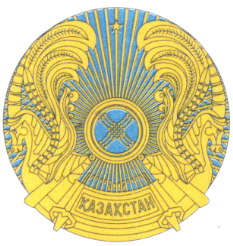 РЕСПУБЛИКАНСКОЕ ГОСУДАРСТВЕННОЕ УЧРЕЖДЕНИЕ«НАЦИОНАЛЬНЫЙ БАНКРЕСПУБЛИКИ КАЗАХСТАН»БАСҚАРМАСЫНЫҢҚАУЛЫСЫПОСТАНОВЛЕНИЕ ПРАВЛЕНИЯ2019 жылғы 26 қарашаАлматы қаласы№ 211город Алматыр/с №Эмитенттің атауыЭмитент еліБағалы қағаз түріСәйкестендіру нөміріБағалы қағаздар саныБағалы қағаздар саныБағалы қағаздар саныр/с №Эмитенттің атауыЭмитент еліБағалы қағаз түріСәйкестендіру нөмірібарлығыоның ішінде ауыртпалық салынған бағалы қағаздароның ішінде ауыртпалық салынған бағалы қағаздарр/с №Эмитенттің атауыЭмитент еліБағалы қағаз түріСәйкестендіру нөмірібарлығыауыртпалық салынған бағалы қағаздар, барлығыоның ішінде репоға берілген бағалы қағаздар123456781Қазақстан Республикасының мемлекеттік бағалы қағаздары1.1.…2Қазақстан Республикасы ұйымдарының мемлекеттік емес эмиссиялық бағалы қағаздары2.1.екiншi деңгейдегі банктердің бағалы қағаздары2.1.1.…2.2.екiншi деңгейдегі банктерді қоспағанда, заңды тұлғалардың бағалы қағаздары2.2.1.…3Шет мемлекеттердің бағалы қағаздары3.1.…4Қазақстан Республикасының бейрезидент эмитенттерінің мемлекеттік емес бағалы қағаздары4.1.…5Халықаралық қаржы ұйымдарының бағалы қағаздары5.1.…6Пайлар6.1.…7ЖиынтығыБағалы қағазды сатып алу валютасыБір бағалы қағазды сатып алу бағасыКезеңіКезеңіБағалы қағаздарды сатып алу құныНоминалдық құныНоминалдық құныБағалы қағазды сатып алу валютасыБір бағалы қағазды сатып алу бағасыесепке қойылған күніөтеу күніБағалы қағаздарды сатып алу құнывалютасыбір бағалы қағаздың құны9101112131415…Бағалы қағаздардың баланстық құныБағалы қағаздардың баланстық құныБағалы қағаздардың баланстық құныБағалы қағаздардың баланстық құныБағалы қағаздардың баланстық құныБағалы қағаздардың баланстық құныБағалы қағаздардың баланстық құныбарлығыдисконт/ сыйлықақыесептелген сыйақыоң/теріс түзетуауыртпалық салынған бағалы қағаздар, барлығыоның ішінде репоға берілген бағалы қағаздарАнықтама үшін: қалыптастырылған резервтер (провизиялар)16171819202122 …Есепке алу санатыРейтингіРейтингіПортфельдегі ағымдық купондық мөлшерлемеЕсепке алу санатыесепке қойылған күніесепті күніПортфельдегі ағымдық купондық мөлшерлеме23242526… р/с №Эмитенттің атауыЭмитент еліБағалы қағаз түріСәйкестендіру нөміріБағалы қағаздар саныНоминалдық құн валютасыКезеңКезеңр/с №Эмитенттің атауыЭмитент еліБағалы қағаз түріСәйкестендіру нөміріБағалы қағаздар саныНоминалдық құн валютасыОперация ашылған күнОперация жабылған күн1234567891Керi репо операциялары 1.1.Тура тәсіл1.1.1.1.2.Автоматты тәсіл1.2.1.2Репо операциялары2.1.Тура тәсіл2.1.1.2.2.Автоматты тәсіл2.2.1.Операция мерзімі күнменСыйақы мөлшерлемесі Баланстық құныАнықтама үшін: қалыптастырылған резервтер (провизиялар)РейтингіРейтингіҚор биржасы тізімінің санатыҚор биржасы тізімінің санатыОперация мерзімі күнменСыйақы мөлшерлемесі Баланстық құныАнықтама үшін: қалыптастырылған резервтер (провизиялар)мәміле жасалған күніесепті күнімәміле жасалған күніесепті күні1011121314151617…р/с № Банктің/ұйымның атауыРейтингРейтингСалым валютасыБанктік салым шартының жасалу күні және нөмірі Банктік салым шартының жасалу күні және нөмірі Салымның мерзімі  (күндермен)р/с № Банктің/ұйымның атауыСалымды орналастыру күніне Есепті күнге Салым валютасыкүнінөміріСалымның мерзімі  (күндермен)123456781.Екінші деңгейдегі банктердің шоттарындағы ақша 1.1.…2Талап етуге дейiнгi салымдар2.1.…3Мерзімді салымдар3.1.…4Шартты салымдар4.1.…5.Банк операцияларының жекелеген түрлерін жүзеге асыратын ұйымдардың шоттарындағы ақша 5.1.…6. Бағалы қағаздар нарығында қызмет көрсететін ұйымдардың шоттарындағы ақша 6.1.…7.Жолдағы ақша7.1.…8БарлығыСалым бойынша сыйақы мөлшерлемесі (жылдық пайызбен)Салым бойынша негізгі борыш сомасыСалым бойынша негізгі борыш сомасыБаланстық құныБаланстық құныАнықтама үшін: қалыптастырылған резервтер (провизиялар)ЕскертпеСалым бойынша сыйақы мөлшерлемесі (жылдық пайызбен)теңгеменшетел валютасыменбарлығыоның ішінде салым бойынша есептелген сыйақы Анықтама үшін: қалыптастырылған резервтер (провизиялар)Ескертпе9101112131415…№Заңды тұлғаның атауыСатып алу құныБаланстық құныБаланстық құныЖарғылық капиталдағы үлесі (%-бен)Сатып алу күніЕскертпе№Заңды тұлғаның атауыСатып алу құныБарлығыоның ішінде есептелген дивидендтерЖарғылық капиталдағы үлесі (%-бен)Сатып алу күніЕскертпе1234567812…№Клиенттің атауы (меншікті активтер)/талаптардың түріКлиенттің атауы (меншікті активтер)/талаптардың түріКонтрагенттің (дебитордың) атауыБару (туындау) күні Өтеу (жабу) күні ВалютаСыйақы мөлшерлемесі122345671.Меншікті  активтер бойынша барлығыМеншікті  активтер бойынша барлығы1.1.…2.Инвестициялық қорлардың активтері бойынша барлығыИнвестициялық қорлардың активтері бойынша барлығы2.1.…3.Басқа да клиенттердің активтері бойынша барлығыБасқа да клиенттердің активтері бойынша барлығы3.1.…Есепті күнгі талаптардың ағымдағы құны Есепті күнгі талаптардың ағымдағы құны Анықтама үшін: қалыптастырылған резервтер (провизиялар)Мәміленің негіздемесібарлығы (теңгемен)оның ішінде есептелген сыйақыАнықтама үшін: қалыптастырылған резервтер (провизиялар)Мәміленің негіздемесі891011 …Инвестициялық қордың атауыАйналыстағы пайлар (акциялар) саныПайдың есептік құны (инвестициялық пай қоры үшін)Пайдың есептік құны (инвестициялық пай қоры үшін)Пайдың кірістілігі (инвестициялық пай қоры үшін), жылдық %-бенИнвестициялық қордың атауыАйналыстағы пайлар (акциялар) саныесепті кезеңнің басында есепті кезеңнің соңындаПайдың кірістілігі (инвестициялық пай қоры үшін), жылдық %-бен12345Акциялардың құны (акционерлік инвестициялық қор үшін)Заңды тұлғалардың пайшылар саны (инвестициялық пай қоры үшін)Жеке тұлғалардың пайшылар саны (инвестициялық пай қоры үшін)Кастодиан банктің атауыЕскертпе678910р/с№ Клиенттің/эмитенттің атауыКлиенттің/эмитенттің атауыЭмитенттің еліБағалы қағаз-дың түріСәйкестендіру нөмірі Бағалы қағаздардың саны (дана)Бағалы қағаздардың саны (дана)Бағалы қағаздардың саны (дана)р/с№ Клиенттің/эмитенттің атауыКлиенттің/эмитенттің атауыЭмитенттің еліБағалы қағаз-дың түріСәйкестендіру нөмірі барлығыоның ішінде ауыртпалық салынған бағалы қағаздароның ішінде ауыртпалық салынған бағалы қағаздарр/с№ Клиенттің/эмитенттің атауыКлиенттің/эмитенттің атауыЭмитенттің еліБағалы қағаз-дың түріСәйкестендіру нөмірі барлығыауыртпалық салынған бағалы қағаздар, барлығыоның ішінде репоға берілген бағалы қағаздар1223456781.Инвестициялық қорлар бойынша жиынтығыИнвестициялық қорлар бойынша жиынтығы1.1.…2.Барлық басқа да клиенттер бойынша  жиынтығыБарлық басқа да клиенттер бойынша  жиынтығы2.1.…Барлығы:Барлығы:Номиналдық құнНоминалдық құнТөлем валютасы Бір бағалы қағазды сатып алу бағасы КезеңКезеңБағалы қағаздың сатып алу құны валютабір бағалы қағаздың құны Төлем валютасы Бір бағалы қағазды сатып алу бағасы есепке қою күні өтеу күніБағалы қағаздың сатып алу құны 9101112131415 …Бағалы қағаздардың баланстық құныБағалы қағаздардың баланстық құныБағалы қағаздардың баланстық құныБағалы қағаздардың баланстық құныБағалы қағаздардың баланстық құныБарлығыБарлығыоның ішінде ауыртпалық салынған бағалы қағаздароның ішінде ауыртпалық салынған бағалы қағаздарАнықтама үшін: қалыптастырылған резервтер (провизиялар)барлығы (теңгемен)оның ішінде есептелген сыйақыауыртпалық салынған бағалы қағаздар, барлығыоның ішінде репоға берілген бағалы қағаздарАнықтама үшін: қалыптастырылған резервтер (провизиялар)1617181920…РейтингРейтингҚор биржасы тізімінің санатыҚор биржасы тізімінің санатыПортфельдегі ағымдағы купондық мөлшерлемеесепке қою күніне есепті күнге есепке қою күніне есепті күнге Портфельдегі ағымдағы купондық мөлшерлеме2122232425…р/с№ Клиенттің / эмитенттің атауыКлиенттің / эмитенттің атауыЭмитенттің еліБағалы қағаздың түріСәйкестендіру нөміріБағалы қағаздардың саны (дана)Номиналдық құнның валютасыменМәміленің валютасыБір бағалы қағаздың ашу бағасыБір бағалы қағаздың ашу бағасыр/с№ Клиенттің / эмитенттің атауыКлиенттің / эмитенттің атауыЭмитенттің еліБағалы қағаздың түріСәйкестендіру нөміріБағалы қағаздардың саны (дана)Номиналдық құнның валютасыменМәміленің валютасыбарлығы (теңгемен)Номиналдық құнның валютасымен1223456789101.Инвестициялық қорлар бойынша жиынтығыИнвестициялық қорлар бойынша жиынтығы1.1.…2.Барлық басқа да клиенттер бойынша  жиынтығыБарлық басқа да клиенттер бойынша  жиынтығы2.1.…Барлығы:Барлығы:Бір бағалы қағаздың жабу бағасы Бір бағалы қағаздың жабу бағасы КезеңКезеңБағалы қағаздардың баланстық құны Операция бойынша кірістілік мөлшерлемесіРейтингРейтингҚор биржасы тізімінің санатыҚор биржасы тізімінің санатыбарлығы (теңгемен)Номиналдық құнның валютасымен Операцияны ашу күніОперацияны жабу күніБағалы қағаздардың баланстық құны Операция бойынша кірістілік мөлшерлемесіесепке қою күніне есепті күнге есепке қою күніне есепті күнге 11121314151617181920…р/с № Клиенттің/банктің атауыКлиенттің/банктің атауыБанктің рейтингі Банктің рейтингі Салым валютасы Банктік салым шартының жасалған күні және нөмірі Банктік салым шартының жасалған күні және нөмірі Салымның мерзімі (күндер)р/с № Клиенттің/банктің атауыКлиенттің/банктің атауысалымды орналастыру күні есепті күні Салым валютасы күнінөміріСалымның мерзімі (күндер)1223456781.Инвестициялық қорлар бойынша жиынтығыИнвестициялық қорлар бойынша жиынтығы1.1.…2.Барлық басқа да клиенттер бойынша  жиынтығыБарлық басқа да клиенттер бойынша  жиынтығы2.1.…Барлығы:Барлығы:Сыйақы төлеу кезеңі Сыйақы төлеу кезеңі Сыйақы мөлшерлемесі (жылдық пайызбен)Сыйақы мөлшерлемесі (жылдық пайызбен)Салым бойынша негізгі борыш сомасыСалым бойынша негізгі борыш сомасыБаланстық құныБаланстық құныАнықтама үшін: қалыптастырылған резервтер (провизиялар)Кезеңділігікүніноминалдытиімдібарлығы (теңгемен)шетел валюта-сыменбарлығыоның ішінде, есептелген сыйақыАнықтама үшін: қалыптастырылған резервтер (провизиялар)91011121314151617 … Р/с№Инвестициялық қордың атауыМүліктің атауыСатып алу құныБаланстық құныЕсепке қою күніЕскертпе 12345671.хЖер телімдері1.1.…2хҮйлер мен ғимараттар2.1.…3.хБасқа да негізгі құралдар3.1.…Барлығы  Р/с№нвестициялық портфельді басқарушы клиентінің атауыЭмитенттің атауыСатып алу құны (мың теңгемен)Төлеу күніБаланстық құны (мың теңгемен)Эмитенттің жарғылық капиталындағы үлесі (%)Меншік құқығын тіркеу күніЕскертпе1234567891.Инвестициялық қорлар бойынша жиынтығы1.1....2.Барлық басқа да клиенттер бойынша жиынтығы2.1....Барлығы:Р/с№Көрсеткішкүні, айы, жылы…күні, айы, жылы1.2.3.……1.Инвестициялық шоттардағы күн басталғандағы қалдық, оның ішінде:1.1Теңгемен1.2шетел валюталарында2.Инвестициялық шоттарға күн соңында түскен ақша, оның ішінде:2.1Теңгемен2.2шетел валюталарында3.Инвестициялық шоттардан күн аяқталғанда шығарылған ақша, оның ішінде:3.1Теңгемен3.2шетел валюталарында4.Инвестициялық шоттарда күн аяқталғандағы қалдық ((1)+(2)-(3)), оның ішінде:4.1Теңгемен4.2шетел валюталарында5.Басқа да активтердің күн басталғандағы құны, оның ішінде:5.1Теңгемен5.2шетел валюталарында6.Басқа да активтердің күн аяқталғандағы құны, оның ішінде:6.1Теңгемен6.2шетел валюталарында7.Қаржылық инвестициялардың күн басталғандағы барлық құны, оның ішінде:7.1туынды қаржы құралдары8.Күн соңында түскен қаржы құралдары9.Күн аяқталғанда шығарылған қаржы құралдары10.Күн соңындағы қаржылық инвестициялардың барлық құны ((7)+(8)-(9)+(11)-(11.4.1.)), оның ішінде:10.1туынды қаржы құралдары11.Күн соңында есептелген инвестициялық кіріс (шығыс), оның ішінде11.1қаржы құралдары бойынша сыйақы алуға байланысты кірістер (шығыстар)11.2әділ құны бойынша бағаланатын бағалы қағаздардың құны өзгеруінен түсетін кірістер (шығыстар)11.3басқа да активтердің өзгеруінен кірістер (шығыстар)11.4шетел валютасын қайта бағалаудан кірістер (шығыстар), оның ішінде:11.4.1инвестициялық шоттағы ақшаны және басқа активтерді қайта бағалаудан кірістер (шығыстар)11.4.2қаржылық инвестицияларды қайта бағалаудан кірістер (шығыстар)11.5бағалы қағаздардың құнсыздануынан болатын ықтимал шығыстарды жабу үшін резервтерді (провизияларды) қалпына келтірумен (қалыптастырумен) байланысты кірістер (шығыстар)11.6басқа да кірістер (шығыстар)12.Күн соңындағы зейнетақы активтерінің ағымдағы құнының жиынтығы ((4)+(6)+(10))13.Күн соңындағы зейнетақы активтерінен комиссиялық сыйақы, оның ішінде:13.1Есептелген13.2Төленген14.Зейнетақы активтерінен комиссиялық сыйақы бойынша берешек қалдығы15.Инвестициялық кірістен күн аяқталғандағы комиссиялық сыйақы, оның ішінде:15.1Есептелген15.2Төленген16.Инвестициялық кірістен күн аяқталғандағы комиссиялық сыйақы, оның ішінде17.Зейнетақы активтеріне жатқызылатын есептелген зейнетақы міндеттемелері, күн аяқталғанда, оның ішінде:17.1қате (жаңылыс есептелген) сомалар17.2төлемдер мен аударымдар17.3Өзгелері18.Ерікті жинақтаушы зейнетақы қоры орындаған, зейнетақы активтеріне жатқызылатын зейнетақы міндеттемелері, күн соңында:18.1инвестициялық шоттан қате (жаңылыс есептелген) сомалар18.2төлемдер мен аударымдар18.3Өзгелері19.Күн соңындағы зейнетақы міндеттемелерінің қалдығы20.Зейнетақы активтері бойынша күн соңындағы міндеттемелер жиынтығы ((15)+(17)+(19)):21.Күн соңындағы «таза» зейнетақы активтері құнының жиынтығы ((12)-(20))Р/с№Эмитенттің атауыЭкономика лық қызмет түріЭмитент тің еліБағалы қағаз түріСәйкестендіру нөмірі1234561Қазақстан Республикасының мемлекеттік бағалы қағаздары1.1.x…x2Қазақстан Республикасы ұйымдарының мемлекеттік емес эмиссиялық бағалы қағаздары2.1.екінші деңгейдегі банктердің бағалы қағаздары2.1.1.…2.2.екінші деңгейдегі банктерді қоспағанда, заңды тұлғалардың бағалы қағаздары2.2.1.…3.Шет мемлекеттердің бағалы қағаздары3.1.x…x4.Қазақстан Республикасының бейрезидент эмитенттерінің мемлекеттік бағалы қағаздары4.1.x…x5.Халықаралық қаржы ұйымдарының бағалы қағаздары5.1.x…x6Пайлар6.1.… 7Жиынтығы:хБағалы қағаздардың саны (дана)Номиналдық құныНоминалдық құныТөлем валютасыБір бағалы қағазды сатып алу бағасыБір бағалы қағазды сатып алу бағасыКезеңКезеңБағалы қағазды сатып алу құныБағалы қағаздардың саны (дана)валютабір бағалы қағаздың құныТөлем валютасыбарлығыноминалды құнның валютасыменесепке алған күнөтеу күніБағалы қағазды сатып алу құны789101112131415…Бағалы қағаздардың ағымдағы құныБағалы қағаздардың ағымдағы құныБағалы қағаздардың ағымдағы құныБағалы қағаздардың ағымдағы құныБағалы қағаздар санатыРейтингРейтингҚор биржасы тізімінің санатыҚор биржасы тізімінің санатыПортфельдегі ағымдағы купондық мөлшерлемеБарлығы Барлығы Барлығы Анықтама үшін: қалыптасқан резервтер (провизиялар)Бағалы қағаздар санатыесепке алынған күніесепті күніесепке алынған күніесепті күніПортфельдегі ағымдағы купондық мөлшерлемебарлығы (теңгемен)номиналды құн валютасы меноның ішінде есептелген сыйақы, теңгеменАнықтама үшін: қалыптасқан резервтер (провизиялар)Бағалы қағаздар санатыесепке алынған күніесепті күніесепке алынған күніесепті күніПортфельдегі ағымдағы купондық мөлшерлеме16171819202122232425…р/с №Эмитенттің атауыЭмитенттің еліБағалы қағаз түріСәйкестендіру нөміріБағалы қағаздар саны (дана)Номиналды құн валютасыМәміле валютасы12345678Жиынтығы:Бір бағалы қағаздың ашылу бағасыБір бағалы қағаздың ашылу бағасыБір бағалы қағаздың жабылу бағасыБір бағалы қағаздың жабылу бағасыКезең Кезең Бағалы қағаздардың ағымдағы құныОперация бойынша кірістілік мөлшерлемесібарлығы (теңге мен)номиналды құн валютасыменбарлығы (теңге мен)номиналды құн валютасыменОперацияларды ашу күніОперацияларды жабу күніБағалы қағаздардың ағымдағы құныОперация бойынша кірістілік мөлшерлемесі910111213141516 …р/с №Банктің атауыБанктің рейтингі Банктің рейтингі Салым валютасы Банктік салым шарты жасалған күн және оның нөміріБанктік салым шарты жасалған күн және оның нөміріСалым мерзімі (күндермен)Сыйақы төлеу кезеңіСыйақы төлеу кезеңір/с №Банктің атауысалымды орналастыру күнінеесепті күндеСалым валютасы күніНөміріСалым мерзімі (күндермен)кезеңділігікүні12345678910Жиынтығы:Сыйақы мөлшерлемесі (жылдық пайызбен)Сыйақы мөлшерлемесі (жылдық пайызбен)Салым бойынша негізгі борыштың сомасыСалым бойынша негізгі борыштың сомасыАғымдағы құныАғымдағы құныАғымдағы құныАнықтама үшін: қалыптастырылған резервтер (провизиялар)номиналдытиімдібарлығы (теңгемен)шетел валютасыменбарлығы (теңгемен)оның ішінде, есептелген сыйақыоның ішінде, есептелген сыйақыАнықтама үшін: қалыптастырылған резервтер (провизиялар)номиналдытиімдібарлығы (теңгемен)шетел валютасыменбарлығы (теңгемен)теңгеменшетел валютасыменАнықтама үшін: қалыптастырылған резервтер (провизиялар)1112131415161718…№Аффинирленген бағалы металдың атауыТроя унцияларының саныТөлем валютасы Бір троя унциясын сатып алу бағасыБір троя унциясын сатып алу бағасыЖиынтық сатып алу құныЖиынтық сатып алу құныАғымдағы құныАғымдағы құны№Аффинирленген бағалы металдың атауыТроя унцияларының саныТөлем валютасы теңгеменвалютаменТеңгеменвалютаментеңгеменвалютамен12345678910Жиынтығы:№Туынды қаржы құралы түрінің атауыБазалық активВалютаСәйкестендіру нөміріТуынды құралмен операцияны жүзеге асыру күніндегі талаптар (міндеттемелер) сомасыЕсепті күнгі ағымдағы құны12345671Туынды қаржы құралдары бойынша шартты талаптар1.11.1.11.1.n2Туынды қаржы құралдары бойынша шартты міндеттемелер2.12.1.12.1.nСалымшылардың/алушылардың жасыЕрлерЕрлерӘйелдерӘйелдерСалымшылардың/алушылардың жасыСаны (адам)СомасыСаны (адам)Сомасы1234520 жасқасқақа 21 жас22 жас23 жас24 жас25 жас26 жас27 жас28 жас29 жас30 жас31 жас32 жас33 жас34 жас35 жас36 жас37 жас38 жас39 жас40 жас41 жас42 жас43 жас44 жас45 жас46 жас47 жас48 жас49 жас50 жас51 жас52 жас53 жас54 жас55 жас56 жас57 жас58 жас59 жас60 жас61 жас62 жас63 жас64 жас65 жас66 жас67 жас68 жас69 жас70 жас71 жас72 жас73 жас74 жас75 жас76 жас77 жас78 жас79 жас80 жас81 жас және одан астамЖиынтығыБаптардың атауыСимволыАғымдағы жылдың басынан бері кезең үшінАғымдағы жылдың басынан бері кезең үшінАғымдағы жылдың басынан бері кезең үшінБаптардың атауыСимволысалымшылар/ алушылар санытөлем санысомасы12345Зейнетақы жинақтары төлемдері100ерікті зейнетақы жарналары:300елу жасқа келген кезде301мүгедектігі бойынша302Қазақстан Республикасынан тысқары шығуына байланысты303мұрагерлерге304жерлеуге305басқа тұлғаларға306Зейнетақы жинақтарын сақтандыру ұйымына аудару400ерікті зейнетақы жарналары:600жасы бойынша601мүгедектігі  бойынша602Басқа да зейнетақы төлемдері700Барлығы1000№Клиенттің атауыМәміле жасалған күнМәміле бойынша есеп айырысу күніБрокер және (немесе) дилердің атауыМәміле түріНарығыБағалы қағаздың түрі және оның эмитентінің атауы123456781Зейнетақы активтері бойынша барлығы1.1.…2Инвестициялық қорлар активтері бойынша барлығы2.1.…3Басқа да клиенттер бойынша барлығы3.1.…4ЖиынтығыСәйкестендіру нөміріНоминалды құн валютасыБір бағалы қағаздың номиналды құныБағалы қағаздар саныТөлем валютасыБір бағалы қағазды сатып алу (сату) бағасыМәміле жасаған күні бір бағалы қағаздың ең төмен бағасыМәміле жасаған күні бір бағалы қағаздың ең жоғары бағасы910111213141516…Мәміле жасалған күні бір бағалы қағаздың нарықтық бағасыБағалы қағаздар бойынша кірістілігі (пайызбен)Мәміле көлеміҚарсы әріптестің атауыМәміле жасалған күні бір бағалы қағаздың нарықтық бағасыБағалы қағаздар бойынша кірістілігі (пайызбен)Мәміле көлеміҚарсы әріптестің атауы17181920…№Клиенттің атауыАқша аударылған күнБанктің атауыСалым бойынша операцияларОперация сомасы1234561Зейнетақы активтері бойынша барлығы1.1.…2Инвестициялық қорлардың активтері бойынша барлығы2.1.…3Басқа да клиенттер бойынша барлығы3.1.…4ЖиынтығыБанк салымын жасау күні мен нөміріСалым мерзімі (күнмен)Сыйақы мөлшерлемесі (жылдық пайызбен)Салым валютасыСалым сомасы7891011…№Клиенттің атауыМәміле жасалған күнКонтрәріптестің атауыҚызметке ақы төлеуМәміле түріАффинирленген бағалы металл түріМәміленің көлемі (бірлік)Төлем валютасыБір бірлігінің сатып алу бағасыМәміле сомасы12345678910111Зейнетақы активтері бойынша барлығы1.1.…2Инвестициялық қорлардың активтері бойынша барлығы2.1.…3Басқа да клиенттер бойынша барлығы3.1.…4Жиынтығы№Мәміле жасалған күнМәміле бойынша есеп айырысу күніБрокердің және (немесе) дилердің атауы Мәміле түріНарығы123456Бағалы қағаздың түрі және оның эмитентінің атауы Сәйкестендіру нөмірі Номиналды құнының валютасы Бір бағалы қағаздың номиналды құны Бағалы қағаздардың саны Төлем валютасы 789101112Бір бағалы қағазды сатып алу (сату) бағасы Мәміле жасалған күнге бір бағалы қағаздың ең  төмен бағасы Мәміле жасалған күнге бір бағалы қағаздың ең  жоғары бағасыБағалы қағаздар бойынша кірістілік  (пайызбен)Мәміле көлемі Контрәріптестің атауы 131415161718№Ақша аудару күні Банктің атауыСалым бойынша операцияларОперация сомасыБанктік салым шартын жасау күні мен оның нөміріСалым мерзімі (күнмен)Сыйақы мөлшерлемесі (жылдық пайызбен)Салым валютасыСалым сомасы12345678910№Мәміле жасау күніКонтрагенттің атауыҚызметке ақы төлеуМәміле түріАффинирленген бағалы металл түріМәміленің көлемі (бірлік)Төлем валютасыБір бірлікті  сатып алу бағасыМәміле сомасы12345678910№Клиенттің атауыМәміле жасалған күнБрокердің және (немесе) дилердің атауыҚаржы құралдарының есепке қойылу күніМәміле бойынша есеп айырысулар күніТуынды қаржы құралының түріСәйкестендіру нөмірі123456781Зейнетақы активтерінің барлығы1.1.…2Инвестициялық қорлар активтерінің барлығы2.1.…3Өзге активтердің барлығы3.1.…4.Меншікті активтердің барлығы4.1.x…xНарықБазалық актив және оның рейтингіКонтрагент және оның рейтингіМәміле шарттарының сипаттамасыМәміле шарттарының сипаттамасыМәміле шарттарының сипаттамасыМәміле шарттарының сипаттамасыМәміле шарттарының сипаттамасыНарықБазалық актив және оның рейтингіКонтрагент және оның рейтингіМәміле түріҚаржы құралдарының саны, данаМәміле бағасы, теңгеМәміле сомасы, мың теңгеМәміле валютасы910111213141516 …Хеджирлеу объектісіИнвестициялық шешімнің нөмірі мен күніМәміле жасау күнгі вариациялық маржа, теңгеМәміле жасау күнгі бастапқы маржа, %Сауда-саттық режиміЕскертпе171819202122… №Активтердің түрі/клиенттің атауыКлиенттің үлестес болуының белгісіМәміле жасалған күнМәміле бойынша есеп айырысу белгіленген күн Мәміле бойынша нақты есеп айырысу күні НарықМәміле түріМәміле бойынша қарсы әріптестің атауыҚарсы әріптестің үлестес болуының белгісі123456789101Зейнетақы активтерінің барлығы 1.1.…2Инвестициялық қорлар активтерінің барлығы2.1.…3Өзге активтердің барлығы3.1.…4.Меншікті активтердің барлығы4.1.5.Брокерлік қызметті тұтынатын клиенттер активтерінің барлығы5.1…хҚаржы құралының өлшемдеріҚаржы құралының өлшемдеріҚаржы құралының өлшемдеріҚаржы құралының өлшемдеріҚаржы құралының өлшемдеріҚаржы құралының өлшемдеріҚаржы құралының өлшемдеріҚаржы құралының өлшемдеріҚаржы құралының түрі Қаржы құралын шығарған (ұсынған) эмитенттің атауыСәйкестендіру нөміріБіреуінің бағасыҚаржы құралдарының саныМәміле сомасы (теңге)Банк салымы шартының аяқталу күніЕскертпе1112131415161718… №Мәміле жасалған (операция жүргізілген) күніМәміле бойынша белгіленген есеп айырысулар күніМәміле бойынша нақты есеп айырысулар күніЭмитенттің атауы және оның резиденттік еліЭмитенттің атауы және оның резиденттік еліҚаржы құралының түріҚаржы құралының сәйкестендіру нөміріБір бағалы қағаздың шығарылым валютасындағы номиналдық құныРейтинг12345678910Қаржы құралдарының саныБір қаржы құралының таза бағасыБір қаржы құралының сату бағасыБір қаржы құралының сату бағасыМәміле көлеміМәміле көлеміНоминалды құн валютасы/төлем валютасыНоминалды құн валютасы/төлем валютасыНарықҚаржы құралдарының саныБір қаржы құралының таза бағасышетел валютасыментеңгеменшетел валютасыментеңгеменНоминалды құн валютасы/төлем валютасыНоминалды құн валютасы/төлем валютасыНарық111213141516171819Брокердің атауы және оның резиденттік елі/тіркелген жеріБрокердің атауы және оның резиденттік елі/тіркелген жеріҚаржы құралын сатушы (жіберуші) туралы мәліметтер Қаржы құралын сатушы (жіберуші) туралы мәліметтер Қаржы құралын сатушы (жіберуші) туралы мәліметтер Қаржы құралын сатушы (жіберуші) туралы мәліметтер Қаржы құралын сатушы (жіберуші) туралы мәліметтер Қаржы құралын сатып алушы (алушы) туралы мәліметтерҚаржы құралын сатып алушы (алушы) туралы мәліметтерҚаржы құралын сатып алушы (алушы) туралы мәліметтерҚаржы құралын сатып алушы (алушы) туралы мәліметтерҚаржы құралын сатып алушы (алушы) туралы мәліметтерБрокердің атауы және оның резиденттік елі/тіркелген жеріБрокердің атауы және оның резиденттік елі/тіркелген жеріТегі, аты, әкесінің аты/атауы және оның резиденттік еліТегі, аты, әкесінің аты/атауы және оның резиденттік еліЖеке сәйкестендіру нөмірі/Бизнес сәйкестендіру нөмірі (бар болса)Жеке сәйкестендіру нөмірі/Бизнес сәйкестендіру нөмірі (бар болса)Ұйым мәмілеге (операцияға) кім ретінде қатысты Тегі, аты, әкесінің аты/атауы және оның резиденттік еліТегі, аты, әкесінің аты/атауы және оның резиденттік еліТегі, аты, әкесінің аты/атауы және оның резиденттік еліЖеке сәйкестендіру нөмірі/Бизнес сәйкестендіру нөмірі (бар болса)Ұйым мәмілеге (операцияға) кім ретінде қатысты202122232425252627282829Кастодиан банктің атауы
(бар болса)Шетелдік номиналды ұстаушының атауы
(бар болса)Есеп айырысу депозитарлық жүйесінің атауы (бар болса)ЕскертпеКастодиан банктің атауы
(бар болса)Шетелдік номиналды ұстаушының атауы
(бар болса)Есеп айырысу депозитарлық жүйесінің атауы (бар болса)Ескертпе30313233р/с №Көрсеткіштің атауыМәліметтер1Бағалы қағаздар нарығында брокерлік және (немесе) дилерлік қызметті жүзеге асыруға қатысушы қызметкерлер (тегі, аты, бар болса - әкесінің аты, атқаратын лауазымы, жұмысқа қабылданған күні) туралы мәліметтер2Ұйымның меншікті активтеріне қатысты инвестициялық шешімдерді қабылдауды жүзеге асыратын инвестициялық комитеттің құрамы (тегі, аты, бар болса әкесінің аты, атқаратын лауазымы, қызметкер инвестициялық комитетінің құрамына енгізілген күннен бастап инвестициялық комитетінің құрамына сайлау туралы шешімнің күні және нөмірі) туралы мәліметтер3Басқарма құрамы (тегі, аты, бар болса әкесінің аты, лауазымы, басқарма құрамына сайлау туралы шешімнің күні мен нөмірі, басқарма құрамына қосу күні) туралы мәліметтер4Директорлар кеңесінің құрамы (тегі, аты, бар болса әкесінің аты, лауазымы, директорлар кеңесінің құрамына сайлау туралы шешімнің күні мен нөмірі, директорлар кеңесінің құрамына қосу күні) туралы мәліметтер5Ұйымның дауыс беретін акцияларының (жарғылық капиталындағы қатысу үлесімен он және одан астам пайыздарын) он және одан астам пайыздарын иеленетін тұлғалар туралы мәліметтер:1) резиденттер:заңды тұлға үшін: заңды тұлғаның атауы; заңды тұлғаның мемлекеттік (қайта) тіркеу туралы мәліметтер; бизнес - сәйкестендіру нөмірі; заңды тұлғаға тиесілі акциялардың саны ұйымның орналастырылған акцияларының жалпы санына немесе ұйымның жарғылық капиталындағы қатысу үлесіне (пайызбен) арақатынасы;жеке тұлға үшін: тегі, аты, бар болса әкесінің аты; туған күні;жеке тұлғаға тиесілі акциялардың саны ұйымның орналастырылған акцияларының жалпы санына немесе ұйымның жарғылық капиталындағы қатысу үлесіне (пайызбен) арақатынасы;2) бейрезиденттер:заңды тұлға үшін: заңды тұлғаның тіркелген және орналасқан орны (егер заңды тұлға оффшорлық аймақтың аумағында тіркелген жағдайда, онда Қазақстан Республикасы Қаржы нарығын және қаржы ұйымдарын реттеу мен қадағалау агенттігі Басқармасының «Банктік және сақтандыру қызметінің, бағалы қағаздар рыногының кәсіби қатысушылары қызметінің және бағалы қағаздар рыногында лицензияланатын басқа да қызмет түрлерінің, жинақтаушы зейнетақы қорлары мен акционерлік инвестициялық қорлар қызметінің мақсаттары үшін оффшорлық аймақтардың тізбесін бекіту туралы» 2008 жылғы 2 қазандағы № 145 қаулысымен (Нормативтік құқықтық актілерді мемлекеттік тіркеу тізілімінде № 5371 тіркелген) бекітілген оффшорлық аймақтардың тізбесіне сәйкес осы оффшорлық аймақ көрсетіледі);заңды тұлғаға тиесілі акциялардың саны ұйымның орналастырылған акцияларының жалпы санына немесе ұйымның жарғылық капиталындағы қатысу үлесіне (пайызбен) арақатынасы;жеке тұлға үшін: тегі, аты, бар болса әкесінің аты; азаматтығы;заңды мекен-жайы және тұрғылықты жері;жеке тұлғаға тиесілі акциялардың саны ұйымның орналастырылған акцияларының жалпы санына немесе ұйымның жарғылық капиталындағы қатысу үлесіне (пайызбен) арақатынасы6Брокерлік қызметті көрсету шеңберінде клиенттермен жасалған шарттардың саны туралы мәліметтер:номиналды ұстау қызметін көздемейтін брокерлік қызмет көрсету туралы шарттардың саны;номиналды ұстау қызметін көздейтін брокерлік қызмет көрсету туралы шарттардың саны;7Ұйыммен өзіне бағалы қағаздар нарығында кәсіби қызмет жөніндегі қызметті көрсетуге шарттар жасалған бағалы қағаздар нарығы қатысушыларының атауы:шарттың жасалған күні (қосымша келісім);жасалған шарт шеңберінде ұйым ұсынатын қызметтердің (қызметтің) түрі№Мәмілені жасау күні мен уақытыҚаржы құралдарын брокерге және (немесе) дилерге есепке қою күніМәміле бойынша есеп айырысу күніТуынды қаржы құралының түріСәйкестендіру нөміріНарықБазалық актив және оның рейтингіОрталық контрагент123456789Контрагент және оның рейтингіМәміле шарттарының сипаттамасыМәміле шарттарының сипаттамасыМәміле шарттарының сипаттамасыМәміле шарттарының сипаттамасыМәміле шарттарының сипаттамасыХеджирлеу объектісіКонтрагент және оның рейтингіМәміле түріҚаржы құралдарының саныМәміле бағасыМәміле көлеміМәміле валютасыХеджирлеу объектісі10111213141516Мәміледе кім ретінде қатыстыКлиенттік тапсырыстың нөмірі, тіркелген күні және уақытыКлиент және оның резиденттік еліМәмілені жасаған күнгі вариациялық маржа, теңгеменМәмілені жасаған күнгі бастапқы маржа, %Сауда-саттық режиміМәміле бойынша міндеттеме жай-күйіЕскертпе1718192021222324КүніМеншікті ақша қалдығыКлиенттер шоттарындағы ақша қалдығы123кк.аа.жжжж…кк.аа.жжжж№ п/пҚызмет түріЭмитенттің/клиенттің атауыШарт жасау күніҚызмет көрсету басталған күнШартты тоқтату күніҚаржы құралының сәйкестендіру нөміріҚаржы құралының атауыШартқа сәйкес бағалы қағаздарды орналастырудың тәсіліЕскертпе123456789101…nЖиынтығы№Ұлттық сәйкестендіру нөмірі немесе халықаралық сәйкестендіру нөміріЭмитенттің атауыНоминалдық ұстаушының атауыЕсепті кезең соңындағы жағдай бойынша кастодиан клиенттерінің шотындағы бағалы қағаздардың саны және бағалы қағаздарды ұстаушылардың саныЕсепті кезең соңындағы жағдай бойынша кастодиан клиенттерінің шотындағы бағалы қағаздардың саны және бағалы қағаздарды ұстаушылардың саныЕсепті кезең соңындағы жағдай бойынша кастодиан клиенттерінің шотындағы бағалы қағаздардың саны және бағалы қағаздарды ұстаушылардың саныЕсепті кезең соңындағы жағдай бойынша кастодиан клиенттерінің шотындағы бағалы қағаздардың саны және бағалы қағаздарды ұстаушылардың саныЕсепті кезең соңындағы жағдай бойынша кастодиан клиенттерінің шотындағы бағалы қағаздардың саны және бағалы қағаздарды ұстаушылардың саныЕсепті кезең соңындағы жағдай бойынша кастодиан клиенттерінің шотындағы бағалы қағаздардың саны және бағалы қағаздарды ұстаушылардың саны№Ұлттық сәйкестендіру нөмірі немесе халықаралық сәйкестендіру нөміріЭмитенттің атауыНоминалдық ұстаушының атауыБарлығыБарлығыҚазақстан Республикасының ерікті жинақтаушы зейнетақы қорларының (зейнетақы активтері)Қазақстан Республикасының ерікті жинақтаушы зейнетақы қорларының (зейнетақы активтері)Қазақстан Республикасының инвестициялық қорларының (инвестициялық қорлардың активтері)Қазақстан Республикасының инвестициялық қорларының (инвестициялық қорлардың активтері)№Ұлттық сәйкестендіру нөмірі немесе халықаралық сәйкестендіру нөміріЭмитенттің атауыНоминалдық ұстаушының атауыбағалы қағаздардың (дана)бағалы қағаздарды ұстаушылардыңбағалы қағаздардың (дана)бағалы қағаздарды ұстаушылардыңбағалы қағаздардың (дана)бағалы қағаздарды ұстаушылардың12345678910ЖиынтығыЕсепті кезең соңындағы жағдай бойынша кастодиан клиенттерінің шотындағы бағалы қағаздардың саны және бағалы қағаздарды ұстаушылардың саныЕсепті кезең соңындағы жағдай бойынша кастодиан клиенттерінің шотындағы бағалы қағаздардың саны және бағалы қағаздарды ұстаушылардың саныЕсепті кезең соңындағы жағдай бойынша кастодиан клиенттерінің шотындағы бағалы қағаздардың саны және бағалы қағаздарды ұстаушылардың саныЕсепті кезең соңындағы жағдай бойынша кастодиан клиенттерінің шотындағы бағалы қағаздардың саны және бағалы қағаздарды ұстаушылардың саныЕсепті кезең соңындағы жағдай бойынша кастодиан клиенттерінің шотындағы бағалы қағаздардың саны және бағалы қағаздарды ұстаушылардың саныЕсепті кезең соңындағы жағдай бойынша кастодиан клиенттерінің шотындағы бағалы қағаздардың саны және бағалы қағаздарды ұстаушылардың саныЕсепті кезең соңындағы жағдай бойынша кастодиан клиенттерінің шотындағы бағалы қағаздардың саны және бағалы қағаздарды ұстаушылардың саныЕсепті кезең соңындағы жағдай бойынша кастодиан клиенттерінің шотындағы бағалы қағаздардың саны және бағалы қағаздарды ұстаушылардың саныЕсепті кезең соңындағы жағдай бойынша кастодиан клиенттерінің шотындағы бағалы қағаздардың саны және бағалы қағаздарды ұстаушылардың саныЕсепті кезең соңындағы жағдай бойынша кастодиан клиенттерінің шотындағы бағалы қағаздардың саны және бағалы қағаздарды ұстаушылардың саныҚазақстан Республикасы екінші деңгейдегі банктерінің (меншік иелерінің)Қазақстан Республикасы екінші деңгейдегі банктерінің (меншік иелерінің)Қазақстан Республикасының сақтандыру (қайта сақтандыру) ұйымдарының (меншік иелерінің)Қазақстан Республикасының сақтандыру (қайта сақтандыру) ұйымдарының (меншік иелерінің)Қазақстан Республикасының брокерлері дилерлерінің (екінші деңгейдегі банктер болып табылмайтын меншік иелері)Қазақстан Республикасының брокерлері дилерлерінің (екінші деңгейдегі банктер болып табылмайтын меншік иелері)Қазақстан Республикасының қаржы нарығының басқа да лицензиаттарының (меншік иелерінің)Қазақстан Республикасының қаржы нарығының басқа да лицензиаттарының (меншік иелерінің)Қазақстан Республикасының резиденттері - номиналдық ұстаушыларыныңҚазақстан Республикасының резиденттері - номиналдық ұстаушыларыныңбағалы қағаздардың (дана)бағалы қағаздарды ұстаушылардыңбағалы қағаздардың (дана)бағалы қағаздар ұстаушылардыңбағалы қағаздардың (дана)бағалы қағаздар ұстаушылардыңбағалы қағаздардың (дана)бағалы қағаздар ұстаушылардыңбағалы қағаздардың (дана)бағалы қағаздар ұстаушылардың11121314151617181920 ...Есепті кезең соңындағы жағдай бойынша кастодиан клиенттерінің шотындағы бағалы қағаздардың саны және бағалы қағаздарды ұстаушылардың саныЕсепті кезең соңындағы жағдай бойынша кастодиан клиенттерінің шотындағы бағалы қағаздардың саны және бағалы қағаздарды ұстаушылардың саныЕсепті кезең соңындағы жағдай бойынша кастодиан клиенттерінің шотындағы бағалы қағаздардың саны және бағалы қағаздарды ұстаушылардың саныЕсепті кезең соңындағы жағдай бойынша кастодиан клиенттерінің шотындағы бағалы қағаздардың саны және бағалы қағаздарды ұстаушылардың саныЕсепті кезең соңындағы жағдай бойынша кастодиан клиенттерінің шотындағы бағалы қағаздардың саны және бағалы қағаздарды ұстаушылардың саныЕсепті кезең соңындағы жағдай бойынша кастодиан клиенттерінің шотындағы бағалы қағаздардың саны және бағалы қағаздарды ұстаушылардың саныЕсепті кезең соңындағы жағдай бойынша кастодиан клиенттерінің шотындағы бағалы қағаздардың саны және бағалы қағаздарды ұстаушылардың саныЕсепті кезең соңындағы жағдай бойынша кастодиан клиенттерінің шотындағы бағалы қағаздардың саны және бағалы қағаздарды ұстаушылардың саныЕсепті кезең соңындағы жағдай бойынша кастодиан клиенттерінің шотындағы бағалы қағаздардың саны және бағалы қағаздарды ұстаушылардың саныЕсепті кезең соңындағы жағдай бойынша кастодиан клиенттерінің шотындағы бағалы қағаздардың саны және бағалы қағаздарды ұстаушылардың саныҚазақстан Республикасының резиденті еместер -  номиналдық ұстаушылардыңҚазақстан Республикасының резиденті еместер -  номиналдық ұстаушылардыңҚазақстан Республикасының резиденттері - басқа да заңды тұлғалардыңҚазақстан Республикасының резиденттері - басқа да заңды тұлғалардыңҚазақстан Республикасының резидент еместері - басқа да заңды тұлғалардыңҚазақстан Республикасының резидент еместері - басқа да заңды тұлғалардыңҚазақстан Республикасының резиденттері - жеке тұлғалардыңҚазақстан Республикасының резиденттері - жеке тұлғалардыңҚазақстан Республикасының резидент еместері - жеке тұлғалардыңҚазақстан Республикасының резидент еместері - жеке тұлғалардыңбағалы қағаздардың (дана)бағалы қағаздар ұстаушылардыңбағалы қағаздардың (дана)бағалы қағаздар ұстаушылардыңбағалы қағаздардың (дана)бағалы қағаздар ұстаушылардыңбағалы қағаздардың (дана)бағалы қағаздар ұстаушылардыңбағалы қағаздардың (дана)бағалы қағаздар ұстаушылардың21222324252627282930Р/с №Сәйкестендіру нөміріЭмитенттің атауыШетелдік номиналды ұстаушының атауыШет мемлекеттің заңнамасына сәйкес шығарылған бағалы қағаздардың номиналды ұстауы бойынша қызмет көрсететін номиналды ұстаушының атауыШет мемлекеттің заңнамасына сәйкес шығарылған бағалы қағаздардың меншік иесінің атауыЕсепті кезеңнің аяғындағы жағдай бойынша номиналды ұстаушы болып табылатын брокердің клиенттерінің шоттарында бар, шет мемлекеттің заңнамасына сәйкес шығарылған бағалы қағаздардың саны (дана)12345671…nЖиынтығыххххх№Көрсеткіштің атауыБаланс бойынша сомаЕсепке алынатын көлем (пайызбен)Есептеу сомасы123451Ақша және салымдар - барлығы (1.1 -1.13-жолдар қосындысы), оның ішінде:хх1.1Ұйымның балансы бойынша активтер сомасының 10 (он) пайызынан аспайтын сомада кассадағы ақша 1001.2осы Қосымшаның 1.9 және 1.10-жолдарында көрсетілген Қазақстан Республикасының екінші деңгейдегі банктерінің ағымдағы шоттарындағы ақша 1001.3осы Қосымшаның 1.11-жолында көрсетілген Қазақстан Республикасының екінші деңгейдегі банктерінің ағымдағы шоттарындағы ақша901.4орталық депозитарийдегі шоттардағы ақша1001.5клирингтік ұйымның (орталық контрагенттің) кепілдік немесе резервтік қорларына жарна,  маржа салымдары, ашық сауда-саттық әдісімен және (немесе) орталық контрагенттің қатысуымен қор биржасының сауда-саттық жүйесінде жасалған мәмілелер бойынша міндеттемелердің орындалуын толық және (немесе) ішінара қамтамасыз ету болып табылатын Ұйымның ақшасы1001.6Standard & Poor's агенттігінің халықаралық шкаласы бойынша «ВВВ-» төмен емес ұзақ мерзімді кредиттік рейтингі немесе басқа рейтингтік агенттіктердің бірінің осындай деңгейдегі рейтингі бар Қазақстан Республикасының бейрезидент банктеріндегі ағымдағы шоттардағы ақша1001.7Standard & Poor's агенттігінің халықаралық шкаласы бойынша «ВВВ» төмен емес ұзақ мерзімді кредиттік рейтингі немесе басқа рейтингтік агенттіктердің бірінің осындай деңгейдегі рейтингі бар, «Бағалы қағаздар рыногы туралы» 2003 жылғы 2 шілдедегі Қазақстан Республикасы Заңының 59-бабының 
1-тармағында белгіленген функцияларды жүзеге асыратын Қазақстан Республикасының бейрезидент ұйымдарындағы шоттардағы ақша1001.8Бағалы қағаздарға қызмет көрсету мәселелері бойынша халықаралық қауымдастықтың мүшесі болып табылатын Қазақстан Республикасының бейрезидент ұйымдарындағы шоттардағы ақша (International Securities Services Association)1001.9Осы банктер қор биржасының ресми тізімінің «Негізгі» алаңы «акциялар» секторының «премиум» санатына енгізілген эмитенттер немесе акциялары қор биржасы индексінің өкілдік тізімінде болатын эмитенттер болған жағдайда, Қазақстан Республикасының екінші деңгейдегі банктеріндегі салымдар1001.10Мына талаптардың біреуіне сәйкес келетін Қазақстан Республикасының екінші деңгейдегі банктеріндегі салымдар:
Standard & Poor's агенттігінің халықаралық шкаласы бойынша «В» төмен емес ұзақ мерзімді кредиттік рейтингі немесе басқа рейтингтік агенттіктердің бірінің осыған ұқсас деңгейдегі рейтингі немесе Standard & Poor's агенттігінің ұлттық шкаласы бойынша «kzBB+» төмен емес рейтингтік бағасы немесе басқа рейтингтік агенттіктердің бірінің ұлттық шкаласы бойынша осыған ұқсас деңгейдегі рейтингі бар;Қазақстан Республикасының резидент еншілес банктері, олардың бас банктері шетел валютасында Standard & Poor's агенттігінің халықаралық шкаласы бойынша «А-» төмен емес ұзақ мерзімді кредиттік рейтингі немесе басқа рейтингтік агенттіктердің бірінің осыған ұқсас деңгейдегі рейтингі бар, Қазақстан Республикасының бейрезиденті болып табылады. 1001.11Standard & Poor's агенттігінің халықаралық шкаласы бойынша «В-» төмен емес ұзақ мерзімді кредиттік рейтингі немесе басқа рейтингтік агенттіктердің бірінің осындай деңгейдегі рейтингі, немесе Standard & Poor's агенттігінің ұлттық шкаласы бойынша «kzBB»-ден «kzBB-»-ке дейінгі рейтингі немесе басқа рейтингтік агенттіктердің бірінің ұлттық шкаласы бойынша осыған ұқсас деңгейдегі рейтингі бар Қазақстан Республикасының екінші деңгейдегі банктеріндегі салымдар 901.12Standard & Poor's агенттігінің «АА-» төмен емес ұзақ мерзімді рейтингі немесе басқа рейтингтік агенттіктердің бірінің осыған ұқсас деңгейдегі рейтингі бар халықаралық қаржы ұйымдарындағы салымдар, Еуразиялық Даму Банкіндегі Қазақстан Республикасының ұлттық валютасындағы салымдар1001.13Standard & Poor's агенттігінің халықаралық шкаласы бойынша «ВВВ-» төмен емес ұзақ мерзімді рейтингі немесе басқа рейтингтік агенттіктердің бірінің осыған ұқсас деңгейдегі рейтингі бар бейрезидент банктердегі салымдар1002Борыштық бағалы қағаздар – барлығы (2.1 -2.15-жолдар қосындысы), оның ішіндехх2.1Басқа мемлекеттердің заңнамасына сәйкес айналысқа шығарылғандарды қоса алғанда, Қазақстан Республикасының Қаржы министрлігі мен Қазақстан Республикасының Ұлттық Банкі шығарған Қазақстан Республикасының мемлекеттік бағалы қағаздары1002.2Қазақстан Республикасының жергілікті атқарушы органдары шығарған, Қазақстан Республикасының аумағында жұмыс істейтін қор биржасының ресми тізіміне енгізілген борыштық бағалы қағаздар1002.3акцияларының жүз пайызы Қазақстан Республикасының Ұлттық Банкіне тиесілі, кәсіпкерлік қызметке байланысты емес жеке тұлғалардың ипотекалық қарыздарын сатып алуды жүзеге асыратын заңды тұлға шығарған борыштық бағалы қағаздар1002.4Қазақстан Республикасының және басқа мемлекеттердің заңнамасына сәйкес «Қазақстанның Даму Банкі», «Самұрық-Қазына» ұлттық әл-ауқат қоры», «Бәйтерек» ұлттық басқарушы холдингі, «Проблемалық кредиттер қоры»  акционерлік қоғамдары шығарған борыштық бағалы қағаздар1002.5Қазақстан Республикасының және басқа мемлекеттердің заңнамасына сәйкес шығарылған, қор биржасының ресми тізімінің «Негізгі» алаңының «борыштық бағалы қағаздар» секторына кіретін Қазақстан Республикасы заңды тұлғаларының мемлекеттік емес бағалы қағаздары немесе шетел валютасында номинирленген және «Астана» халықаралық қаржы орталығының аумағында жұмыс істейтін қор биржасында ашық сауда-саттыққа жіберілген Қазақстан Республикасы заңды тұлғаларының мемлекеттік емес борыштық бағалы қағаздары902.6Қазақстан Республикасының және басқа мемлекеттердің заңнамасына сәйкес шығарылған, қор биржасының ресми тізімінің «Балама» алаңының «борыштық бағалы қағаздар» секторына енгізілген Қазақстан Республикасы заңды тұлғаларының мемлекеттік емес борыштық бағалы қағаздары602.7Қазақстан Республикасының және басқа мемлекеттердің заңнамасына сәйкес шығарылған, (эмитентте) Standard & Poor's агенттігінің халықаралық шкаласы бойынша «ВВ-» төмен емес рейтингтік бағасы немесе басқа рейтингтік агенттіктердің бірінің осындай деңгейдегі рейтингі бар немесе Standard & Poor's агенттігінің ұлттық шкаласы бойынша «kzA-» төмен емес рейтингі немесе басқа рейтингтік агенттіктердің бірінің ұлттық шкаласы бойынша осыған ұқсас деңгейдегі рейтингі бар Қазақстан Республикасы заңды тұлғаларының мемлекеттік емес бағалы қағаздары1002.8Қазақстан Республикасының және басқа мемлекеттердің заңнамасына сәйкес шығарылған, (эмитентте) Standard & Poor's агенттігінің халықаралық шкаласы бойынша «B+»-тен «B-»-ке дейінгі рейтингтік бағасы немесе басқа рейтингтік агенттіктердің бірінің осындай деңгейдегі рейтингі бар немесе Standard & Poor's агенттігінің ұлттық шкаласы бойынша «kzBBB+»-тен «kzBB-»-ке дейінгі рейтингі немесе басқа рейтингтік агенттіктердің бірінің ұлттық шкаласы бойынша осыған ұқсас деңгейдегі рейтингі бар Қазақстан Республикасы заңды тұлғаларының мемлекеттік емес борыштық бағалы қағаздары852.9Standard & Poor's агенттігінің «АА-» төмен емес халықаралық рейтингі немесе басқа рейтингтік агенттіктердің бірінің осындай деңгейдегі рейтингі бар халықаралық қаржы ұйымдары шығарған мемлекеттік емес борыштық бағалы қағаздар, сондай-ақ Еуразиялық Даму Банкі шығарған және Қазақстан Республикасының ұлттық валютасында номинирленген бағалы қағаздар 1002.10Standard & Poor's агенттігінің халықаралық шкаласы бойынша «ВВВ-» төмен емес тәуелсіз рейтингі немесе басқа рейтингтік агенттіктердің бірінің осындай деңгейдегі рейтингі бар шет мемлекеттердің борыштық бағалы қағаздары1002.11Standard & Poor's агенттігінің халықаралық шкаласы бойынша «ВВ+»-тен «ВВ-»-ке дейінгі тәуелсіз рейтингі немесе басқа рейтингтік агенттіктердің бірінің осындай деңгейдегі рейтингі бар шет мемлекеттердің борыштық бағалы қағаздары 902.12Standard & Poor's агенттігінің халықаралық шкаласы бойынша «В+»-тен «В-»-ке дейінгі тәуелсіз рейтингі немесе басқа рейтингтік агенттіктердің бірінің осындай деңгейдегі рейтингі бар шет мемлекеттердің борыштық бағалы қағаздары802.13Standard & Poor's агенттігінің халықаралық шкаласы бойынша «ВВВ-» төмен емес рейтингтік бағасы немесе басқа рейтингтік агенттіктердің бірінің осындай деңгейдегі рейтингі бар шетелдік эмитенттердің мемлекеттік емес борыштық бағалы қағаздары1002.14Standard & Poor's агенттігінің халықаралық шкаласы бойынша «ВВ+»-тен «ВВ-»-ке дейінгі рейтингтік бағасы немесе басқа рейтингтік агенттіктердің бірінің осындай деңгейдегі рейтингі бар шетелдік эмитенттердің мемлекеттік емес борыштық бағалы қағаздары 852.15Standard & Poor's агенттігінің халықаралық шкаласы бойынша «В+»-тен «В-»-ке дейінгі рейтингтік бағасы немесе басқа рейтингтік агенттіктердің бірінің осындай деңгейдегі рейтингі бар шетелдік эмитенттердің мемлекеттік емес борыштық бағалы қағаздары703Акциялар және депозитарлық қолхаттар – барлығы (3.1 - 3.7-жолдар қосындысы), оның ішінде:хх3.1негізгі қор индекстерінің құрамына кіретін Қазақстан Республикасының заңды тұлғаларының және шетелдік эмитенттердің акциялары және базалық активі осы акциялар болып табылатын депозитарлық қолхаттар1003.2қор биржасының ресми тізіміне «Негізгі» алаңының «акциялар» секторы «премиум» санатының талаптарына сәйкес келетін, қор биржасының ресми тізіміне енгізілген заңды тұлғалардың акциялары және базалық активі осы акциялар болып табылатын депозитарлық қолхаттар1003.3қор биржасының ресми тізімінің «Негізгі» алаңы «акциялар» секторының «стандарт» санатына енгізілген Қазақстан Республикасының резидент заңды тұлғаларының акциялары, немесе шетел валютасында номинирленген, «Астана» халықаралық қаржы орталығының аумағында жұмыс істейтін қор биржасында ашық сауда-саттыққа жіберілген Қазақстан Республикасының резидент заңды тұлғаларының акциялары, және  базалық активі осы акциялар болып табылатын депозитарлық қолхаттар803.4қор биржасының ресми тізімінің «Балама» алаңының «акциялар» секторына енгізілген Қазақстан Республикасы заңды тұлғаларының акциялары, және базалық активі осы акциялар болып табылатын депозитарлық қолхаттар 603.5Standard & Poor's агенттігінің халықаралық шкаласы бойынша «ВВВ-» төмен емес рейтингтік бағасы немесе басқа рейтингтік агенттіктердің бірінің осындай деңгейдегі рейтингі бар Қазақстан Республикасының заңды тұлғаларының және шетелдік эмитенттердің акциялары және базалық активі осы акциялар болып табылатын депозитарлық қолхаттар1003.6Standard & Poor's агенттігінің халықаралық шкаласы бойынша «ВВ+»-тен «ВВ-»-ке дейінгі рейтингтік бағасы немесе басқа рейтингтік агенттіктердің бірінің осындай деңгейдегі рейтингі бар Қазақстан Республикасының заңды тұлғаларының және шетелдік эмитенттердің акциялары және базалық активі осы акциялар болып табылатын депозитарлық қолхаттар803.7Standard & Poor's агенттігінің халықаралық шкаласы бойынша «В+»-тен «В-»-ке дейінгі рейтингтік бағасы немесе басқа рейтингтік агенттіктердің бірінің осындай деңгейдегі рейтингі бар Қазақстан Республикасының заңды тұлғаларының және шетелдік эмитенттердің акциялары және базалық активі осы акциялар болып табылатын депозитарлық қолхаттар604Өзге бағалы қағаздар – барлығы (4.1 – 4.3-жолдар қосындысы), оның ішінде:хх4.1қор биржасының ресми тізіміне енгізілген инвестициялық қорлардың бағалы қағаздары704.2активтерінің құрылымы негізгі қор индекстерінің бірінің құрылымын қайталайтын немесе олардың пайлар бойынша баға белгілеулері негізгі қор индексіне байланысты болатын  Exchange Traded Funds (ETF) пайлары  904.3Morningstar рейтингтік агенттігінің «3 жұлдыз» төмен емес рейтингтік бағасы бар, Exchange Traded Funds (ETF), Exchange Traded Commodities (ETC), Exchange Traded Notes (ETN) пайлары805Өзге активтер – барлығы (5.1 - 5.4-жолдар қосындысы), оның ішінде:хх5.1Тазартылған бағалы металдар және металл депозиттер1005.2Бағалы қағаздар нарығындағы кәсіби қызметті жүзеге асыру шеңберінде есептелген, бірақ төленбеген комиссиялық сыйақы бойынша (шарт талаптары бойынша мерзімі өтпеген) дебиторлық берешек (Ұйымның үлестес тұлғаларының дебиторлық берешегін қоспағанда) - Ұйымның балансы бойынша активтер сомасының 10 (он) пайызынан аспайтын сомада1005.3Бағалы қағаздар эмитенттеріне бағалы қағаздар шығарылымы проспектісінде қарастырылған бағалы қағаздардың айналыс мерзімінің аяқталуына байланысты туындайтын бағалы қағаздардың номиналды құнын төлеуге қойылатын талаптар (бағалы қағаздар шығарылымы проспектісінің шарттары бойынша мерзімі өтпеген)1005.4Ұйымның балансы бойынша активтер сомасының 5 (бес) пайызынан аспайтын сомада жылжымайтын мүлік түріндегі Ұйымның негізгі құрал-жабдықтары1006Өтімді активтердің (ӨА) жиынтығы (1-5-жолдардың қосындысы)хх7Баланс бойынша міндеттемелерхх8Меншікті капиталдың ең төменгі мөлшері (МКТМ) хх9Меншікті капиталдың жеткіліктілігі коэффициенті(К)хх10Өтімділік коэффициенті (Кл)хх№Эмитенттің атауыЗейнетақы активтерінің есебінен эмитенттің қаржы құралдарына инвестициялардың ағымдағы құныЗейнетақы активтерінің ағымдағы құныЭмитенттің меншікті капиталының мөлшеріЗейнетақы активтерінің ағымдағы құнының жиынтығы пайыздармен Меншікті активтердің  есебінен эмитенттің қаржы құралдарына инвестициялардың ағымдағы құны1234567Меншікті активтердің  ағымдағы құныМеншікті активтердің ағымдағы құнының пайыздармен жиынтығы Зейнетақы активтерінің есебінен эмитенттің меншікті капиталы  мөлшерінің пайыздармен жиынтығыМеншікті активтердің  есебінен эмитенттің меншікті капиталы  мөлшерінің пайыздармен жиынтығыБарлық зейнетақы  және меншікті активтердің  есебінен эмитенттің меншікті капиталы мөлшерінің пайыздармен жиынтығы89101112№Эмитенттің атауыСәйкестендіру нөміріБорыштық бағалы қағаздың түрі Осы шығарылымның борыштық бағалы қағаздарының жалпы саны (дана)  Зейнетақы активтерінің есебінен  осы қағаздардың саны (дана)   123456Зейнетақы активтерінің есебінен осы шығарылымның борыштық бағалы қағаздары жалпы санының пайыздармен жиынтығы  Меншікті активтердің   есебінен осы қағаздардың саны (дана)  Меншікті активтердің  есебінен осы шығарылымның борыштық бағалы қағаздары жалпы санының пайыздармен жиынтығы  Барлық зейнетақы  және меншікті активтердің  есебінен  осы шығарылымның борыштық бағалы қағаздары жалпы санының пайыздармен жиынтығы  78910№Қазақстан Республикасының резидент- эмитентінің атауыСәйкестендіру нөміріОсы эмитенттің дауыс беруші акцияларының жалпы саны (дана)  Зейнетақы активтерінің есебінен осы акциялардың саны (дана)  Зейнетақы активтерінің есебінен осы эмитенттің дауыс беруші акцияларының жалпы санының пайыздармен жиынтығы  Меншікті активтердің  есебінен  осы акциялардың саны (дана)   Меншікті активтердің  есебінен осы эмитенттің дауыс беруші акцияларының жалпы санының пайыздармен жиынтығы    Барлық зейнетақы  және меншікті активтердің  есебінен  осы эмитенттің дауыс беруші акцияларының жалпы санының пайыздармен жиынтығы    123456789№Қазақстан Республикасының екінші деңгейдегі банкінің атауыСәйкестендіру нөміріҚазақстан Республикасының екінші деңгейдегі бір банкі шығарған орналастырылған акциялардың жалпы саны (дана)Зейнетақы активтерінің есебінен  осы акциялардың саны (дана)Зейнетақы активтерінің есебінен Қазақстан Республикасының екінші деңгейдегі бір банкі шығарған орналастырылған акциялардың жалпы санының пайыздармен жиынтығы  123456Меншікті активтердің  есебінен осы акциялардың саны (дана)  Меншікті активтердің  есебінен Қазақстан Республикасының екінші деңгейдегі бір банкі шығарған орналастырылған акциялардың жалпы санының пайыздармен жиынтығы  Барлық зейнетақы  және меншікті активтердің  есебінен  Қазақстан Республикасының екінші деңгейдегі бір банкі шығарған орналастырылған акциялардың жалпы санының пайыздармен жиынтығы  789№Қазақстан Республикасының резидент  эмитентінің, осы эмитенттің үлестес тұлғасының,  дауыс беруші акцияларының он және одан көп пайызы оның ірі акционерлеріне тиесілі сенімгерлік басқарушының атауы  Қазақстан Республикасының резидент эмитенті, және осы эмитенттің үлестес тұлғалары, сондай- ақ  дауыс беруші акцияларының он және одан көп пайызы оның ірі акционерлеріне тиесілі сенімгерлік басқарушылары болып табылатын  эмитенттер  шығарған (ұсынған) қаржы құралдарына инвестициялардың ағымдағы құныЗейнетақы активтерінің ағымдағы құныЗейнетақы активтерінің ағымдағы құнының пайыздармен жиынтығы12345Қазақстан Республикасының резидент- эмитенті, және осы эмитенттің үлестес тұлғалары, сондай- ақ  меншікті активердің есебінен дауыс беруші акцияларының он және одан көп пайызы оның ірі акционерлеріне тиесілі сенімгерлік басқарушылары болып табылатын  эмитенттер  шығарған (ұсынған) қаржы құралдарына инвестициялардың ағымдағы құныМеншікті активтердің ағымдағы құныМеншікті активтерінің ағымдағы құнының пайыздармен жиынтығы678№Қазақстан Республикасының бейрезидент эмитентінің атауыСәйкестендіру нөміріОсы эмитенттің акцияларының жалпы саны (дана) Зейнетақы активтерінің есебінен  осы акциялардың  саны (дана)   Зейнетақы активтерінің есебінен  осы эмитенттің  акцияларының жалпы  санының пайыздармен жиынтығыМеншікті активтердің есебінен осы акциялардың  саны(дана)   Меншікті активтердің есебінен осы эмитенттің  акцияларының жалпы санының пайыздармен жиынтығы (дана)   Барлық зейнетақы  және меншікті активтердің  есебінен  осы эмитенттің  акцияларының жалпы санының пайыздармен жиынтығы (дана)   123456789№Зейнетақы активтерінің есебінен  шетел валютасында номинирленген шетел эмитенттерінің  бағалы қағаздарына  инвестициялардың ағымдағы құны Зейнетақы активтерінің ағымдағы құныЗейнетақы активтерінің ағымдағы құныныңпайыздармен жиынтығы  Зейнетақы активтерінің есебінен  «ВВВ»-ден төмен рейтингтік бағасы  бар шетел эмитенттерінің  бағалы қағаздарына инвестициялардың ағымдағы құны  Зейнетақы активтерінің ағымдағы құныЗейнетақы активтерінің ағымдағы құнының пайыздармен жиынтығы  1234567Меншікті активердің есебінен шетел валютасында номинирленген шетел эмитенттерінің  бағалы қағаздарына  инвестициялардың ағымдағы құны Меншікті активтердіңағымдағы құныМеншікті активтердіңағымдағы құнының пайыздармен жиынтығыМеншікті активтердің есебінен «ВВВ» төмен рейтингтік бағасы  бар шетел эмитенттерінің  бағалы қағаздарына инвестициялардың ағымдағы құны  Меншікті активтердіңағымдағы құныМеншікті активтердіңағымдағы құнының пайыздармен жиынтығы8910111213№Ұйымның үлестес тұлғасының,  Ұйымның дауыс беруші акцияларының он және одан астам пайызы Ұйымның ірі акционерлеріне тиесілі сенімгерлік басқарушының атауыҰйымның үлестес тұлғалары, Ұйымның дауыс беруші акцияларының он және одан астам пайызы Ұйымның ірі акционерлеріне тиесілі сенімгерлік басқарушылары шығарған (ұсынған)  қаржы құралдарына инвестициялардың ағымдағы құныЗейнетақы активтерінің ағымдағы құныЗейнетақы активтерінің ағымдағы құнының пайыздармен жиынтығы12345№Эмитенттің атауыСәйкестендіру нөмірі Меншікті активтердің есебінен осы эмитенттің пайларының ағымдағы құны Меншікті активтердіңағымдағы құныМеншікті активтердіңағымдағы құнының пайыздармен жиынтығы123456Осы эмитенттің таза активтерінің мөлшеріЗейнетақы активтерінің есебінен осы эмитенттің пайларының ағымдағы құныЗейнетақы активтерінің есебінен таза активтері мөлшерінің пайыздармен  жиынтығы  Меншікті активтердің есебінен осы эмитенттің таза активтері мөлшерінің пайыздармен  жиынтығы  Барлық зейнетақы және меншікті активтердің есебінен осы эмитенттің таза активтері мөлшерінің пайыздармен жиынтығы  7891011№Эмитенттің атауыЗейнетақы активтерінің есебінен осы эмитенттің пайларының  және басқа қаржы құралдарының ағымдағы құны Зейнетақы активтерінің ағымдағы құныЗейнетақы активтерінің ағымдағы құнының пайыздармен жиынтығы  Меншікті активтердің есебінен осы эмитенттің пайларының  және басқа қаржы құралдарының ағымдағы құныМеншікті активтердің ағымдағы құныМеншікті активтердің ағымдағы құнының пайыздармен жиынтығы  12345678№Эмитенттің атауыСәйкестендіру нөміріМеншікті активтердің  есебінен осы эмитенттің пайларының ағымдағы құны Меншікті активтердің  ағымдағы құныМеншікті активтердің  ағымдағы құнының пайыздармен жиынтығы123456Осы эмитенттің активтерінің мөлшеріЗейнетақы активтерінің есебінен осы эмитенттің пайларының  ағымдағы құныЗейнетақы активтерінің есебінен осы эмитенттің активтерінің мөлшерінің пайыздармен жиынтығыМеншікті активтердің  есебінен осы эмитенттің активтерінің мөлшерінің пайыздармен жиынтығыБарлық зейнетақы және меншікті активтердің есебінен осы эмитенттің таза активтері мөлшерінің пайыздармен жиынтығы  7891011№Эмитенттің атауыЗейнетақы активтерінің есебінен осы эмитенттің пайларының және басқа қаржы құралдарының ағымдағы құныЗейнетақы активтерінің ағымдағы құныЗейнетақы активтерінің ағымдағы құнының пайыздармен жиынтығыМеншікті активтердің  есебінен осы эмитенттіңпайларының және басқа қаржы құралдарының ағымдағы құныМеншікті активтердің ағымдағы құныМеншікті активтердің ағымдағы құнының пайыздармен жиынтығы12345678№Эмитенттің атауыСәйкестендіру нөміріЗейнетақы активтерінің есебінен бір шетел мемлекетінің  орталық үкіметі шығарған (ұсынған) мемлекеттік мәртебесі бар  бағалы қағаздардың ағымдағы құны Зейнетақы активтерінің ағымдағы құны Зейнетақы активтерінің ағымдағы құнының пайыздармен жиынтығы 123456Меншікті активтердің есебінен бір шетел мемлекетінің  орталық үкіметі шығарған (ұсынған) мемлекеттік мәртебесі бар  бағалы қағаздардың ағымдағы құныМеншікті активтердің		ағымдағы құныМеншікті активтердіңағымдағы құнының пайыздармен жиынтығы789№Эмитенттің атауыЗейнетақы активтерінің есебінен бір халықаралық ұйым шығарған (ұсынған) қаржы құралдарының ағымдағы құныЗейнетақы активтерінің ағымдағы құныЗейнетақы активтерінің ағымдағы құнының пайыздармен жиынтығыМеншікті активтердің есебінен бір халықаралық ұйым шығарған (ұсынған) қаржы құралдарының ағымдағы құныМеншікті активтердіңағымдағы құныМеншікті активтердіңағымдағы құнының пайыздармен жиынтығы12345678№Тазартылған бағалы металдың атауыЗейнетақы активтерінің есебінен тазартылған бағалы металдардың ағымдағы құныЗейнетақы активтерінің ағымдағы құныЗейнетақы активтерінің ағымдағы құнының пайыздармен жиынтығыМеншікті активтердің есебінен тазартылған бағалы металдардың ағымдағы құныМеншікті активтердіңағымдағы құны Меншікті активтердіңағымдағы құнының пайыздармен жиынтығы12345678КүніКлиенттің атауыАктивтердің түріҚаржы құралының түріЭммитенттің атауыБағалы қағаздың кодыСәйкес-тендіру нөміріНарықМәміле жасау туралы бұғатталған (орындалмаған) тапсырма түріМәміле жасау туралы бұғатталған (орындалмаған) тапсырманың көлеміБас тартуға негіз1234567891011№Клиенттің атауыРезиденттік белгісіКлиенттердің саныКлиенттердің саныКлиенттердің саны№Клиенттің атауыРезиденттік белгісіУәкілетті органның лицензиясына сәйкес жүзеге асыралатын қызмет түрін көрсете отырып қаржы нарығының лицензиаттарыныңБасқа заңды тұлғалардыңБасқа жеке тұлғалардың123456Жиынтығы XXЖылы күні айыКүн басындағы қалдығыТүсімдерТүсімдерТүсімдерТүсімдерТүсімдерТүсімдерЖылы күні айыКүн басындағы қалдығыБасқа зейнетақы қорларынан аударымдарБасқа зейнетақы қорларынан аударымдарЕрікті зейнетақы жарналарыЕрікті зейнетақы жарналарыБағалы қағаздар бойынша алынған дивидендтер мен сыйақыБағалы қағаздарды сатудан және өтеуден түскен түсімдерЖылы күні айыКүн басындағы қалдығыБарлығыоның ішінде, жеке зейнетақы шоттарына бөлінгендерБарлығыоның ішінде, жеке зейнетақы шоттарына бөлінгендерБағалы қағаздар бойынша алынған дивидендтер мен сыйақыБағалы қағаздарды сатудан және өтеуден түскен түсімдер12345678…ТүсімдерТүсімдерТүсімдерТүсімдерТүсімдерТүсімдерТүсімдерТүсімдерЕкінші деңгейдегі банктердегі салымдар бойынша қайтару сомасыЕкінші деңгейдегі банктердегі салымдар бойынша қайтару сомасыЗейнетақы төлемдерінің шотынан қайтаруларАлынған өсімпұлдар/айыппұлдарШетел валютасын сатудан түскен түсімдерҚате есептелген сомаларБасқа да түсімдерТүсімдердің барлығыСалым сомасыСалымдар бойынша алынған сыйақы (мүдде) сомасыЗейнетақы төлемдерінің шотынан қайтаруларАлынған өсімпұлдар/айыппұлдарШетел валютасын сатудан түскен түсімдерҚате есептелген сомаларБасқа да түсімдерТүсімдердің барлығы910111213141516…Шығынға жазуларШығынға жазуларШығынға жазуларШығынға жазуларШығынға жазуларШығынға жазуларШығынға жазуларШығынға жазуларШығынға жазуларКүннің соңындағы қалдық ((2)+(16)-(25))Бағалы қағаздарды сатып алу шығыстарыБанктерге салымды орналастыруЗейнетақы төлемдері шотына аударымдарКомиссиялық сыйақыКомиссиялық сыйақыҚате есептелген сомаларды қайтаруШетел валютасын сатып алу шығыстарыБасқа да шығыстарБарлық шығынға жазуКүннің соңындағы қалдық ((2)+(16)-(25))Бағалы қағаздарды сатып алу шығыстарыБанктерге салымды орналастыруЗейнетақы төлемдері шотына аударымдарзейнет ақы активтеріненИнвестициялық кірістенҚате есептелген сомаларды қайтаруШетел валютасын сатып алу шығыстарыБасқа да шығыстарБарлық шығынға жазуКүннің соңындағы қалдық ((2)+(16)-(25))17181920212223242526…жылы күні айыТүсімдерТүсімдерТүсімдерТүсімдерТүсімдерТүсімдерТүсімдерТүсімдерТүсімдерТүсімдержылы күні айыКүн басындағы қалдығыКүн басындағы қалдығыБағалы қағаздарды сатудан және өтеуден түскен түсімдерБағалы қағаздарды сатудан және өтеуден түскен түсімдерБағалы қағаздар бойынша алынған дивидендтер және сыйақы (мүдде)Бағалы қағаздар бойынша алынған дивидендтер және сыйақы (мүдде)Банктердегі салымдар бойынша қайтару сомасыБанктердегі салымдар бойынша қайтару сомасыБанктердегі салымдар бойынша қайтару сомасыБанктердегі салымдар бойынша қайтару сомасыжылы күні айыКүн басындағы қалдығыКүн басындағы қалдығыБағалы қағаздарды сатудан және өтеуден түскен түсімдерБағалы қағаздарды сатудан және өтеуден түскен түсімдерБағалы қағаздар бойынша алынған дивидендтер және сыйақы (мүдде)Бағалы қағаздар бойынша алынған дивидендтер және сыйақы (мүдде)Салымдар сомасыСалымдар сомасыБанктердегі салымдар бойынша алынған сыйақы (мүдде) сомасыБанктердегі салымдар бойынша алынған сыйақы (мүдде) сомасыжылы күні айышетел валютасыментеңгеменшетел валютасыментеңгеменшетел валютасыментеңгеменшетел валютасыментеңгеменшетел валютасыментеңгемен1234567891011ТүсімдерТүсімдерТүсімдерТүсімдерТүсімдерТүсімдерСатып алынған шетел валютасыСатып алынған шетел валютасыБасқа да түсімдерБасқа да түсімдерТүсімдердің барлығыТүсімдердің барлығышетел валютасыментеңгемен, шетел валютасын сатып алу бағамы бойыншашетел валютасыментеңгеменшетел валютасыментеңгемен121314151617Шығынға жазуларШығынға жазуларШығынға жазуларШығынға жазуларШығынға жазуларШығынға жазуларШығынға жазуларШығынға жазуларШығынға жазуларШығынға жазуларКүннің соңындағы қалдықКүннің соңындағы қалдықбағалы қағаздарды сатып алу шығыстарыбағалы қағаздарды сатып алу шығыстарыбанктердегі салымға орналастырубанктердегі салымға орналастырусатылған шетел валютасысатылған шетел валютасыбасқа да шығыстарбасқа да шығыстарбарлық шығынға жазуларбарлық шығынға жазуларКүннің соңындағы қалдықКүннің соңындағы қалдықшетел валютасыментеңгеменшетел валютасыментеңгеменшетел валютасыментеңгемен, шетел валютасын сатып алу бағамы бойыншашетел валютасыментеңгеменшетел валютасыментеңгеменшетел валютасыментеңгемен181920212223242526272829Р/с№ Эмитенттің атауыЭкономикалық қызмет түріЭмитенттің еліБағалы қағаздың түріСәйкестендіру нөміріБағалы қағаздар саны (дана)12345671.Қазақстан Республикасының мемлекеттік бағалы қағаздары1.1.x…x2.Қазақстан Республикасы ұйымдарының мемлекеттік емес эмиссиялық бағалы қағаздары2.1.Екінші деңгейдегі банктердің бағалы қағаздары2.1.1.…2.2.Екінші деңгейдегі банктерді қоспағанда, заңды тұлғалардың бағалы қағаздары2.2.1.…3.Шетелдік мемлекеттердің бағалы қағаздары3.1.x…x4.Қазақстан Республикасының бейрезидент эмитенттерінің мемлекеттік емес бағалы қағаздары4.1.x…x5.Халықаралық қаржы ұйымдарының бағалы қағаздары5.1.x…x6.Инвестициялық қорлардың пайлары6.1.…Жиынтығы:Номиналды құнНоминалды құнТөлем валютасыБір бағалы қағазды сату құныБір бағалы қағазды сату құныКезеңКезеңБағалы қағазды сатып алу құныБағалы қағаздардың ағымдағы құныБағалы қағаздардың ағымдағы құныБағалы қағаздардың ағымдағы құныБағалы қағаздар санатыПортфельдегі ағымдағы купондық мөлшерлемевалютабір бағалы қағаздың құныТөлем валютасыбарлығы (теңгемен)номиналды құнның валютасыменесепке қою күніөтеу күніБағалы қағазды сатып алу құныбарлығы (теңгемен)номиналды құнның валютасыменоның ішінде есептелген сыйақы, теңгеменБағалы қағаздар санатыПортфельдегі ағымдағы купондық мөлшерлеме891011121314151617181920...Р/С№Эмитенттің атауыЭмитенттің еліБағалы қағаздың түріСәйкестендіру нөміріБағалы қағаздар саны (дана)Номиналды құнның валютасыМәміле валютасыБір бағалы қағаз үшін ашу бағасыБір бағалы қағаз үшін ашу бағасыР/С№Эмитенттің атауыЭмитенттің еліБағалы қағаздың түріСәйкестендіру нөміріБағалы қағаздар саны (дана)Номиналды құнның валютасыМәміле валютасыбарлығы (теңгемен)номинал-ды құнның валютасымен12345678910Итого: Бір бағалы қағаз үшін жабу бағасы Бір бағалы қағаз үшін жабу бағасыКезеңКезеңБағалы қағаздардың ағымдағы құныОперация бойынша кірістілік мөлшерлемесібарлығы (теңгемен)номиналды құн валютасындаОперацияны ашу күніОперацияны жабу күніБағалы қағаздардың ағымдағы құныОперация бойынша кірістілік мөлшерлемесі111213141516…Р/с№Банктің атауыСалым валютасыБанктік салым шартын жасау күні және нөміріБанктік салым шартын жасау күні және нөміріСалым мерзімі (күнмен)Сыйақы төлеу кезеңіСыйақы төлеу кезеңіСыйақы мөлшерлемесі (жылдық пайызбен)Сыйақы мөлшерлемесі (жылдық пайызбен)Р/с№Банктің атауыСалым валютасыкүнінөміріСалым мерзімі (күнмен)кезеңділігікүніноминалдытиімді12345678910Жиынтығы:Салым бойынша негізгі борыш сомасыСалым бойынша негізгі борыш сомасыАғымдағы құны, оның ішінде есептелген сыйақыАғымдағы құны, оның ішінде есептелген сыйақыАғымдағы құны, оның ішінде есептелген сыйақыБарлығы (теңгемен)шетел валютасыменБарлығы (теңгемен)Барлығы (теңгемен)шетел валютасыменБарлығы (теңгемен)теңгеменшетел валютасымен1112131415…№Тазартылған бағалы металдың атауыТрой унцияларының саныТөлем валютасыБір трой унциясына сатып алу бағасы Бір трой унциясына сатып алу бағасы Жиынтық сатып алу құныЖиынтық сатып алу құныАғымдағы құныАғымдағы құны№Тазартылған бағалы металдың атауыТрой унцияларының саныТөлем валютасытеңгеменвалютаментеңгеменвалютаментеңгеменвалютамен12345678910Жиынтығы:№Туынды қаржы құралы түрінің атауыБазалық активВалютаСәйкестендіру нөміріТуынды құралдармен операцияларды жүзеге асыру күнгі талаптардың (міндеттемелердің) сомасыЕсепті күнгі ағымдағы құны12345671.Туынды қаржы құралдары бойынша шартты талаптар1.11.1.11.1.n2.Туынды қаржы құралдары бойынша шартты міндеттемелер2.12.1.12.1.nКүні айы жылыЕсептелгеніЕсептелгеніТөленгеніТөленгеніКүні айы жылызейнетақы активтеріненинвестициялық кірістензейнетақы активтеріненинвестициялық кірістен12345…Жиынтығы:Өтінім нөміріӨтінім беру күні мен уақытыӨтінім беру күні мен уақытыӨтінімтүріӨтінім бағытыНарық түріСанатыШағын санатыӨтінім нөмірікүніуақытыӨтінімтүріӨтінім бағытыНарық түріСанатыШағын санаты12345678Бағалы қағаздың кодыБағалы қағаздың сәйкестендіру нөміріБаға белгілеу валютасыБағасыТаза бағасыБорыштық бағалы қағаздар бойынша кірістілік91011121314СаныКөлеміСауда-саттықты ұйымдастырушының мүшесінің кодыДепо шотыШот түріҚосалқы шот түріШот иесінің түрі15161718192021Дербес сәйкестендіру нөмірі (ID)Өтінім белгісіӨтінім мәртебесіӨтінімді алып тастау күні мен уақыты Өтінімді алып тастау күні мен уақыты Нарық бағасыОрташа алынған бағасыСауда-саттық режиміДербес сәйкестендіру нөмірі (ID)Өтінім белгісіӨтінім мәртебесікүніуақытыНарық бағасыОрташа алынған бағасыСауда-саттық режимі2223242526272829Мәміле нөміріМәміле жасау күні мен уақытыМәміле жасау күні мен уақытыНарық түріСауда-саттық әдісіНарық түріСанатыШағын санатыМәміле нөмірікүніуақытыНарық түріСауда-саттық әдісіНарық түріСанатыШағын санаты12345678Бағалы қағаздың кодыБағалы қағаздың сәйкестендіру нөміріБаға белгілеу валютасыБағасыТаза бағасыБорыштық бағалы қағаздар бойынша кірістілігіБорыштық бағалы қағаздарды өтеу күніСаны910111213141516КөлеміСатушы ретінде сауда-саттықты ұйымдастырушының мүшесінің кодыСату депо шотыСатушының қосалқы шотының түріСатушы шоты иесінің түріСатуға өтінім нөміріСатып алушы ретінде сауда-саттықты ұйымдастырушының мүшесінің кодыСатып алу депо шоты1718192021222324Сатып алушының қосалқы шотының түріСатып алушы шоты иесінің түріСатып алуға өтінім нөміріМәміле мәртебесіЕсептесу күніНарықтық бағасыОрташа алынған бағасыСауда-саттық режимі2526272829303132Өтінім нөміріӨтінімді беру күні мен уақытыӨтінімді беру күні мен уақытыӨтінімнің бағытыРепо түріСанатыШағын санатыӨтінім нөмірікүніуақытыӨтінімнің бағытыРепо түріСанатыШағын санаты1234567Репо құралының кодыБағалы қағаздың кодыБағалы қағаздың сәйкестендіру нөміріБаға белгілеу валютасыБағасыКірістілік8910111213 Бағалы қағаздардың саныКөлеміСауда-саттық ұйымдастырушысының мүшесінің кодыДепо шотыШот түріҚосалқы шот түріШот иесінің түрі14151617181920Дербес сәйкестендіру нөмірі (ID)Өтінім мәртебесіӨтінімді алып тастау күні мен уақытыӨтінімді алып тастау күні мен уақытыРепо мерзіміДисконт мөлшеріСауда-саттық режиміДербес сәйкестендіру нөмірі (ID)Өтінім мәртебесікүніуақытыРепо мерзіміДисконт мөлшеріСауда-саттық режимі21222324252627Мәміленің нөміріМәмілені жасау күні мен уақытыМәмілені жасау күні мен уақытыРепо түріОперация түріСанатыШағын санатыМәміленің нөмірікүніуақытыРепо түріОперация түріСанатыШағын санаты1234567Құралдың кодыБағалы қағаздың кодыБағалы қағаздың сәйкестендіру нөміріБағасыКірістілігіСаныКөлемі891011121314 Сатушы болып отырған сауда-саттықты ұйымдастырушы мүшесінің кодыСату депосының шотыСатушы шотының түріСатушының шот иесінің түріСатушы өтінімнің нөміріСатып алушы болып отырған сауда-саттықты ұйымдастырушы мүшесінің кодыСатып алу депосының шоты15161718192021 Сатып алушы шотының түріСатып алушы шоты иесінің түріСатып алушы өтінімнің нөмірі Мәміле мәртебесіРепо мерзіміЖабу күніДисконт мөлшеріАшу мәмілесінің нөміріСауда-саттық режимі 222324252627282930Өтінімнің нөміріӨтінімді беру күні мен уақытыӨтінімді беру күні мен уақытыӨтінімнің бағытыСанатыШағын санатыҚұралдың коды Бір келісімшарттың бағасыВалютаның атауыКелісімшарттардың саныӨтінімнің нөмірікүніуақытыӨтінімнің бағытыСанатыШағын санатыҚұралдың коды Бір келісімшарттың бағасыВалютаның атауыКелісімшарттардың саны12345678910Бір келісімшарттағы базалық активтердің саныКөлеміСауда-саттықты ұйымдастырушы мүшесінің кодыСауда шотының кодыШот түріШот иесінің түріДербес сәйкестендіру нөмірі (ID)Өтінімді алып тастау күні мен уақытыӨтінімді алып тастау күні мен уақытыӨтінімнің мәртебесіБір келісімшарттағы базалық активтердің саныКөлеміСауда-саттықты ұйымдастырушы мүшесінің кодыСауда шотының кодыШот түріШот иесінің түріДербес сәйкестендіру нөмірі (ID)күніуақытыӨтінімнің мәртебесі11121314151617181920Мәміленің нөміріМәмілені жасау күні мен уақытыМәмілені жасау күні мен уақытыСанатыШағын санатыҚұралдың кодыБір келісімшарттың бағасыВалютаның атауыМәміленің нөмірікүніуақытыСанатыШағын санатыҚұралдың кодыБір келісімшарттың бағасыВалютаның атауы12345678Келісімшарттардың саныБір келісімшарттағы базалық активтердің саныКөлеміСатып алушы болып отырған сауда-саттықты ұйымдастырушы мүшесінің кодыСатудың сауда шотының кодыСатушы шотының түріСатушының шот иесінің түрі9101112131415Сатуға берілген өтінімнің нөміріСатып алушы болып отырған сауда-саттықты ұйымдастырушы мүшесінің кодыСатып алудың сауда шотының кодыСатып алушы шотының түріСатып алушының шот иесінің түріСатып алуға берілген өтінімнің нөміріОрындалу күні16171819202122Өтінімнің нөміріӨтінімді беру күні мен уақытыӨтінімді беру күні мен уақытыӨтінімнің бағытыСанатыШағын санатыҚаржы құралының кодыБағасыСаныӨтінімнің нөмірікүніуақытыӨтінімнің бағытыСанатыШағын санатыҚаржы құралының кодыБағасыСаны123456789КөлеміСауда-саттықты ұйымдастырушы мүшесінің кодыСауда шотының кодыШот түріШот иесінің түріӨтінімнің түріӨтінімнің мәртебесіВалюталық своптың кірістілігі1011121314151617Мәміленің нөміріМәмілені жасау күні мен уақытыМәмілені жасау күні мен уақытыСанатыШағын санатыҚаржы құралының кодыБағасыКірістілігіМәміленің нөмірікүніуақытыСанатыШағын санатыҚаржы құралының кодыБағасыКірістілігі12345678 СаныКөлеміСатушы болып отырған сауда-саттықты ұйымдастырушы мүшесінің кодыСатудың сауда шотының кодыСатушы шотының түріСатушының шот иесінің түріСатуға берілген өтінімнің нөмірі9101112131415 Сатып алушы болып отырған сауда-саттықты ұйымдастырушы мүшесінің кодыСатып алудың сауда шотының кодыСатып алушы шотының түріСатып алушының шот иесінің түріСатып алуға берілген өтінімнің нөміріМәміленің мәртебесіОрындалу күніМәміле белгісі1617181920212223Мәміле нөміріМәмілені жасау күні мен  уақытыМәмілені жасау күні мен  уақытыОрындамау себебіҚұралы кодыНарық түріБағалы қағаздың сәйкестендіру нөміріМәміле нөмірікүніуақытыОрындамау себебіҚұралы кодыНарық түріБағалы қағаздың сәйкестендіру нөмірі1234567БағасыСаны КөлеміСатушы болып отырған сауда-саттықты ұйымдастырушы мүшесінің кодыСату депосының шотыСатып алушы болып отырған сауда-саттықты ұйымдастырушы мүшесінің кодыСату депосының шотыЕскертпеание89101112131415Орындалған мәмілелер/операциялар туралы есептің нысанына
қосымшаАуыстыру нөміріАуыстыру күні және уақытыАуыстыру күні және уақытыАуыстыру  бағытыСауда-саттық режиміБағалы қағаз кодыАуыстыру нөмірікүніуақытыАуыстыру  бағытыСауда-саттық режиміБағалы қағаз коды123456Бағалы қағаздың сәйкестендіру нөміріБағасыСаныКөлеміСауда-саттықты ұйымдастырушы мүшесінің кодыСауда-клирингтік шот Сауда-саттықты ұйымдастырушы мүшесінің кодыСауда-клирингтік шот7891011121314Кастодианның қатысуымен есеп айырысуды орындау міндеттемелерін ауыстыру туралы есептің нысанына
қосымшар/с №Сауда-саттықты ұйымдастырушы мүшесінің атауыЛицензияның түрі мен деректемелеріСауда-саттықты ұйымдастырушы мүшесінің кодыКүніКүніМүшелік ету санатыМүшелік ету санатыМүшелік ету санатыМүшелік ету санатыр/с №Сауда-саттықты ұйымдастырушы мүшесінің атауыЛицензияның түрі мен деректемелеріСауда-саттықты ұйымдастырушы мүшесінің кодықабылдаушығарылуы--------------------12345678…nЖиынтығы: Сауда-саттықты ұйымдастырушы мүшелерінің саныЖиынтығы: Сауда-саттықты ұйымдастырушы мүшелерінің саны(мүшелер саны)хххоның ішінде бағалы қағаздармен және қаржы құралдарымен мәмілелер жасағандарыоның ішінде бағалы қағаздармен және қаржы құралдарымен мәмілелер жасағандары(мәмілелер жасаған мүшелер саны)хххр/с №Сауда-саттықты ұйымдастырушы мүшесiнің атауыҚаржы құралының коды (Бағалы қағаздың коды)КүніКүніҚаржы құралдарының (бағалы қағаздардың) міндетті баға белгілеуінің ең аз көлеміҚаржы құралдарына (бағалы қағаздарға) сұраныс пен ұсыныстың баға белгілеулері арасындағы айырмаӨзге талаптарр/с №Сауда-саттықты ұйымдастырушы мүшесiнің атауыҚаржы құралының коды (Бағалы қағаздың коды)мәртебе берумәртебені жоғалтуҚаржы құралдарының (бағалы қағаздардың) міндетті баға белгілеуінің ең аз көлеміҚаржы құралдарына (бағалы қағаздарға) сұраныс пен ұсыныстың баға белгілеулері арасындағы айырмаӨзге талаптар12345678111…
n…
n…
nЖиынтығында маркет-мейкер мәртебесіне ие сауда-саттықты ұйымдастырушы мүшелерiнің саны, олардың ішінде:
бағалы қағаздар бойынша;
бағалы қағаздар болып табылмайтын өзге қаржы құралдары бойынша.Жиынтығында маркет-мейкер мәртебесіне ие сауда-саттықты ұйымдастырушы мүшелерiнің саны, олардың ішінде:
бағалы қағаздар бойынша;
бағалы қағаздар болып табылмайтын өзге қаржы құралдары бойынша.Жиынтығында маркет-мейкер мәртебесіне ие сауда-саттықты ұйымдастырушы мүшелерiнің саны, олардың ішінде:
бағалы қағаздар бойынша;
бағалы қағаздар болып табылмайтын өзге қаржы құралдары бойынша.Жиынтығында маркет-мейкер мәртебесіне ие сауда-саттықты ұйымдастырушы мүшелерiнің саны, олардың ішінде:
бағалы қағаздар бойынша;
бағалы қағаздар болып табылмайтын өзге қаржы құралдары бойынша.Жиынтығында маркет-мейкер мәртебесіне ие сауда-саттықты ұйымдастырушы мүшелерiнің саны, олардың ішінде:
бағалы қағаздар бойынша;
бағалы қағаздар болып табылмайтын өзге қаржы құралдары бойынша.Жиынтығында маркет-мейкер мәртебесіне ие сауда-саттықты ұйымдастырушы мүшелерiнің саны, олардың ішінде:
бағалы қағаздар бойынша;
бағалы қағаздар болып табылмайтын өзге қаржы құралдары бойынша.Жиынтығында маркет-мейкер мәртебесіне ие сауда-саттықты ұйымдастырушы мүшелерiнің саны, олардың ішінде:
бағалы қағаздар бойынша;
бағалы қағаздар болып табылмайтын өзге қаржы құралдары бойынша.Жиынтығында маркет-мейкер мәртебесіне ие сауда-саттықты ұйымдастырушы мүшелерiнің саны, олардың ішінде:
бағалы қағаздар бойынша;
бағалы қағаздар болып табылмайтын өзге қаржы құралдары бойынша.р/с №Бағалы қағаздар эмитентінің атауыРезиденттік белгісіБағалы қағаздың кодыБағалы қағаздың сәйкестендіру нөміріКүніКүніНоминал валютасыНоминалыр/с №Бағалы қағаздар эмитентінің атауыРезиденттік белгісіБағалы қағаздың кодыБағалы қағаздың сәйкестендіру нөмірібағалы қағазды тізімге енгізутізімнен шығару (оның ішінде өтеу кезінде)Номинал валютасыНоминалы123456789_________ тізімінің секторы_________ тізімінің секторы_________ тізімінің секторы_________ тізімінің секторы_________ тізімінің секторы_________ тізімінің секторы_________ тізімінің секторы_________ тізімінің секторы_________ тізімінің секторыТізімнің санаты _________Тізімнің санаты _________Тізімнің санаты _________Тізімнің санаты _________Тізімнің санаты _________Тізімнің санаты _________Тізімнің санаты _________Тізімнің санаты _________Тізімнің санаты _________1Бағалы қағаздың түріБағалы қағаздың түріБағалы қағаздың түріБағалы қағаздың түріБағалы қағаздың түріБағалы қағаздың түріБағалы қағаздың түріБағалы қағаздың түрі1.1.1.n.Жиынтығы: ___ санатының ____ бойынша (бағалы қағаздың түрі)Жиынтығы: ___ санатының ____ бойынша (бағалы қағаздың түрі)Жиынтығы: ___ санатының ____ бойынша (бағалы қағаздың түрі)(эмитенттер саны)(эмитенттер саны)(бағалы қағаздар саны)(бағалы қағаздар саны)xxТізімнің санаты _________Тізімнің санаты _________Тізімнің санаты _________Тізімнің санаты _________Тізімнің санаты _________Тізімнің санаты _________Тізімнің санаты _________Тізімнің санаты _________Тізімнің санаты _________nБағалы қағаздың түріБағалы қағаздың түріБағалы қағаздың түріБағалы қағаздың түріБағалы қағаздың түріБағалы қағаздың түріБағалы қағаздың түріБағалы қағаздың түріn.1.n.n.Жиынтығы: ___ санатының ____ бойынша (бағалы қағаздың түрі)Жиынтығы: ___ санатының ____ бойынша (бағалы қағаздың түрі)Жиынтығы: ___ санатының ____ бойынша (бағалы қағаздың түрі)(эмитенттер саны)(эмитенттер саны)(бағалы қағаздар саны)(бағалы қағаздар саны)xxЖиынтығы: ________ тізімінің санаты бойыншаЖиынтығы: ________ тізімінің санаты бойыншаЖиынтығы: ________ тізімінің санаты бойынша(эмитенттер саны)(эмитенттер саны)(бағалы қағаздар саны)(бағалы қағаздар саны)xxЖиынтығы: тізімнің секторы бойыншаЖиынтығы: тізімнің секторы бойыншаЖиынтығы: тізімнің секторы бойынша(эмитенттер саны)(эмитенттер саны)(бағалы қағаздар саны)(бағалы қағаздар саны)xxЭмитенттердің барлығы _________, оның ішінде бейрезиденттер __________Эмитенттердің барлығы _________, оның ішінде бейрезиденттер __________Эмитенттердің барлығы _________, оның ішінде бейрезиденттер __________Эмитенттердің барлығы _________, оның ішінде бейрезиденттер __________Эмитенттердің барлығы _________, оның ішінде бейрезиденттер __________Эмитенттердің барлығы _________, оның ішінде бейрезиденттер __________Эмитенттердің барлығы _________, оның ішінде бейрезиденттер __________Эмитенттердің барлығы _________, оның ішінде бейрезиденттер __________Эмитенттердің барлығы _________, оның ішінде бейрезиденттер __________Мәмілелердің саныМәмілелердің саныМәмілелердің саныМәмілелердің көлеміМәмілелердің көлеміМәмілелердің көлеміМәміленің ең төменгі бағасыМәміленің ең жоғары бағасыМәмілелердің орташа мөлшерленген бағасыСоңғы мәмілеСоңғы мәмілебарлығыорналастыруайналысбарлығыорналастыруайналысМәміленің ең төменгі бағасыМәміленің ең жоғары бағасыМәмілелердің орташа мөлшерленген бағасыкүнібағасы1011121314151617171920_________ тізімінің секторы_________ тізімінің секторы_________ тізімінің секторы_________ тізімінің секторы_________ тізімінің секторы_________ тізімінің секторы_________ тізімінің секторы_________ тізімінің секторы_________ тізімінің секторы_________ тізімінің секторы_________ тізімінің секторыТізімнің санаты _________Тізімнің санаты _________Тізімнің санаты _________Тізімнің санаты _________Тізімнің санаты _________Тізімнің санаты _________Тізімнің санаты _________Тізімнің санаты _________Тізімнің санаты _________Тізімнің санаты _________Тізімнің санаты _________Бағалы қағаздың түріБағалы қағаздың түріБағалы қағаздың түріБағалы қағаздың түріБағалы қағаздың түріБағалы қағаздың түріБағалы қағаздың түріБағалы қағаздың түріБағалы қағаздың түріБағалы қағаздың түріБағалы қағаздың түріхххххТізімнің санаты _________Тізімнің санаты _________Тізімнің санаты _________Тізімнің санаты _________Тізімнің санаты _________Тізімнің санаты _________Тізімнің санаты _________Тізімнің санаты _________Тізімнің санаты _________Тізімнің санаты _________Тізімнің санаты _________Бағалы қағаздың түріБағалы қағаздың түріБағалы қағаздың түріБағалы қағаздың түріБағалы қағаздың түріБағалы қағаздың түріБағалы қағаздың түріБағалы қағаздың түріБағалы қағаздың түріБағалы қағаздың түріБағалы қағаздың түріхххххххххххххххЭмитенттердің барлығы _________, оның ішінде бейрезиденттер __________Эмитенттердің барлығы _________, оның ішінде бейрезиденттер __________Эмитенттердің барлығы _________, оның ішінде бейрезиденттер __________Эмитенттердің барлығы _________, оның ішінде бейрезиденттер __________Эмитенттердің барлығы _________, оның ішінде бейрезиденттер __________Эмитенттердің барлығы _________, оның ішінде бейрезиденттер __________Эмитенттердің барлығы _________, оның ішінде бейрезиденттер __________Эмитенттердің барлығы _________, оның ішінде бейрезиденттер __________Эмитенттердің барлығы _________, оның ішінде бейрезиденттер __________Эмитенттердің барлығы _________, оның ішінде бейрезиденттер __________Эмитенттердің барлығы _________, оның ішінде бейрезиденттер __________р/с №Қаржы құралының жалпы деректемелеріҚаржы құралының кодыКүніКүніМәмілелердің саныМәмілелердің көлемі (теңгемен)Ең төменгі баға (теңгемен)Ең жоғары баға (теңгемен)Орташа мөлшерленген баға (теңгемен)р/с №Қаржы құралының жалпы деректемелеріҚаржы құралының кодықаржы құралын саудаға шығарутізімнен шығару (оның ішінде фьючерсті орындау кезінде)Мәмілелердің саныМәмілелердің көлемі (теңгемен)Ең төменгі баға (теңгемен)Ең жоғары баға (теңгемен)Орташа мөлшерленген баға (теңгемен)12345678910Қаржы құралдарының жиынтығы Қаржы құралдарының жиынтығы Қаржы құралдарының жиынтығы Қаржы құралдарының жиынтығы Қаржы құралдарының жиынтығы Қаржы құралдарының жиынтығы Қаржы құралдарының жиынтығы Қаржы құралдарының жиынтығы Қаржы құралдарының жиынтығы Қаржы құралдарының жиынтығы №Тізім секторларыМәмілелер саныМәмілелер көлемі, теңгемен12341.Орналастыру1.1.…2.Айналысы2.1.…3.Репо мәмілелері3.1.…4.Барлығыр/с № Алаң / санат / шағын санат секторыБағалы қағаздар шығарылымдарының саныЭмитенттердің саныНарықты капиталдандыру123451.1.1.…2.2.1.…nn.1.…№ п/пКлиенттердің шоттарыКлиенттердің шоттарыЗаңды тұлғаларЗаңды тұлғаларЗаңды тұлғалар№ п/пКлиенттердің шоттарыКлиенттердің шоттарыРезидент-банктерБейрезидент-банктерБасқа заңды тұлғалар1223451.Ағымдағы шоттарБарлығы, оның ішінде:1.Ағымдағы шоттаршетел валютасымен2.Корреспонденттік шоттарБарлығы, оның ішінде:2.Корреспонденттік шоттаршетел валютасымен3.Басқа да шоттарБарлығы, оның ішінде:3.Басқа да шоттаршетел валютасымен4.ЖиынтығыБарлығы, оның ішінде:4.Жиынтығышетел валютасымен р/с №Тұлғаның атауы (тегі, аты, бар болған кезде - әкесінің аты)Бизнес-сәйкестендіру нөмірі (заңды тұлға үшін), жеке сәйкестендіру нөмірі (жеке тұлға үшін, оның ішінде дара кәсіпкер үшін)Резиденттік еліТұлға сауда-саттықты ұйымдастырушы мен ерекше қатынастармен байланысты тұлғаға жатқызылған белгіОперацияның түріМәміленің мақсатыШарт-тың №12345678Барлығы Шарт жасалған күн (талаптарын орындай бастау күніШарт қолданысының аяқталу күні (талаптарын орындауды аяқтау күні)Сауда-саттықты ұйымдастырушының директорлар кеңесі шешімінің не акционерлердің жалпы жиналысының деректемелері (директорлар кеңесі болмаған жағдайда)Шарт бойынша мәміле сомасы (мың теңгемен)Валюта-ның түріҚамтамасыз ету түрі91011121314…Қамтамасыз ету құны (мың теңгемен)Қамтамасыз ету құны (мың теңгемен)Сыйақы (жылдық пайызбен)Сыйақы (жылдық пайызбен)Сыйақы (жылдық пайызбен)Барлығыоның ішінде резервтерді (провизияларды) есептеу кезінде енгізілетін қамтамасыз ету құнысауда-саттықты ұйымдастырушымен ерекше қатынастармен байланысты тұлғамен сауда-саттықты ұйымдастырушының пайдасынасауда-саттықты ұйымдастырушымен сауда-саттықты ұйымдастырушымен ерекше қатынастармен байланысты тұлғаның пайдасынасауда-саттықты ұйымдастырушының ішкі құжаттарына сәйкес1516171819…Есептелген кірістер/шығыстарЕсептелген кірістер/шығыстарЕсепті күндегі ағымдағы қалдықЕсепті күндегі ағымдағы қалдықХалықаралық қаржылық есептілік стандарттарының талаптарына сәйкес құрылған резервтер (провизиялар) сомасыБанк операцияларының жекелеген түрлерін жүзеге асыратын ұйымның директорлар кеңесі шешімінің не акционерлердің жалпы жиналысының деректемелері (Қазақстан Республикасының заңнамасында көзделген жағдайларда)ЕскертпеСомасы (мың теңгемен)Баланстық шотСомасы (мың теңгемен)Баланстық шотХалықаралық қаржылық есептілік стандарттарының талаптарына сәйкес құрылған резервтер (провизиялар) сомасыБанк операцияларының жекелеген түрлерін жүзеге асыратын ұйымның директорлар кеңесі шешімінің не акционерлердің жалпы жиналысының деректемелері (Қазақстан Республикасының заңнамасында көзделген жағдайларда)Ескертпе20212223242526…р/с
№Бизнес-сәйкестендіру нөмірі (заңды тұлға үшін), жеке сәйкестендіру нөмірі (жеке тұлға үшін, оның ішінде дара кәсіпкер үшін)Тұлғаның атауы (тегі, аты, бар болса – әкесінің аты)Резиденттік еліТұлға сауда-саттықты ұйымдастырушымен ерекше қатынастармен байланысты тұлғаға жатқызылған белгі12345р/с
№Мәмілені жасау күніБрокердің және (немесе) дилердің атауыҚызметтерге ақы төлеуҚызметтерге ақы төлеуҚызметтерге ақы төлеуМәміленің түріНарықБағалы қағаздың түрі және оның эмитентінің атауыр/с
№Мәмілені жасау күніБрокердің және (немесе) дилердің атауыброкердің және (немесе) дилердіңБанктіңқор биржасыныңМәміленің түріНарықБағалы қағаздың түрі және оның эмитентінің атауы123456789Сәйкестендіру нөміріНоминалдық құнының (орналастыру бағасының) валютасыБір бағалы қағаздың номиналдық құны (орналастыру бағасы)Мәміленің көлемі (бағалы қағаздардың данасы)Төлем валютасыБір бағалы қағазды сатып алу бағасыБағалы қағаздар бойынша кірістілік (пайыздармен)Мәміленің сомасы1011121314151617№Баптардың атауыСомасыТәуекел дәрежесі пайызбенЕсепке алынатын сомаI топI топI топI топI топ1Қолма-қол теңге02«Standard & Poor’s» агенттігінің «АА-»-тен төмен емес тәуелсіз рейтингі немесе басқа рейтингтік агенттіктердің бірінің осыған ұқсас деңгейдегі рейтингі бар елдердің қолма-қол шетел валютасы  03Тазартылған бағалы металдар04Қазақстан Республикасының Ұлттық Банкіндегі салымдар05«Standard & Poor’s» агенттігінің «АА-»-тен төмен емес тәуелсіз рейтингі немесе басқа рейтингтік агенттіктердің бірінің осыған ұқсас деңгейдегі рейтингі бар елдердің орталық банктеріндегі салымдар06«Standard & Poor’s» агенттігінің «АА-»-тен төмен емес борыштық рейтингі немесе басқа рейтингтік агенттіктердің бірінің осыған ұқсас деңгейдегі рейтингі бар халықаралық қаржы ұйымдарындағы салымдар07Қазақстан Республикасы Үкіметінің дебиторлық берешегі08Қазақстан Республикасының жергілікті билік органдарының салықтар мен бюджетке төленетін басқа төлемдер бойынша дебиторлық берешегі09Қазақстан Республикасының Үкіметі мен Қазақстан Республикасының Ұлттық Банкі шығарған Қазақстан Республикасының мемлекеттік бағалы қағаздары010«Самұрық-Қазына» ұлттық әл-ауқат қоры» акционерлік қоғам шығарған бағалы қағаздар   11«Standard & Poor’s» агенттігінің «АА-»-тен төмен емес тәуелсіз рейтингі немесе басқа рейтингтік агенттіктердің бірінің осыған ұқсас деңгейдегі рейтингі бар шет мемлекеттердің орталық үкіметтері шығарған мемлекеттік мәртебесі бар бағалы қағаздар012«Standard & Poor’s» агенттігінің «АА-»-тен төмен емес борыштық рейтингі немесе басқа рейтингтік агенттіктердің бірінің осыған ұқсас деңгейдегі рейтингі бар халықаралық қаржы ұйымдары шығарған бағалы қағаздар0II топII топII топII топII топ13«Standard & Poor’s» агенттігінің «АА-»-тен төмен тәуелсіз рейтингі немесе басқа рейтингтік агенттіктердің бірінің осыған ұқсас деңгейдегі рейтингі бар елдердің және тиісті рейтингтік бағасы жоқ елдердің қолма-қол шетел валютасы  2014«Қазақстан Республикасы Ұлттық Банкінің Қазақстан банкаралық есеп айырысу орталығы» шаруашылық жүргізу құқығындағы республикалық мемлекеттік кәсіпорнының корреспонденттік шоттарындағы ақша   15«Standard & Poor’s» агенттігінің «АА-»-тен төмен емес борыштық рейтингі немесе басқа рейтингтік агенттіктердің бірінің осыған ұқсас деңгейдегі рейтингі бар ұйымдарға берілген қарыздар2016«Standard & Poor’s» агенттігінің «А+»-тен «А-»-ке дейінгі тәуелсіз рейтингі немесе басқа рейтингтік агенттіктердің бірінің осыған ұқсас деңгейдегі рейтингі бар елдердің орталық банктеріндегі салымдар2017«Standard & Poor’s» агенттігінің «А+»-тен «А-»-ке дейінгі борыштық рейтингі немесе басқа рейтингтік агенттіктердің бірінің осыған ұқсас деңгейдегі рейтингі бар халықаралық қаржы ұйымдарындағы салымдар2018«Standard & Poor’s» агенттігінің «АА-»-тен төмен емес борыштық рейтингі немесе басқа рейтингтік агенттіктердің бірінің осыған ұқсас деңгейдегі рейтингі бар ұйымдардағы салымдар2019«Standard & Poor’s» агенттігінің «АА-»-тен төмен емес борыштық рейтингі немесе басқа рейтингтік агенттіктердің бірінің осыған ұқсас деңгейдегі рейтингі бар ұйымдардың корреспонденттік шоттарындағы ақша 2020І тәуекел тобына жатқызылған дебиторлық берешекті қоспағанда, Қазақстан Республикасының жергілікті билік органдарының дебиторлық берешегі2021«Standard & Poor’s» агенттігінің «АА-»-тен төмен емес борыштық рейтингі немесе басқа рейтингтік агенттіктердің бірінің осыған ұқсас деңгейдегі рейтингі бар ұйымдардың дебиторлық берешегі2022«Standard & Poor’s» агенттігінің «А+»-тен «А-»-ке дейінгі тәуелсіз рейтингі немесе басқа рейтингтік агенттіктердің бірінің осыған ұқсас деңгейдегі рейтингі бар елдердің орталық үкіметтері шығарған, мемлекеттік мәртебесі бар бағалы қағаздар2023«Standard & Poor’s» агенттігінің «А+»-тен «А-»-ке дейінгі борыштық рейтингі немесе басқа рейтингтік агенттіктердің бірінің осыған ұқсас деңгейдегі рейтингі бар халықаралық қаржы ұйымдары шығарған бағалы қағаздар2024Қазақстан Республикасының жергілікті билік органдары шығарған бағалы қағаздар2025«Standard & Poor’s» агенттігінің «АА-»-тен төмен емес тәуелсіз рейтингі немесе басқа рейтингтік агенттіктердің бірінің осыған ұқсас деңгейдегі рейтингі бар елдердің жергілікті билік органдары шығарған бағалы қағаздар2026«Standard & Poor’s» агенттігінің «АА-»-тен төмен емес борыштық рейтингі немесе басқа рейтингтік агенттіктердің бірінің осыған ұқсас деңгейдегі рейтингі бар ұйымдар шығарған бағалы қағаздар2027Сауда-саттықты ұйымдастырушы баланста ұстап тұратын және «Standard & Poor’s»  агенттігінің «ААА»-дан «АА-»-ке дейінгі кредиттік рейтингі немесе басқа рейтингтік агенттіктердің бірінің осыған ұқсас деңгейдегі рейтингі бар немесе «Standard & Рооr's» агенттігінің ұлттық шкаласы бойынша «kzААА»-дан «kzАА-»-ке дейінгі рейтингтік бағасы немесе басқа рейтингтік агенттіктердің бірінің ұлттық шкаласы бойынша осыған ұқсас деңгейдегі рейтингі бар секьюритилендіру позициялары20III топIII топIII топIII топIII топ28Тазартылмаған бағалы металдар5029«Standard & Poor’s» агенттігінің «А+»-тен «А-»-ке дейінгі борыштық рейтингі немесе басқа рейтингтік агенттіктердің бірінің осыған ұқсас деңгейдегі рейтингі бар ұйымдарға берілген қарыздар5030«Қазақстанның Даму Банкі» акционерлік қоғамы шығарған борыштық бағалы қағаздар  5031«Standard & Poor’s» агенттігінің «ВВВ+»-тен «ВВВ-»-ке дейінгі тәуелсіз рейтингі немесе басқа рейтингтік агенттіктердің бірінің осыған ұқсас деңгейдегі рейтингі бар елдердің орталық банктеріндегі салымдар5032«Standard & Poor’s» агенттігінің «ВВВ+»-тен «ВВВ-»-ке дейінгі борыштық рейтингі немесе басқа рейтингтік агенттіктердің бірінің осыған ұқсас деңгейдегі рейтингі бар халықаралық қаржы ұйымдарындағы салымдар5033«Standard & Poor’s» агенттігінің «А+»-тен «А-»-ке дейінгі борыштық рейтингі немесе басқа рейтингтік агенттіктердің бірінің осыған ұқсас деңгейдегі рейтингі бар ұйымдардағы салымдар5034«Standard & Poor’s» агенттігінің «А+»-тен «А-»-ке дейінгі борыштық рейтингі немесе басқа рейтингтік агенттіктердің бірінің осыған ұқсас деңгейдегі рейтингі бар ұйымдардың корреспонденттік шоттарындағы ақша  5035«Standard & Poor’s» агенттігінің «А+»-тен «А-»-ке дейінгі борыштық рейтингі немесе басқа рейтингтік агенттіктердің бірінің осыған ұқсас деңгейдегі рейтингі бар ұйымдардың дебиторлық берешегі5036«Standard & Poor’s» агенттігінің «ВВВ+»-тен «ВВВ-»-ке дейінгі тәуелсіз рейтингі немесе басқа рейтингтік агенттіктердің бірінің осыған ұқсас деңгейдегі рейтингі бар елдердің орталық үкіметтері шығарған мемлекеттік мәртебесі бар бағалы қағаздар5037«Standard & Poor’s» агенттігінің «ВВВ+»-тен «ВВВ-»-ке дейінгі борыштық рейтингі немесе басқа рейтингтік агенттіктердің бірінің осыған ұқсас деңгейдегі рейтингі бар халықаралық қаржы ұйымдары шығарған бағалы қағаздар5038«Standard & Poor’s» агенттігінің «А+»-тен «А-»-ке дейінгі тәуелсіз рейтингі немесе басқа рейтингтік агенттіктердің бірінің осыған ұқсас деңгейдегі рейтингі бар елдердің жергілікті билік органдары шығарған бағалы қағаздар5039«Standard & Poor’s» агенттігінің «А+»-тен «А-»-ке дейінгі борыштық рейтингі немесе басқа рейтингтік агенттіктердің бірінің осыған ұқсас деңгейдегі рейтингі бар ұйымдар шығарған бағалы қағаздар5040Сауда-саттықты ұйымдастырушы баланста ұстап тұратын және «Standard & Poor’s» агенттігінің «А+»-тен «А-»-ке дейінгі кредиттік рейтингі немесе басқа рейтингтік агенттіктердің бірінің осыған ұқсас деңгейдегі рейтингі бар немесе «Standard & Рооr's» агенттігінің ұлттық шкаласы бойынша «kzА+»-тен «kzА-»-ке дейінгі рейтингтік бағасы немесе басқа рейтингтік агенттіктердің бірінің ұлттық шкаласы бойынша осыған ұқсас деңгейдегі рейтингі бар секьюритилендіру позициялары  50IV топIV топIV топIV топIV топ41«Standard & Poor’s» агенттігінің «А-»-тен төмен борыштық рейтингі немесе басқа рейтингтік агенттіктердің бірінің осыған ұқсас деңгейдегі рейтингі бар Қазақстан Республикасының резидент ұйымдарына, тиісті рейтингтік бағасы жоқ Қазақстан Республикасының резидент ұйымдарына және «Standard & Poor’s» агенттігінің «ВВВ+»-тен «ВВ-»-ке дейінгі борыштық рейтингі немесе басқа рейтингтік агенттіктердің бірінің осыған ұқсас деңгейдегі рейтингі бар Қазақстан Республикасының бейрезидент ұйымдарына берілген қарыздар10042«Standard & Poor’s» агенттігінің «ВВ+»-тен «В-»-ке дейінгі тәуелсіз рейтингі немесе басқа рейтингтік агенттіктердің бірінің осыған ұқсас деңгейдегі рейтингі бар елдердің және тиісті рейтингтік бағасы жоқ елдердің орталық банктеріндегі салымдар10043«Standard & Poor’s» агенттігінің «ВВ+»-тен «В-»-ке дейінгі борыштық рейтингі немесе басқа рейтингтік агенттіктердің бірінің осыған ұқсас деңгейдегі рейтингі бар халықаралық қаржы ұйымдарындағы және тиісті рейтингтік бағасы жоқ халықаралық қаржы ұйымдарындағы салымдар10044«Standard & Poor’s» агенттігінің «А-»-тен төмен борыштық рейтингі немесе басқа рейтингтік агенттіктердің бірінің осыған ұқсас деңгейдегі рейтингі бар Қазақстан Республикасының резидент ұйымдарындағы, тиісті рейтингтік бағасы жоқ Қазақстан Республикасының резидент ұйымдарындағы және «Standard & Poor’s» агенттігінің «ВВВ+»-тен «ВВ-»-ке дейінгі борыштық рейтингі немесе басқа рейтингтік агенттіктердің бірінің осыған ұқсас деңгейдегі рейтингі бар Қазақстан Республикасының бейрезидент ұйымдарындағы салымдар10045«Standard & Poor’s» агенттігінің «А-»-тен төмен борыштық рейтингі немесе басқа рейтингтік агенттіктердің бірінің осыған ұқсас деңгейдегі рейтингі бар Қазақстан Республикасының резидент ұйымдарының, тиісті рейтингтік бағасы жоқ Қазақстан Республикасының резидент ұйымдарының және «Standard & Poor’s» агенттігінің «ВВВ+»-тен «ВВ-»-ке дейінгі борыштық рейтингі немесе басқа рейтингтік агенттіктердің бірінің осыған ұқсас деңгейдегі рейтингі бар Қазақстан Республикасының бейрезидент ұйымдарының корреспонденттік шоттарындағы ақша 10046«Standard & Poor’s» агенттігінің «А-»-тен төмен борыштық рейтингі немесе басқа рейтингтік агенттіктердің бірінің осыған ұқсас деңгейдегі рейтингі бар Қазақстан Республикасының резидент ұйымдарының, тиісті рейтингтік бағасы жоқ Қазақстан Республикасының резидент ұйымдарының және «Standard & Poor’s» агенттігінің «ВВВ+»-тен «ВВ-»-ке дейінгі борыштық рейтингі немесе басқа рейтингтік агенттіктердің бірінің осыған ұқсас деңгейдегі рейтингі бар Қазақстан Республикасының бейрезидент ұйымдарының дебиторлық берешегі10047Жеке тұлғалардың дебиторлық берешегі10048«Standard & Poor’s» агенттігінің «ВВ+»-тен «В-»-ке дейінгі тәуелсіз рейтингі немесе басқа рейтингтік агенттіктердің бірінің осыған ұқсас деңгейдегі рейтингі бар елдердің және тиісті рейтингтік бағасы жоқ елдердің орталық үкіметтері шығарған мемлекеттік мәртебесі бар бағалы қағаздар10049«Standard & Poor’s» агенттігінің «ВВВ+»-тен «ВВ-»-ке дейінгі тәуелсіз рейтингі немесе басқа рейтингтік агенттіктердің бірінің осыған ұқсас деңгейдегі рейтингі бар елдердің және тиісті рейтингтік бағасы жоқ елдердің жергілікті билік органдары шығарған бағалы қағаздар10050«Standard & Poor’s» агенттігінің «ВВ+»-тен «В-»-ке дейінгі борыштық рейтингі немесе басқа рейтингтік агенттіктердің бірінің осыған ұқсас деңгейдегі рейтингі бар халықаралық қаржы ұйымдары және тиісті рейтингтік бағасы жоқ халықаралық қаржы ұйымдары шығарған бағалы қағаздар10051«Standard & Poor’s» агенттігінің «А-»-тен төмен борыштық рейтингі немесе басқа рейтингтік агенттіктердің бірінің осыған ұқсас деңгейдегі рейтингі бар Қазақстан Республикасының резидент ұйымдары, тиісті рейтингтік бағасы жоқ Қазақстан Республикасының резидент ұйымдары және «Standard & Poor’s» агенттігінің «ВВВ+»-тен «ВВ-»-ке дейінгі борыштық рейтингі немесе басқа рейтингтік агенттіктердің бірінің осыған ұқсас деңгейдегі рейтингі бар Қазақстан Республикасының бейрезидент ұйымдары шығарған бағалы қағаздар10052Сауда-саттықты ұйымдастырушы баланста ұстап тұратын және «Standard & Poor’s»  агенттігінің «ВВВ+»-тен «ВВВ-»-ке дейінгі кредиттік рейтингі немесе басқа рейтингтік агенттіктердің бірінің осыған ұқсас деңгейдегі рейтингі бар немесе «Standard & Рооr's» агенттігінің ұлттық шкаласы бойынша «kzВВВ+»-тен «kzВВВ-»-ке дейінгі рейтингтік бағасы немесе басқа рейтингтік агенттіктердің бірінің ұлттық шкаласы бойынша осыған ұқсас деңгейдегі рейтингі бар секьюритилендіру позициялары10053Төлемдер бойынша есеп айырысулар10054Негізгі қаражат10055Материалдық қорлар10056Сыйақы мен шығыстар сомаларының алдын ала төлемі100V топV топV топV топV топ57Сауда-саттықты ұйымдастырушының негізгі қызметінің мақсаттары үшін сатып алынған және 38 Халықаралық қаржылық есептілік стандартына сәйкес келетін лицензиялық бағдарламалық қамтамасыз ету10058«Standard & Poor’s» агенттігінің «ВВ-»-тен төмен борыштық рейтингі немесе басқа рейтингтік агенттіктердің бірінің осыған ұқсас деңгейдегі рейтингі бар Қазақстан Республикасының бейрезидент ұйымдарына және тиісті рейтингтік бағасы жоқ Қазақстан Республикасының бейрезидент ұйымдарына берілген қарыздар15059Осы қосымшаға ескертпеде көрсетілген шет мемлекеттердің аумағында тіркелген заңды тұлғалар немесе олардың азаматтары болып табылатын Қазақстан Республикасының бейрезиденттеріне берілген қарыздар20060«Standard & Poor’s» агенттігінің «В-»-тен төмен тәуелсіз рейтингі немесе басқа рейтингтік агенттіктердің бірінің осыған ұқсас деңгейдегі рейтингі бар елдердің орталық банктеріндегі салымдар15061Standard &Poor's агенттігінің «В-»-тен төмен борыштық рейтингі немесе басқа рейтингтік агенттіктердің бірінің осыған ұқсас деңгейдегі рейтингі бар халықаралық қаржы ұйымдарындағы салымдар15062«Standard & Poor’s» агенттігінің «ВВ-»-тен төмен борыштық рейтингі немесе басқа рейтингтік агенттіктердің бірінің осыған ұқсас деңгейдегі рейтингі бар Қазақстан Республикасының бейрезидент ұйымдарындағы және тиісті рейтингтік бағасы жоқ Қазақстан Республикасының бейрезидент ұйымдарындағы салымдар15063«Standard & Poor’s» агенттігінің «ВВ-»-тен төмен борыштық рейтингі немесе басқа рейтингтік агенттіктердің бірінің осыған ұқсас деңгейдегі рейтингі бар Қазақстан Республикасының бейрезидент ұйымдарының және тиісті рейтингтік бағасы жоқ Қазақстан Республикасының бейрезидент ұйымдарының корреспонденттік шоттарындағы ақша   15064Осы қосымшаға ескертпеде көрсетілген шет мемлекеттердің аумағында тіркелген Қазақстан Республикасының бейрезидент ұйымдарындағы салымдар  20065Осы қосымшаға ескертпеде көрсетілген шет мемлекеттердің аумағында тіркелген Қазақстан Республикасының бейрезидент ұйымдарының корреспонденттік шоттарындағы ақша   20066«Standard & Poor’s» агенттігінің «ВВ-»-тен төмен борыштық рейтингі немесе басқа рейтингтік агенттіктердің бірінің осыған ұқсас деңгейдегі рейтингі бар Қазақстан Республикасының бейрезидент ұйымдарының және тиісті рейтингтік бағасы жоқ Қазақстан Республикасының бейрезидент ұйымдарының дебиторлық берешегі15067Осы қосымшаға ескертпеде көрсетілген шет мемлекеттердің аумағында тіркелген Қазақстан Республикасының бейрезидент ұйымдарының дебиторлық берешегі 20068«Standard & Poor’s» агенттігінің «В-»-тен төмен тәуелсіз рейтингі немесе басқа рейтингтік агенттіктердің бірінің осыған ұқсас деңгейдегі рейтингі бар елдердің орталық үкіметтері шығарған бағалы қағаздар15069«Standard & Poor’s» агенттігінің «ВВ-»-тен төмен тәуелсіз рейтингі немесе басқа рейтингтік агенттіктердің бірінің осыған ұқсас деңгейдегі рейтингі бар елдердің жергілікті билік органдары шығарған бағалы қағаздар15070«Standard & Poor’s» агенттігінің «В-»-тен төмен борыштық рейтингі немесе басқа рейтингтік агенттіктердің бірінің осыған ұқсас деңгейдегі рейтингі бар халықаралық қаржы ұйымдары шығарған бағалы қағаздар15071«Standard & Poor’s» агенттігінің «ВВ-»-тен төмен борыштық рейтингі немесе басқа рейтингтік агенттіктердің бірінің осыған ұқсас деңгейдегі рейтингі бар Қазақстан Республикасының бейрезидент ұйымдары және тиісті рейтингтік бағасы жоқ Қазақстан Республикасының бейрезидент ұйымдары шығарған бағалы қағаздар15072Осы қосымшаға ескертпеде көрсетілген шет мемлекеттердің аумағында тіркелген Қазақстан Республикасының бейрезидент ұйымдары шығарған бағалы қағаздар 20073Сауда-саттықты ұйымдастырушы баланста ұстап тұратын және «Standard & Poor’s»  агенттігінің «ВВ+»-тен «ВВ-»-ке дейінгі кредиттік рейтингі немесе басқа рейтингтік агенттіктердің бірінің осыған ұқсас деңгейдегі рейтингі бар немесе «Standard & Рооr's» агенттігінің ұлттық шкаласы бойынша «kzВВ+»-тен «kzВВ-»-ке дейінгі рейтингтік бағасы немесе басқа рейтингтік агенттіктердің бірінің ұлттық шкаласы бойынша осыған ұқсас деңгейдегі рейтингі бар секьюритилендіру позициялары35074Қазақстан Республикасының және (немесе) басқа мемлекеттердің заңнамасына сәйкес шығарылған, «Эмитенттерге және олардың қор биржасында айналысқа жіберілетін (жіберілген) бағалы қағаздарына, сондай-ақ қор биржасы тізімінің жекелеген санаттарына қойылатын талаптарды бекіту және Қазақстан Республикасының кейбір нормативтік құқықтық актілеріне бағалы қағаздар нарығын реттеу мәселелері бойынша өзгерістер енгізу туралы» Қазақстан Республикасы Ұлттық Банкі Басқармасының 2017 жылғы 27 наурыздағы № 54 қаулысында (Нормативтік құқықтық актілерді мемлекеттік тіркеу тізілімінде № 15175 болып тіркелген) (бұдан әрі – № 54 қаулы) көзделген «бірінші шағын санаттың (ең жоғарғы санат) рейтингтік бағасы берілмеген борыштық бағалы қағаздар» санатының талаптарына эмитенті сәйкес келетін қор биржасының тізіміне енгізілген Қазақстан Республикасы ұйымдарының мемлекеттік емес борыштық бағалы қағаздары  25075Қазақстан Республикасының және басқа мемлекеттердің заңнамасына сәйкес шығарылған, № 54 қаулыда көзделген «екінші шағын санаттың (ең жоғарғы санаттан кейінгі) рейтингтік бағасы берілмеген борыштық бағалы қағаздар» санатының талаптарына эмитенті сәйкес келетін қор биржасының тізіміне енгізілген Қазақстан Республикасы ұйымдарының мемлекеттік емес борыштық бағалы қағаздары  25076Басқа да қаржы құралдары  400Жиынтығы:х№Баптардың атауыСомасыКонверсия коэффициенті пайызбенЕсепке алынатын сомаI топI топI топI топI топ1Қазақстан Республикасының Үкіметі, Қазақстан Республикасының Ұлттық Банкі шығарған бағалы қағаздарды немесе «Standard & Poor`s» агенттігінің «АА» және одан жоғары деңгейдегі тәуелсіз рейтингі немесе басқа рейтингтік агенттіктердің бірінің осыған ұқсас деңгейдегі рейтингі бар шет мемлекеттердің орталық үкіметтері және орталық банктері шығарған бағалы қағаздарды сатып алу не сату бойынша шартты (ықтимал) міндеттемелер 02Сауда-саттықты ұйымдастырушының талап етуі бойынша кез келген сәтте күші жойылуға тиіс қарыздар мен салымдарды сауда-саттықты ұйымдастырушының болашақта орналастыруы бойынша ықтимал (шартты) міндеттемелер  0II топII топII топII топII топ31 (бір) жылдан аз өтеу мерзімі бар қарыздар мен салымдарды сауда-саттықты ұйымдастырушының болашақта орналастыруы бойынша ықтимал (шартты) міндеттемелер   204Сауда-саттықты ұйымдастырушы шартты міндеттемелер шоттарында ұстап тұратын және «Standard & Poor’s»  агенттігінің «ААА»-дан «АА»-ға дейінгі кредиттік рейтингі немесе басқа рейтингтік агенттіктердің бірінің осыған ұқсас деңгейдегі рейтингі бар немесе «Standard & Рооr's» агенттігінің ұлттық шкаласы бойынша «kzААА»-дан «kzАА»-ға дейінгі рейтингтік бағасы немесе басқа рейтингтік агенттіктердің бірінің ұлттық шкаласы бойынша осыған ұқсас деңгейдегі рейтингі бар секьюритилендіру позициялары  20III топIII топIII топIII топIII топ51 (бір) жылдан көп өтеу мерзімі бар қарыздар мен салымдарды сауда-саттықты ұйымдастырушының болашақта орналастыруы бойынша ықтимал (шартты) міндеттемелер   506Сауда-саттықты ұйымдастырушы шартты міндеттемелер шоттарында ұстап тұратын және «Standard & Poor’s»  агенттігінің «А+»-тен «А»-ға дейінгі кредиттік рейтингі немесе басқа рейтингтік агенттіктердің бірінің осыған ұқсас деңгейдегі рейтингі бар немесе «Standard & Рооr's» агенттігінің ұлттық шкаласы бойынша «kzА+»-тен «kzА»-ға дейінгі рейтингтік бағасы немесе басқа рейтингтік агенттіктердің бірінің ұлттық шкаласы бойынша осыған ұқсас деңгейдегі рейтингі бар секьюритилендіру позициялары  50IV топIV топIV топIV топIV топ7Сауда-саттықты ұйымдастырушының қаржы құралдарын сауда-саттықты ұйымдастырушының кері сатып алу міндеттемесімен сатуы туралы келісім  1008Сауда-саттықты ұйымдастырушы шартты міндеттемелер шоттарында ұстап тұратын және «Standard & Poor’s»  агенттігінің «ВВВ+»-тен «ВВВ»-ға дейінгі кредиттік рейтингі немесе басқа рейтингтік агенттіктердің бірінің осыған ұқсас деңгейдегі рейтингі бар немесе «Standard & Рооr's» агенттігінің ұлттық шкаласы бойынша «kzВВВ+»-тен «kzВВВ»-ға дейінгі рейтингтік бағасы немесе басқа рейтингтік агенттіктердің бірінің ұлттық шкаласы бойынша осыған ұқсас деңгейдегі рейтингі бар секьюритилендіру позициялары  1009Сауда-саттықты ұйымдастырушының өзге аккредитивтері  10010Сауда-саттықты ұйымдастырушының өзге шартты (ықтимал) міндеттемелері    10011Сауда-саттықты ұйымдастырушы шартты міндеттемелер шоттарында ұстап тұратын және «Standard & Poor’s»  агенттігінің «ВВ+»-тен «АА»-ға дейінгі кредиттік рейтингі немесе басқа рейтингтік агенттіктердің бірінің осыған ұқсас деңгейдегі рейтингі бар немесе «Standard & Рооr's» агенттігінің ұлттық шкаласы бойынша «kzВВ+»-тен «kzВВ»-ға дейінгі рейтингтік бағасы немесе басқа рейтингтік агенттіктердің бірінің ұлттық шкаласы бойынша осыған ұқсас деңгейдегі рейтингі бар секьюритилендіру позициялары 350Жиынтығы:Х№Баптардың атауыТуынды қаржы құралдарының номиналдық құны  Туынды қаржы құралдарыүшін кредиттік тәуекел коэффициенті пайызбен   Туынды қаржы құралдарыүшін кредиттік тәуекелді ескергендегі сома   Туынды қаржы құралдарының нарықтық құны Осы Қағидаларға 1-қосымшаға сәйкес контрагент үшін кредиттік тәуекел коэффициенті пайызбен   Есепке алынатын сома  12345=3*4678=(5+6)*711 (бір) жылға дейінгі өтеу мерзімі бар мемлекеттік бағалы қағаздармен байланысты туынды қаржы құралдарымен операциялар 0,0221 (бір) жылдан 5 (бес) жылға дейінгі өтеу мерзімі бар мемлекеттік бағалы қағаздармен байланысты туынды қаржы құралдарымен операциялар 0,0335 (бес) жылдан астам өтеу мерзімі бар мемлекеттік бағалы қағаздармен байланысты туынды қаржы құралдарымен операциялар 0,0441 (бір) жылға дейінгі өтеу мерзімі бар валюталық мәмілелермен байланысты туынды қаржы құралдарымен операциялар  0,0551 (бір) жылдан 5 (бес) жылға дейінгі өтеу мерзімі бар валюталық мәмілелермен байланысты туынды қаржы құралдарымен операциялар   0,0765 (бес) жылдан астам өтеу мерзімі бар валюталық мәмілелермен байланысты туынды қаржы құралдарымен операциялар   0,0971 (бір) жылға дейінгі өтеу мерзімі бар пайыздық мәмілелермен байланысты туынды қаржы құралдарымен операциялар 0,0381 (бір) жылдан 5 (бес) жылға дейінгі өтеу мерзімі бар пайыздық мәмілелермен байланысты туынды қаржы құралдарымен операциялар    0,0695 (бес) жылдан астам өтеу мерзімі бар пайыздық мәмілелермен байланысты туынды қаржы құралдарымен операциялар   0,09101 (бір) жылға дейінгі өтеу мерзімі бар мемлекеттік емес бағалы қағаздармен байланысты туынды қаржы құралдарымен операциялар  0,06111 (бір) жылдан 5 (бес) жылға дейінгі өтеу мерзімі бар мемлекеттік емес бағалы қағаздармен байланысты туынды қаржы құралдарымен операциялар   0,08125 (бес) жылдан астам өтеу мерзімі бар мемлекеттік емес бағалы қағаздармен байланысты туынды қаржы құралдарымен операциялар  0,10131 (бір) жылға дейінгі өтеу мерзімі бар бағалы металдармен байланысты туынды қаржы құралдарымен операциялар   0,07141 (бір) жылдан 5 (бес) жылға дейінгі өтеу мерзімі бар бағалы металдармен байланысты туынды қаржы құралдарымен операциялар   0,07155 (бес) жылдан астам өтеу мерзімі бар бағалы металдармен байланысты туынды қаржы құралдарымен операциялар    0,08161 (бір) жылға дейінгі өтеу мерзімі бар басқа да операцияларменбайланысты туынды қаржы құралдарымен операциялар    0,10171 (бір) жылдан 5 (бес) жылға дейінгі өтеу мерзімі бар басқа да операцияларменбайланысты туынды қаржы құралдарымен операциялар     0,12185 (бес) жылдан астам өтеу мерзімі бар басқа да операцияларменбайланысты туынды қаржы құралдарымен операциялар     0,15Кредиттік тәуекелді ескере отырып мөлшерленген туынды қаржы құралдарының жиынтығы  Кредиттік тәуекелді ескере отырып мөлшерленген туынды қаржы құралдарының жиынтығы  ХХ№Күні Жоғары өтімді активтерСауда-саттыққа қатысушылардың сауда-саттықты ұйымдастырушының корреспонденттік шоттарындағы ақшалары бойынша сауда-саттықты ұйымдастырушының сауда-саттыққа қатысушылары алдындағы міндеттемелерінің сомасыСауда-саттықты ұйымдастырушы өзінің қаражатымен жауапкершілікті көтеретін, сауда-саттыққа қатысушылардың сауда-саттықты ұйымдастырушыға қоятын нетто-талаптарының сомасыСауда-саттықты ұйымдастырушысымен техникалық іркіліс басталу нәтижесінде өтеуге жататын мүше болудың барлық санаты бойынша сауда-саттықты ұйымдастырушының мүшелеріне келтірген барынша жоғарғы шығынның сомасы1234561…nЖиынтығы:Орташа айлық шаманың жиынтығыЖұмыс күндерінің саныАғымдағы өтімділік коэффициенті№Атауы Сомасы1231Сатып алынған меншікті жай акцияларды шегергенде, жай акциялар бөлігіндегі жарғылық капитал2Сатып алынған меншікті артықшылық берілген акцияларды шегергенде, артықшылық берілген акциялар бөлігіндегі жарғылық капитал3Қосымша капитал4Өткен жылдардың бөлінбеген таза кірісі5Өткен жылдардың шығыны6Өткен жылдардың таза кірісі есебінен қалыптастырылған қорлар, резервтер7Ағымдағы жылдың бөлінбеген таза кірісі8Ағымдағы жылдың шығыны9Негiзгi қызметтің мақсаты үшiн сатып алынған лицензиялық бағдарламалық қамтамасыз етуді қоспағанда, материалдық емес активтер10Сауда-саттықты ұйымдастырушының заңды тұлғаның акцияларына (жарғылық капиталдағы қатысу үлесіне) инвестициялары (сауда-саттықты ұйымдастырушының салымдары)11Сауда-саттықты ұйымдастырушының меншікті капиталы12Кредиттік тәуекел деңгейі бойынша мөлшерленген активтер13Кредиттік тәуекел деңгейі бойынша мөлшерленген шартты және ықтимал міндеттемелер14Кредиттік тәуекел деңгейі бойынша мөлшерленген туынды қаржы құралдары15Соңғы өткен үш жылдағы сауда-саттықты ұйымдастырушының сауда жүйесіндегі қаржы құралдармен сауда-саттықтың жылдық көлемінің шамасы16Операциялық тәуекел17К1 меншікті капиталдың жеткіліктілігі коэффициенті18Жоғары өтімді активтердің орташа айлық мөлшері19Сауда-саттыққа қатысушылардың сауда-саттықты ұйымдастырушының корреспонденттік шоттарындағы ақшалары бойынша сауда-саттықты ұйымдастырушының сауда-саттыққа қатысушылары алдындағы міндеттемелерінің орташа айлық сомасы20Сауда-саттықты ұйымдастырушы өзінің қаражатымен жауапкершілікті көтеретін, сауда-саттыққа қатысушыларының сауда-саттықты ұйымдастырушыға қоятын нетто-талаптарының орташа айлық сомасы21Сауда-саттықты ұйымдастырушысымен техникалық іркіліс басталу нәтижесінде өтеуге жататын мүше болудың барлық санаты бойынша сауда-саттықты ұйымдастырушының мүшелеріне келтірілген барынша жоғарғы шығынның орташа айлық сомасы22Мүше болудың барлық санаттары бойынша сауда-саттықты ұйымдастырушының мүшелерінің саны (бірлікпен)23К2 ағымдағы өтімділік коэффициенті№Клиринг ұйымының қызметтерін пайдаланатын субъектінің атауыКлиринг ұйымының қызметтерін пайдаланатын субъектінің кодыКлиринг ұйымының қызметтерін пайдаланатын субъектінің міндеттемелеріКлиринг ұйымының қызметтерін пайдаланатын субъектінің міндеттемелеріКлиринг ұйымының қызметтерін пайдаланатын субъектінің міндеттемелеріКлиринг ұйымының қызметтерін пайдаланатын субъектінің талаптарыКлиринг ұйымының қызметтерін пайдаланатын субъектінің талаптарыКлиринг ұйымының қызметтерін пайдаланатын субъектінің талаптары№Клиринг ұйымының қызметтерін пайдаланатын субъектінің атауыКлиринг ұйымының қызметтерін пайдаланатын субъектінің кодывалютаның атауывалютаның атауывалютаның атауывалютаның атауывалютаның атауывалютаның атауы1234-1.…4-n5-1.…5-n1...n.Клиринг ұйымының қызметтерін пайдаланатын субъектінің нетто-позициясыКлиринг ұйымының қызметтерін пайдаланатын субъектінің нетто-позициясыКлиринг ұйымының қызметтерін пайдаланатын субъектінің нетто-позициясыКлиринг ұйымының қызметтерін пайдаланатын субъектінің мәмілелер саныКепілдік жарнаның сомасыКепілдік жарнаның сомасыКепілдік жарнаның сомасыМаржалық жарналардың/маржалық қамтамасыз етудің сомасыМаржалық жарналардың/маржалық қамтамасыз етудің сомасыМаржалық жарналардың/маржалық қамтамасыз етудің сомасыҚаржы нарығывалютаның атауывалютаның атауывалютаның атауыКлиринг ұйымының қызметтерін пайдаланатын субъектінің мәмілелер санывалютаның атауывалютаның атауывалютаның атауывалютаның атауывалютаның атауывалютаның атауыҚаржы нарығы6-1.…6-n78-1.…8-n9-1.…9-n10... №Клиринг ұйымының қызметтерін пайдаланатын субъектінің атауыКлиринг ұйымының қызметтерін пайдаланатын субъектінің кодыКүніКүніКүніКүні№Клиринг ұйымының қызметтерін пайдаланатын субъектінің атауыКлиринг ұйымының қызметтерін пайдаланатын субъектінің кодыКлиринг ұйымының қызметтерін пайдаланатын субъектінің мәртебесін иеленуКлиринг ұйымының қызметтерін пайдаланатын субъектінің мәртебесін тоқтата тұруКлиринг ұйымының қызметтерін пайдаланатын субъектінің мәртебесін жаңартуКлиринг ұйымының қызметтерін пайдаланатын субъектінің мәртебесінен айыру123456712nКлиринг ұйымының қызметтерін пайдаланатын субъектінің мүшесі болып табылатын қор (тауар) биржасының атауыҚаржы нарығы89№Қаржы құралының сауда кодыҚаржы құралының атауыҚаржы құралының ISIN кодыҚаржы құралының түріНоминал валютасы№Қаржы құралының сауда кодыҚаржы құралының атауыҚаржы құралының ISIN кодыҚаржы құралының түріНоминал валютасы12345612n.Эмитенттің атауыКүніКүніКлиринг ұйымының қызметтерін пайдаланатын субъекті мүшесі болып табылатын қор (тауар) биржасының атауыҚаржы нарығыЭмитенттің атауыҚаржы құралын клиринг қызметін көрсетуге қабылдауҚаржы құралын клиринг қызметін көрсетуден шығаруКлиринг ұйымының қызметтерін пайдаланатын субъекті мүшесі болып табылатын қор (тауар) биржасының атауыҚаржы нарығы7891011№Клиринг ұйымының қызметтерін пайдаланатын субъектінің атауыКлиринг ұйымының қызметтерін пайдаланатын субъектінің кодыҚаржы нарығыКлиринг ұйымының қызметтерін пайдаланатын субъектінің орындалмаған/уақтылы орындалған міндеттемесінің көлеміКлиринг ұйымының қызметтерін пайдаланатын субъектінің орындалмаған/уақтылы орындалған міндеттемесінің көлеміКлиринг ұйымының қызметтерін пайдаланатын субъектінің орындалмаған/уақтылы орындалған міндеттемесінің көлеміКлиринг ұйымы қаржы құралдарымен орындалмаған/ уақтылы орындалған мәмілелер бойынша қабылдаған шаралар№Клиринг ұйымының қызметтерін пайдаланатын субъектінің атауыКлиринг ұйымының қызметтерін пайдаланатын субъектінің кодыҚаржы нарығывалютаның атауывалютаның атауывалютаның атауыКлиринг ұйымы қаржы құралдарымен орындалмаған/ уақтылы орындалған мәмілелер бойынша қабылдаған шаралар12345-1.…5-n612n.